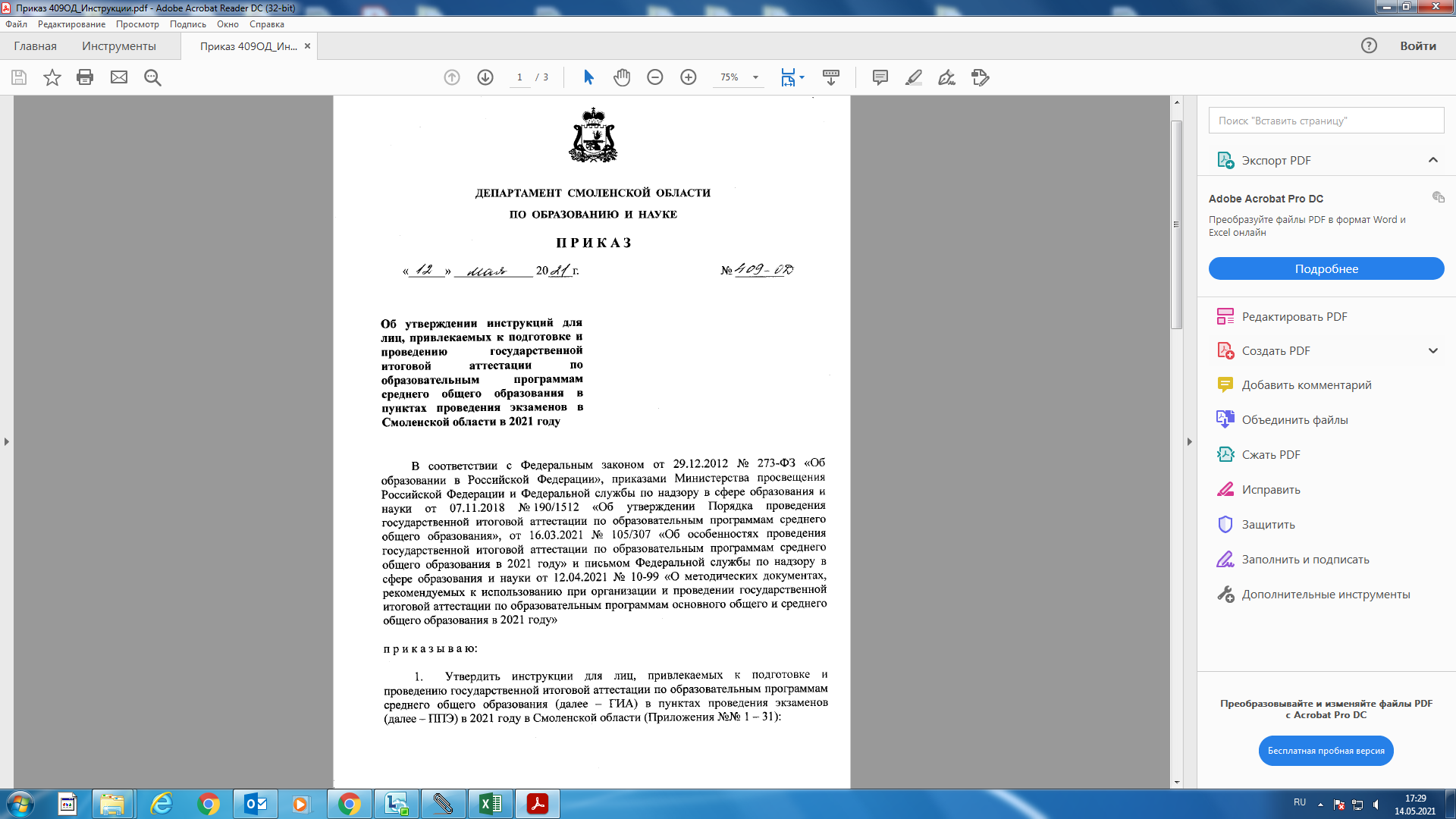 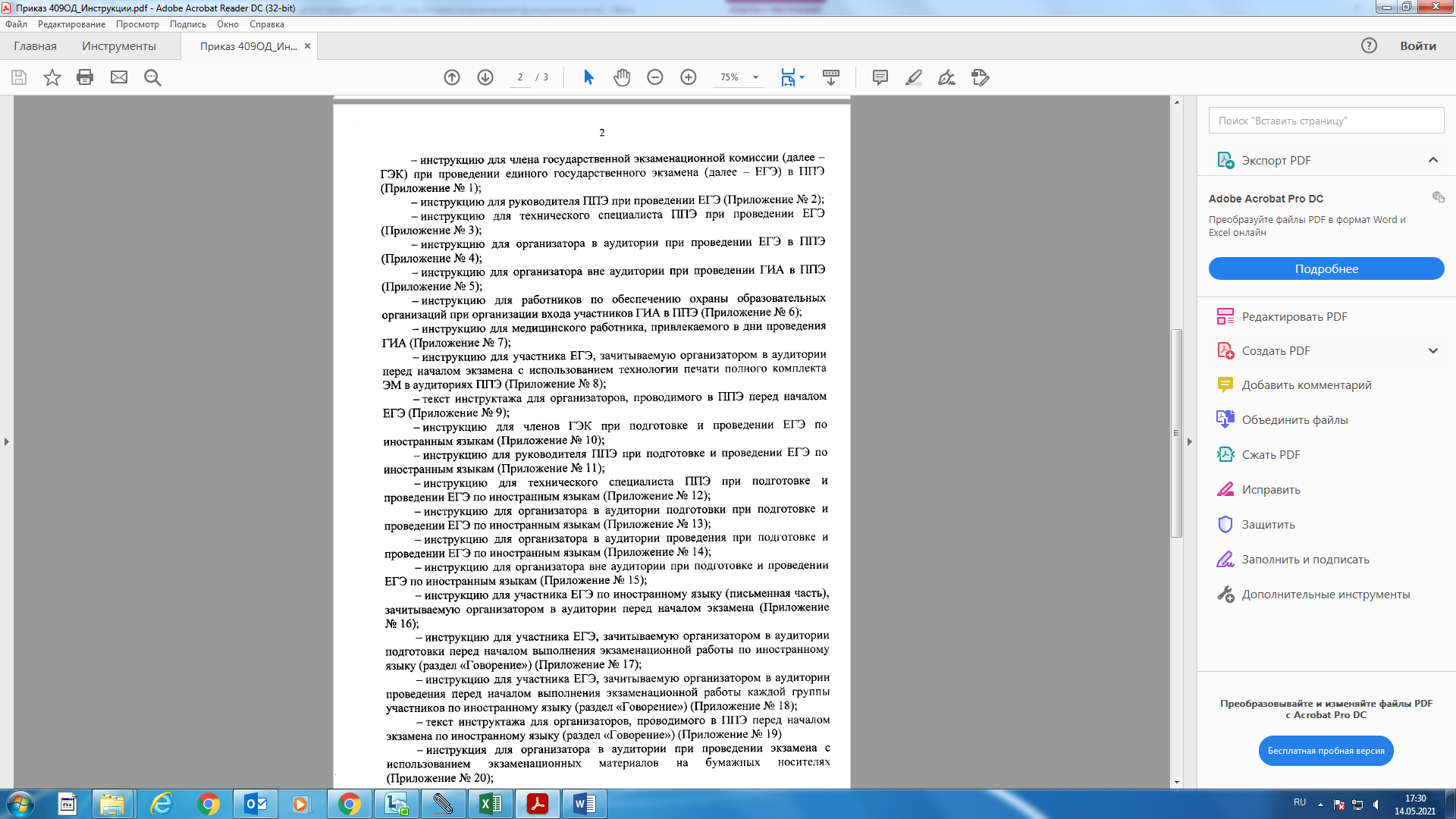 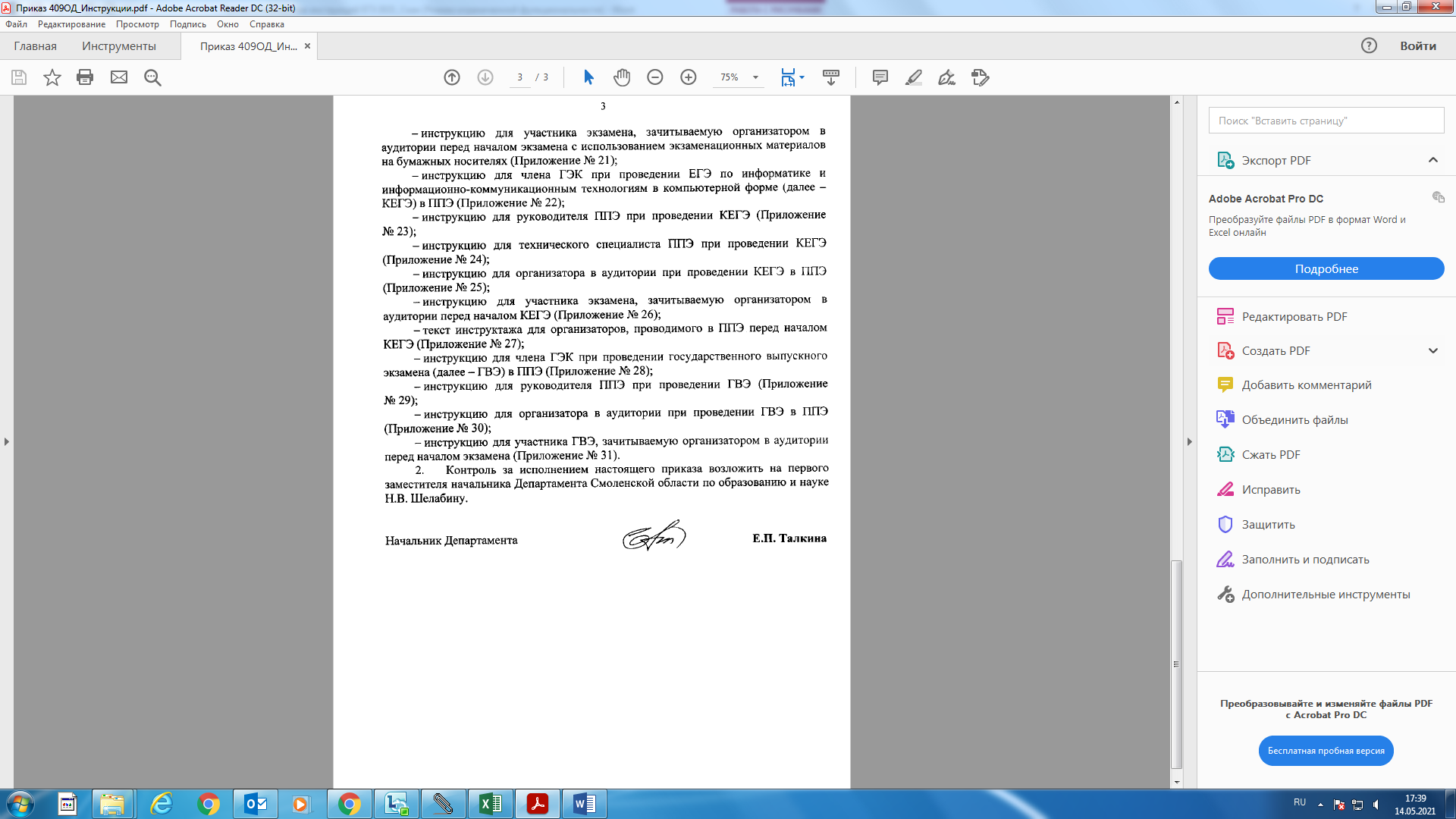 ВведениеНастоящие инструкции разработаны в соответствии с нормативными правовыми документами:– Федеральным законом от 29.12.2012 № 273-ФЗ «Об образовании в Российской Федерации»;– постановлением Правительства Российской Федерации от 31.08.2013 № 755 «О федеральной информационной системе обеспечения проведения государственной итоговой аттестации обучающихся, освоивших основные образовательные программы основного общего и среднего общего образования, и приема граждан в образовательные организации для получения среднего профессионального и высшего образования и региональных информационных системах обеспечения проведения государственной итоговой аттестации обучающихся, освоивших основные образовательные программы основного общего и среднего общего образования»;– постановлением Правительства Российской Федерации от 26.02.2021 № 256 «Об особенностях проведения государственной итоговой аттестации по образовательным программам основного общего и среднего общего образования в 2021 году»;– приказом Министерства просвещения Российской Федерации и Федеральной службы по надзору в сфере образования и науке от 07.11.2018 № 190/1512 «Об утверждении Порядка проведения государственной итоговой аттестации по образовательным программам среднего общего образования»;– приказом Министерства просвещения Российской Федерации и Федеральной службы по надзору в сфере образования и науки от 16.03.2021 № 105/307 «Об особенностях проведения государственной итоговой аттестации по образовательным программам среднего общего образования в 2021 году»– письмом Федеральной службы по надзору в сфере образования и науки от 12.04.2021 № 10-99 о методических документах, рекомендуемых к использованию при организации и проведении государственной итоговой аттестации по образовательным программам основного общего и среднего общего образования в 2021 году,– письмом Федеральной службы по надзору в сфере образования и науки от 01.04.2021 № 04-26 об особенностях в организации и проведении государственной итоговой аттестации по образовательным программам среднего общего образования 2021 года;– приказом Департамента Смоленской области по образованию и науке от 09.11.2020 № 854-ОД «Об определении оператора региональных информационных систем обеспечения проведения государственной итоговой аттестации обучающихся, освоивших основные образовательные программы основного общего и среднего общего образования, на территории Смоленской области.Перечень условных обозначений и сокращенийПриложение № 1 к приказу Департамента Смоленской области по образованию и наукеот «______» _______ 2021 г. № _____Инструкция для члена государственной экзаменационной комиссии в ППЭЧлен ГЭК обеспечивает соблюдение требований Порядка, в том числе:– по решению председателя ГЭК не позднее чем за две недели до начала экзаменов проводит проверку готовности ППЭ, в том числе подтверждает настройки станции авторизации, в том числе для получения ЭМ в ППЭ по сети Интернет в зашифрованном виде, обеспечивает расшифровку ЭМ в день экзамена, осуществляет контроль за проведением экзаменов в ППЭ;– осуществляет взаимодействие с лицами, присутствующими в ППЭ, по обеспечению соблюдения требований Порядка;– в случае выявления нарушений Порядка принимает решение об удалении с экзамена участников экзамена, а также иных лиц, находящихся в ППЭ, по согласованию с председателем ГЭК принимает решение об остановке экзамена в ППЭ или отдельных аудиториях ППЭ.Член ГЭК несет ответственность за:– корректность выполненных настроек (код региона, код ППЭ, период проведения экзаменов) на основной и резервной станциях авторизации в штабе ППЭ, на основных и резервных станциях печати ЭМ в аудиториях ППЭ, основной и резервной станциях сканирования в ППЭ;– целостность, полноту и сохранность ВДП и пакета для руководителя ППЭ при передаче их в ППЭ в день экзамена и доставке ЭМ и сопутствующих материалов из ППЭ в РЦОИ для последующей обработки;– качество сканирования ЭМ;– своевременность проведения проверки фактов о нарушении порядка в ППЭ в случае подачи участником экзамена апелляции о нарушении установленного порядка проведения ГИА и предоставление всех материалов для рассмотрения апелляции в КК в тот же день;– соблюдение информационной безопасности на всех этапах проведения ЕГЭ;– незамедлительное информирование председателя ГЭК о факте компрометации токена члена ГЭК.На члена ГЭК возлагается обязанность по фиксированию всех случаев нарушения порядка проведения ГИА в ППЭ.На подготовительном этапе проведения ЕГЭ член ГЭК:– проходит подготовку по порядку исполнения своих обязанностей в период проведения ЕГЭ;– знакомится с нормативными правовыми документами, методическими рекомендациями Рособрнадзора;– проводит проверку готовности ППЭ не позднее чем за две недели до начала экзаменов (по решению председателя ГЭК), в том числе с помощью токена члена ГЭК на станции авторизации в Штабе ППЭ подтверждает соответствие настроек данным ППЭ для обеспечения последующего получения интернет-пакетов по сети Интернет (для подтверждения настроек достаточно наличия сведений о токене члена ГЭК на специализированном федеральном портале, назначение члена ГЭК на экзамены не требуется);– не ранее 2 рабочих дней, но не позднее 17:00 календарного дня, предшествующего дню экзамена, совместно с руководителем ППЭ и техническим специалистом проводит контроль технической готовности ППЭ, в том числе:– на основной и резервной станциях авторизации в Штабе ППЭ:– проверяет настройки станции: код региона (впечатывается в ДБО № 2), код ППЭ, период проведения экзаменов, признак резервной станции для резервной станции;– проверяет настройки системного времени;– проверяет наличие соединения со специализированным федеральным порталом по основному и резервному каналам доступа в сеть «Интернет»;– выполняет авторизацию на специализированном федеральном портале с использованием токена члена ГЭК: член ГЭК должен подключить токен к станции авторизации и ввести пароль доступа к нему;– по результатам авторизации убеждается в наличии назначения на выбранную дату экзамена в указанный в настройках ППЭ;Важно! Все члены ГЭК, назначенные на экзамен, должны пройти авторизацию в ППЭ, в который они назначены, не ранее 2 рабочих дней до дня проведения экзамена и не позднее 17:00 календарного дня, предшествующего дню экзамена.– оценивает качество тестовой печати ДБО № 2, в том числе ДБО № 2 по китайскому языку, в случае проведения в ППЭ экзамена по китайскому языку: на тестовом бланке отсутствуют белые и темные полосы; черные квадраты (реперы) напечатаны целиком, штрихкоды и QR-код хорошо читаемы и четко пропечатаны, на тестовом ДБО № 2 по китайскому языку заполнены поля «Код предмета» и «Название предмета»;– проверяет наличие соединения c сервером РЦОИ по основному и резервному каналам доступа в сеть «Интернет»;– проверяет наличие подтверждения от РЦОИ по переданному при проведении технической подготовки тестовому пакету сканирования (статус тестового пакета сканирования принимает значение «подтвержден»). В случае изменения настроек печати или настроек сканирования при проведении контроля технической готовности по согласованию с РЦОИ и по усмотрению члена ГЭК может быть выполнена повторная передача обновленного тестового пакета сканирования в РЦОИ и получение подтверждения от РЦОИ;– на основной станции авторизации:– контролирует скачивание пакета с сертификатами специалистов РЦОИ для загрузки на основную и резервную станцию сканирования в ППЭ.– на каждой станции печати ЭМ в каждой аудитории проведения, назначенной на экзамен, и резервных станциях печати ЭМ:– проверяет настройки экзамена по соответствующему учебному предмету: код региона, код ППЭ (впечатываются в бланки участников экзамена), номер аудитории (для резервных станций номер аудитории не указывается), признак резервной станции для резервной станции, период проведения, учебный предмет и дату экзамена;– проверяет настройки системного времени;– проверяет наличие загруженного интернет-пакета;– проверяет качество тестовой печати границ (калибровочного листа), выполненной в его присутствии и напечатанного ранее тестового комплекта ЭМ: все напечатанные границы видны, на тестовых бланках и КИМ отсутствуют белые и темные полосы; черные квадраты (реперы), штрихкоды и QR-код, текст, рисунки и схемы хорошо читаемы и четко пропечатаны; знакоместа на бланках и защитные знаки, расположенные по всей поверхности листа КИМ, четко видны. По усмотрению члена ГЭК тестовый комплект ЭМ может быть напечатан повторно в его присутствии;– контролирует выполнение тестового сканирования напечатанной тестовой страницы границ печати (калибровочного листа) и ее передачу руководителю ППЭ;– контролирует загрузку пакета с сертификатами специалистов РЦОИ;– проверяет работоспособность средств криптозащиты с использованием токена члена ГЭК: подключает к станции печати ЭМ токен члена ГЭК и вводит пароль доступа к нему. Каждый член ГЭК должен осуществить контроль технической готовности хотя бы одной станции печати ЭМ;– проверяет, что в аудитории ППЭ подготовлено достаточное количество бумаги для печати полных комплектов ЭМ;– контролирует печать протокола технической готовности аудитории для печати полного комплекта ЭМ в аудитории ППЭ (форма ППЭ-01-01) и сохранение на флеш-накопитель для переноса данных между станциями ППЭ электронного акта технической готовности для последующей передачи в систему мониторинга готовности ППЭ.– на основной и резервной станциях сканирования в ППЭ в Штабе ППЭ:– проверяет настройки экзамена по каждому учебному предмету: код региона, код ППЭ, номер компьютера – уникальный для ППЭ номер компьютера (ноутбука), признак резервной станции для резервной станции, период проведения экзаменов учебный предмет и дату экзамена;– проверяет настройки системного времени;– контролирует выполнение тестового сканирования основной и резервной станций сканирования в Штабе ППЭ. Важно: для тестового сканирования используются комплекты бланков, распечатанные в рамках тестовой печати со всех рабочих станций организатора, включая резервные, при проведении технической подготовки аудиторий, и тестовые ДБО № 2, распечатанные со станции авторизации, а также (при наличии) напечатанные в присутствии члена ГЭК новые тестовые комплекты ЭМ. Один из комплектов ЭМ, распечатанных при тестовой печати в одной из аудиторий ППЭ, и тестовый ДБО №2 необходимо отсканировать повторно в присутствии члена ГЭК при проведении контроля технической готовности;– оценивает качество сканирования бланков ЕГЭ: все бланки ЕГЭ успешно распознаны и не отмечены как некачественные; черные квадраты (реперы), штрихкоды и QR-код хорошо читаемы, знакоместа на бланках не слишком яркие;– контролирует загрузку пакета с сертификатами специалистов РЦОИ;– проверяет работоспособность средств криптозащиты с использованием токена члена ГЭК: подключает к рабочей станции токен члена ГЭК и вводит пароль доступа к нему;– контролирует сохранение на флеш-накопитель для переноса данных между станциями ППЭ протокола технической готовности Штаба ППЭ для сканирования бланков в ППЭ (форма ППЭ-01-02) и электронного акта технической готовности для последующей передачи в систему мониторинга готовности ППЭ;– проверяет наличие дополнительного (резервного) оборудования:– USB-модем для обеспечения резервного канала доступа в сеть «Интернет». USB-модем используется в случае возникновения проблем с доступом в сеть «Интернет» по основному стационарному каналу связи;– резервные картриджи для принтеров;– резервный сканер;– резервные лазерные принтеры, дополнительно к настроенным резервным станциям печати ЭМ;– резервные кабели для подключения принтеров и сканеров к компьютерам (ноутбукам).Выполняет контроль технической готовности к процедуре перевода бланков ответов участников экзамена в электронный вид в ППЭ:По окончании контроля технической готовности аудиторий и Штаба ППЭ к экзамену:– подписывает протокол (протоколы) технической готовности аудиторий (форма ППЭ-01-01 «Протокол технической готовности аудитории для печати полного комплекта ЭМ в аудитории ППЭ»), напечатанные тестовые комплекты ЭМ являются приложением к соответствующему протоколу;– подписывает протокол (протоколы) технической готовности (ППЭ-01-02 «Протокол технической готовности Штаба ППЭ для сканирования бланков в ППЭ»);– контролирует передачу электронных актов технической готовности основной и резервной станции авторизации;– контролирует передачу электронных актов технической готовности со всех станций печати ЭМ, включая резервные, с основной и резервной станций сканирования в ППЭ с помощью основной станции авторизации в Штабе ППЭ;– контролирует передачу статуса «Контроль технической готовности завершён» в систему мониторинга готовности ППЭ с помощью основной станции авторизации в Штабе ППЭ.Важно! Статус «Контроль технической готовности завершён» может быть передан при условии наличия на специализированном федеральном портале сведений о количестве автоматически распределенных участников по аудиториям ППЭ («рассадка»), а также при наличии переданных электронных актов технической готовности станций печати ЭМ для каждой аудитории проведения.Обеспечивает распечатку ДБО № 2, в том числе ДБО № 2 по китайскому языку, в случае проведения в ППЭ экзамена по китайскому языку, в Штабе ППЭ в соответствии с разделом 2.2 методических рекомендаций. Печать ДБО № 2 возможна после подтверждения настроек станции авторизации путем авторизации с использованием токена члена ГЭК.На этапе проведения ЕГЭ член ГЭК:– обеспечивает доставку материалов в ППЭ не позднее 07:30 в день проведения экзамена:– пакет руководителя ППЭ (при его доставке на бумажном носителе);– ВДП для упаковки бланков ЕГЭ после проведения экзамена, КИМ, испорченных и (или) бракованных ЭМ (на ВДП напечатана форма ППЭ-11 «Сопроводительный бланк к материалам ЕГЭ», обязательная к заполнению).В ППЭ должны быть выданы ВДП в количестве, равном числу аудиторий, умноженному на 4:– ВДП для упаковки бланков ЕГЭ с ответами участников экзамена в аудитории;– ВДП для упаковки использованных КИМ в аудитории;– ВДП для упаковки испорченных и (или) бракованных комплектов ЭМ;– ВДП для переупаковки бланков ЕГЭ с ответами участников экзамена после их сканирования в Штабе ППЭ.В случае если в ППЭ не проводится сканирование бланков ЕГЭ и форм ППЭ, ВДП выдаются в ППЭ в количестве, равному числу аудиторий, умноженному на 3.Член ГЭК присутствует:– при проведении руководителем ППЭ инструктажа организаторов ППЭ, который проводится не ранее 8:15;– при организации входа участников экзамена в ППЭ и осуществляет контроль за выполнением требования о запрете участникам экзаменов, организаторам, техническим специалистам, ассистентам, медицинским работникам иметь при себе средства связи, в том числе осуществляет контроль за организацией сдачи иных вещей в специально выделенном до входа в ППЭ месте для хранения личных вещей участников экзамена, организаторов, медицинских работников, технических специалистов и ассистентов;– при заполнении сопровождающим формы ППЭ-20 «Акт об идентификации личности участника ГИА» в случае отсутствия у участника ГИА документа, удостоверяющего личность;– при составлении руководителем ППЭ акта о недопуске участника ЕГЭ в ППЭ в случае отсутствия у него документа, удостоверяющего личность. Указанный акт подписывается членом ГЭК, руководителем ППЭ и участником ЕГЭ. Акт составляется в двух экземплярах в свободной форме. Первый экземпляр оставляет член ГЭК для передачи председателю ГЭК, второй – участнику ЕГЭ. Повторно к участию в ЕГЭ по данному учебному предмету в резервные сроки указанный участник ЕГЭ может быть допущен только по решению председателя ГЭК.В 9:30 в Штабе ППЭ совместно с техническим специалистом скачивает ключ доступа к ЭМ с помощью основной станции авторизации с использованием токена члена ГЭК;– при отсутствии доступа к специализированному федеральному порталу по основному и резервному каналам в 09:45 обращается на горячую линию сопровождения ППЭ для оформления заявки на получение пароля доступа к ЭМ. Пароли (от 1 до 5 паролей на каждую аудиторию в зависимости от количества участников) доступа к ЭМ выдаются не ранее 10:00, если доступ к специализированному федеральному порталу восстановить не удалось;– вместе с техническим специалистом проходит по всем аудиториям, где будет выполняться печать ЭМ. После загрузки техническим специалистом на станцию печати ЭМ ключа доступа к ЭМ выполняет его активацию. Член ГЭК и технический специалист могут ходить по аудиториям раздельно: сначала технический специалист загружает ключ доступа к ЭМ, после чего член ГЭК самостоятельно, без участия технического специалиста, выполняет процедуру активации ключа доступа к ЭК.Член ГЭК контролирует:– передачу техническим специалистом в систему мониторинга готовности ППЭ с помощью основной станции авторизации статуса «Экзамены успешно начались» после завершения печати ЭМ и успешном начале экзамена во всех аудиториях ППЭ;– соблюдение порядка проведения ГИА в ППЭ, в том числе не допускает наличие в ППЭ (аудиториях, коридорах, туалетных комнатах, медицинском кабинете и т.д.) у участников экзамена, организаторов ППЭ, медицинского работника, технических специалистов, ассистентов средств связи, электронно-вычислительной техники, фото-, аудио- и видеоаппаратуры, справочных материалов, письменных заметок и иных средств хранения и передачи информации;– не допускает выноса письменных заметок и иных средств хранения и передачи информации, ЭМ на бумажном или электронном носителях из аудиторий и ППЭ, а также фотографирования ЭМ;– оказывает содействие руководителю ППЭ в решении возникающих в процессе экзамена ситуаций, не регламентированных нормативными правовыми актами и настоящей Инструкцией;– обеспечивает печать дополнительного комплекта ЭМ в аудитории ППЭ в случае опоздания участника экзамена, выявления брака или порчи распечатанного комплекта;– обеспечивает печать дополнительного комплекта ЭМ в аудитории ППЭ сверх количества распределенных в аудиторию участников экзамена по согласованию с председателем ГЭК;– совместно с техническим специалистом в Штабе ППЭ на станции авторизации запрашивает резервный ключ доступа к ЭМ, в случае недостатка доступных для печати комплектов ЭМ на основной станции печати ЭМ или в случае использования резервной станции печати ЭМ, после загрузки резервного ключа доступа к ЭМ на соответствующую станцию печати ЭМ активирует его токеном;Важно! В случае возникновения нештатной ситуации при использовании резервного ключа доступа к ЭМ на станциях печати ЭМ необходимо незамедлительно обратиться на горячую линию для выяснения причины. Не нужно делать попытки запросить резервный ключ повторно.– в случае принятия решения об удалении с экзамена участника экзамена совместно с руководителем ППЭ и ответственным организатором в аудитории заполняет форму ППЭ-21 «Акт об удалении участника экзамена» в Штабе ППЭ в зоне видимости камер видеонаблюдения;– по приглашению организатора вне аудитории проходит в медицинский кабинет (в случае если участник экзамена по состоянию здоровья или другим объективным причинам не может завершить выполнение экзаменационной работы) для повторного информирования участника экзамена о его возможности досрочно завершить экзамен с повторным допуском к экзамену в резервные дни;– в случае согласия участника экзамена досрочно завершить экзамен совместно с медицинским работником заполняет соответствующие поля формы ППЭ-22 «Акт о досрочном завершении экзамена по объективным причинам» в медицинском кабинете. Ответственный организатор и руководитель ППЭ ставят свою подпись в указанном акте. После заполнения формы ППЭ-22 «Акт о досрочном завершении экзамена по объективным причинам» в медицинском кабинете член ГЭК приносит данную форму в помещение для руководителя ППЭ (Штаб ППЭ) и на камеру зачитывает текст документа»;– в случае заполнения форм ППЭ-21 «Акт об удалении участника экзамена» и (или) ППЭ-22 «Акт о досрочном завершении экзамена по объективным причинам» осуществляет контроль наличия соответствующих отметок, поставленных ответственным организатором в аудитории («Удален с экзамена в связи с нарушением порядка проведения ЕГЭ» и (или) «Не закончил экзамен по уважительной причине»), в бланках регистрации таких участников экзамена;– принимает от участника экзамена апелляцию о нарушении установленного порядка проведения ГИА в двух экземплярах по форме ППЭ-02 в Штабе ППЭ в зоне видимости камер видеонаблюдения (соответствующую информацию о поданной участником экзамена апелляции о нарушении порядка проведения ГИА также необходимо внести в формы 05-02 «Протокол проведения экзамена в аудитории»);– организует проведение проверки изложенных в апелляции о нарушении Порядка сведений при участии организаторов, не задействованных в аудитории, в которой сдавал экзамен участник экзамена, технических специалистов, ассистентов, общественных наблюдателей (при наличии), сотрудников, осуществляющих охрану правопорядка, медицинских работников и заполняет форму ППЭ-03 «Протокол рассмотрения апелляции о нарушении установленного Порядка проведения ГИА» в Штабе ППЭ в зоне видимости камер видеонаблюдения;– принимает решение об остановке экзамена в ППЭ или в отдельных аудиториях ППЭ по согласованию с председателем ГЭК в случае отсутствия средств видеонаблюдения, неисправного состояния или отключения указанных средств во время проведения экзамена, которое приравнивается к отсутствию видеозаписи экзамена, а также при форс- мажорных обстоятельствах с последующим составлением соответствующих актов в свободной форме;– в случае нехватки ДБО № 2 в ППЭ осуществляет контроль их печати техническим специалистом в присутствии руководителя ППЭ.В случае неявки всех распределенных в ППЭ участников экзамена по согласованию с председателем ГЭК (заместителем председателя ГЭК) член ГЭК принимает решение о завершении экзамена в данном ППЭ с оформлением соответствующих форм ППЭ. Технический специалист завершает экзамены на всех станциях печати ЭМ во всех аудиториях ППЭ, а также на резервных станциях печати ЭМ, печатает протоколы использования станции печати ЭМ и сохраняет электронные журналы работы станции печати на флеш-накопитель для переноса данных между станциями ППЭ. Протоколы использования станции печати ЭМ подписываются техническим специалистом, членом ГЭК и руководителем ППЭ и остаются на хранение в ППЭ. Электронные журналы работы станции печати ЭМ передаются в систему мониторинга готовности ППЭ. В случае отсутствия участников во всех аудиториях ППЭ технический специалист при участии руководителя ППЭ передает в систему мониторинга готовности ППЭ статус «Экзамен не состоялся».Члену ГЭК необходимо помнить, что экзамен проводится в спокойной и доброжелательной обстановке.В день проведения экзамена члену ГЭК в ППЭ запрещается:а) оказывать содействие участникам экзаменов, в том числе передавать им средства связи, электронно-вычислительную технику, фото-, аудио- и видеоаппаратуру, справочные материалы, письменные заметки и иные средства хранения и передачи информации; б) пользоваться средствами связи вне Штаба ППЭ (пользование средствами связи допускается только в Штабе ППЭ в случае служебной необходимости).По окончании проведения ЕГЭ член ГЭК:– осуществляет контроль за получением ЭМ руководителем ППЭ от ответственных организаторов в Штабе ППЭ за специально подготовленным столом, находящимся в зоне видимости камер видеонаблюдения, (форма ППЭ-14-02 «Ведомость учета экзаменационных материалов»). Все бланки участников экзамена сдаются в одном запечатанном ВДП с заполненным сопроводительным бланком.Также сдаются: – запечатанный ВДП с КИМ; – запечатанный ВДП с испорченными и (или) бракованными комплектами ЭМ;– калибровочный лист с каждой использованной в аудитории станции печати ЭМ; – формы ППЭ-05-02 «Протокол проведения экзамена в аудитории»; – формы ППЭ-12-02 «Ведомость коррекции персональных данных участников экзамена в аудитории» (при наличии); – формы ППЭ-12-03 «Ведомость использования дополнительных бланков ответов № 2»;– формы ППЭ-12-04-МАШ «Ведомость учета времени отсутствия участников экзамена в аудитории»;– запечатанные конверты с использованными листами бумаги для черновиков (на каждом конверте должна быть указана следующая информация: код региона, номер ППЭ (наименование и адрес) и номер аудитории, код учебного предмета, название учебного предмета, по которому проводится ЕГЭ, количество черновиков в конверте);– неиспользованные ДБО № 2 (не упаковываются);– неиспользованные листы бумаги для черновиков со штампом образовательной организации, на базе которой организован ППЭ;– служебные записки (при наличии).Совместно с руководителем ППЭ контролирует передачу в систему мониторинга готовности ППЭ с помощью основной станции авторизации в штабе ППЭ электронных журналов работы со всех станций печати ЭМ, включая резервные и замененные станции печати ЭМ, статуса о завершении экзамена в ППЭ.Для обеспечения сканирования бланков ЕГЭ и форм ППЭ и передачи их в РЦОИ в электронном виде в штабе ППЭ член ГЭК:– присутствует при вскрытии ВДП с бланками ЕГЭ руководителем ППЭ, полученными от ответственных организаторов соответствующей аудитории, пересчете бланков ЕГЭ и передаче ВДП техническому специалисту и при дальнейшей переупаковке бланков  ЕГЭ после сканирования;– по приглашению технического специалиста активирует загруженный на станцию сканирования в ППЭ ключ доступа к ЭМ посредством подключения к станции сканирования токена члена ГЭК и ввода пароля доступа к нему;ВАЖНО! Активация станции сканирования в ППЭ должна быть выполнена непосредственно перед началом процесса сканирования ЭМ, поступающих из аудиторий в Штаб ППЭ.– по приглашению технического специалиста проверяет, что экспортируемые данные не содержат особых ситуаций и сверяет данные о количестве отсканированных бланков ЕГЭ по соответствующей аудитории, указанные на станции сканирования в ППЭ, с количеством бланков из формы ППЭ-13-02МАШ «Сводная ведомость учета участников и использования экзаменационных материалов в ППЭ»;– совместно с техническим специалистом проверяет качество сканирования ЭМ и несет ответственность за экспортируемые данные, в том числе за качество сканирования и соответствие передаваемых данных информации о рассадке;– при корректности данных по всем аудиториям подключает к станции сканирования в ППЭ токен члена ГЭК для выполнения техническим специалистом экспорта электронных образов бланков ЕГЭ и форм ППЭ. Пакет с электронными образами бланков ЕГЭ и форм ППЭ зашифровывается для передачи в РЦОИ;– присутствует при проверке соответствия переданных данных информации о рассадке и передаче пакетов в РЦОИ посредством станции авторизации. В случае возникновения нештатной ситуации, связанной с рассадкой, обеспечивает получение по телефону от РЦОИ кода, который позволит выполнить передачу пакетов;– принимает решение по согласованию с РЦОИ о передаче бланков ЕГЭ для отдельной аудитории (аудиторий) до окончания сканирования всех бланков ЕГЭ и форм ППЭ. В этом случае член ГЭК сверяет данные о количестве отсканированных бланков передаваемой аудитории (аудиторий), и, если данные корректны, обеспечивает выполнение техническим специалистом экспорта электронных образов бланков;– совместно с руководителем ППЭ контролирует передачу в систему мониторинга готовности ППЭ с помощью основной станции авторизации в штабе ППЭ электронных журналов работы станций сканирования в ППЭ и статуса «Все пакеты сформированы и отправлены в РЦОИ»;– совместно с руководителем ППЭ и техническим специалистом ожидает в Штабе ППЭ подтверждения от РЦОИ факта успешного получения и расшифровки переданного пакета (пакетов) с электронными образами бланков ЕГЭ и форм ППЭ (статус пакета(-ов) принимает значение «подтвержден»);– совместно с руководителем ППЭ и техническим специалистом после получения от РЦОИ подтверждения по всем пакетам подписывает распечатанный протокол проведения процедуры сканирования в ППЭ;– совместно с руководителем ППЭ еще раз пересчитывают все бланки ЕГЭ, сверяют информацию на сопроводительных бланках ВДП, в которых бланки ЕГЭ были доставлены из аудиторий в Штаб ППЭ, и нового ВДП, проверяют, что в новые ВДП вложены калибровочные листы и ВДП, в которых бланки ЕГЭ были доставлены из аудиторий в Штаб ППЭ, и запечатывают ВДП с бланками ЕГЭ для хранения и транспортировки (бланки в тех ВДП, которые были вскрыты в штабе для сканирования в связи с возникновением нештатной ситуации, в этом случае помещают их в те же ВДП, в которых они были доставлены из аудиторий).Член ГЭК совместно с руководителем ППЭ оформляет необходимые документы по результатам проведения ЕГЭ в ППЭ по следующим формам:– форма ППЭ 13-01 «Протокол проведения ЕГЭ в ППЭ»;– форма ППЭ 13-02-МАШ «Сводная ведомость учета участников и использования экзаменационных материалов в ППЭ»;– форма ППЭ 14-01 «Акт приемки-передачи экзаменационных материалов в ППЭ»;– форма ППЭ-14-02 «Ведомость учета экзаменационных материалов».Член ГЭК упаковывает все материалы за специально подготовленным столом, находящимся в зоне видимости камер видеонаблюдения и помещает их на хранение в соответствии со схемой, утвержденной Департаментом.При этом упаковываются:– ВПД с бланками ответов участников экзамена и калибровочными листами из соответствующих аудиторий ППЭ;– ВДП с испорченными и (или) бракованными ЭМ;– ВДП с использованными КИМ (по числу аудиторий);– формы ППЭ.По завершении экзамена члены ГЭК составляют отчет члена ГЭК о проведении ЕГЭ в ППЭ (форма ППЭ-10), который в тот же день передается в ГЭК.Приложение № 2 к приказу Департамента Смоленской области по образованию и наукеот «______» _______ 2021 г. № _____Инструкция для руководителя ППЭПри проведении ЕГЭ по учебному предмету не допускается привлекать в качестве руководителей ППЭ педагогических работников, являющихся учителями обучающихся, сдающих экзамен в данном ППЭ (за исключением ППЭ, организованных в учреждениях уголовно-исполнительной системы).Руководитель ППЭ должен заблаговременно пройти инструктаж по порядку и процедуре проведения ЕГЭ и ознакомиться с:– нормативными правовыми документами, регламентирующими проведение ГИА;– инструкцией, определяющей порядок работы руководителя ППЭ, а также инструкциями, определяющими порядок работы лиц, привлекаемых к проведению ЕГЭ (организаторов в аудитории, организаторов вне аудитории и т.д.);– правилами заполнения бланков ЕГЭ;– правилами оформления ведомостей, протоколов и актов, заполняемых при проведении ЕГЭ в аудиториях, ППЭ.Подготовка к проведению ЕГЭРуководитель ППЭ совместно с руководителем образовательной организации, на базе которой организован ППЭ, обязан обеспечить готовность ППЭ к проведению ЕГЭ в соответствии с требованиями к ППЭ, изложенными в методических рекомендациях, в том числе техническое оснащение в соответствии с установленными требованиями и хранение основного и резервного флеш-накопителя для хранения резервных копий интернет-пакетов в сейфе штаба ППЭ с осуществлением мер информационной безопасности. Также необходимо подготовить не менее 1 флеш-накопителя для переноса данных между рабочими станциями в ППЭ (рекомендуемое количество – по числу технических специалистов ППЭ).Руководитель ППЭ обязан контролировать своевременность включения станции авторизации для загрузки ЭМ для экзаменов, проводимых в данном ППЭ, и загрузку ЭМ. В случае выявления проблем с загрузкой ЭМ необходимо принимать меры для устранения этих проблем. Интернет-пакеты становятся доступны за 5 рабочих дней до даты экзамена – для основных дней экзаменационного периода, за 3 рабочих дня – для резервных дней экзаменационного периода на основе сведений о распределенных по ППЭ участниках и аудиторном фонде ППЭ.В случае распределения в ППЭ участников экзамена с ОВЗ, детей-инвалидов и инвалидов готовятся аудитории, учитывающие состояние их здоровья, особенности психофизического развития и индивидуальные возможности.При этом Департамент (по согласованию с ГЭК) направляет не позднее двух рабочих дней до проведения экзамена по соответствующему учебному предмету информацию о количестве таких участников экзамена в ППЭ и о необходимости организации проведения ЕГЭ в ППЭ, в том числе аудиториях ППЭ, в условиях, учитывающих состояние их здоровья, особенности психофизического развития.Не позднее чем за один календарный день до проведения экзамена руководитель ППЭ и руководитель образовательной организации обязаны обеспечить и проверить наличие:– аудиторий, необходимых для проведения ЕГЭ, в том числе аудиторий, необходимых для проведения ЕГЭ для участников экзамена с ОВЗ, детей-инвалидов и инвалидов;– рабочих мест (столы, стулья) для организаторов вне аудитории, сотрудников, осуществляющих охрану правопорядка, и (или) сотрудников органов внутренних дел (полиции);– отдельного места для хранения личных вещей участников экзамена до входа в ППЭ;– отдельного места для хранения личных вещей организаторов ППЭ, медицинского работника, технических специалистов, ассистентов для участников экзамена с ОВЗ, детей- инвалидов и инвалидов, которое расположено до входа в ППЭ;– аппаратно-программного комплекса для печати и сканирования ЭМ, расположенного в зоне видимости камер в каждой аудитории;– специально выделенного места в каждой аудитории ППЭ (стола), находящегося в зоне видимости камер видеонаблюдения, для оформления соответствующих форм ППЭ, осуществления раскладки напечатанных ЭМ и последующей упаковки организаторами ЭМ, собранных у участников экзамена;– рабочих мест организаторов в аудитории и общественных наблюдателей;– помещения для руководителя ППЭ (Штаб ППЭ), соответствующего установленным требованиям;– помещения для медицинского работника;– журнала учета участников экзамена, обратившихся к медицинскому работнику;– помещения для лиц, сопровождающих участников экзамена, которое организуется до входа в ППЭ;– помещения для представителей СМИ, которое организуется до входа в ППЭ;– помещения, изолированного от аудиторий для проведения экзамена, для общественных наблюдателей;– заметных обозначений номеров аудитории для проведения ЕГЭ и наименований помещений, используемых для проведения экзамена;– заметных информационных плакатов о ведении видеонаблюдения в аудиториях и коридорах ППЭ;– не более 25 рабочих мест для участников экзамена в аудиториях;– обозначения каждого рабочего места участника экзамена в аудитории заметным номером;– часов, находящихся в поле зрения участников экзамена, в каждой аудитории с проведением проверки их работоспособности.Не позднее чем за один календарный день до начала проведения экзамена также необходимо:– убрать (закрыть) в аудиториях стенды, плакаты и иные материалы со справочно-познавательной информацией по соответствующим учебным предметам;– предусмотреть место для проведения инструктажа работников ППЭ внутри ППЭ, например, это может быть одна из аудиторий, холл, Штаб ППЭ;– подготовить листы бумаги для черновиков со штампом образовательной организации, на базе которой расположен ППЭ, на каждого участника экзамена (минимальное количество – два листа), а также дополнительные листы бумаги для черновиков со штампом образовательной организации, на базе которой расположен ППЭ (в случае проведения ЕГЭ по иностранным языкам (раздел «Говорение») листы бумаги для черновиков не выдаются);– подготовить достаточное количество бумаги для печати полного комплекта ЭМ в аудиториях;– подготовить достаточное количество бумаги для печати ДБО № 2 в Штабе ППЭ;– подготовить конверты для упаковки использованных листов бумаги для черновиков со штампом образовательной организации, на базе которой организован ППЭ (по одному конверту на аудиторию);– подготовить в достаточном количестве ВДП для упаковки бланков ЕГЭ после проведения экзамена, КИМ, испорченных и (или) бракованных ЭМ (на ВДП напечатана форма ППЭ-11 «Сопроводительный бланк к материалам ЕГЭ», обязательная к заполнению);– подготовить в необходимом количестве инструкции для участников экзамена, зачитываемые организаторами в аудитории перед началом экзамена (одна инструкция на одну аудиторию);– проверить пожарные выходы, наличие средств первичного пожаротушения;– запереть и опечатать помещения, не использующиеся для проведения экзамена;– провести проверку работоспособности средств видеонаблюдения в ППЭ совместно с техническим специалистом;– обеспечить проведение техническим специалистом технической подготовки ППЭ не ранее 5 календарных дней и не позднее 17:00 календарного дня, предшествующего дню экзамена;– не ранее 2 рабочих дней и не позднее 17:00 календарного дня, предшествующего дню экзамена, совместно с членом ГЭК и техническим специалистом провести контроль технической готовности ППЭ, в том числе:– обеспечить распечатку ДБО № 2 (ДБО № 2 по китайскому языку в случае проведения в ППЭ экзамена по китайскому языку) в Штабе ППЭ в соответствии с разделом 2 методических рекомендаций;– получить от технического специалиста тестовые страницы границ печати (калибровочные листы) станции печати ЭМ для передачи организаторам в аудитории проведения;– проконтролировать передачу в систему мониторинга готовности ППЭ электронных актов технической готовности основной и резервной станций авторизации;– проконтролировать передачу в систему мониторинга готовности ППЭ с помощью основной станции авторизации электронных актов технической готовности со всех станций печати ЭМ, включая резервные, основной и резервной станций сканирования;– проконтролировать передачу в систему мониторинга готовности ППЭ статуса «Контроль технической готовности завершен».Важно! Статус «Контроль технической готовности завершен» может быть передан при условии наличия на специализированном федеральном портале сведений о количестве автоматически распределенных участников по аудиториям ППЭ («рассадка»), а также при наличии переданных электронных актов технической готовности станций организатора для каждой аудитории проведения.Заполнить форму ППЭ-01 «Акт готовности ППЭ» совместно с руководителем организации, на базе которой организован ППЭ.Заблаговременно провести инструктаж под подпись со всеми работниками ППЭ по порядку и процедуре проведения ЕГЭ и ознакомить:– с нормативными правовыми документами, регламентирующими проведение ГИА; – с инструкциями, определяющими порядок работы организаторов и других лиц, привлекаемых к проведению ЕГЭ в ППЭ; – с правилами заполнения бланков ЕГЭ;– с правилами оформления ведомостей, протоколов и актов, заполняемых при проведении ЕГЭ.Руководитель ППЭ должен назначить одного из технических специалистов (в случае наличия в ППЭ нескольких технических специалистов) ответственным за включение видеонаблюдения в день проведения экзамена.Проведение ЕГЭ в ППЭРуководителю ППЭ необходимо помнить, что экзамен проводится в спокойной и доброжелательной обстановке.В день проведения экзамена (в период с момента входа в ППЭ и до окончания экзамена) в ППЭ руководителю ППЭ запрещается: а) пользоваться средствами связи за пределами Штаба ППЭ; б) оказывать содействие участникам ЕГЭ, в том числе передавать им средства связи, электронно-вычислительную технику, фото-, аудио- и видеоаппаратуру, справочные материалы, письменные заметки и иные средства хранения и передачи информации.В день проведения ЕГЭ руководитель ППЭ должен явиться в ППЭ не позднее 07:30 по местному времени.Руководитель ППЭ несет персональную ответственность за соблюдение мер информационной безопасности и исполнение порядка проведения ГИА в ППЭ на всех этапах проведения ЕГЭ в ППЭ.До начала экзамена руководитель ППЭ должен:– Не позднее 7.30, но до получения ЭМ от члена ГЭК обеспечить включение в штабе режима видеонаблюдения, записи, трансляции.–  Не позднее 07:30 получить от членов ГЭК материалы: – пакет руководителя ППЭ (в случае использования бумажного варианта);– ВДП для упаковки бланков ЕГЭ после проведения экзамена, КИМ, испорченных и (или) бракованных ЭМ (на ВДП напечатана форма ППЭ-11 «Сопроводительный бланк к материалам ЕГЭ», обязательная к заполнению).В ППЭ должны быть выданы ВДП в количестве, равном числу аудиторий, умноженному на 4:– ВДП для упаковки бланков ЕГЭ с ответами участников экзамена в аудитории;– ВДП для упаковки использованных КИМ в аудитории;– ВДП для упаковки испорченных и (или) бракованных комплектов ЭМ;– ВДП для переупаковки бланков ЕГЭ с ответами участников экзамена после их сканирования в Штабе ППЭ.В случае если в ППЭ не проводится сканирование бланков ЕГЭ и форм ППЭ, ВДП выдаются в ППЭ в количестве, равному числу аудиторий, умноженному на 3 (т.к. переупаковка в Штабе ППЭ не требуется).Заполнить форму ППЭ-14-01 «Акт приемки-передачи экзаменационных материалов в ППЭ» при получении ЭМ от членов ГЭК.Дать поручение техническому специалисту получить и распечатать в присутствии члена ГЭК пакет руководителя ППЭ – в случае использования электронной версии сейф-пакета.– Не позднее 07:50 назначить ответственного за регистрацию лиц, привлекаемых к проведению ЕГЭ в ППЭ, в соответствии с формой ППЭ-07 «Список работников ППЭ и общественных наблюдателей» из числа организаторов вне аудитории;– обеспечить контроль за регистрацией работников ППЭ в день экзамена (в случае неявки распределенных в данный ППЭ работников ППЭ, произвести замену работников ППЭ по форме ППЭ-19 «Контроль изменения состава работников в день экзамена»);– проверить готовность аудиторий к проведению ЕГЭ;– дать распоряжение техническим специалистам, отвечающим за организацию видеонаблюдения в ППЭ, о начале видеонаблюдения (в Штабе ППЭ до получения материалов для проведения экзамена, в аудиториях ППЭ не позднее 08:00), о сверке часов во всех аудиториях ППЭ, сверке времени на ПАК (при наличии).В случае нехватки ДБО № 2 в ППЭ они могут быть распечатаны в Штабе ППЭ в присутствии члена ГЭК во время экзамена.– Не ранее 8:15: начать проведение инструктажа по процедуре проведения экзамена для работников ППЭ, выдать ответственному организатору вне аудитории формы ППЭ-06-01 «Список участников экзамена образовательной организации» и ППЭ-06-02 «Список участников экзамена в ППЭ по алфавиту» для размещения на информационном стенде при входе в ППЭ.Назначить ответственного организатора в каждой аудитории и направить организаторов всех категорий на рабочие места в соответствии с формой ППЭ-07 «Список работников ППЭ и общественных наблюдателей».Выдать ответственным организаторам в аудитории: – форму ППЭ-05-01 «Список участников экзамена в аудитории ППЭ» (2 экземпляра);– форму ППЭ-05-02 «Протокол проведения экзамена в аудитории»;– форму ППЭ-12-02 «Ведомость коррекции персональных данных участников экзамена в аудитории»;– форму ППЭ-12-03 «Ведомость использования дополнительных бланков ответов № 2»;– форму ППЭ-12-04-МАШ «Ведомость учета времени отсутствия участников экзамена в аудитории»;– форму ППЭ-16 «Расшифровка кодов образовательных организаций»;– инструкцию для участников экзамена, зачитываемую организатором в аудитории перед началом экзамена (одна инструкция на аудиторию); – таблички с номерами аудиторий;– напечатанную тестовую страницу границ печати (калибровочный лист) станции печати ЭМ соответствующей аудитории;– листы бумаги для черновиков со штампом образовательной организации, на базе которой расположен ППЭ (в случае проведения ЕГЭ по иностранным языкам (раздел «Говорение») листы бумаги для черновиков не выдаются) (минимальное количество черновиков – два на одного участника экзамена);– конверт для упаковки использованных черновиков (один конверт на аудиторию);– 3 ВДП для упаковки ЭМ после проведения экзамена.Руководитель ППЭ должен запланировать необходимое количество листов формы ППЭ-12-04-МАШ на аудиторию и продумать схему передачи в аудитории дополнительных листов формы ППЭ-12-04-МАШ (например, организовать выдачу по 2 листа указанной формы ППЭ либо выдавать дополнительный лист по запросу организаторов в аудитории при необходимости через организатора вне аудитории). Общее количество листов формы ППЭ-12-04-МАШ на ППЭ определяется в РЦОИ при формировании пакета руководителя ППЭ.Передать медицинскому работнику инструкцию, определяющую порядок его работы во время проведения ЕГЭ в ППЭ, журнал учета участников экзамена, обратившихся к медицинскому работнику.– Не ранее 09:00 обеспечить допуск:– участников экзамена согласно спискам распределения;– сопровождающих обучающихся (присутствуют в день экзамена в помещении, которое организуется до входа в ППЭ).Если участник экзамена опоздал на экзамен, он допускается к сдаче ЕГЭ в установленном порядке, при этом время окончания экзамена не продлевается, о чем сообщается участнику экзамена. Рекомендуется составить акт в свободной форме. Указанный акт подписывает участник экзамена, руководитель ППЭ и член ГЭК.В случае проведения ЕГЭ по иностранным языкам (письменная часть, раздел «Аудирование») допуск опоздавших участников в аудиторию после включения аудиозаписи не осуществляется (за исключением, если в аудитории нет других участников или если участники в аудитории завершили прослушивание аудиозаписи). Персональное аудирование для опоздавших участников не проводится (за исключением, если в аудитории нет других участников экзамена).В случае отсутствия по объективным причинам у участника ГИА в форме ЕГЭ документа, удостоверяющего личность, он допускается в ППЭ после письменного подтверждения его личности сопровождающим (форма ППЭ-20 «Акт об идентификации личности участника ГИА»). Акт об идентификации личности участника ГИА в форме ЕГЭ передается участнику ЕГЭ, который сдает его организатору на входе в аудиторию. По окончании экзамена организатор в аудитории сдает данную форму руководителю ППЭ вместе с остальными материалами.В случае отсутствия документа, удостоверяющего личность, у участника ЕГЭ он не допускается в ППЭ. Руководитель ППЭ в присутствии члена ГЭК составляет акт о недопуске указанного участника ЕГЭ в ППЭ. Указанный акт подписывается членом ГЭК, руководителем ППЭ и участником ЕГЭ. Акт составляется в двух экземплярах в свободной форме. Первый экземпляр член ГЭК оставляет у себя для передачи председателю ГЭК, второй передает участнику ЕГЭ. Повторно к участию в ЕГЭ по данному учебному предмету в резервные сроки указанный участник ЕГЭ может быть допущены только по решению председателя ГЭК.При отсутствии участника экзамена в списках распределения в данный ППЭ участник экзамена в ППЭ не допускается, член ГЭК фиксирует данный факт для дальнейшего принятия решения.В случае отказа участника экзамена от сдачи запрещенного средства (средства связи, электронно-вычислительной техники, фото-, аудио- и видеоаппаратуры, справочных материалов, письменных заметок и иных средств хранения и передачи информации) составляет акт о недопуске указанного участника ЕГЭ в ППЭ. Указанный акт подписывают член ГЭК и участник экзамена, отказавшийся от сдачи запрещенного средства. Акт составляется в двух экземплярах в свободной форме. Первый экземпляр член ГЭК оставляет у себя для передачи председателю ГЭК, второй передает участнику экзамена.Не позднее 09:45 выдать в Штабе ППЭ ответственным организаторам в аудиториях ДБО № 2 (ДБО №2 по китайскому языку в случае проведения в аудитории экзамена по китайскому языку), по форме ППЭ-14-02 «Ведомость учета экзаменационных материалов».До начала экзамена руководитель ППЭ должен выдать общественным наблюдателям форму ППЭ-18-МАШ «Акт общественного наблюдения за проведением экзамена в ППЭ» по мере их прибытия в ППЭ.В случае выявления организатором в аудитории расхождения персональных данных участника экзамена в документе, удостоверяющем личность, и в форме ППЭ-05-02, при том, что расхождение не является опечаткой (т.е. произошла смена фамилии, имени, документа, удостоверяющего личность), к форме ППЭ-12-02 необходимо приложить копии подтверждающих документов. При смене паспорта необходимо приложить копию страницы с данными ранее выданных паспортов. Необходимо обеспечить копирование подтверждающих документов, для чего принять оригиналы документов от участника экзамена или от организатора вне аудитории, дать указание техническому специалисту сделать копии этих документов и вернуть оригиналы и их копии для передачи в аудиторию.Во время экзамена руководитель ППЭ совместно с членами ГЭК должен осуществлять контроль за ходом проведения экзамена, проверять помещения ППЭ на предмет присутствия посторонних лиц, решать вопросы, не предусмотренные настоящей инструкцией, содействовать членам ГЭК в проведении проверки изложенных в поданной апелляции о нарушении установленного порядка проведения ГИА сведений и в оформлении формы заключения комиссии.После получения информации от организаторов из аудиторий об успешном начале экзаменов во всех аудиториях ППЭ должен дать указание техническому специалисту передать в систему мониторинга готовности ППЭ статус «Экзамены успешно начались» с помощью основной станции авторизации.При возникновении ситуации нехватки ДБО № 2 в ППЭ во время экзамена обеспечить печать необходимого количества в присутствии члена ГЭК.Этап завершения ЕГЭ в ППЭПосле завершения выполнения экзаменационной работы во всех аудиториях (все участники экзамена покинули аудитории) проконтролировать передачу техническим специалистом электронных журналов работы станций печати ЭМ, включая резервные, и статуса «Экзамены успешно завершены» о завершении экзамена в ППЭ в систему мониторинга готовности ППЭ с помощью основной станции авторизации в Штабе ППЭ.После завершения экзамена руководитель ППЭ должен в Штабе ППЭ за специально подготовленным столом, находящимся в зоне видимости камер видеонаблюдения, в присутствии членов ГЭК:– получить от всех ответственных организаторов в аудитории следующие материалы по форме ППЭ-14-02 «Ведомость учета экзаменационных материалов»:– запечатанный ВДП с бланками регистрации, бланками ответов № 1, бланками ответов № 2 (лист 1 и лист 2), в том числе с ДБО № 2;– калибровочный лист с каждой использованной в аудитории станции печати ЭМ;– КИМ участников экзамена, запечатанные в ВДП;– ВДП с испорченными и (или) бракованными комплектами ЭМ;– запечатанный конверт с использованными листами  бумаги для черновиков;– неиспользованные листы бумаги для черновиков со штампом образовательной организации, на базе которой организован ППЭ;– форму ППЭ-05-02 «Протокол проведения экзамена в аудитории»;– форму ППЭ-12-02 «Ведомость коррекции персональных данных участников экзамена в аудитории»;– форму ППЭ-12-03 «Ведомость использования дополнительных бланков ответов № 2»; – форму ППЭ-12-04-МАШ «Ведомость учета времени отсутствия участников экзамена в аудитории»;– неиспользованные ДБО № 2;– служебные записки (при наличии).В случае неявки всех распределенных в ППЭ участников экзамена по согласованию с председателем ГЭК (заместителем председателя ГЭК) член ГЭК принимает решение о завершении экзамена в данном ППЭ с оформлением соответствующих форм ППЭ. Технический специалист завершает экзамены на всех станциях печати ЭМ во всех аудиториях ППЭ, а также на резервных станциях печати ЭМ, печатает протоколы использования станции печати и сохраняет электронные журналы работы станции печати ЭМ на флеш-накопитель для переноса данных между станциями ППЭ. Протоколы использования станции печати подписываются техническим специалистом, членом ГЭК и руководителем ППЭ и остаются на хранение в ППЭ. Электронные журналы работы станции печати ЭМ передаются в систему мониторинга готовности ППЭ с помощью основной станции авторизации. В случае отсутствия участников во всех аудиториях ППЭ технический специалист при участии руководителя ППЭ передает в систему мониторинга готовности ППЭ статус «Экзамен не состоялся».На этапе сканирования бланков в ППЭ и передачи бланков в РЦОИ в электронном виде:– при получении от ответственного организатора ЭМ из аудитории вскрыть ВДП с бланками ЕГЭ, пересчитать их и после заполнения формы ППЭ-13-02-МАШ («Сводная ведомость учёта участников и использования экзаменационных материалов в ППЭ») все бланки ЕГЭ из аудитории вложить обратно в ВДП и передать техническому специалисту для осуществления сканирования вместе с калибровочным листом (листами) аудитории;– после сканирования бланков техническим специалистом принять их обратно, упаковать в новый ВДП, вложив в него калибровочный лист и ВДП, в котором бланки ЕГЭ были доставлены в Штаб ППЭ из аудитории. Руководитель ППЭ переносит информацию с сопроводительного бланка (формы ППЭ-11) ВДП, в котором бланки ЕГЭ были доставлены в Штаб ППЭ из аудитории, на сопроводительный бланк нового ВДП. Новые ВДП запечатываются после получения из РЦОИ подтверждения факта успешного получения и расшифровки переданного пакета с электронными образами бланков и форм ППЭ.Заполнить формы:– ППЭ 14-01 «Акт приемки-передачи экзаменационных материалов в ППЭ»;– ППЭ 13-01 «Протокол проведения ЕГЭ в ППЭ»; – ППЭ-14-02 «Ведомость учета экзаменационных материалов»;– принять у общественного (-ых) наблюдателя (-ей) (в случае присутствия его в ППЭ в день проведения экзамена) заполненную форму ППЭ-18-МАШ «Акт общественного наблюдения за проведением экзамена в ППЭ» (в случае неявки общественного наблюдателя в форме ППЭ-18-МАШ «Акт общественного наблюдения за проведением экзамена в ППЭ» поставить соответствующую отметку в разделе «Общественный наблюдатель не явился в ППЭ»);– после завершения сканирования всех бланков ЕГЭ передать техническому специалисту заполненные формы ППЭ для сканирования: – ППЭ-05-02 «Протокол проведения экзамена в аудитории»;– ППЭ-07 «Список работников ППЭ и общественных наблюдателей»; – ППЭ-12-02 «Ведомость коррекции персональных данных участников экзамена в аудитории» (при наличии);– ППЭ-12-04-МАШ «Ведомость учета времени отсутствия участников экзамена в аудитории»;– ППЭ-14-01 «Акт приемки-передачи экзаменационных материалов в ППЭ»;– ППЭ-13-02-МАШ «Сводная ведомость учета участников и использования экзаменационных материалов в ППЭ»; – ППЭ-18-МАШ «Акт общественного наблюдения за проведением экзамена в ППЭ» (при наличии); – ППЭ-19 «Контроль изменения состава работников в день экзамена» (при наличии); – ППЭ-21 «Акт об удалении участника экзамена» (при наличии);– ППЭ-22 «Акт о досрочном завершении экзамена по объективным причинам» (при наличии).Также передаются для сканирования материалы апелляций о нарушении установленного порядка проведения ГИА (формы ППЭ-02 «Апелляция о нарушении установленного порядка проведения ГИА» и ППЭ-03 «Протокол рассмотрения апелляции о нарушении установленного порядка проведения ГИА» (при наличии).Технический специалист выполняет калибровку сканера на эталонном калибровочном листе (при необходимости), сканирует полученные формы ППЭ и возвращает их руководителю ППЭ.После завершения передачи всех пакетов с электронными образами бланков ЕГЭ и форм ППЭ (статус пакетов принимает значение «передан») проконтролировать передачу техническим специалистом статуса о завершении передачи ЭМ в РЦОИ.Член ГЭК, руководитель ППЭ и технический специалист ожидают в Штабе ППЭ подтверждения от РЦОИ факта успешного получения и расшифровки переданного пакета (пакетов) с электронными образами бланков регистрации и форм ППЭ (статус пакетов принимает значение «подтвержден»).После получения от РЦОИ подтверждения по всем переданным пакетам:– подписать напечатанный протокол проведения процедуры сканирования (подписывается техническим специалистом, руководителем ППЭ и членом ГЭК и остается на хранение в ППЭ);– проконтролировать передачу электронного журнала (журналов) работы станции сканирования и статуса «Бланки переданы в РЦОИ» на основной станции авторизации в систему мониторинга готовности ППЭ. Статус «Бланки переданы в РЦОИ» может быть передан, если в РЦОИ было передано подтверждение о завершении передачи ЭМ.После сканирования всех материалов совместно с членом ГЭК еще раз пересчитать все бланки ЕГЭ, сверить информацию на сопроводительных бланках ВДП, в которых бланки ЕГЭ были доставлены из аудиторий в Штаб ППЭ, и нового ВДП, проверить, что в новые ВДП вложены калибровочные листы и ВДП, в которых бланки ЕГЭ были доставлены из аудиторий в Штаб ППЭ, и запечатать ВДП с бланками ЕГЭ для хранения и транспортировки.Передать материалы экзамена члену ГЭК по форме ППЭ-14-01 «Акт приема-передачи экзаменационных материалов в ППЭ».Присутствовать при упаковке членами ГЭК за специально подготовленным столом, находящимся в зоне видимости камер видеонаблюдения, материалов экзамена для последующей передачи на хранение в места, определенные Департаментом, в соответствии со схемой, утвержденной Департаментом.По окончании соответствующего экзамена в ППЭ неиспользованные ДБО № 2 оставляются в сейфе в Штабе ППЭ на хранение. Указанные ДБО № 2 должны быть использованы на следующем экзамене (кроме экзамена по китайскому языку). По окончании проведения всех запланированных в ППЭ экзаменов неиспользованные ДБО № 2 (в том числе ДБО № 2 по китайскому языку) направляются в РЦОИ (упаковываются вместе с ВДП и формами ППЭ). Все материалы упаковываются в упаковку, и помещаются на хранение в соответствии со схемой, утвержденной Департаментом.Приложение № 3 к приказу Департамента Смоленской области по образованию и наукеот «______» _______ 2021 г. № _____Инструкция для технического специалистаНе позднее чем за 2 недели до начала экзаменационного периода до проведения проверки готовности ППЭ членом ГЭК технический специалист должен обеспечить настройку станции авторизации для подтверждения настроек членом ГЭК и начала процедуры доставки (скачивания) ЭМ по сети «Интернет»:– получить из РЦОИ дистрибутив ПО станции авторизации;– проверить соответствие технических характеристик компьютеров (ноутбуков) в Штабе ППЭ, предназначенных для установки ПО станции авторизации, предъявляемым минимальным требованиям (основного и резервного);– установить полученное ПО станции авторизации на компьютеры (ноутбуки) в Штабе ППЭ (основной и резервной).Основная станция авторизации должна быть установлена на отдельном компьютере (ноутбуке), резервная станция авторизации в случае необходимости может быть совмещена с другой резервной станцией ППЭ.На основной и резервной станциях авторизации, установленных в штабе ППЭ:– внести при первоначальной настройке и проверить настройки ППЭ: код региона, код ППЭ, уникальный в рамках ППЭ номер компьютера (в случае использования компьютера (ноутбука) для установки нескольких видов ПО номер компьютера должен совпадать), период проведения экзаменов, признак резервной станции для резервной станции;– проверить наличие соединения со специализированным федеральным порталом по основному и резервному каналам доступа в сеть «Интернет»;– в рамках проверки готовности ППЭ предложить члену ГЭК выполнить авторизацию с помощью токена члена ГЭК на основной и резервной станциях авторизации: по результатам авторизации убедиться, что настройки ППЭ станции авторизации подтверждены.– а основной станции авторизации скачать все доступные файлы интернет-пакетов, в случае длительного процесса скачивания оставить станцию авторизацию включенной до завершения скачивания интернет-пакетов;– полученные интернет-пакеты на станции авторизации сохранить на основной и резервный флеш-накопители для хранения резервных копий интернет-пакетов (полученные интернет-пакеты также хранятся на станции авторизации в Штабе ППЭ);– передать основной и резервный флеш-накопители руководителю ППЭ для хранения в сейфе Штаба ППЭ. Хранение осуществляется с использованием мер информационной безопасности.Важно! Технический специалист должен запускать станцию авторизации для проверки наличия новых интернет-пакетов и обеспечивать их получение в соответствии с описанным выше порядком и графиком предоставления ЭМ.Интернет-пакеты становятся доступны за 5 рабочих дней до даты экзамена – для основных дней экзаменационного периода, за 3 рабочих дня – для резервных дней экзаменационного периода на основе сведений о распределенных по ППЭ участниках и аудиторном фонде ППЭ.После скачивания интернет-пакета (пакетов) на новую дату и предмет:– получить от руководителя ППЭ основной и резервный флеш-накопители для хранения резервных копий интернет-пакетов;– сохранить новые интернет-пакеты на основной и резервный флеш-накопители для хранения резервных копий интернет-пакетов;– передать основной и резервный флеш-накопители руководителю ППЭ для хранения в сейфе Штаба ППЭ.Интернет-пакеты на каждую дату и предмет экзамена должны быть получены до начала технической подготовки к соответствующему экзамену.Не позднее чем за 5 календарных дней до начала периода проведения экзаменов в ППЭ технический специалист должен провести организационно-технологические мероприятия по подготовке ППЭ:получить из РЦОИ дистрибутивы ПО:– станция для печати;– станция сканирования в ППЭ (используется для сканирования форм ППЭ, а также бланков ответов участников экзамена);– проверить соответствие технических характеристик компьютеров (ноутбуков) в аудиториях и Штабе ППЭ, а также резервных компьютеров (ноутбуков) предъявляемым минимальным требованиям;– присвоить всем компьютерам (ноутбукам) уникальный в рамках ППЭ номер компьютера на весь период проведения экзаменов;– проверить соответствие технических характеристик лазерных принтеров и сканеров, включая резервные, предъявляемым минимальным требованиям;– установить полученное программное обеспечение на все компьютеры (ноутбуки), предназначенные для использования при проведении экзаменов, включая резервные, при этом из дистрибутива станции для печати при указании региона будет автоматически развёрнута станция печати ЭМ;– подключить необходимое оборудование: для станции печати ЭМ – локальный лазерный принтер в каждой аудитории проведения, для станции сканирования в ППЭ – сканер в Штабе ППЭ, для станции авторизации – локальный лазерный принтер в Штабе ППЭ. Основная станция сканирования в ППЭ должна быть установлена на отдельном компьютере (ноутбуке), не имеющем подключений к сети «Интернет» на период сканирования, резервная станция сканирования в ППЭ в случае необходимости может быть совмещена с другой резервной станцией ППЭ, в том числе с резервной станцией авторизации.– выполнить предварительную настройку компьютеров (ноутбуков): внести код региона, код ППЭ, уникальный в рамках ППЭ номер компьютера (в случае использования компьютера (ноутбука) для установки нескольких видов ПО номер компьютера должен совпадать), код МСУ (только для станции печати ЭМ), признак резервной станции для резервных станций.В случае использования нового дополнительного компьютера (ноутбука) или замены новым компьютером (ноутбуком) ранее использовавшегося, ему должен быть присвоен новый уникальный для ППЭ номер, не совпадающий с ранее использовавшимся.Перед каждым экзаменом проводится техническая подготовка ППЭ:– до проведения технической подготовки технический специалист должен получить из РЦОИ информацию о номерах аудиторий и учебных предметах, назначенных на предстоящий экзамен.– не ранее чем за 5 календарных дней, но не позднее, чем в 17:00 календарного дня, предшествующего экзамену, и до проведения контроля технической готовности технический специалист должен завершить техническую подготовку ППЭ к экзамену:на основной и резервной станциях авторизации, установленных в Штабе ППЭ:– проверить, при необходимости скорректировать, настройки: код региона (впечатывается в ДБО № 2), код ППЭ, номер компьютера – уникальный для ППЭ номер компьютера (ноутбука), период проведения экзаменов, признак резервной станции для резервной станции, тип основного и резервного канала доступа к сети «Интернет» (либо зафиксировать отсутствие резервного канала доступа к сети «Интернет»);– проверить наличие соединения со специализированным федеральным порталом по основному и резервному каналу доступа в сеть «Интернет»;– выбрать принтер на станции авторизации и выполнить тестовую печать ДБО № 2, в том числе тестового ДБО № 2 для китайского языка в случае проведения в ППЭ экзамена по китайскому языку, убедиться в качестве печати: на тестовом бланке отсутствуют белые и темные полосы, черные квадраты (реперы) напечатаны целиком, штрихкоды и QR-код хорошо читаемы и четко пропечатаны, в тестовом ДБО № 2 по китайскому языку заполнены поля «Код предмета», «Название предмета»;– принять меры по настройке необходимого качества печати и, при необходимости, замене картриджа принтера;– получить настройки сервера РЦОИ;– проверить наличие соединения с сервером РЦОИ по основному и резервному каналу доступа в сеть «Интернет»;на основной станции авторизации:– сохранить файл (файлы) интернет-пакетов на дату экзамена и предмет на флеш-накопитель для переноса данных между рабочими станциями ППЭ.В случае невозможности сохранения и повторного получения интернет-пакетов на основной станции авторизации запросить у руководителя ППЭ переданный на хранение основной флеш-накопитель для хранения резервных копий интернет-пакетов, в случае неработоспособности основного флеш-накопителя для хранения резервных копий интернет-пакетов использовать резервный флеш-накопитель для хранения резервных копий интернет-пакетов.на каждой станции печати ЭМ в каждой аудитории, назначенной на экзамен, и резервных станциях печати ЭМ:– проверить, при необходимости скорректировать: код региона, код ППЭ (впечатываются в бланки участников экзамена), номер компьютера – уникальный для ППЭ номер компьютера (ноутбука);– внести настройки экзамена по соответствующему учебному предмету: номер аудитории (для резервных станций номер аудитории не указывается), признак резервной станции для резервной станции, период проведения экзаменов, учебный предмет и дату экзамена;– проверить настройки системного времени;– загрузить файл интернет-пакета на флеш-накопитель для переноса данных между станциями ППЭ в соответствии с настройками даты и учебного предмета;– оценить достаточность ресурса картриджа для проведения экзамена (в дальнейшем проводится в рамках контроля технической готовности);– выполнить тестовую печать границ (печать калибровочного листа) и тестового комплекта ЭМ, убедиться в качестве печати: все напечатанные границы видны, на тестовых бланках и КИМ отсутствуют белые и темные полосы; черные квадраты (реперы), штрихкоды и QR-код, текст, рисунки и схемы хорошо читаемы и четко пропечатаны; знакоместа на бланках и защитные знаки, расположенные по всей поверхности листа КИМ, четко видны. Напечатанные тестовые комплекты ЭМ со всех станций печати ЭМ, включая резервные, предъявляются члену ГЭК при проведении контроля технической готовности;– принять меры по настройке необходимого качества печати и, при необходимости, замене картриджа принтера;– получить от руководителя ППЭ или руководителя ОО, на базе которой организован ППЭ, или уполномоченного им лица, достаточное количество бумаги для печати ЭМ в каждой аудитории ППЭ;на основной и резервной станциях сканирования в ППЭ, установленных в Штабе ППЭ:– проверить, при необходимости скорректировать: код региона, код ППЭ, номер компьютера – уникальный для ППЭ номер компьютера (ноутбука), признак резервной станции для резервной станции;– ввести сведения об экзамене: период проведения экзаменов, учебный предмет и дату экзамена;– проверить настройки системного времени;– выполнить калибровку сканера с использованием эталонного калибровочного листа, включенного в дистрибутив станции сканирования в ППЭ (эталонный калибровочный лист доступен в виде файла по ссылке в ПО «Станция сканирования в ППЭ» и должен быть распечатан до начала калибровки сканера);– выполнить тестовое сканирование всех тестовых комплектов бланков ЕГЭ, напечатанных на станциях печати ЭМ, включая резервные, и тестовых ДБО № 2 (тестовых ДБО № 2 для китайского языка в случае проведения в ППЭ экзамена по китайскому языку), напечатанных на станции авторизации, оценить качество сканирования напечатанных тестовых комплектов бланков ЕГЭ, тестовых форм ППЭ-13-02-МАШ, ППЭ-12-04-МАШ, ППЭ-18-МАШ (доступны в виде файла по ссылке в станции сканирования в ППЭ): все бланки и формы успешно распознаны и не отмечены как некачественные, черные квадраты (реперы), штрихкоды и QR-код хорошо читаемы, знакоместа на бланках не слишком яркие;– принять меры по настройке принтера на станции печати ЭМ, на которой напечатаны тестовые комплекты бланков ЕГЭ недостаточного качества;– сохранить тестовый пакет сканирования с отсканированными тестовыми бланками ЕГЭ и формами ППЭдля передачи в РЦОИ.Основная станция сканирования в ППЭ должна быть установлена на отдельном компьютере (ноутбуке), не имеющем подключений к сети «Интернет» на период сканирования, резервная станция сканирования в ППЭ в случае необходимости может быть совмещена с другой резервной станцией ППЭ, в том числе с резервной станцией авторизации.на основной и резервной станции авторизации:– выполнить передачу в РЦОИ тестового пакета сканирования основной и резервной станций сканирования в ППЭ соответственно;– получить подтверждение от РЦОИ (статус пакетов принимает значение «подтвержден»).Подготовить и проверить дополнительное (резервное) оборудование, необходимое для проведения экзамена:– основной и резервный флеш-накопитель для переноса данных между станциями ППЭ;– USB-модем для обеспечения резервного канала доступа в сеть «Интернет». USB-модем используется в случае возникновения проблем с доступом в сеть «Интернет» по основному стационарному каналу связи;– резервные картриджи для принтеров;– резервные лазерные принтеры;– резервный сканер;– резервные кабели для подключения принтеров и сканеров к компьютерам (ноутбукам).По окончании технической подготовки в аудиториях и Штабе ППЭ технический специалист должен передать статус «Техническая подготовка пройдена» в систему мониторинга готовности ППЭ с помощью основной станции авторизации в Штабе ППЭ.Не ранее чем за 2 рабочих дня, но не позднее 17:00 местного времени календарного дня, предшествующего экзамену, совместно с членами ГЭК и руководителем ППЭ провести контроль технической готовности ППЭ к проведению экзамена:– контроль технической готовности к процедуре печати полного комплекта ЭМ:на основной и резервной станциях авторизации в Штабе ППЭ необходимо:– проверить настройки станции авторизации: код региона (впечатывается в ДБО №2), код ППЭ, период проведения экзаменов, признак резервной станции для резервной станции;– проверить, при необходимости уточнить: тип основного и резервного каналов доступа к сети «Интернет» (либо зафиксировать отсутствие резервного канала доступа к сети «Интернет»); – проверить настройки системного времени;– проверить наличие соединения со специализированным федеральным порталом по основному и резервному каналам доступа в сеть «Интернет»;– предложить всем членам ГЭК, назначенным на экзамен, выполнить авторизацию с помощью токена члена ГЭК (авторизация проводится не ранее 2 рабочих дней и не позднее 17:00 местного времени календарного дня, предшествующего экзамену);– по результатам авторизации убедиться, что все члены ГЭК имеют назначение на экзамен, а также что настройки ППЭ станции авторизации подтверждены;– выполнить и оценить качество тестовой печати ДБО № 2 (тестового ДБО № 2 для китайского языка в случае проведения в ППЭ экзамена по китайскому языку): на тестовом бланке отсутствуют белые и темные полосы; черные квадраты (реперы) напечатаны целиком, штрихкоды и QR-код хорошо читаемы и четко пропечатаны, в тестовом ДБО № 2 по китайскому языку заполнены поля «Код предмета», «Название предмета»;– проверить наличие соединения c сервером РЦОИ по основному и резервному каналу доступа в сеть «Интернет»;– проверить наличие подтверждения от РЦОИ по переданному при проведении технической подготовки тестовому пакету сканирования (статус тестового пакета сканирования принимает значение «подтвержден»). В случае изменения настроек печати при проведении контроля технической готовности по согласованию с РЦОИ и по усмотрению члена ГЭК может быть выполнена повторная передача обновленного тестового пакета сканирования в РЦОИ и получение подтверждения от РЦОИ;на основной станции авторизации в Штабе ППЭ необходимо:– скачать пакет с сертификатами специалистов РЦОИ для загрузки на основную и резервную станцию сканирования в ППЭ.на каждой станции печати ЭМ в каждой аудитории, назначенной на экзамен, включая резервные станции печати ЭМ:– проверить настройки экзамена по соответствующему учебному предмету: код региона, код ППЭ (впечатываются в бланки ЕГЭ), номер аудитории (для резервных станций печати ЭМ номер аудитории не указывается), признак резервной станции для резервной станции печати ЭМ, учебный предмет и дату экзамена;– проверить настройки системного времени;– выполнить тестовую печать границ (калибровочного листа) в присутствии члена ГЭК;– предоставить члену ГЭК напечатанный во время технической подготовки тестовый комплект ЭМ. Член ГЭК оценивает качество печати границ и тестового комплекта ЭМ: все напечатанные границы видны, на тестовых бланках и КИМ отсутствуют белые и темные полосы; черные квадраты (реперы), штрихкоды и QR-код, текст, рисунки и схемы хорошо читаемы и четко пропечатаны; знакоместа на бланках и защитные знаки, расположенные по всей поверхности листа КИМ, четко видны, по усмотрению члена ГЭК тестовый комплект ЭМ может быть напечатан в его присутствии;Важно! Напечатанная тестовая страница печати границ (калибровочный лист) передается руководителю ППЭ для последующей передачи организаторам в аудитории.– загрузить пакет с сертификатами специалистов РЦОИ;– проверить работоспособность средств криптозащиты с использованием токена члена ГЭК: предложить члену ГЭК подключить к станции печати ЭМ токен члена ГЭК и ввести пароль доступа к нему. Каждый член ГЭК должен убедиться в работоспособности своего токена хотя бы одной станции печати ЭМ;– напечатать протокол технической готовности аудитории для печати полного комплекта ЭМ в аудитории ППЭ (форма ППЭ-01-01);– сохранить на флеш-накопитель для переноса данных между станциями ППЭ электронный акт технической готовности для последующей передачи в систему мониторинга готовности ППЭ;– проверить наличие достаточного количества бумаги для печати полных комплектов ЭМ.Важно! Не рекомендуется перемещать станцию печати ЭМ с подключенным принтером и отключать его от компьютера (ноутбука) после завершения контроля технической готовности.На основной и резервной станциях сканирования в ППЭ в Штабе ППЭ:– проверить настройки экзамена по каждому учебному предмету: код региона, код ППЭ, номер компьютера – уникальный для ППЭ номер компьютера (ноутбука), признак резервной станции для резервной станции сканирования в ППЭ, период проведения экзаменов, учебный предмет и дату экзамена;– проверить настройки системного времени;– выполнить тестовое сканирование напечатанной тестовой страницы печати границ (калибровочного листа);– выполнить тестовое сканирование не менее одного из предоставленных тестовых комплектов ЭМ повторно, тестового ДБО № 2, в том числе тестового ДБО № 2 по китайскому языку в случае проведения в ППЭ письменного экзамена по китайскому языку, распечатанного на станции авторизации в штабе ППЭ, а также (при наличии) напечатанных по решению члена ГЭК тестовых комплектов ЭМ;– оценить качество сканирования бланков: все бланки успешно распознаны и не отмечены как некачественные; черные квадраты (реперы), штрихкоды и QR-код хорошо читаемы, знакоместа на бланках не слишком яркие;– загрузить пакет с сертификатами специалистов РЦОИ;– проверить работоспособность средств криптозащиты с использованием токена члена ГЭК: предложить члену ГЭК подключить к станции сканирования в ППЭ токен члена ГЭК и ввести пароль доступа к нему;– сохранить на флеш-накопитель для переноса данных между станциями ППЭ протокол технической готовности Штаба ППЭ для сканирования бланков в ППЭ (форма ППЭ-01-02) и электронный акт технической готовности для последующей передачи в систему мониторинга готовности ППЭ;проверить наличие дополнительного (резервного) оборудования, необходимого для проведения экзамена:– основной и резервный флеш-накопитель для переноса данных между станциями ППЭ;– USB-модем для обеспечения резервного канала доступа в сеть «Интернет». USB-модем используется в случае возникновения проблем с доступом в сеть «Интернет» по основному стационарному каналу связи;– резервные картриджи для принтеров;– резервный сканер;резервные кабели для подключения принтеров и сканеров к компьютеру (ноутбуку).По окончании контроля технической готовности аудиторий и Штаба ППЭ к экзамену необходимо:– подписать протокол (протоколы) технической готовности аудиторий к печати ЭМ, напечатанные тестовые комплекты ЭМ являются приложением к соответствующему протоколу (форма ППЭ-01-01);– напечатать и подписать протокол технической готовности штаба ППЭ для сканирования бланков в ППЭ (форма ППЭ-01-02);– передать сформированные по окончании контроля технической готовности электронные акты технической готовности со всех станций печати ЭМ, включая резервные, с основной и резервной станций сканирования в ППЭ с помощью основной станции авторизации в Штабе ППЭ;– передать электронные акты технической готовности основной и резервной станции авторизации.Передать статус «Контроль технической готовности завершен» в систему мониторинга готовности ППЭ с помощью основной станции авторизации в Штабе ППЭ.Важно! Статус «Контроль технической готовности завершен» может быть передан при условии наличия на специализированном федеральном портале сведений о количестве автоматически распределенных участников по аудиториям ППЭ («рассадка»), а также при наличии переданных электронных актов технической готовности станций печати ЭМ для каждой аудитории проведения.Для обеспечения печати ДБО № 2 технический специалист ППЭ обязан:– при проведении технической подготовки подключить локальный принтер к станции авторизации, выполнить печать тестового ДБО № 2, в том числе тестового ДБО№ 2 для китайского языка в случае проведения в ППЭ экзамена по китайскому языку, убедиться, что печать выполнена качественно: на тестовом бланке отсутствуют белые и темные полосы; черные квадраты (реперы) напечатаны целиком, штрихкоды и QR-код хорошо читаемы и четко пропечатаны, в тестовом ДБО № 2 по китайскому языку заполнены поля «Код предмета», «Название предмета»;– до начала печати проконтролировать правильность указанных в настройках станции авторизации кода региона и кода ППЭ;– получить от руководителя ППЭ информацию о необходимом количестве бланков для печати соответствующего типа – ДБО № 2 или ДБО № 2 по китайскому языку;– оценить достаточность ресурса картриджа для печати заданного количества бланков;– запустить печать ДБО № 2 пакетами от 1 до 20 экземпляров. Печать ДБО № 2 возможна после подтверждения настроек станции авторизации путем авторизации с использованием токена члена ГЭК;– по окончании печати каждого пакета с ДБО № 2 оценить качество напечатанных бланков: отсутствуют белые и темные полосы; черные квадраты (реперы) напечатаны целиком, штрихкоды и QR-код хорошо читаемы и четко пропечатаны, в ДБО № 2 по китайскому языку заполнены поля «Код предмета», «Название предмета».– штрихкоды и QR-код хорошо читаемы и четко пропечатаны, в ДБО № 2 по китайскому языку заполнены поля «Код предмета», «Название предмета» и подтвердить качество печати пакета ДБО № 2 на станции авторизации.Повторная печать ДБО № 2 с выделенным номером, в том числе по причине технического сбоя, не предусмотрена. Недостающее количество бланков следует указать при печати следующего пакета.Важно! В случае если в напечатанном комплекте хотя бы один ДБО № 2 не качествен, весь напечатанный комплект ДБО № 2 должен быть забракован. Недопустимо копирование ДБО № 2, а также использование ДБО № 2 по китайскому языку на стандартном экзамене.На этапе проведения экзамена технический специалист обязан:– не позднее 7:30, но до получения руководителем ППЭ ЭМ от члена ГЭК включить режим видеозаписи в штабе ППЭ;– не позднее 08:00 включить режим записи на камерах видеонаблюдения в аудиториях ППЭ;– не менее чем за час до экзамена запустить станции печати ЭМ во всех аудиториях, включить подключенные к станциям печати ЭМ принтеры, проверить печать на выбранный принтер средствами станции печати ЭМ;Важно! В случае необходимости использования в день экзамена станции печати ЭМ, для которой не был направлен акт технической готовности, необходимо выполнить настройку данной станции как резервной и передать акт технической готовности до начала экзамена. Для расшифровки ЭМ на данной станции потребуется запрос резервного ключа доступа к ЭМ. В день проведения экзамена доступна регистрация (передача акта) только резервных станций печати ЭМ.– не менее чем за час до экзамена запустить станцию авторизации в Штабе ППЭ и проверить доступ к специализированному федеральному порталу;– в 9:30 в Штабе ППЭ с помощью основной станции авторизации скачать ключ доступа к ЭМ при участии члена ГЭК, с использованием токена члена ГЭК;– записать ключ доступа к ЭМ на флеш-накопитель для переноса данных между станциями ППЭ;– загрузить ключ доступа к ЭМ на станции печати ЭМ во всех аудиториях, в которых будет выполняться печать ЭМ.После загрузки ключа доступа к ЭМ член ГЭК выполняет его активацию: подключает к станции печати ЭМ токен члена ГЭК и вводит пароль доступа к нему. После сообщения о завершении работы с токеном извлекает из компьютера токен члена ГЭК и направляется совместно с техническим специалистом в следующую аудиторию ППЭ.Технический специалист и член ГЭК могут ходить по аудиториям раздельно: сначала технический специалист загружает ключ доступа к ЭМ, после чего член ГЭК самостоятельно, без участия технического специалиста, выполняет процедуру активации ключа доступа к ЭМ.При отсутствии доступа к специализированному федеральному порталу по основному и резервному каналу в 09:45 технический специалист информирует члена ГЭК о наличии нештатной ситуации, член ГЭК обращается на горячую линию сопровождения ППЭ для оформления заявки на получение пароля доступа к ЭМ. Технический специалист обязан продолжить работы по восстановлению доступа к специализированному федеральному порталу. Пароли доступа к ЭМ (от 1 до 5 паролей на каждую аудиторию в зависимости от количества участников) выдаются не ранее 10:00, если доступ к специализированному федеральному порталу восстановить не удалось.После получения от руководителя ППЭ информации о завершении печати ЭМ и успешном начале экзаменов во всех аудиториях технический специалист передает статус «Экзамены успешно начались» в систему мониторинга готовности ППЭ с помощью основной станции авторизации в Штабе ППЭ. На экзаменах по иностранным языкам (письменная часть) дополнительно передается статус об успешном завершении раздела «Аудирование».Действия в случае нештатной ситуации:В случае недостатка доступных для печати комплектов ЭМ организатор информирует члена ГЭК о необходимости использования резервных ЭМ, включенных в состав интернет-пакета, загруженного для проведения экзамена. В этом случае необходимо:– запросить в Штабе ППЭ с помощью основной станции авторизации при участии члена ГЭК, с использованием токена члена ГЭК, резервный ключ доступа к ЭМ для резервных ЭМ, в запросе указывается предмет, номер аудитории, уникальный номер компьютера, присвоенный основной станции печати ЭМ, установленной в этой аудитории, количество ИК, которое нужно напечатать;– записать новый ключ доступа к ЭМ на флеш-накопитель. Новый ключ доступа к ЭМ включает в себя сведения обо всех основных станциях печати ЭМ и ранее выданных резервных ключах доступа к ЭМ;– загрузить новый ключ доступа к ЭМ на используемую в аудитории основную станцию печати ЭМ и активировать его токеном члена ГЭК, при этом номер аудитории заполняется автоматически, в соответствии с данными запроса на резервный ключ доступа к ЭМ.В случае сбоя в работе станции печати ЭМ член ГЭК или организатор приглашают технического специалиста для восстановления работоспособности оборудования и (или) системного ПО. При необходимости станция печати ЭМ заменяется на резервную, в этом случае:– запросить в Штабе ППЭ с помощью основной станции авторизации при участии члена ГЭК, с использованием токена члена ГЭК резервный ключ доступа к ЭМ для резервной станции печати ЭМ, в запросе указывается номер аудитории, уникальный номер компьютера, присвоенный резервной станции печати ЭМ, и количество ИК, оставшихся для печати;– записать новый ключ доступа к ЭМ на флеш-накопитель для переноса данных между станциями ППЭ. Новый ключ доступа к ЭМ включает в себя сведения обо всех основных станциях печати ЭМ и ранее выданных резервных ключах доступа к ЭМ;– загрузить новый ключ доступа к ЭМ на резервную станцию печати ЭМ, и активировать его токеном члена ГЭК, при этом номер аудитории заполняется автоматически, в соответствии с данными запроса на резервный ключ доступа к ЭМ.В случае необходимости повторно получить ранее запрошенный ключ доступа на резервную станцию печати ЭМ возможно путем скачивания основного ключа доступа к ЭМ.Важно! В случае возникновения нештатной ситуации при использовании резервного ключа доступа к ЭМ на станциях печати ЭМ необходимо незамедлительно обратиться на горячую линию для выяснения причины. Не нужно делать попытки запросить резервный ключ повторно.В случае невозможности самостоятельного разрешения возникшей нештатной ситуации на станции печати ЭМ, в том числе путем замены оборудования из числа резервного, технический специалист должен записать информационное сообщение, код ошибки (если есть), название экрана и описание последнего действия, выполненного на станции печати ЭМ, и обратиться по телефону «горячей линии» службы сопровождения ППЭ. При обращении необходимо сообщить: код и наименование субъекта, тип доставки, используемый в субъекте (Интернет-доставка), код ППЭ, контактный телефон и адрес электронной почты, перечисленную выше информацию о возникшей нештатной ситуации.После завершения выполнения экзаменационной работы участниками экзамена во всех аудиториях ППЭ (все участники экзамена покинули аудитории) технический специалист:– проходит по всем аудиториям, совместно с организаторами в аудитории, печатает и подписывает протокол печати ЭМ в аудитории (форма ППЭ-23 «Протокол печати полных комплектов ЭМ в аудитории ППЭ»), вместе с протоколом автоматически печатается калибровочный лист для настройки (калибровки) сканера перед сканированием бланков в Штабе ППЭ, сохраняет на флеш-накопитель для переноса данных между станциями ППЭ электронные журналы работы станции печати ЭМ.Печать протокола печати ЭМ вместе с калибровочным листом для настройки (калибровки) сканера и сохранение электронных журналов работы станции печати выполняется также на станциях печати ЭМ, замененных в ходе экзамена на резервные, и на резервных станциях печати ЭМ, не использованных на экзамене.После сохранения на флеш-накопитель для переноса данных между станциями ППЭ электронных журналов работы станции печати со всех станций печати ЭМ во всех аудиториях ППЭ, включая замененные и резервные, технический специалист при участии руководителя ППЭ передает электронные журналы работы станции печати и статус «Экзамены завершены» в систему мониторинга готовности ППЭ с помощью основной станции авторизации в Штабе ППЭ.В случае неявки всех распределенных в ППЭ участников экзамена по согласованию с председателем ГЭК (заместителем председателя ГЭК) член ГЭК принимает решение о завершении экзамена в данном ППЭ с оформлением соответствующих форм ППЭ. Технический специалист завершает экзамены на всех станциях печати ЭМ во всех аудиториях ППЭ, а также на резервных станциях печати ЭМ, печатает протоколы использования станции печати ЭМ и сохраняет электронные журналы работы станции печати ЭМ на флеш-накопитель для переноса данных между станциями ППЭ. Протоколы подписываются техническим специалистом, членом ГЭК и руководителем ППЭ и остаются на хранение в ППЭ. Электронные журналы работы станции печати ЭМ передаются в систему мониторинга готовности ППЭ. В случае отсутствия участников во всех аудиториях ППЭ технический специалист при участии руководителя ППЭ передает в систему мониторинга статус «Экзамен не состоялся».Перевод бланков участников в электронный видПо мере поступления ЭМ от ответственных организаторов в Штабе ППЭ и после заполнения формы ППЭ-13-02-МАШ «Сводная ведомость учёта участников и использования экзаменационных материалов в ППЭ» руководитель ППЭ передаёт техническому специалисту для сканирования вскрытый пакет ВДП из аудитории, предварительно пересчитав бланки, и калибровочный лист соответствующей аудитории.Для начала сканирования на станции сканирования в ППЭ технический специалист должен загрузить ключ доступа к ЭМ, содержащий сведения о рассадке, который должен быть активирован токеном члена ГЭК.Важно! Активация станции сканирования в ППЭ должна быть выполнена непосредственно перед началом процесса сканирования ЭМ, поступающих из аудиторий в Штаб ППЭ.Сканирование может быть начато по мере появления материалов, электронные журналы работы станций печати ЭМ, на которых выполнялась печать, включая замененные, могут быть загружены позднее, по мере завершения экзамена в аудиториях.Для обеспечения сканирования бланков ЕГЭ технический специалист:– в соответствии с информацией, указанной на полученном ВДП с бланками ЕГЭ (заполненная форма ППЭ-11 «Сопроводительный бланк к материалам ЕГЭ») указывает номер аудитории на станции сканирования в ППЭ, а также вводит количество бланков регистрации, ДБО № 2, сведения о количестве неявившихся, не завершивших экзамен и удаленных с экзамена участников;– выполняет калибровку сканера с использованием калибровочного листа указанной аудитории, извлекает бланки ЕГЭ из ВДП и выполняет сканирование бланков ЕГЭ с лицевой стороны в одностороннем режиме, проверяет качество отсканированных изображений, ориентацию и последовательность всех бланков, при этом:– за бланком ответов № 2 лист 1 должен идти бланк ответов № 2 лист 2;– далее ДБО № 2;– при необходимости выполняет автоматическую сортировку бланков, в том числе верифицирует значение номера ДБО № 2;– при необходимости изменяет последовательность бланков, выполняет повторное сканирование бланков ЕГЭ.После завершения сканирования всех бланков из аудитории в случае отсутствия особых ситуаций технический специалист сверяет количество отсканированных бланков, указанное на станции сканирования в ППЭ, с информацией, указанной из ВДП (заполненная форма ППЭ-11 «Сопроводительный бланк к материалам ЕГЭ»), из которого были извлечены бланки. При необходимости, выполняется повторное или дополнительное сканирование.В случае если по результатам повторного и дополнительного сканирования устранить особые ситуации не удалось, технический специалист переводит станцию сканирования в ППЭ в режим обработки нештатных ситуаций, который позволяет в ручном режиме присвоить тип бланка отсканированному изображению и разрешает экспорт при наличии нештатных ситуаций.Технический специалист завершает сканирование бланков текущей аудитории на станции сканирования в ППЭ, помещает бланки в ВДП, из которого они были извлечены, и возвращает ВДП, калибровочный лист аудитории руководителю ППЭ.Далее по аналогичной процедуре технический специалист выполняет сканирование бланков из всех аудиторий.Важно! В случае необходимости повторной настройки станции сканирования для тестового сканирования необходимо использовать калибровочный лист (тестовую страницу границ печати), полученный от руководителя ППЭ.В случае если в аудитории использовались и основная, и резервная(-ые) станции печати ЭМ необходимо получить калибровочные листы со всех использованных в этой аудитории станций, далее действовать в зависимости от ситуации:Если на основной станции печати ЭМ производилась печать, а затем удалось получить калибровочный лист, то провести калибровку сканера на нем, затем сканировать все бланки с аудитории, включая напечатанные на резервной станции (станциях) печати ЭМ:если качество сканирования всех бланков удовлетворительное, то завершить сканирование аудитории;если качество сканирования каких-то бланков неудовлетворительное, то, вероятно, это бланки с резервной станции печати ЭМ. В этом случае провести калибровку сканера уже на листе резервной станции печати ЭМ, удалить некачественные бланки и повторно их отсканировать;Если на основной станции печати ЭМ печать не производилась или не удалось получить с нее калибровочный лист, то провести калибровку сканера на калибровочном листе резервной станции печати ЭМ и сканировать всю аудиторию;Если калибровочные листы аудитории не удалось получить никаким способом либо калибровка сканера на калибровочном листе резервной станции печати ЭМ не позволяет получить удовлетворительное качество сканирования, то калибровать сканер на эталонном калибровочном листе и сканировать бланки при полученных настройках.После завершения сканирования всех бланков из всех аудиторий ППЭ технический специалист получает от руководителя ППЭ для сканирования следующие заполненные формы ППЭ: ППЭ-05-02 «Протокол проведения экзамена в аудитории»;ППЭ-07 «Список работников ППЭ и общественных наблюдателей»; ППЭ-12-02 «Ведомость коррекции персональных данных участников экзамена в аудитории» (при наличии);ППЭ-12-04-МАШ «Ведомость учета времени отсутствия участников экзамена в аудитории»;ППЭ-14-01 «Акт приемки-передачи экзаменационных материалов в ППЭ»;ППЭ-13-02-МАШ «Сводная ведомость учета участников и использования экзаменационных материалов в ППЭ»; ППЭ-18-МАШ «Акт общественного наблюдения за проведением экзамена в ППЭ» (при наличии); ППЭ-19 «Контроль изменения состава работников в день экзамена» (при наличии); ППЭ-21 «Акт об удалении участника экзамена» (при наличии);ППЭ-22 «Акт о досрочном завершении экзамена по объективным причинам» (при наличии).Также передаются для сканирования материалы апелляций о нарушении установленного порядка проведения ГИА (формы ППЭ-02 «Апелляция о нарушении установленного порядка проведения ГИА» и ППЭ-03 «Протокол рассмотрения апелляции о нарушении установленного порядка проведения ГИА» (при наличии).Технический специалист выполняет калибровку сканера с использованием эталонного калибровочного листа (при необходимости), сканирует полученные формы ППЭ и после сканирования возвращает их руководителю ППЭ. Член ГЭК по приглашению технического специалиста проверяет, что экспортируемые данные не содержат особых ситуаций и сверяет данные о количестве отсканированных бланков по аудиториям, указанные на станции сканирования в ППЭ, с количеством бланков из формы ППЭ-13-02-МАШ («Сводная ведомость учёта участников и использования экзаменационных материалов в ППЭ»).Член ГЭК несет ответственность за качество сканирования и соответствие передаваемых данных информации о рассадке.Если все данные по всем аудиториям корректны, член ГЭК подключает к станции сканирования в ППЭ токен члена ГЭК и технический специалист выполняет экспорт электронных образов форм ППЭ: пакет с электронными образами бланков и форм ППЭ зашифровывается для передачи в РЦОИ.По решению члена ГЭК и по согласованию с РЦОИ может быть выполнена передача бланков для отдельной аудитории (аудиторий) до окончания сканирования всех бланков и форм ППЭ. В этом случае член ГЭК сверяет данные о количестве отсканированных бланков передаваемой аудитории (аудиторий), и, если данные корректны, выполняет экспорт электронных образов бланков только одной аудитории (аудиторий).Технический специалист сохраняет на флеш-накопитель для переноса данных между станциями ППЭ пакеты с электронными образами бланков и форм ППЭ и выполняет передачу пакетов с электронными образами бланков и форм на сервер РЦОИ с помощью основной станции авторизации в Штабе ППЭ, проверяя соответствие переданных данных информации о рассадке. В случае возникновения нештатной ситуации, связанной с рассадкой, необходимо по телефону получить от РЦОИ код, который позволит выполнить передачу пакетов. После завершения передачи всех пакетов с электронными образами бланков и форм ППЭ в РЦОИ (статус пакетов принимает значение «передан») технический специалист при участии руководителя ППЭ и члена ГЭК передает в РЦОИ статус «Все пакеты сформированы и отправлены в РЦОИ» о завершении передачи ЭМ в РЦОИ.Член ГЭК, руководитель ППЭ и технический специалист ожидают в Штабе ППЭ подтверждения от РЦОИ факта успешного получения и расшифровки переданных пакетов с электронными образами бланков и форм ППЭ (статус пакетов принимает значение «подтвержден»).В случае если по запросу РЦОИ необходимо использовать новый пакет с сертификатами специалистов РЦОИ для экспорта бланков ЕГЭ и (или) форм ППЭ:– технический специалист загружает на основной станции авторизации актуальный пакет с сертификатами специалистов РЦОИ, – для повторного экспорта пакета с бланками ЕГЭ и формами, сформированного на станции печати ЭМ, технический специалист:– совместно с членом ГЭК проходит в соответствующую аудиторию ППЭ и возвращает станцию на этап экспорта пакета с бланками ЕГЭ и формами;– загружает актуальный пакет с сертификатами специалистов РЦОИ;– совместно с членом ГЭК выполняет повторный экспорт пакета с бланками и формами для передачи в РЦОИ.Для повторного экспорта пакета с формами, сформированного на станции сканирования в ППЭ, технический специалист:– загружает актуальный пакет с сертификатами специалистов РЦОИ;– совместно с членом ГЭК выполняет повторный экспорт пакета с формами для передачи в РЦОИ. После получения от РЦОИ подтверждения по всем переданным пакетам:– на основной станции сканирования в ППЭ технический специалист сохраняет протокол проведения процедуры сканирования бланков ГИА в ППЭ (форма ППЭ-15) и электронный журнал работы станции сканирования. Протокол проведения процедуры сканирования распечатывается и подписывается техническим специалистом, руководителем ППЭ и членом ГЭК и остается на хранение в ППЭ;– на резервной станции сканирования в ППЭ технический специалист завершает экзамен и сохраняет протокол использования станции сканирования в ППЭ (форма ППЭ-15-01) и электронный журнал работы станции сканирования в ППЭ. Протокол использования станции сканирования распечатывается и подписывается техническим специалистом, руководителем ППЭ и членом ГЭК и остается на хранение в ППЭ;– на основной станции авторизации технический специалист выполняет передачу электронного журнала (журналов) работы станции сканирования в ППЭ и статуса «Бланки переданы в РЦОИ» в систему мониторинга готовности ППЭ. Статус «Бланки переданы в РЦОИ» может быть передан, если в РЦОИ было передано подтверждение о завершении передачи ЭМ.Действия в случае нештатной ситуации.В случае невозможности самостоятельного разрешения возникшей нештатной ситуации на станции сканирования в ППЭ, в том числе путем замены станции на резервную, технический специалист должен записать информационное сообщение, название экрана и описание последнего действия, выполненного на станции сканирования в ППЭ, и обратиться по телефону «горячей линии» службы сопровождения ППЭ. При обращении необходимо сообщить: код и наименование субъекта, тип доставки, используемый в субъекте (Интернет-доставка), код ППЭ, контактный телефон и адрес электронной почты, перечисленную выше информацию о возникшей нештатной ситуации.Приложение № 4 к приказу Департамента Смоленской области по образованию и наукеот «______» _______ 2021 г. № _____Инструкция для организатора в аудиторииВ качестве организаторов в аудитории ППЭ привлекаются лица, прошедшие соответствующую подготовку и удовлетворяющие требованиям, предъявляемым к работникам ППЭ.При проведении ЕГЭ по учебному предмету в состав организаторов не входят специалисты по этому учебному предмету.Подготовка к проведению ЕГЭОрганизатор в аудитории заблаговременно должен пройти инструктаж по порядку и процедуре проведения ЕГЭ и ознакомиться с:– нормативными правовыми документами, регламентирующими проведение ГИА;– инструкциями, определяющими порядок работы организаторов в аудитории; – правилами заполнения бланков ЕГЭ; – правилами оформления ведомостей, протоколов и актов, заполняемых при проведении ЕГЭ в аудиториях; – порядком работы с ПО «Станция печати ЭМ».В день проведения ЕГЭ организатор в аудитории ППЭ должен:– явиться в ППЭ в 08:00 и зарегистрироваться у ответственного организатора вне аудитории, уполномоченного руководителем ППЭ;– оставить личные вещи в месте для хранения личных вещей организаторов ППЭ, которое расположено до входа в ППЭ;– пройти инструктаж у руководителя ППЭ по процедуре проведения экзамена. Инструктаж проводится не ранее 08:15;– получить у руководителя ППЭ информацию о назначении ответственных организаторов в аудитории и распределении по аудиториям ППЭ согласно форме ППЭ-07 «Список работников ППЭ и общественных наблюдателей».Ответственный организатор распределяет роли организаторов на процедуру печати ЭМ: организатор, ответственный за печать ЭМ, и организатор, ответственный за проверку комплектности и качества распечатанных ЭМ.Получить у руководителя ППЭ:– форму ППЭ-05-01 «Список участников экзамена в аудитории ППЭ» (2 экземпляра);– форму ППЭ-05-02 «Протокол проведения экзамена в аудитории»;– форму ППЭ-12-02 «Ведомость коррекции персональных данных участников экзамена в аудитории»;– форму ППЭ-12-03 «Ведомость использования дополнительных бланков ответов № 2»;– форму ППЭ-12-04-МАШ «Ведомость учета времени отсутствия участников экзамена в аудитории»;– форму ППЭ-16 «Расшифровка кодов образовательных организаций»;– инструкцию для участника экзамена, зачитываемую организатором в аудитории перед началом экзамена;– таблички с номерами аудиторий;– листы бумаги для черновиков со штампом образовательной организации, на базе которой расположен ППЭ (в случае проведения ЕГЭ по иностранным языкам (раздел «Говорение») листы бумаги для черновиков не выдаются);– конверт для упаковки использованных черновиков (один конверт на аудиторию);– 3 ВДП для упаковки ЭМ после проведения ЭМ (для бланков ЕГЭ, для испорченных и (или) бракованных комплектов ЭМ, для использованных КИМ).Не позднее 08:45 пройти в свою аудиторию, проверить ее готовность к экзамену (в том числе готовность средств видеонаблюдения), проветрить аудиторию (при необходимости) и приступить к выполнению своих обязанностей.Вывесить у входа в аудиторию один экземпляр формы ППЭ-05-01 «Список участников экзамена в аудитории ППЭ».Раздать на рабочие места участников экзамена листы бумаги для черновиков со штампом образовательной организации, на базе которой расположен ППЭ, на каждого участника экзамена (минимальное количество – два листа).Оформить на доске образец регистрационных полей бланка регистрации участника экзамена (оформление на доске регистрационных полей бланка регистрации участника экзамена может быть произведено за день до проведения экзамена), а также подготовить необходимую информацию для заполнения бланков регистрации с использованием полученной у руководителя формы ППЭ-16 «Расшифровка кодов образовательных организаций».Проведение экзаменаОрганизатору необходимо помнить, что экзамен проводится в спокойной и доброжелательной обстановке.В день проведения экзамена (в период с момента входа в ППЭ и до окончания экзамена) в ППЭ организатору в аудитории запрещается: а) иметь при себе средства связи, электронно-вычислительную технику, фото-, аудио- и видеоаппаратуру, справочные материалы, письменные заметки и иные средства хранения и передачи информации, художественную литературу и т.д.; б) оказывать содействие участникам экзамена, в том числе передавать им средства связи, электронно-вычислительную технику, фото-, аудио- и видеоаппаратуру, справочные материалы, письменные заметки и иные средства хранения и передачи информации;в) выносить из аудиторий и ППЭ экзаменационные материалы (ЭМ) на бумажном или электронном носителях, фотографировать ЭМ.Вход участников экзамена в аудиториюОтветственный организатор при входе участников экзамена в аудиторию должен:– сверить данные документа, удостоверяющего личность участника экзамена, с данными в форме ППЭ-05-02 «Протокол проведения экзамена в аудитории». В случае расхождения персональных данных участника ЕГЭ в документе, удостоверяющем личность, с данными в форме ППЭ-05-02 «Протокол проведения экзамена в аудитории» ответственный организатор заполняет форму ППЭ 12-02 «Ведомость коррекции персональных данных участников экзамена в аудитории»; если расхождение персональных данных не является опечаткой (т.е. произошла смена фамилии, имени, документа, удостоверяющего личность), к форме ППЭ-12-02 необходимо приложить копии подтверждающих документов. При смене паспорта необходимо приложить копию страницы с данными ранее выданных паспортов. Для копирования подтверждающих документов можно направить участника экзамена в Штаб ППЭ (в сопровождении организатора вне аудитории) либо передать документы организатору вне аудитории для получения их копии в Штабе ППЭ;– сообщить участнику экзамена номер его места в аудитории.Участники экзамена могут взять с собой в аудиторию только документ, удостоверяющий личность, гелевую, капиллярную ручку с чернилами черного цвета, при необходимости – лекарства и питание, а также средства обучения и воспитания (далее – дополнительные материалы, которые можно использовать на ЕГЭ по отдельным учебным предметам).На ЕГЭ разрешается пользоваться следующими дополнительными материалами: по математике ‒линейка, не содержащая справочной информации; по физике – линейка и непрограммируемый калькулятор; по химии – непрограммируемый калькулятор, периодическая система химических элементов Д.И. Менделеева, таблица растворимости солей, кислот и оснований в воде, электрохимический ряд напряжений металлов; по географии – линейка, транспортир, непрограммируемый калькулятор.Непрограммируемые калькуляторы: а) обеспечивают выполнение арифметических вычислений (сложение, вычитание, умножение, деление, извлечение корня) и вычисление тригонометрических функций (sin, cos, tg, ctg, arcsin, arcos, arctg); б) не осуществляют функции средств связи, хранилища базы данных и не имеют доступ к сетям передачи данных (в том числе к сети «Интернет»).Организатор в аудитории должен:– проследить, чтобы участник экзамена занял отведенное ему место строго в соответствии с формой ППЭ-05-01 «Список участников экзамена в аудитории ППЭ»;– следить, чтобы участники экзамена не менялись местами;– напомнить участникам экзамена о ведении видеонаблюдения в ППЭ и о запрете иметь при себе уведомление о регистрации на экзамен, средства связи, электронно-вычислительную технику, фото-, аудио- и видеоаппаратуру, справочные материалы, письменные заметки и иные средства хранения и передачи информации.Выдача материалов для проведения экзаменаНе позднее 09.45 ответственный организатор в Штабе ППЭ принимает у руководителя ППЭ:– 3 ВДП для упаковки ЭМ после проведения ЭМ (для бланков ЕГЭ, для испорченных или бракованных комплектов ЭМ, для использованных КИМ);– ДБО № 2.В случае проведения в аудитории экзамена по китайскому языку для ДБО № 2 необходимо проверить тип в соответствии с проводимым в аудитории экзаменом, на бланке по китайскому языку заполнены поля «Код предмета», «Название предмета». Использование ДБО № 2 стандартного типа на экзамене по китайскому языку недопустимо!До начала экзамена организатор в аудитории должен:– предупредить участников экзамена о ведении видеонаблюдения; – провести инструктаж участников экзамена.Инструктаж состоит из двух частей. Первая часть инструктажа проводится с 09:50 и включает в себя информирование участников экзамена о порядке проведения экзамена, правилах оформления экзаменационной работы, продолжительности выполнения экзаменационной работы по соответствующему учебному предмету (см. таблицу «Продолжительность выполнения экзаменационной работы»), порядке подачи апелляций о нарушении установленного Порядка и о несогласии с выставленными баллами, о случаях удаления с экзамена, о времени и месте ознакомления с результатами ЕГЭ, а также о том, что записи на КИМ, оборотных сторонах бланков, и черновиках не обрабатываются и не проверяются. По окончании проведения первой части инструктажа проинформировать участников экзамена о том, что ЭМ были доставлены по сети «Интернет» в зашифрованном виде и о процедуре печати полных комплектов ЭМ в аудитории.Не ранее 10:00 организатор в аудитории, ответственный за печать ЭМ, вводит в соответствующее поле интерфейса станции печати ЭМ количество ЭМ для печати, равное количеству участников экзамена, фактически присутствующих в данной аудитории, и запускает процедуру расшифровки ЭМ (процедура расшифровки может быть инициирована, если техническим специалистом и членом ГЭК ранее был загружен и активирован ключ доступа к ЭМ), выполняет печать ЭМ.Организатор в аудитории, ответственный за печать ЭМ, выполняет печать полных комплектов ЭМ, загруженных ранее на станцию печати ЭМ. Ориентировочное время выполнения данной операции (для 15 участников экзамена) до 20 минут при скорости печати принтера не менее 25 страниц в минуту.Организатор, ответственный за проверку ЭМ, проверяет качество печати контрольного листа, который распечатывается последним в комплекте ЭМ: отсутствие белых и темных полос, текст хорошо читаем и четко пропечатан, защитные знаки, расположенные по всей поверхности листа, четко видны; по окончании проверки сообщает результат организатору, ответственному за печать, для подтверждения качества печати в программном обеспечении. Качественный комплект размещается на столе для выдачи участникам, некачественный откладывается. После завершения печати всех комплектов ЭМ напечатанные полные комплекты раздаются участникам экзамена в аудитории в произвольном порядке (в каждом напечатанном комплекте участника экзамена находятся: черно-белый бланк регистрации, черно-белый бланк ответов № 1, черно-белые бланк ответов № 2 лист 1, бланк ответов № 2 лист 2, КИМ, контрольный лист с информацией о номере бланка регистрации, номере КИМ и инструкцией по проверке комплекта для участника).Далее начинается вторая часть инструктажа, при проведении которой организатору необходимо:– дать указание участникам экзамена проверить комплектность (наличие всех бланков и КИМ, а также количество листов в КИМ) и качество напечатанного комплекта (отсутствие белых и темных полос, текст хорошо читаем и четко пропечатан, защитные знаки, расположенные по всей поверхности листа, четко видны), соответствие номеров бланка регистрации и номера КИМ на контрольном листе с соответствующими номерами на бланке регистрации и КИМ, кода региона и номера ППЭ в бланке регистрации и бланках ответов;– дать указание участникам экзамена приступить к заполнению бланков регистрации (участник экзамена должен поставить свою подпись в соответствующем поле регистрационных полей бланков);– проверить правильность заполнения регистрационных полей на всех бланках ЕГЭ у каждого участника экзамена и соответствие данных участника экзамена (ФИО, серии и номера документа, удостоверяющего личность) в бланке регистрации и документе, удостоверяющем личность. В случае обнаружения ошибочного заполнения регистрационных полей бланков организаторы дают указание участнику экзамена внести соответствующие исправления;– после заполнения всеми участниками экзамена бланков регистрации и регистрационных полей бланков ответов № 1 и бланков ответов № 2 лист 1 и лист 2 объявить начало, продолжительность и время окончания выполнения экзаменационной работы и зафиксировать их на доске (информационном стенде).После объявления начала экзамена организатор в аудитории, ответственный за печать ЭМ, сообщает организатору вне аудитории информацию о завершении печати ЭМ и успешном начале экзамена. В случае проведения письменной части экзамена по иностранным языкам организатор в аудитории сообщает организатору вне аудитории информацию об успешном завершении раздела «Аудирование» экзаменационной работы. В случае обнаружения участником экзамена брака или некомплектности ЭМ:– организатор, ответственный за проверку качества ЭМ, изымает некачественный или некомплектный экземпляр ЭМ и приглашает члена ГЭК для выполнения дополнительной печати ЭМ;– организатор, ответственный за печать ЭМ, средствами станции печати ЭМ бракует комплект, соответствующий номеру бланка регистрации изъятого некачественного или некомплектного экземпляра ЭМ, и переходит к дополнительной печати ЭМ нового полного комплекта ЭМ. Аналогичная замена производится в случае порчи ЭМ участником экзамена или опоздания участника.Организатор, ответственный за печать ЭМ, приглашает члена ГЭК активировать процедуру дополнительной печати с помощью токена члена ГЭК.Замена комплекта ЭМ производится полностью, включая КИМ.В случае недостатка доступных для печати ЭМ организатор информирует члена ГЭК о необходимости использования резервных ЭМ, включенных в состав пакета с ЭМ, загруженного для проведения экзамена, в этом случае технический специалист совместно с членом ГЭК в Штабе ППЭ на станции авторизации запрашивают резервный ключ доступа для резервных ЭМ, указав предмет, уникальный номер компьютера, присвоенный основной станции печати ЭМ, установленной в этой аудитории, номер аудитории, в которой требуются резервные комплекты ЭМ, количество ИК, оставшихся для печати. Резервный ключ доступа к ЭМ загружается техническим специалистом на основную станцию печати ЭМ и активируется токеном члена ГЭК, при этом номер аудитории заполняется автоматически, в соответствии с данными запроса на резервный ключ доступа к ЭМ.В случае сбоя в работе станции печати ЭМ член ГЭК или организатор приглашают технического специалиста для восстановления работоспособности оборудования и (или) системного ПО.Важно! После восстановления работоспособности принтера в следующем напечатанном комплекте необходимо проконтролировать номера бланков, сравнив с предыдущим комплектом. В случае обнаружения повторной печати задублированный комплект должен быть забракован (оба экземпляра).При необходимости основная станция печати ЭМ заменяется на резервную, в этом случае технический специалист совместно с членом ГЭК в Штабе ППЭ на станции авторизации запрашивают резервный ключ доступа к ЭМ для резервной станции, указав предмет, номер аудитории, уникальный номер компьютера, присвоенный резервной станции печати ЭМ, устанавливаемой в эту аудиторию, количество ИК, оставшихся для печати. Резервный ключ доступа к ЭМ загружается техническим специалистом на соответствующую станцию печати ЭМ и активируется токеном члена ГЭК при этом номер аудитории заполняется автоматически, в соответствии с данными запроса на резервный ключ доступа к ЭМ.Начало выполнения экзаменационной работыУчастники экзамена приступают к выполнению экзаменационной работы.Во время экзамена в каждой аудитории присутствует не менее двух организаторов. В случае необходимости временно покинуть аудиторию следует произвести замену из числа организаторов вне аудитории.Во время выполнения экзаменационной работы участниками экзамена организатор в аудитории должен:следить за порядком в аудитории и:– не допускать разговоров участников экзамена между собой;– не допускать обмена любыми материалами и предметами между участниками экзамена;– не допускать наличия уведомления о регистрации на экзамены (при наличии необходимо изъять), средств связи, электронно-вычислительной техники, фото-, аудио- и видеоаппаратуры, справочных материалов, кроме разрешенных, которые содержатся в КИМ, письменных заметок и иных средств хранения и передачи информации;– не допускать переписывания участниками экзамена заданий КИМ в листы бумаги для черновиков со штампом образовательной организации;– не допускать произвольного выхода участника экзамена из аудитории и перемещения по ППЭ без сопровождения организатора вне аудитории;– не допускать содействия участникам экзамена, в том числе в передаче им средств связи, электронно-вычислительной техники, фото-, аудио- и видеоаппаратуры, справочных материалов, письменных заметок и иных средств хранения и передачи информации;– не допускать выноса из аудиторий листов бумаги для черновиков со штампом образовательной организации, на базе которой расположен ППЭ, ЭМ на бумажном или электронном носителях, письменных принадлежностей, письменных заметок и иных средств хранения и передачи информации, фотографирования ЭМ участниками экзамена, а также организаторами или техническими специалистами;– следить за состоянием участников экзамена и при ухудшении их самочувствия направлять участников экзамена в сопровождении организаторов вне аудиторий в медицинский кабинет. В этом случае следует напомнить участнику экзамена о возможности досрочно завершить экзамен и прийти на пересдачу;– следить за работой средств видеонаблюдения и сообщать обо всех случаях неполадок руководителю ППЭ и членам ГЭК.В случае если участник экзамена предъявил претензию по содержанию задания своего КИМ, необходимо зафиксировать в свободной форме суть претензии в служебной записке и передать ее руководителю ППЭ (служебная записка должна содержать информацию об уникальном номере КИМ, задании и содержании замечания).При выходе участника экзамена из аудитории необходимо проверить комплектность оставленных им на рабочем столе ЭМ и черновиков (листов бумаги для черновиков).Случаи удаления с экзаменаПри установлении факта наличия у участников экзамена средств связи и электронно-вычислительной техники, фото-, аудио- и видеоаппаратуры, справочных материалов, письменных заметок и иных средств хранения и передачи информации во время проведения ЕГЭ или иного нарушения ими установленного Порядка такие участники удаляются с экзамена.В этом случае ответственный организатор совместно с членом (членами) ГЭК, руководителем ППЭ должен:– заполнить форму ППЭ-21 «Акт об удалении участника экзамена» в Штабе ППЭ в зоне видимости камер видеонаблюдения;– в аудитории ППЭ внести соответствующую запись в форму ППЭ-05-02 «Протокол проведения экзамена в аудитории»;– в аудитории поставить в бланке регистрации в поле «Удален с экзамена в связи с нарушением порядка проведения ЕГЭ» соответствующую отметку и поставить свою подпись в соответствующем поле.Рекомендуется продемонстрировать на камеру видеонаблюдения средство связи и электронно-вычислительной техники, фото-, аудио- и видеоаппаратуры, справочные материалы, письменные заметки и иные средства хранения и передачи информации, обнаруженные у участника экзамена. На камеру проговорить, какой именно предмет обнаружен и его содержание (в случае обнаружения письменных заметок).В случае если участник экзамена по состоянию здоровья или другим объективным причинам не может завершить выполнение экзаменационной работы, он может покинуть аудиторию. Ответственный организатор в аудитории должен пригласить организатора вне аудитории, который сопроводит такого участника экзамена к медицинскому работнику и пригласит члена (членов) ГЭК в медицинский кабинет. В случае согласия участника экзамена досрочно завершить экзамен заполняется форма ППЭ-22 «Акт о досрочном завершении экзамена по объективным причинам» в медицинском кабинете членом ГЭК и медицинским работником. Ответственный организатор в аудитории и руководитель ППЭ ставят свою подпись в указанном акте. Ответственный организатор должен:– в аудитории внести соответствующую запись в форму ППЭ-05-02 «Протокол проведения экзамена в аудитории»;– в аудитории поставить соответствующую отметку в бланке регистрации участника экзамена в поле «Не закончил экзамен по уважительной причине» и поставить свою подпись в соответствующем поле.Выдача дополнительных бланков ответовВ случае если участник экзамена полностью заполнил односторонний бланк ответов № 2 лист 1, односторонний бланк ответов № 2 лист 2, организатор должен:– убедиться, что оба односторонних листа бланка ответов № 2 лист 1, лист 2 полностью заполнены;– выдать по просьбе участника экзамена односторонний ДБО № 2;– в поле «Дополнительный бланк ответов № 2» предыдущего бланка внести цифровое значение штрихкода ДБО № 2 (расположенное под штрихкодом бланка), который выдается участнику экзамена для заполнения;– в поле «Лист» при выдаче ДБО № 2 внести порядковый номер листа работы участника экзамена (при этом листами № 1 и № 2 являются основные бланки ответов № 2 лист 1 и лист 2 соответственно);– зафиксировать количество выданных ДБО № 2 в форме ППЭ-05-02 «Протокол проведения экзамена в аудитории» и прописать номера выданных ДБО № 2 в форме ППЭ-12-03 «Ведомость использования дополнительных бланков ответов № 2».ДБО № 2 копировать и выдавать копии категорически запрещено! При нехватке ДБО № 2 необходимо обратиться в Штаб ППЭ.Использование ДБО № 2 стандартного типа на экзамене по китайскому языку (и наоборот) недопустимо!Работа с формой ППЭ-12-04-МАШ «Ведомость учета времени отсутствия участников экзамена в аудитории»Каждый выход участника экзамена из аудитории фиксируется организаторами в ведомости учета времени отсутствия участников экзамена в аудитории (форма ППЭ-12-04-МАШ). Если один и тот же участник экзамена выходит несколько раз, то каждый его выход фиксируется в ведомости в новой строке. При нехватке места на одном листе записи продолжаются на следующем листе (выдается в Штабе ППЭ по схеме, установленной руководителем ППЭ).Завершение выполнения экзаменационной работы участниками экзамена и организация сбора ЭМУчастники экзамена, досрочно завершившие выполнение экзаменационной работы, могут покинуть ППЭ. Организатору необходимо принять у них все ЭМ и получить их подпись в форме ППЭ-05-02.За 30 минут и за 5 минут до окончания выполнения экзаменационной работы сообщить участникам экзамена о скором завершении выполнения экзаменационной работы и напомнить о необходимости перенести ответы из черновиков и КИМ в бланки ЕГЭ.За 15 минут до окончания выполнения экзаменационной работы:– пересчитать ИК в аудитории (испорченные и (или) имеющие полиграфические дефекты);– неиспользованные листы бумаги для черновиков со штампом образовательной организации, на базе которой организован ППЭ;– отметить в форме ППЭ-05-02 «Протокол проведения экзамена в аудитории» факты неявки на экзамен участников экзамена, а также проверить отметки фактов (в случае если такие факты имели место) удаления с экзамена, незавершения выполнения экзаменационной работы, ошибок в документах.По окончании выполнения экзаменационной работы участниками экзамена организатор должен:– в центре видимости камер видеонаблюдения объявить, что выполнение экзаменационной работы окончено;– попросить положить все ЭМ на край стола (включая КИМ и черновики);Собрать у участников экзамена:– бланки регистрации, бланки ответов № 1, бланки ответов № 2 лист 1 и лист 2, ДБО № 2;– КИМ, включая контрольный лист;– листы бумаги для черновиков со штампом образовательной организации, на базе которой расположен ППЭ, (в случае проведения ЕГЭ по иностранным языкам (раздел «Говорение») листы бумаги для черновиков не используются);– в случае если бланки ответов № 2, предназначенные для записи ответов на задания с развернутым ответом, и ДБО № 2 содержат незаполненные области (за исключением регистрационных полей), то необходимо погасить их следующим образом: «Z».Ответственный организатор в аудитории также должен проверить бланк ответов № 1 участника экзамена на наличие замены ошибочных ответов на задания с кратким ответом. В случае если участник экзамена осуществлял во время выполнения экзаменационной работы замену ошибочных ответов, организатору необходимо посчитать количество замен ошибочных ответов, в поле «Количество заполненных полей «Замена ошибочных ответов» поставить соответствующее цифровое значение, а также поставить подпись в специально отведенном месте.В случае если участник экзамена не использовал поле «Замена ошибочных ответов на задания с кратким ответом», организатор в поле «Количество заполненных полей «Замена ошибочных ответов» ставит «Х» и подпись в специально отведенном месте.Заполнить форму ППЭ-05-02 «Протокол проведения экзамена в аудитории», получив подписи у участников экзамена.После того, как последний участник экзамена покинул аудиторию, проинформировать руководителя ППЭ (через организатора вне аудитории) о завершении выполнения экзаменационной работы в аудитории.После печати техническим специалистом протокола печати полных комплектов ЭМ в аудитории ППЭ (форма ППЭ-23) подписать его и передать в Штаб ППЭ вместе с калибровочным листом и остальными формами ППЭ.Пересчитать все типы бланков ЕГЭ, запечатать их в первый ВДП и заполнить «Сопроводительный бланк к материалам ЕГЭ».Оформление соответствующих форм, осуществление раскладки и последующей упаковки организаторами ЭМ, собранных у участников экзамена, осуществляется в специально выделенном в аудитории месте (на столе), находящемся в зоне видимости камер видеонаблюдения.Обратить внимание, что в ВДП упаковываются только бланки ЕГЭ участников экзаменов.При этом запрещается:– использовать какие-либо иные пакеты (конверты и т.д.) вместо выданных ВДП; вкладывать вместе с бланками ЕГЭ какие-либо другие материалы;– скреплять бланки ЕГЭ (скрепками, степлерами и т.п.);– менять ориентацию бланков ЕГЭ в ВДП (верх-низ, лицевая-оборотная сторона).Во второй ВДП упаковываются испорченные комплекты ЭМ.В третий ВДП упаковать комплект распечатанных КИМ, обязательно приложив к ним контрольные листы, заполнить сопроводительный бланк к материалам ЕГЭ.Все ВДП необходимо запечатать.Использованные и неиспользованные листы бумаги для черновиков со штампом образовательной организации, на базе которой организован ППЭ, необходимо пересчитать. Использованные черновики необходимо упаковать в конверт и запечатать. На конверте необходимо указать: код региона, номер ППЭ (наименование и адрес) и номер аудитории, код учебного предмета, название учебного предмета, по которому проводится ЕГЭ, количество черновиков в конверте.По завершении сбора и упаковки ЭМ в аудитории ответственный организатор в центре видимости камеры видеонаблюдения объявляет об окончании экзамена. После проведения сбора ЭМ и подписания протокола о проведении экзамена в аудитории (форма ППЭ-05-02 «Протокол проведения экзамена в аудитории») ответственный организатор на камеру видеонаблюдения громко объявляет все данные протокола, в том числе наименование предмета, количество участников экзамена в данной аудитории и количество ЭМ (использованных и неиспользованных), а также время подписания протокола. Ответственный организатор также должен продемонстрировать на камеру видеонаблюдения запечатанный ВДП с ЭМ участников экзамена.ВДП с ЭМ, бумажный протокол печати ЭМ, конверт с черновиками, неиспользованные листы бумаги для черновиков со штампом образовательной организации, на базе которой организован ППЭ, и ДБО № 2, прочие формы ППЭ, служебные записки, если есть, организатор передает руководителю ППЭ в Штабе ППЭ.По завершении соответствующих процедур организаторы проходят в Штаб ППЭ с ЭМ и передают ЭМ руководителю ППЭ в присутствии члена ГЭК по форме ППЭ-14-02 «Ведомость учета экзаменационных материалов». Прием ЭМ должен проводиться за специально отведенным столом, находящимся в зоне видимости камер видеонаблюдения.ЭМ, которые организаторы передают руководителю ППЭ:– запечатанный ВДП с бланками регистрации, бланками ответов № 1, бланками ответов № 2 (лист 1 и лист 2), в том числе с ДБО № 2;– запечатанный ВДП с КИМ участников экзамена;– калибровочный лист с каждой станции печати, использованной в аудитории;– запечатанный ВДП с испорченными и бракованными комплектами ЭМ; – запечатанный конверт с использованными черновиками; – неиспользованные листы бумаги для черновиков со штампом образовательной организации, на базе которой организован ППЭ; – форму ППЭ-05-02 «Протокол проведения экзамена в аудитории»;– форму ППЭ-12-02 «Ведомость коррекции персональных данных участников экзамена в аудитории»;– форму ППЭ-12-03 «Ведомость использования дополнительных бланков ответов № 2»;– форму ППЭ-12-04-МАШ «Ведомость учета времени отсутствия участников экзамена в аудитории»;– неиспользованные ДБО № 2;– служебные записки (при наличии).Организаторы покидают ППЭ после передачи всех ЭМ руководителю ППЭ и с разрешения руководителя ППЭ.Приложение № 5 к приказу Департамента Смоленской области по образованию и наукеот «______» _______ 2021 г. № _____Инструкция для организатора вне аудиторииВ качестве организаторов вне аудитории ППЭ привлекаются лица, прошедшие соответствующую подготовку и удовлетворяющие требованиям, предъявляемым к работникам ППЭ.При проведении ЕГЭ по учебному предмету в состав организаторов не входят специалисты по этому учебному предмету.Подготовка к проведению ЕГЭОрганизатор вне аудитории должен заблаговременно пройти инструктаж по порядку и процедуре проведения ЕГЭ и ознакомиться:– с нормативными правовыми документами, регламентирующими проведение ГИА; – с инструкциями, определяющими порядок работы организаторов вне аудитории.В день проведения ЕГЭ организатор вне аудитории ППЭ должен:– в 08:00 явиться в ППЭ и зарегистрироваться у ответственного организатора вне аудитории, уполномоченного руководителем ППЭ. – Ответственный организатор вне аудитории, уполномоченный руководителем ППЭ на проведение регистрации лиц, привлекаемых к проведению ЕГЭ, должен явиться в ППЭ не позднее 07:50 и получить у руководителя ППЭ форму ППЭ-07 «Список работников ППЭ и общественных наблюдателей». – Не позднее 08:00 на входе в ППЭ совместно с сотрудниками, осуществляющими охрану правопорядка, и (или) сотрудниками органов внутренних дел (полиции) проверить наличие документов, установить соответствие их личности представленным документам, а также проверить наличие указанных лиц в списке работников ППЭ;– оставить личные вещи в месте для хранения личных вещей лиц, привлекаемых к проведению ЕГЭ, которое расположено до входа в ППЭ. Вход в ППЭ обозначается стационарным металлоискателем. В случае использования переносных металлоискателей входом в ППЭ является место проведения уполномоченными лицами работ с использованием указанных металлоискателей;– пройти инструктаж у руководителя ППЭ по процедуре проведения экзамена. Инструктаж проводится не ранее 08:15;– получить у руководителя ППЭ информацию о назначении организаторов вне аудитории и распределении на места дежурства.– Не позднее 08:45:– получить от руководителя ППЭ формы ППЭ-06-01 «Список участников экзамена образовательной организации» и ППЭ-06-02 «Список участников экзамена в ППЭ по алфавиту» для размещения на информационном стенде при входе в ППЭ; пройти на свое место дежурства и приступить к выполнению своих обязанностей.Проведение экзаменаОрганизатору необходимо помнить, что экзамен проводится в спокойной и доброжелательной обстановке.В день проведения экзамена (в период с момента входа в ППЭ и до окончания экзамена) в ППЭ запрещается:а) иметь при себе средства связи, электронно-вычислительную технику, фото-, аудио- и видеоаппаратуру, справочные материалы, письменные заметки и иные средства хранения и передачи информации, художественную литературу и т.д.;б) оказывать содействие участникам экзамена, в том числе передавать им средства связи, электронно-вычислительную технику, фото-, аудио- и видеоаппаратуру, справочные материалы, письменные заметки и иные средства хранения и передачи информации;в) выносить из аудиторий и ППЭ экзаменационные материалы (ЭМ) на бумажном или электронном носителях, фотографировать ЭМ.Организатор вне аудитории должен:Обеспечить организацию входа участников экзамена в ППЭ.До входа в ППЭ (начиная с 09.00) организатор должен:– указать участникам экзамена на необходимость оставить личные вещи (уведомление о регистрации на ЕГЭ, средства связи и иные запрещенные средства и материалы и др.) в специально выделенном до входа в ППЭ месте для личных вещей (указанное место для личных вещей участников экзамена организуется до установленной рамки стационарного металлоискателя или до места проведения уполномоченными лицами работ с использованием переносного металлоискателя).При входе в ППЭ организатор вне аудитории должен:– совместно с сотрудниками, осуществляющими охрану правопорядка, и (или) сотрудниками органов внутренних дел (полиции) проверить документы, удостоверяющие личность участников экзамена, и наличие их в списках распределения в данный ППЭ. В случае отсутствия по объективным причинам у участника ГИА документа, удостоверяющего личность, он допускается в ППЭ после письменного подтверждения его личности сопровождающим (форма ППЭ-20 «Акт об идентификации личности участника ГИА»). Организатор допускает в аудиторию участника ГИА после предъявления им формы ППЭ-20 «Акт об идентификации личности участника ГИА». Организатор забирает у участника ГИА данную форму для дальнейшей передачи руководителю ППЭ.В случае отсутствия по объективным причинам у участника ЕГЭ документа, удостоверяющего личность, он не допускается в ППЭ. В этом случае организатор вне аудитории приглашает руководителя ППЭ и члена ГЭК. Руководитель ППЭ в присутствии члена ГЭК составляет акт о недопуске такого участника в ППЭ. Указанный акт подписывается членом ГЭК, руководителем ППЭ и участником ЕГЭ. Акт составляется в двух экземплярах в свободной форме. Первый экземпляр член ГЭК оставляет себе для передачи председателю ГЭК, второй предоставляется участнику ЕГЭ. Повторно к участию в ЕГЭ по данному учебному предмету в резервные сроки указанный участник ЕГЭ может быть допущен только по решению председателя ГЭК.При отсутствии участника экзамена в списках распределения в данный ППЭ, участник экзамена в ППЭ не допускается, в этом случае, необходимо пригласить члена ГЭК для фиксирования данного факта для дальнейшего принятия решения. С помощью стационарных и (или) переносных металлоискателей проверить у участников экзамена наличие запрещенных средств. Проверка участников экзамена с помощью металлоискателей может быть осуществлена организаторами и (или) сотрудниками, осуществляющими охрану правопорядка, и (или) сотрудниками органов внутренних дел (полиции). По медицинским показаниям (при предоставлении подтверждающего документа) участник экзамена может быть освобожден от проверки с использованием металлоискателя. При появлении сигнала металлоискателя организатор предлагает участнику экзамена показать предмет, вызывающий сигнал. Если этим предметом является запрещенное средство, в том числе средство связи, организатор предлагает участнику экзамена сдать данное средство в место хранения личных вещей участников экзамена или сопровождающему.Важно! Организатор вне аудитории не прикасается к участникам экзамена и его вещам, а просит добровольно показать предмет, вызывающий сигнал переносного металлоискателя, и сдать все запрещенные средства в место хранения личных вещей участников экзамена или сопровождающему.В случае если участник экзамена отказывается сдавать запрещенное средство, организатор вне аудитории повторно разъясняет ему, что в соответствии с пунктом 65 Порядка в день проведения экзамена (в период с момента входа в ППЭ и до окончания экзамена) в ППЭ запрещается иметь при себе средства связи, электронно-вычислительную технику, фото-, аудио- и видеоаппаратуру, справочные материалы, письменные заметки и иные средства хранения и передачи информации. Таким образом, такой участник экзамена не может быть допущен в ППЭ.В этом случае организатор вне аудитории приглашает руководителя ППЭ и члена ГЭК. Руководитель ППЭ в присутствии члена ГЭК составляет акт о недопуске участника экзамена, отказавшегося от сдачи запрещенного средства. Указанный акт подписывают член ГЭК, руководитель ППЭ и участник экзамена, отказавшийся от сдачи запрещенного средства. Акт составляется в двух экземплярах в свободной форме. Первый экземпляр оставляет член ГЭК для передачи председателю ГЭК, второй – участнику экзамена. Повторно к участию в ЕГЭ по данному учебному предмету в резервные сроки указанный участник экзамена может быть допущен только по решению председателя ГЭК.На этапе проведения ЕГЭ организатор должен:– помогать участникам экзамена ориентироваться в помещениях ППЭ, указывать местонахождение нужной аудитории, а также осуществлять контроль за перемещением по ППЭ лиц, имеющих право присутствовать в ППЭ в день проведения экзамена;– следить за соблюдением тишины и порядка в ППЭ;– следить за соблюдением порядка проведения ЕГЭ в ППЭ и не допускать следующих нарушений порядка участниками экзамена, организаторами в аудитории (вне аудиторий), в том числе в коридорах, туалетных комнатах, медицинском пункте и т.д.:– наличия в ППЭ у указанных лиц средств связи, электронно-вычислительной техники, фото-, аудио- и видеоаппаратуры, справочных материалов, письменных заметок и иных средств хранения и передачи информации;– выноса из аудиторий и ППЭ ЭМ на бумажном или электронном носителях, фотографирования ЭМ;– сопровождать участников экзамена при выходе из аудитории во время экзамена;– передать руководителю ППЭ полученную от организатора в аудитории информацию о завершении печати ЭМ, об успешном начале экзамена (в случае проведения письменной части экзамена по иностранным языкам передавать полученную от организатора информацию об успешном завершении раздела «Аудирование» экзаменационной работы).В случае сопровождения участника экзамена к медицинскому работнику пригласить члена (членов) ГЭК в медицинский кабинет.В случае выявления нарушений порядка проведения ЕГЭ следует незамедлительно обратиться к члену ГЭК (руководителю ППЭ).На этапе завершения ЕГЭ организатор должен:– передавать полученную от организаторов в аудитории информацию в Штаб ППЭ о завершении экзамена в аудитории, о необходимости пригласить технического специалиста и члена ГЭК;– выполнять все указания руководителя ППЭ и членов ГЭК, оказывать содействие в решении ситуаций, не предусмотренных настоящей Инструкцией.После завершения экзамена организаторы вне аудитории покидают ППЭ только по указанию руководителя ППЭ.Приложение № 6 к приказу Департамента Смоленской области по образованию и наукеот «______» _______ 2021 г. № _____Инструкция для работников по обеспечению охраны образовательных организаций при организации входа участников ЕГЭ в ППЭНастоящая инструкция разработана в соответствии с приказом Минтруда России от 11.12.2015 № 1010н «Об утверждении профессионального стандарта «Работник по обеспечению охраны образовательных организаций» (зарегистрирован Минюстом России 31.12.2015, регистрационный № 40478) (далее – Приказ).В соответствии с Приказом к трудовым функциям работников по обеспечению охраны образовательных организаций относятся:– подготовка мероприятий по безопасному проведению ГИА;– проверка технической готовности и использование технических средств для обнаружения запрещенных к проносу предметов;– участие в обеспечении пропускного режима в ходе ГИА.В рамках обеспечения организации входа участников экзамена в ППЭ работник по обеспечению охраны образовательных организаций должен:До входа в ППЭ (начиная с 09.00):– указать участникам экзамена на необходимость оставить личные вещи (уведомление о регистрации на ЕГЭ, средства связи и иные запрещенные средства и материалы и др.) в специально выделенном до входа в ППЭ месте для личных вещей (указанное место для личных вещей участников экзамена организуется до установленной рамки стационарного металлоискателя или до места проведения уполномоченными лицами работ с использованием переносного металлоискателя).При входе в ППЭ:– проверить документы, удостоверяющие личность участников экзамена, и наличие их в списках распределения в данный ППЭ. В случае отсутствия по объективным причинам у участника ГИА документа, удостоверяющего личность, он допускается в ППЭ после письменного подтверждения его личности сопровождающим (форма ППЭ-20 «Акт об идентификации личности участника ГИА»).В случае отсутствия по объективным причинам у участника ЕГЭ документа, удостоверяющего личность, он не допускается в ППЭ. В этом случае необходимо пригласить руководителя ППЭ и члена ГЭК.При отсутствии участника экзамена в списках распределения в данный ППЭ, участник экзамена в ППЭ не допускается, в этом случае необходимо пригласить члена ГЭК для фиксирования данного факта для дальнейшего принятия решения;– с помощью стационарных и (или) переносных металлоискателей проверить у участников экзамена наличие запрещенных средств. По медицинским показаниям (при предоставлении подтверждающего документа) участник экзамена может быть освобожден от проверки с использованием металлоискателя. При появлении сигнала металлоискателя предложить участнику экзамена показать предмет, вызывающий сигнал. Если этим предметом является запрещенное средство, в том числе средство связи, предложить участнику экзамена сдать данное средство в место хранения личных вещей участников экзамена или сопровождающему.Важно! Работник по обеспечению охраны образовательных организаций не прикасается к участникам экзамена и его вещам, а просит добровольно показать предмет, вызывающий сигнал переносного металлоискателя, и сдать все запрещенные средства в место хранения личных вещей участников экзамена или сопровождающему;– в случае если участник экзамена отказывается сдавать запрещенное средство, повторно разъяснить ему, что в соответствии с пунктом 65 Порядка в день проведения экзамена (в период с момента входа в ППЭ и до окончания экзамена) в ППЭ запрещается иметь при себе средства связи, электронно-вычислительную технику, фото-, аудио- и видеоаппаратуру, справочные материалы, письменные заметки и иные средства хранения и передачи информации. Таким образом, такой участник экзамена не может быть допущен в ППЭ.Если участник экзамена отказывается сдавать запрещенное средство после повторного разъяснения:– с помощью организаторов вне аудитории необходимо пригласить руководителя ППЭ и члена ГЭК;– руководитель ППЭ в присутствии члена ГЭК составляет акт о недопуске участника экзамена, отказавшегося от сдачи запрещенного средства. Указанный акт подписывают член ГЭК, руководитель ППЭ и участник экзамена, отказавшийся от сдачи запрещенного средства. Акт составляется в двух экземплярах в свободной форме. Первый экземпляр член ГЭК оставляет у себя для передачи председателю ГЭК, второй передает участнику экзамена. Повторно к участию в ЕГЭ по данному учебному предмету в резервные сроки указанный участник экзамена может быть допущен только по решению председателя ГЭК.На этапе проведения и завершения ЕГЭ должен контролировать организованный выход из ППЭ участников экзамена, завершивших экзамен.Приложение № 7 к приказу Департамента Смоленской области по образованию и наукеот «______» _______ 2021 г. № _____Инструкция для медицинского работника, привлекаемого в дни проведения ЕГЭВ день проведения ЕГЭ медицинский работник ППЭ должен:– в 08:30 явиться в ППЭ и зарегистрироваться у ответственного организатора вне аудитории, уполномоченного руководителем ППЭ;– оставить личные вещи в месте для хранения личных вещей лиц, привлекаемых к проведению экзамена, которое расположено до входа в ППЭ;– получить от руководителя ППЭ или руководителя образовательной организации, на базе которого расположен ППЭ, указанную инструкцию и ознакомиться с ней, а также Журнал учета участников экзамена, обратившихся к медицинскому работнику (далее – Журнал);– пройти в отведенное для него помещение в ППЭ и приступить к выполнению своих обязанностей.Проведение экзаменаВ день проведения экзамена (в период с момента входа в ППЭ и до окончания экзамена) в ППЭ медицинскому работнику запрещается:а) иметь при себе средства связи (в случае необходимости вызова бригады скорой помощи в Штабе ППЭ ест телефон), электронно-вычислительную технику, фото-, аудио- и видеоаппаратуру, справочные материалы, письменные заметки и иные средства хранения и передачи информации, художественную литературу и т.д.;б) оказывать содействие участникам экзамена, в том числе передавать им (получать от них) средства связи, электронно-вычислительную технику, фото-, аудио- и видеоаппаратуру, справочные материалы, письменные принадлежности, письменные заметки и иные средства хранения и передачи информации;в) выносить из аудиторий и ППЭ экзаменационные материалы (ЭМ) на бумажном и электронном носителях, фотографировать ЭМ.Учёт участников экзамена, обратившихся в медицинский пункт, и составление акта о досрочном завершении экзамена по объективным причинамМедицинский работник должен вести Журнал. Все поля Журнала обязательны к заполнению. Участник экзамена, обратившийся за медицинской помощью, вправе отказаться от составления акта о досрочном завершении экзамена по объективным причинам и вернуться в аудиторию проведения экзамена для продолжения выполнения экзаменационной работы. Медицинскому работнику необходимо поставить «Х» в соответствующем поле Журнала.В случае если участник экзамена по своему желанию хочет досрочно завершить экзамен, медицинский работник при помощи организаторов вне аудитории приглашает члена ГЭК в медицинский кабинет для составления акта о досрочном завершении экзамена по объективным причинам. Медицинскому работнику необходимо поставить «Х» в соответствующем поле Журнала. В форме ППЭ-22 «Акт о досрочном завершении экзамена по объективным причинам», выданной членом ГЭК, заполнить информацию «Досрочно завершил экзамен по следующим причинам» и поставить свою подпись в соответствующем месте.С помощью члена ГЭК проинформировать участника экзамена о том, что при досрочном завершении экзамена по объективным причинам участник экзамена повторно допускается к ГИА при наличии подтверждающих документов. Заполненная форма ППЭ-22 «Акт о досрочном завершении экзамена по объективным причинам» является документом, подтверждающим наличие уважительной причины для досрочного завершения экзамена.Информирование участника о его возможности как продолжить выполнение экзаменационной работы, так и о возможности досрочного ее завершения проводится в доброжелательной обстановке, исключающей дальнейшее ухудшение состояния (в том числе и психологического) обратившегося за медицинской помощью участника экзамена.Приложение № 8 к приказу Департамента Смоленской области по образованию и наукеот «______» _______ 2021 г. № _____Инструкция для участника экзамена, зачитываемая организатором в аудитории перед началом экзамена с использованием технологии печати полного комплекта ЭМ в аудиториях ППЭТекст, который выделен жирным шрифтом, должен быть прочитан участникам экзамена слово в слово. Это делается для стандартизации процедуры проведения ЕГЭ. Комментарии, отмеченные курсивом, не читаются участникам. Они даны в помощь организатору. Инструктаж и экзамен проводятся в спокойной и доброжелательной обстановке.Подготовительные мероприятия:Не позднее 8:45 оформить на доске (информационном стенде) в аудитории образец регистрационных полей бланка регистрации участника экзамена. Код региона, код пункта проведения экзамена (ППЭ), код предмета и его название, дата проведения ЕГЭ заполняются в бланках участника экзамена автоматически. На доске необходимо оформить номер аудитории, код образовательной организации заполняется в соответствии с формой ППЭ-16, класс участники экзамена заполняют самостоятельно, ФИО, данные паспорта участники экзамена заполняют, используя свои данные из документа, удостоверяющего личность. Номер аудитории следует писать, начиная с первой позиции, прописывая предшествующие нули, в случае если номер аудитории составляет менее 4-х знаков.Во время экзамена на рабочем столе участника экзамена, помимо экзаменационных материалов, могут находиться:– гелевая, капиллярная ручка с чернилами черного цвета;– документ, удостоверяющий личность;– лекарства и питание (при необходимости);– дополнительные материалы, которые можно использовать на ЕГЭ по отдельным учебным предметам (по математике – линейка; по физике – линейка и непрограммируемый калькулятор; по химии – непрограммируемый калькулятор; периодическая система химических элементов Д.И. Менделеева, таблица растворимости солей, кислот и оснований в воде, электрохимический ряд напряжений металлов; по географии – линейка, транспортир, непрограммируемый калькулятор);– специальные технические средства (для лиц с ограниченными возможностями здоровья (ОВЗ), детей-инвалидов, инвалидов);– листы бумаги для черновиков со штампом образовательной организации, на базе которой расположен ППЭ.Кодировка учебных предметов:Продолжительность выполнения экзаменационной работыИнструкция зачитывается участникам после их рассадки в аудитории, получения материалов для проведения экзамена.Инструкция для участников экзаменаПервая часть инструктажа (начало проведения с 9:50):Уважаемые участники экзамена! Сегодня вы сдаете экзамен по _______________ (назовите соответствующий учебный предмет) в форме ЕГЭ с использованием технологии печати полных комплектов экзаменационных материалов в аудиториях ППЭ. ЕГЭ – лишь одно из жизненных испытаний, которое вам предстоит пройти. Будьте уверены: каждому, кто учился в школе, по силам сдать ЕГЭ. Все задания составлены на основе школьной программы. Поэтому каждый из вас может успешно сдать экзамен.Вместе с тем напоминаем, что в целях предупреждения нарушений порядка проведения ЕГЭ в аудиториях ППЭ ведется видеонаблюдение.Во время проведения экзамена вы должны соблюдать Порядок. В день проведения экзамена в ППЭ запрещается: – иметь при себе средства связи, электронно-вычислительную технику, фото-, аудио- и видеоаппаратуру, справочные материалы, письменные заметки и иные средства хранения и передачи информации;– иметь при себе уведомление о регистрации на экзамене (при наличии – необходимо сдать его нам);– выносить из аудиторий и ППЭ листы бумаги для черновиков со штампом образовательной организации, на базе которой организован ППЭ, экзаменационные материалы на бумажном и (или) электронном носителях;– фотографировать экзаменационные материалы;– пользоваться справочными материалами, кроме тех, которые указаны в тексте КИМ;– переписывать задания из КИМ в листы бумаги для черновиков (при необходимости можно делать заметки в КИМ);– перемещаться по ППЭ во время экзамена без сопровождения организатора.Во время проведения экзамена запрещается:– разговаривать, пересаживаться, обмениваться любыми материалами и предметами.В случае нарушения порядка проведения ЕГЭ вы будете удалены с экзамена. В случае нарушения порядка проведения экзамена работниками ППЭ или другими участниками экзамена вы имеете право подать апелляцию о нарушении порядка проведения ЕГЭ. Апелляция о нарушении порядка проведения ЕГЭ подается в день проведения экзамена члену ГЭК до выхода из ППЭ.Ознакомиться с результатами ЕГЭ вы сможете в школе или на портале check.ege.edu.ru в соответствии с графиком, который можно посмотреть на портале ege.edu.ru.Плановая дата ознакомления с результатами: ___________ (назвать дату).После получения результатов ЕГЭ вы можете подать апелляцию о несогласии с выставленными баллами. Апелляция подается в течение двух рабочих дней, следующих за официальным днем объявления результатов экзамена по соответствующему учебному предмету.Апелляцию вы можете подать в своей школе или в КК.Апелляция по вопросам содержания и структуры заданий по учебным предметам, а также по вопросам, связанным с оцениванием результатов выполнения заданий экзаменационной работы с кратким ответом и с нарушением участником ЕГЭ требований Порядка и неправильным оформлением экзаменационной работы, не рассматривается. Обращаем ваше внимание, что во время экзамена на вашем рабочем столе, помимо экзаменационных материалов, могут находиться только:– гелевая, капиллярная ручка с чернилами черного цвета;– документ, удостоверяющий личность;– лекарства и питание (при необходимости);– листы бумаги для черновиков со штампом образовательной организации, в которой расположен ППЭ;– дополнительные материалы, которые можно использовать на ЕГЭ по отдельным учебным предметам (по математике - линейка; по физике – линейка и непрограммируемый калькулятор; по химии – непрограммируемый калькулятор; периодическая система химических элементов Д.И. Менделеева, таблица растворимости солей, кислот и оснований в воде, электрохимический ряд напряжений металлов; по географии – линейка, транспортир, непрограммируемый калькулятор);– специальные технические средства (для участников с ограниченными возможностями здоровья (ОВЗ), детей-инвалидов, инвалидов).По всем вопросам, связанным с проведением экзамена (за исключением вопросов по содержанию КИМ), вы можете обращаться к нам. В случае необходимости выхода из аудитории оставьте ваши экзаменационные материалы, а также документ, удостоверяющий личность, листы бумаги для черновиков, со штампом образовательной организации, на базе которой организован ППЭ, дополнительные материалы (при наличии) и письменные принадлежности на своем рабочем столе. На территории ППЭ вас будет сопровождать организатор. В случае плохого самочувствия незамедлительно обращайтесь к нам. В пункте присутствует медицинский работник. Напоминаем, что по состоянию здоровья и заключению медицинского работника, присутствующего в данном пункте, вы можете досрочно завершить выполнение экзаменационной работы и прийти на пересдачу. Организатор обращает внимание участников экзамена на станцию печати ЭМ.Экзаменационные материалы поступили на станцию печати ЭМ в зашифрованном виде. В вашем присутствии ровно в 10-00 будет выполнена печать индивидуальных комплектов экзаменационных материалов. После чего экзаменационные материалы будут выданы вам для сдачи экзамена.Не ранее 10:00 организатор, ответственный за печать ЭМ, на станции печати ЭМ вводит количество ЭМ для печати, равное фактическому количеству участников экзамена, присутствующих в аудитории, и запускает процедуру расшифровки ЭМ (процедура расшифровки может быть инициирована, если техническим специалистом и членом ГЭК ранее был загружен и активирован ключ доступа к ЭМ). Выполняется печать ЭМ и проверка качества печати контрольного листа полного комплекта (контрольный лист является последним в комплекте, первый – это бланк регистрации, никаких титульных листов не предусмотрено): отсутствие белых и темных полос, текст хорошо читаем и четко пропечатан, защитные знаки, расположенные по всей поверхности листа, четко видны; результат проверки сообщается организатору, ответственному за печать ЭМ, для подтверждения качества печати в станции печати ЭМ. Качественный комплект размещается на столе для выдачи участникам, некачественный откладывается.Далее начинается вторая часть инструктажа.Вам выдаются напечатанные в аудитории ППЭ индивидуальные комплекты.(Организатор раздает участникам распечатанные комплекты ЭМ в произвольном порядке).До начала работы с бланками ЕГЭ проверьте комплектацию выданных экзаменационных материалов. В индивидуальном комплекте: – бланк регистрации, – бланк ответов № 1, – односторонний бланк ответов № 2 лист 1;– односторонний бланк ответов № 2 лист 2;– КИМ;– контрольный лист с информацией о номере бланка регистрации и номере КИМ.Ознакомьтесь с информацией в средней части бланка регистрации по работе с индивидуальным комплектом и убедитесь в правильной комплектации.Проверьте, совпадает ли цифровое значение штрих-кода на первом и последнем листе КИМ со штрих-кодом на контрольном листе. Цифровое значение штрих-кода КИМ находится в средней части контрольного листа с подписью КИМ.Проверьте, совпадает ли цифровое значение штрих-кода на бланке регистрации со штрих-кодом на контрольном листе. Номер бланка регистрации находится в средней части контрольного листа с подписью БР.Внимательно просмотрите текст КИМ, проверьте качество текста на полиграфические дефекты, пересчитайте листы КИМ и сравните с указанным числом листов в КИМ. Количество листов напечатано на каждой странице КИМ в правом верхнем углу после наклонной черты.Внимательно просмотрите бланки, проверьте качество печати штрих-кодов и QR-кода, черных квадратов (реперов) на полиграфические дефекты.Сделать паузу для проверки участниками комплектации выданных ЭМ.При обнаружении несовпадений штрих-кодов, наличия лишних (нехватки) бланков, дефектов печати необходимо заменить полностью индивидуальный комплект, выполнив дополнительную печать полного комплекта ЭМ.Приступаем к заполнению бланка регистрации.Записывайте буквы и цифры в соответствии с образцом на бланке. Каждая цифра, символ записывается в отдельную клетку, начиная с первой клетки.Поля «Код региона», «Код ППЭ», «Код предмета», «Название предмета» и «Дата проведения ЕГЭ» заполнены автоматически.Заполните поля «Код образовательной организации» и «Номер аудитории» в соответствии с информацией на доске (информационном стенде).Обратите внимание участников на доску (информационный стенд).Заполните поле «Класс». Поле «Класс» не заполняется выпускниками прошлых лет, в случае  распределения таких участников экзамена в ППЭ.Поля «Служебная отметка» и «Резерв-1» и «Контрольная сумма» не заполняются.Заполняем сведения об участнике экзамена, поля: фамилия, имя, отчество (при наличии), данные документа, удостоверяющего личность. Сделать паузу для заполнения участниками бланков регистрации.Поставьте вашу подпись в поле «Подпись участника ЕГЭ», расположенном в нижней части бланка регистрации.(В случае если участник экзамена отказывается ставить личную подпись в бланке регистрации, организатор в аудитории ставит в бланке регистрации свою подпись).Приступаем к заполнению регистрационных полей бланков ответов.Код региона, код предмета и его название на бланке ответов №1 заполнены автоматически. Поставьте вашу подпись в поле «Подпись участника ЕГЭ», расположенном в верхней части бланка ответов № 1. Служебное поле «Резерв-4» не заполняйте.Код региона, код предмета и его название, Лист № на бланке ответов № 2 заполнены автоматически. Также автоматически заполнено поле «Бланк ответов № 2 (лист 2)» на листе 1 бланка ответов № 2. Служебные поля «Резерв-5» и «Резерв-6» не заполняйте.Организаторы проверяют правильность заполнения регистрационных полей на всех бланках ЕГЭ у каждого участника экзамена и соответствие данных участника экзамена (ФИО, серии и номера документа, удостоверяющего личность) в бланке регистрации и в документе, удостоверяющем личность. В случае  обнаружения ошибочного заполнения регистрационных полей бланка организаторы в аудитории дают указание участнику внести соответствующие исправления.Напоминаем основные правила по заполнению бланков ответов.При выполнении заданий внимательно читайте инструкции к заданиям, указанные у вас в КИМ. Записывайте ответы в соответствии с этими инструкциями.При выполнении заданий с кратким ответом ответ записывайте справа от номера задания в бланке ответов № 1, начиная с первой клетки.Не разрешается использовать при записи ответа на задания с кратким ответом никаких иных символов, кроме символов кириллицы, латиницы, арабских цифр, запятой и знака «дефис» («минус»).Вы можете заменить ошибочный ответ.Для этого в соответствующее поле области замены ошибочных ответов на задания с кратким ответом следует внести номер задания, ответ на который следует исправить, а в строку клеточек записать новое значение верного ответа на указанное задание. Обращаем ваше внимание, что на бланках ответов № 1 и № 2 запрещается делать какие-либо записи и пометки, не относящиеся к ответам на задания, в том числе содержащие информацию о личности участника ЕГЭ. Вы можете делать пометки на листах бумаги для черновиков и КИМ. Также обращаем ваше внимание на то, что ответы, записанные на листах бумаги для черновиков и КИМ, не проверяются. В случае нехватки места в бланке ответов № 2 лист 1 и бланке ответов № 2 лист 2 Вы можете обратиться к нам за дополнительным бланком № 2. Оборотные стороны бланка ответов № 2 (листа 1 и листа 2) и дополнительных бланков ответов № 2 не заполняются и не проверяются. Апелляции по вопросам проверки записей на оборотной стороне указанных бланков рассматриваться также не будут.Начало выполнения экзаменационной работы: (объявить время начала экзамена).Окончание выполнения экзаменационной работы: (указать время).Запишите на доске (информационном стенде) время начала и окончания выполнения экзаменационной работы. Важно! Время, отведенное на инструктаж и заполнение регистрационных частей бланков ЕГЭ, в общее время выполнения экзаменационной работы не включается.Не забывайте переносить ответы из черновика в бланк ответов.Инструктаж закончен. Вы можете приступать к выполнению заданий. Желаем удачи!За 30 минут до окончания выполнения экзаменационной работы необходимо объявить:До окончания выполнения экзаменационной работы осталось 30 минут. Не забывайте переносить ответы из листов бумаги для черновиков и КИМ в бланки ответов.За 5 минут до окончания выполнения экзаменационной работы необходимо объявить:До окончания выполнения экзаменационной работы осталось 5 минут. Проверьте, все ли ответы вы перенесли из КИМ и листов бумаги для черновиков в бланки ответов.По окончании выполнения экзаменационной работы (экзамена) объявить:Выполнение экзаменационной работы окончено. Положите экзаменационные материалы на край стола. Мы пройдем и соберем ваши экзаменационные материалы.Организаторы осуществляют сбор экзаменационных материалов с рабочих мест участников ЕГЭ в организованном порядке.Приложение № 9 к приказу Департамента Смоленской области по образованию и наукеот «______» _______ 2021 г. № _____Текст инструктажа для организаторов, проводимого в ППЭ перед началом экзаменаИнструктаж должен начинаться не ранее 8.15 и проводится на территории ППЭ (после прохода организаторов через рамку металлоискателя). Ниже приведен текст инструктажа. Текст, выделенный курсивом, не читается, он содержит справочную и/или уточняющую информацию для руководителя ППЭ.Здравствуйте, уважаемые коллеги!Сегодня, «____» ____________ 2021 года в ППЭ № _____ проводится экзамен по ____________________________________.Экзамен проходит в форме ЕГЭ, в аудиториях № _____ произведена спецрассадка (аудиторий со спецрассадкой нет), в аудиториях № _____ экзамен проходит в форме ГВЭ (экзамен в форме ГВЭ на территории ППЭ не проводится). Плановая дата ознакомления участников экзамена с результатами – ______________ (назвать дату).Все категории сотрудников действуют в соответствии со своими инструкциями. Сейчас мы проговорим основные моменты подготовки и проведения экзамена.Подготовка аудиторий ППЭ.До начала экзамена в аудитории необходимо проверить следующее:– номера аудиторий заметно обозначены и находятся в зоне видимости камервидеонаблюдения;– номер каждого рабочего места участника экзамена заметно обозначен;– в аудитории есть табличка, оповещающая о ведении видеонаблюдения в ППЭ;– в аудитории есть часы, находящихся в поле зрения участников экзамена, и что они показывают правильное время;– наличие листов бумаги для черновиков со штампом ОО (за исключением экзамена по иностранным языкам раздел «Говорение»), их необходимо разложить на столы участников экзамена по 2 листа;– компьютер (ноутбук) и принтер для печати ЭМ находится в зоне видимости камер видеонаблюдения;– подготовлено достаточно бумаги для печати ЭМ;– специально выделенное место в аудитории (стол) для раскладки и упаковки ЭМ участников экзамена находится в зоне видимости камер видеонаблюдения;– все рабочие места участников расположены в зоне видимости камер видеонаблюдения.Организатору вне аудитории необходимо проверить наличие на месте дежурства таблички, оповещающей о ведении видеонаблюдения в ППЭ.Требования к соблюдению порядка проведения экзамена в ППЭ.Напоминаю, что во время экзамена запрещается:– участникам экзамена – иметь при себе средства связи, электронно-вычислительную технику, фото-, аудио- и видеоаппаратуру, справочные материалы, письменные заметки и иные средства хранения и передачи информации, а также выносить из аудиторий и ППЭ ЭМ на бумажном или электронном носителях, фотографировать ЭМ;– организаторам, медицинским работникам, ассистентам, оказывающим необходимую помощь участникам экзамена с ОВЗ, участникам экзамена – детям инвалидам и инвалидам, техническим специалистам – иметь при себе средства связи и выносить из аудиторий и ППЭ ЭМ на бумажном или электронном носителях, фотографировать ЭМ;– всем находящимся лицам в ППЭ – оказывать содействие участникам экзамена, в том числе передавать им средства связи, электронно-вычислительную технику, фото-, аудио- и видеоаппаратуру, справочные материалы, письменные заметки и иные средства хранения и передачи информации.Лица, допустившие нарушение указанных требований или иное нарушение порядка проведения экзамена, удаляются из ППЭ.Допуск участников в ППЭ.С 09.00 часов начинается допуск участников экзамена в ППЭ. Участники экзамена допускаются в ППЭ при наличии у них документов, удостоверяющих их личность, и при наличии их в списках распределения в ППЭ.Нужно напомнить участникам экзамена о требованиях порядка проведения экзамена, в том числе:– о запрете иметь при себе средства связи, электронно-вычислительную технику, фото, аудио и видеоаппаратуру;– о необходимости оставить личные вещи в специально выделенном месте до входа в ППЭ;– о последствиях выявления у участников экзамена запрещенных средств.Если участник экзамена отказывается сдать запрещенные средства, следует сообщить руководителю ППЭ.Если у участника ГИА нет документа, удостоверяющего личность, он допускается в ППЭ после письменного подтверждения его личности сопровождающим (для этого оформляется форма ППЭ-20 «Акт об идентификации личности участника экзамена», которую можно взять у руководителя ППЭ).Если участника ЕГЭ нет документа, удостоверяющего личность, он не допускается в ППЭ. В этом случае руководитель ППЭ в присутствии члена ГЭК составляет акт о недопуске такого участника в ППЭ.При входе участников экзамена непосредственно в аудиторию ответственный организатор должен сверить данные документа, удостоверяющего личность участника экзамена, с данными в форме ППЭ-05-02 «Протокол проведения экзамена в аудитории». В случае расхождения персональных данных в форме ППЭ-05-02 «Протокол проведения экзамена в аудитории» ответственный организатор заполняет форму ППЭ-12-02 «Ведомость коррекции персональных данных участников экзамена в аудитории»; если расхождение персональных данных не является опечаткой (т.е. произошла смена фамилии, имени, документа, удостоверения личность), к форме ППЭ-12-02 необходимо приложить копии подтверждающих документов. При смене паспорта необходимо приложить копию страницы с данными ранее выданных паспортов. Для копирования подтверждающих документов можно направить участника экзамена в Штаб ППЭ (в сопровождении организатора вне аудитории) либо передать документы организатору вне аудитории для получения их копии в Штабе ППЭ.Если участник экзамена опоздал на экзамен, он допускается к сдаче экзамена, при этом время окончания экзамена не продлевается, и об этом сообщается участнику экзамена. Повторный общий инструктаж для опоздавших участников экзамена не проводится. Читается при проведении письменной части экзамена по иностранным языкам: в случае проведения ЕГЭ по иностранным языкам (письменная часть, раздел «Аудирование») допуск опоздавших участников в аудиторию после включения аудиозаписи не осуществляется (за исключением, если в аудитории нет других участников или если участники в аудитории завершили прослушивание аудиозаписи). Персональное аудирование для опоздавших участников не проводится (за исключением, если в аудитории нет других участников экзамена).Проведение экзамена.Непосредственно перед началом экзамена – не позднее, чем в 9:45 ответственный организатор должен в штабе ППЭ получить у руководителя ППЭ (под подпись) ДБО № 2 (ДБО № 2 по китайскому языку в случае проведения в аудитории экзамена по китайскому языку; на бланке по китайскому языку дополнительно заполнены поля «Код предмета», «Название предмета»), 3 ВДП: для упаковки бланков ЕГЭ (все типы бланков ЕГЭ упаковываются в один ВДП), испорченных или бракованных ЭМ, для упаковки использованных КИМ.Второй организатор при этом остается в аудитории.В 9:50 начать проведение первой части инструктажа для участников экзамена.Текст инструктажа, зачитываемый участникам экзамена, будет выдан по окончании настоящего инструктажа. Его необходимо зачитать участникам экзамена слово в слово.Ответственный организатор в аудитории распределяет роли организаторов в аудитории на процедуру печати ЭМ: организатор, ответственный за печать ЭМ, и организатор, ответственный за проверку комплектности и качества распечатанных ЭМ.Не ранее 10:00 нужно начать печать полных комплектов ЭМ в соответствии с инструкцией организатора в аудитории.После окончания печати нужно раздать участникам экзамена комплекты экзаменационных материалов в произвольном порядке и провести вторую часть инструктажа для участников экзамена.При проведении инструктажа необходимо контролировать действия участников экзамена, в том числе пресекать невыполнение требований организаторов в процессе проверки комплектности выданных материалов и заполнения бланков, не допускать начала выполнения экзаменационной работы до объявления времени начала экзамена.Объявить время начала и окончания экзамена, зафиксировать их на доске (информационном стенде).По просьбе участника экзамена необходимо выдавать ДБО № 2 в соответствии с инструкцией организатора в аудитории.Если участник экзамена по состоянию здоровья или другим объективным причинам не может завершить выполнение экзаменационной работы, то он может досрочно завершить экзамен. Организатор в аудитории (с помощью организатора вне аудитории) должен сообщить о плохом самочувствии участника экзамена медицинскому работнику, члену ГЭК и руководителю ППЭ.Если участник экзамена хочет подать апелляцию о нарушении порядка проведения экзамена, организатор в аудитории должен пригласить члена ГЭК.Во время экзамена участники экзамена имеют право выходить из аудитории и перемещаться по ППЭ только в сопровождении организатора вне аудитории. Каждый выход участника экзамена из аудитории фиксируется организаторами в ведомости учета времени отсутствия участников экзаменов в аудитории (форма ППЭ-12-04-МАШ) в соответствии с инструкцией организатора в аудитории. При нехватке места на одном листе записи продолжаются на следующем листе (следующие листы выдаются в Штабе ППЭ по схеме, установленной руководителем ППЭ – объяснить схему).Участники экзамена, досрочно завершившие выполнение экзаменационной работы, могут сдать ее организаторам и покинуть ППЭ, не дожидаясь окончания экзамена. Организатору необходимо принять у них все ЭМ.Завершение экзамена.– за 30 минут и за 5 минут до окончания экзамена необходимо сообщить участникам экзамена о скором завершении экзамена и необходимости переноса ответов из черновиков и КИМ в экзаменационную работу;– по истечении установленного времени объявить участникам экзамена в центре видимости камер(-ы) видеонаблюдения об окончании времени выполнения заданий и попросить положить все экзаменационные материалы на край стола, собрать все работы, оформить протокол проведения экзамена в аудитории        (ППЭ-05-02).После завершения выполнения экзаменационной работы участниками экзамена (все участники покинули аудиторию):– проинформировать руководителя ППЭ через организатора вне аудитории о завершении выполнения экзаменационной работы в аудитории;– подписать протокол печати полных комплектов ЭМ в аудитории ППЭ (форма ППЭ-23);– упаковать ЭМ в соответствии с инструкцией организатора в аудитории.По завершении этих процедур организаторы проходят в Штаб ППЭ с ЭМ и передают ЭМ руководителю ППЭ в соответствии с инструкцией организатора в аудитории.Направление работников ППЭ на рабочие места и выдача документов.По окончании инструктажа руководитель ППЭ должен объявить ответственных организаторов в аудитории (для сокращения времени проведения инструктажа руководитель ППЭ должен провести назначение ответственных организаторов заранее) и направить организаторов на рабочие места в соответствии с распределением (форма ППЭ-07 «Список работников ППЭ и общественных наблюдателей»), выдав им материалы: – форму ППЭ-05-01 «Список участников экзамена в аудитории ППЭ» (2 экземпляра); – форму ППЭ-05-02 «Протокол проведения экзамена в аудитории»; – форму ППЭ-12-02 «Ведомость коррекции персональных данных участников экзамена в аудитории»; – форму ППЭ-12-03 «Ведомость использования дополнительных бланков ответов № 2»; – форму ППЭ-12-04-МАШ «Ведомость учета времени отсутствия участников экзамена в аудитории»; – форму ППЭ-16 «Расшифровка кодов образовательных организаций»;– инструкцию для участников экзамена, зачитываемую организатором в аудитории перед началом экзамена (одна инструкция на аудиторию);– таблички с номерами аудиторий;– листы бумаги для черновиков со штампом образовательной организации, на базе которой расположен ППЭ (в случае проведения ЕГЭ по иностранным языкам (раздел «Говорение») листы бумаги для черновиков не выдаются) (минимальное количество листов бумаги для черновиков – два листа на одного участника экзамена);– конверт для упаковки использованных листов бумаги для черновиков (один конверт на аудиторию);– ДБО№ 2;– 3 ВДП для упаковки ЭМ после проведения ЭМ (для бланков ЕГЭ, для испорченных или бракованных комплектов ЭМ, для использованных КИМ).Приложение № 10 к приказу Департамента Смоленской области по образованию и наукеот «______» _______ 2021 г. № _____Инструкция для членов ГЭК при подготовке и проведении ЕГЭ по иностранным языкамДля расшифровки ЭМ член ГЭК должен иметь токен члена ГЭК.На подготовительном этапе проведения ЕГЭ член ГЭК:– по решению председателя ГЭК не позднее чем за две недели до начала экзаменов проводит проверку готовности ППЭ, в том числе подтверждает настройки станции авторизации для обеспечения последующего получения интернет-пакетов по сети Интернет (для подтверждения настроек достаточно наличия сведений о токене члена ГЭК на федеральном портале, назначение члена ГЭК на экзамены не требуется).Не ранее 2 рабочих дней и не позднее 17:00 по местному времени календарного дня, предшествующего дню экзамена, совместно с руководителем ППЭ и техническим специалистом проводит контроль технической готовности ППЭ в соответствии с общей инструкцией для члена ГЭК и технического специалиста, в том числе:– на основной и резервной станции авторизации в Штабе ППЭ:– проверяет настройки станции: код региона, код ППЭ, период проведения экзаменов, признак резервной станции для резервной станции;– проверяет настройки системного времени;– проверяет наличие соединения со специализированным федеральным порталом по основному и резервному каналу доступа в сеть «Интернет»;– выполняет авторизацию на специализированном федеральном портале с использованием токена члена ГЭК: член ГЭК должен подключить токен к станции авторизации и ввести пароль доступа к нему;– по результатам авторизации убеждается в наличии назначения на выбранную дату экзамена в указанный в настройках ППЭ;Важно! Все члены ГЭК, назначенные на экзамен, должны пройти авторизацию в ППЭ, в который они назначены, не ранее 2 рабочих дней до дня проведения экзамена и не позднее 17:00 календарного дня, предшествующего дню экзамена.На каждой станции печати ЭМ в каждой аудитории подготовки, назначенной на экзамен, и резервных станциях печати ЭМ:– проводит контроль технической готовности с использованием токена члена ГЭК в соответствии с общей инструкцией для члена ГЭК (тестовый комплект ЭМ по устному экзамену включает только бланк регистрации, калибровочный лист не используется);при осуществлении перевода бланков регистрации участников экзамена в электронный вид в Штабе ППЭ на основной и резервной станциях сканирования в ППЭ:– проводит контроль технической готовности с использованием токена члена ГЭК в соответствии с общей инструкцией для члена ГЭК (тестовый комплект ЭМ по устному экзамену включает только бланк регистрации, калибровочный лист не используется);на каждой станции записи ответов в каждой аудитории проведения, назначенной на экзамен, и резервных станциях записи ответов проводит контроль технической готовности с использованием токена члена ГЭК:– проверяет настройки экзамена по соответствующему учебному предмету: код региона, код ППЭ, номер аудитории (для резервных станций номер аудитории не указывается), признак резервной станции для резервной станции, период проведения экзаменов, номер места (для резервных станций рекомендуется единая нумерация по всему ППЭ с буквой «Р»), учебный предмет и дату экзамена;– проверяет настройки системного времени;– проверяет наличие загруженного интернет-пакета;– оценивает качество аудиозаписи тестового сообщения. Должно быть отчетливо слышно, звук говорящего должен иметь равномерный уровень громкости (посторонние разговоры в аудитории проведения не должны вызывать провалов уровня громкости аудиозаписи), звук не должен прерываться («кваканье», хрипы, щелчки и т.п.) и не должен быть искажен;– проверяет качество отображения КИМ на экране: КИМ имеют четкое отображение и читаемость текста, корректную передачу цветов на фотографиях, отображаются на весь экран, за исключением кнопок навигации;– проверяет работоспособность средств криптозащиты с использованием токена члена ГЭК: подключает к станции записи ответов токен члена ГЭК и вводит пароль доступа к нему;– контролирует сохранение на флеш-накопитель для переноса данных между станциями ППЭ паспорта станции записи ответов и электронного акта технической готовности станции для последующей передачи в систему мониторинга готовности ППЭ;проверяет наличие дополнительного (резервного) оборудования:– основной и резервный флеш-накопители для переноса данных между станциями ППЭ;– основной и резервный флеш-накопители для передачи аудиозаписей ответов на обработку в РЦОИ (если не используется передача аудиозаписей ответов участников в электронном виде и указанные флеш-накопители не предоставляются РЦОИ);– USB-модем для обеспечения резервного канала доступа в сеть «Интернет». USB-модем используется в случае возникновения проблем с доступом в сеть «Интернет» по стационарному каналу связи;– резервные гарнитуры, включая одну дополнительную гарнитуру на каждую аудиторию проведения для использования при инструктаже участников экзамена организаторами;– принтер, который будет использоваться для печати сопроводительной документации к флеш-накопителям с аудиозаписями ответов участников экзамена, и проверить его работоспособность (может использоваться принтер, подключенный к станции авторизации для печати ДБО № 2);– резервные станции записи ответов для замены станций записи ответов по одной на каждую аудиторию проведения с 4-мя станциями записи ответов;– прочее дополнительное (резервное) оборудование необходимое для печати полного комплекта и сканирования бланков в соответствии с общей инструкцией для члена ГЭК и технического специалиста. По окончании контроля технической готовности ППЭ к экзамену необходимо:– подписать напечатанные техническим специалистом паспорта станций записи ответов;– заполнить и подписать форму ППЭ-01-01-У «Протокол технической готовности ППЭ к экзамену в устной форме»;– подписать протокол (протоколы) технической готовности аудиторий подготовки (форма ППЭ-01-01 «Протокол технической готовности аудитории для печати полного комплекта ЭМ в аудитории ППЭ»). Напечатанные тестовые комплекты ЭМ являются приложением к соответствующему протоколу;– напечатать и подписать протокол (протоколы) технической готовности (форма ППЭ-01-02 «Протокол технической готовности штаба ППЭ для сканирования бланков в ППЭ») в случае проведения сканирования в ППЭ. Подписанные протоколы остаются на хранение в ППЭ;– проконтролировать передачу в систему мониторинга готовности ППЭ электронных актов технической готовности со всех станций печати ЭМ аудиторий подготовки, включая резервные, со всех станций записи ответов всех аудиторий проведения, основной и резервной станции сканирования в ППЭ (в случае если в ППЭ выполняется сканирование) с помощью основной станции авторизации в Штабе ППЭ;– проконтролировать передачу электронных актов технической готовности основной и резервной станции авторизации;– проконтролировать передачу статуса «Контроль технической готовности завершен» в систему мониторинга готовности ППЭ с помощью основной станции авторизации в Штабе ППЭ.Важно! Статус «Контроль технической готовности завершен» может быть передан при условии наличия на специализированном федеральном портале сведений о количестве автоматически распределенных участников по аудиториям ППЭ («рассадка»), а также при наличии переданных электронных актов технической готовности станций печати ЭМ для каждой аудитории подготовки.На этапе проведения экзамена член ГЭК:– обеспечивает доставку в ППЭ не позднее 07:30 в день проведения экзамена и передает материалы для проведения экзамена руководителю ППЭ в Штабе ППЭ:– пакет руководителя ППЭ;– ВДП для упаковки ЭМ после проведения экзамена;– флеш-накопители для сохранения устных ответов участников экзаменов для передачи аудиозаписей ответов на обработку в РЦОИ– других упаковочных материалов в соответствии со схемой упаковки ЭМ, утвержденной Департаментом.В 9:30 в Штабе ППЭ совместно с техническим специалистом член ГЭК скачивает ключ доступа к ЭМ с помощью основной станции авторизации с использованием токена члена ГЭК;– при отсутствии доступа к специализированному федеральному порталу по основному и резервному каналам в 09:45 обращается на горячую линию сопровождения ППЭ для оформления заявки на получение пароля доступа к ЭМ. Пароль доступа к ЭМ (от 1 до 5 на каждую аудиторию в зависимости от количества участников) выдается не ранее 10:00, если доступ к специализированному федеральному порталу восстановить не удалось;– вместе с техническим специалистом проходит по всем аудиториям подготовки и проведения экзамена. После загрузки техническим специалистом на станцию печати ЭМ или станцию записи ответов ключа доступа к ЭМ выполняет его активацию;– обеспечивает печать дополнительного комплекта ЭМ (бланка регистрации устных ответов) в соответствии с общей инструкцией для члена ГЭК;– контролирует передачу техническим специалистом в систему мониторинга ППЭ с помощью основной станции авторизации статуса «Экзамены успешны начались» после получения информации от руководителя ППЭ о завершении печати ЭМ во всех аудиториях подготовки, о расшифровке КИМ и успешном начале экзаменов во всех аудиториях проведения.В случае возникновения технических сбоев в работе станции записи ответов необходимо выполнить следующие действия: – пригласить в аудиторию технического специалиста для устранения возникших неисправностей; – если неисправности устранены, то сдача экзамена продолжается на этой рабочей станции; – если неисправности не могут быть устранены, в аудитории должна быть установлена резервная станция записи ответов, на которой продолжается сдача экзамена; – если неисправности не могут быть устранены и нет резервной рабочей станции, то участники, которые должны были сдавать экзамен на вышедшей из строя рабочей станции, направляются для сдачи экзамена на имеющиеся рабочие станции в этой аудитории в порядке общей очереди. В этом случае прикреплённому организатору вне аудитории (который сопровождает участников) необходимо сообщить о выходе из строя рабочей станции и уменьшении количества участников в одной группе, собираемой из аудиторий подготовки для сдачи экзамена;– если из строя вышла единственная рабочая станция в аудитории и нет возможности её замены, то принимается решение, что участники экзамена не закончили экзамен по объективным причинам с оформлением соответствующего акта (форма ППЭ-22 «Акт о досрочном завершении экзамена по объективным причинам»). Такие участники будут направлены на пересдачу экзамена в резервный день на основании решения председателя ГЭК. Направлять участников экзамена в другую аудиторию категорически запрещено. Выполнение экзаменационной работы участником экзамена в случае выхода из строя рабочей станции: – если неисправность рабочей станции записи ответов возникла до начала выполнения экзаменационной работы (участник экзамена не перешёл к просмотру заданий КИМ), то такой участник экзамена с тем же бланком регистрации устного экзамена может продолжить выполнение экзаменационной работы на этой же станции записи ответов (если неисправность устранена техническим специалистом), либо на другой станции записи ответов, в том числе установленной в данной аудитории резервной станции записи ответов (если неисправность не устранена) в этой же аудитории. В случае выполнения экзаменационной работы на другой станции записи ответов (кроме резервной станции записи ответов по причине ее отсутствия), участник экзамена должен вернуться в свою аудиторию подготовки и пройти в аудиторию проведения со следующей группой участников экзамена (общая очередь сдачи при этом сдвигается). В этом случае прикреплённому организатору вне аудитории (который сопровождает участников) необходимо сообщить о выходе из строя рабочей станции записи ответов и уменьшении количества участников в одной группе, собираемой из аудиторий подготовки для сдачи экзамена;– если неисправность станции записи ответов возникла после начала выполнения экзаменационной работы (участник экзамена перешёл к просмотру заданий КИМ), то коллегиально с руководителем ППЭ и членом ГЭК принимается решение, что участник экзамена не закончил экзамен по объективным причинам с оформлением соответствующего акта (форма ППЭ-22 «Акт о досрочном завершении экзамена по объективным причинам») и направляется на пересдачу экзамена в резервный день на основании решения председателя ГЭК; В случае возникновения у участника экзамена претензий к качеству записи его ответов (участник экзамена должен прослушать свои ответы на станции записи ответов после завершения экзамена, не выходя из аудитории проведения), необходимо пригласить в аудиторию технического специалиста для устранения возможных проблем, связанных с воспроизведением записи.Важно! До разрешения этой ситуации следующая группа участников экзамена в аудиторию не приглашается. Если проблемы воспроизведения устранить не удалось, и участник экзамена настаивает на неудовлетворительном качестве записи его устных ответов, то такой участник может подать апелляцию о нарушении Порядка. В случае возникновения у участника претензий к качеству записи ответов (участник может прослушать свои ответы на станции записи после завершения выполнения экзаменационной работы) возможна подача апелляции о нарушении установленного Порядка. В случае неявки всех распределенных в ППЭ участников экзамена по согласованию с председателем ГЭК (заместителем председателя ГЭК) член ГЭК принимает решение о завершении экзамена в данном ППЭ с оформлением соответствующих форм ППЭ. Технический специалист завершает экзамены на всех станциях печати ЭМ во всех аудиториях подготовки, включая резервные станции печати ЭМ, на всех станциях записи ответов во всех аудиториях проведения, включая резервные, на всех станциях сканирования в ППЭ, включая резервные. На станциях печати ЭМ выполняется печать протоколов использования станции печати ЭМ и сохранение электронных журналов работы станции печати ЭМ на флеш-накопитель для переноса данных между станциями ППЭ, на станциях сканирования в ППЭ сохраняются протоколы использования станции сканирования в ППЭ и электронные журналы работы станции сканирования, на станциях записи ответов экзамен сохраняются электронные журналы работы станции записи ответов. Протоколы использования станции печати подписываются, протоколы использования станции сканирования в ППЭ печатаются и подписываются техническим специалистом, членом ГЭК и руководителем ППЭ и остаются на хранение в ППЭ, протоколы использования станций записи ответов не предусмотрены. Электронные журналы работы станций печати ЭМ, станций записи ответов и станций сканирования передаются в систему мониторинга готовности ППЭ с помощью основной станции авторизации. В случае отсутствия участников экзамена во всех аудиториях ППЭ технический специалист при участии руководителя ППЭ передает в систему мониторинга готовности ППЭ статус «Экзамен не состоялся».По окончании проведения экзамена член ГЭК:– совместно с руководителем ППЭ контролирует передачу в систему мониторинга готовности ППЭ с помощью основной станции авторизации статуса «Экзамены завершены» о завершении экзамена в ППЭ, пакета (пакетов) с аудиозаписями ответов участников экзамена, сохраненных на флеш-накопитель для сохранения устных ответов участников экзамена (после завершения сверки руководителем ППЭ и членом ГЭК данных сопроводительного бланка к флеш-накопителю с ведомостями сдачи экзамена в аудиториях), электронных журналов работы со всех станций записи ответов, включая резервные и замененные станции записи ответов, со всех станций печати ЭМ, включая резервные и замененные станции печати ЭМ;– присутствует при вскрытии руководителем ППЭ ВДП с бланками, полученными от ответственных организаторов, и при переупаковке бланков после сканирования в новый ВДП (если в ППЭ не проводится процедура перевода бланков в электронный вид, то ВДП не вскрываются, действия, связанные со сканированием, не производятся);– по приглашению технического специалиста активирует загруженный на станцию сканирования в ППЭ ключ доступа к ЭМ посредством подключения к станции сканирования токена члена ГЭК и ввода пароля доступа к нему;Важно! Активация станции сканирования в ППЭ должна быть выполнена непосредственно перед началом процесса сканирования поступающих ЭМ из аудиторий в Штаб ППЭ;– по приглашению технического специалиста проверяет, что экспортируемые данные не содержат особых ситуаций и сверяет данные о количестве отсканированных бланков по аудиториям, указанные на станции сканирования в ППЭ с количеством бланков из формы ППЭ-13-03У «Сводная ведомость учета участников и использования экзаменационных материалов в ППЭ»;– совместно с техническим специалистом проверяет качество сканирования ЭМ и несет ответственность за экспортируемые данные, в том числе за качество сканирования и соответствие передаваемых данных информации о рассадке;– при корректности данных по всем аудиториям подключает к станции сканирования в ППЭ токен члена ГЭК для выполнения техническим специалистом экспорта электронных образов бланков и форм ППЭ: пакет с электронными образами бланков и форм ППЭ зашифровывается для передачи в РЦОИ;– принимает решение по согласованию с РЦОИ о передаче бланков для отдельной аудитории (аудиторий) до окончания сканирования всех бланков и форм ППЭ. В этом случае член ГЭК сверяет данные о количестве отсканированных бланков передаваемой аудитории (аудиторий), и, если данные корректны, обеспечивает выполнение техническим специалистом экспорта электронных образов бланков;– присутствует совместно с руководителем ППЭ при передаче техническим специалистом статуса завершении передачи ЭМ (бланков и аудиозаписей ответов) в РЦОИ;– совместно с руководителем ППЭ и техническим специалистом ожидает в Штабе ППЭ подтверждения от РЦОИ факта успешного получения и расшифровки переданного пакета (пакетов) с электронными образами бланков и форм ППЭ, получения пакета (пакетов) с аудиозаписями ответов участников (статус пакетов принимает значение «подтвержден»);– совместно с руководителем ППЭ и техническим специалистом после получения от РЦОИ подтверждения по всем пакетам подписывает распечатанный протокол проведения процедуры сканирования в ППЭ;– совместно с руководителем ППЭ контролирует передачу в систему мониторинга готовности ППЭ с помощью основной станции авторизации в штабе ППЭ электронных журналов работы станций сканирования в ППЭ и статуса «Бланки переданы в РЦОИ»;– совместно с руководителем ППЭ еще раз пересчитывают все бланки, сверяют информацию на сопроводительных бланках ВДП, в которых бланки регистрации были доставлены из аудиторий в Штаб ППЭ, и нового ВДП, проверяют, что в новые ВДП вложены калибровочные листы и ВДП, в которых бланки регистрации были доставлены из аудиторий в Штаб ППЭ, и запечатывают ВДП с бланками регистрации для хранения и транспортировкиЧлен ГЭК совместно с руководителем ППЭ оформляет необходимые документы по результатам проведения ЕГЭ в ППЭ по следующим формам:– форма ППЭ-13-01У «Протокол проведения ЕГЭ в ППЭ»;– форма ППЭ-13-03У «Сводная ведомость учета участников и использования экзаменационных материалов в ППЭ»;– форма ППЭ 14-01-У «Акт приемки-передачи экзаменационных материалов в ППЭ по иностранным языкам в устной форме»;– форма ППЭ-14-02-У «Ведомость выдачи и возврата экзаменационных материалов по аудиториям ППЭ по иностранным языкам в устной форме».После окончания экзамена член ГЭК упаковывает ЭМ за специально подготовленным столом, находящимся в зоне видимости камер видеонаблюдения в соответствии со схемой упаковки ЭМ, принятой Департаментом.От руководителя ППЭ член ГЭК должен получить (в дополнении к стандартной процедуре) флеш-накопитель с аудиозаписями ответов участников экзамена (если аудиозаписи ответов участников не передаются в электронном виде) и сопроводительный бланк к нему.По завершении экзамена члены ГЭК составляют отчет о проведении ЕГЭ в ППЭ (форма ППЭ-10 «Отчет члена(ов) ГЭК о проведении экзамена в ППЭ»), который в тот же день передается в ГЭК.Приложение № 11 к приказу Департамента Смоленской области по образованию и наукеот «______» _______ 2021 г. № _____Инструкция для руководителя ППЭ при подготовке и проведении ЕГЭ по иностранным языкамНа подготовительном этапе руководитель ППЭ совместно с руководителем образовательной организации, на базе которой организован ППЭ, обязаны:– обеспечить готовность ППЭ к проведению ЕГЭ в соответствии с требованиями к ППЭ, изложенными в настоящих Методических рекомендациях, в том числе к техническому оснащению, а также хранение основного и резервного флеш-накопителя для хранения резервных копий пакетов с ЭМ в сейфе штаба ППЭ с осуществлением мер информационной безопасности;Руководитель ППЭ обязан контролировать своевременность загрузки ЭМ. В случае выявления проблем с загрузкой ЭМ необходимо принимать меры для устранения этих проблем.– подготовить бумагу для печати регистрационных бланков в аудиториях подготовки;– подготовить материалы, которые могут использовать участники экзамена в период ожидания своей очереди:– научно-популярные журналы,– любые книги,– журналы,– газеты и т.п.Материалы должны быть на языке проводимого экзамена и взяты из школьной библиотеки.Не ранее, чем за 5 календарных дней и не позднее 17:00 по местному времени календарного дня, предшествующего дня экзамена, обеспечить проведение техническим специалистом технической подготовки ППЭ.Не ранее, чем за 2 рабочих дня и не позднее 17:00 по местному времени календарного дня, предшествующего дню экзамена, совместно с членом ГЭК и техническим специалистом необходимо провести контроль технической готовности ППЭ в том числе:– получить от технического специалиста инструкции для участников экзамена по использованию ПО сдачи устного экзамена по иностранным языкам: одна инструкция на участника экзамена по языку сдаваемого экзамена участников для предоставления в аудиториях подготовки и одна инструкция на аудиторию проведения на каждом языке сдаваемого в аудитории проведения учебного предмета;– получить от технического специалиста коды активации станции записи ответов (кроме резервных станций записи) для передачи организаторам в аудитории подготовки (один код на каждый предмет для каждой аудитории подготовки);– проконтролировать передачу в систему мониторинга готовности ППЭ электронных актов технической готовности со всех станций записи ответов, включая резервные, станций печати ЭМ всех аудиторий подготовки, основной и резервной станций сканирования;– проконтролировать передачу в систему мониторинга готовности ППЭ электронных актов технической готовности основной и резервной станции авторизации;– проконтролировать передачу в систему мониторинга готовности ППЭ статуса «Контроль технической готовности завершен».Готовность аудиторий проведения к сдаче экзамена подтверждается последующим заполнением формы ППЭ-01-01-У «Протокол технической готовности ППЭ к экзамену в устной форме». Указанный протокол удостоверяется подписями технического специалиста, руководителя ППЭ и членов ГЭК.При проверке технической готовности аудиторий подготовки, а также при сканировании бланков участников экзамена в ППЭ действовать в соответствии с общей инструкцией для руководителя ППЭ.Важно! Статус «Контроль технической готовности завершен» может быть передан при условии наличия на специализированном федеральном портале сведений о количестве автоматически распределенных участников по аудиториям ППЭ («рассадка»), а также при наличии переданных электронных актов технической готовности станций печати ЭМ для каждой аудитории подготовки.По окончании контроля технической готовности ППЭ к экзамену необходимо:– подписать напечатанные техническим специалистом паспорта станций записи ответов;– заполнить и подписать форму ППЭ-01-01-У «Протокол технической готовности ППЭ к экзамену в устной форме»;– подписать протокол (протоколы) технической готовности аудиторий подготовки (форма ППЭ-01-01 «Протокол технической готовности аудитории для печати полного комплекта ЭМ в аудитории ППЭ»), напечатанные тестовые комплекты ЭМ являются приложением к соответствующему протоколу;– напечатать и подписать протокол (протоколы) технической готовности (ППЭ-01-02 «Протокол технической готовности ППЭ для сканирования бланков в ППЭ»).Паспорта и протоколы технической готовности остаются на хранение в ППЭ.В день экзамена:не позднее 07:30 получить материалы для проведения экзамена от членов ГЭК:– пакет руководителя (акты, протоколы, формы апелляции, списки распределения участников ГИА и работников ППЭ, ведомости, отчеты и др.);– основной и резервный флеш-накопители для передачи аудиозаписей ответов на обработку в РЦОИ (если не используется передача аудиозаписей ответов участников в электронном виде);– ВДП для упаковки бланков регистрации устного экзамена после проведения экзамена (на каждом ВДП напечатан «Сопроводительный бланк к материалам ЕГЭ», обязательный к заполнению). На ППЭ должны быть выданы ВДП в количестве: число аудиторий подготовки + удвоенное число аудиторий проведения;– упаковку в соответствии со схемой, определенной Департаментом.Не ранее 8:15 провести инструктаж с работниками ППЭ.На этапе инструктажа организаторов прикрепить организаторов вне аудитории, которые будут сопровождать участников экзамена при переходе из аудиторий подготовки в аудитории проведения, к аудиториям проведения.После проведения инструктажа выдать:организаторам в аудитории проведения:– форму ППЭ-05-03-У «Протокол проведения ЕГЭ в аудитории проведения»; – форму ППЭ-12-02 «Ведомость коррекции персональных данных участников экзамена в аудитории»; – ВДП для упаковки бланков регистрации после экзамена; – инструкции для участников экзамена по использованию ПО сдачи устного экзамена по иностранным языкам на каждом языке сдаваемого в аудитории проведения экзамена.организаторам в аудитории подготовки:– форму ППЭ-05-03-У «Протокол проведения ЕГЭ в аудитории проведения»; – форму ППЭ-12-02 «Ведомость коррекции персональных данных участников экзамена в аудитории»; – форму ППЭ-12-04-МАШ «Ведомость учета времени отсутствия участников экзамена в аудитории» (количество листов формы для выдачи в аудитории определяет руководитель ППЭ в соответствии с принятой им схемой).организаторам вне аудитории – форму ППЭ-05-04 «Ведомость перемещения участников экзамена», а также сообщить номера аудиторий проведения, к которым они прикреплены.За полчаса до экзамена выдать организаторам в аудитории подготовки:– инструкции для участников экзамена по использованию программного обеспечения сдачи устного экзамена по иностранным языкам: одна инструкция на участника экзамена по языку сдаваемого экзамена;– ВДП для упаковки испорченных (бракованных) бланков регистрации;– материалы, которые могут использовать участники экзамена в период ожидания своей очереди: научно-популярные журналы, любые книги, журналы, газеты и т.п.Материалы должны быть на языке проводимого экзамена и взяты из школьной библиотеки.Приносить участниками собственные материалы категорически запрещается.В случае выявления у участника экзамена в документе, удостоверяющем личность, и в форме ППЭ-05-02, при том, что данное расхождение не является опечаткой (т.е. произошла смена фамилии, имени, документа, удостоверяющего личность), к форме ППЭ-12-02 необходимо приложить копии подтверждающих документов. При смене паспорта необходимо приложить копию страницы с данными ранее выданных паспортов. Необходимо обеспечить копирование таких документов, для чего принять оригиналы документов от участника экзамена или от организатора вне аудитории, дать указание техническому специалисту сделать копии этих документов и вернуть оригиналы и их копии для передачи в аудиторию.После получения информации о завершении печати во всех аудиториях подготовки, расшифровки КИМ и успешном начале экзаменов во всех аудиториях проведения необходимо дать указание техническому специалисту передать статус об успешном начале экзаменов в систему мониторинга готовности ППЭ с помощью основной станции авторизации в Штабе ППЭ.В случае возникновения технических сбоев в работе станции записи ответов необходимо выполнить следующие действия: – пригласить в аудиторию технического специалиста для устранения возникших неисправностей; – если неисправности устранены, то сдача экзамена продолжается на этой рабочей станции; – если неисправности не могут быть устранены, в аудитории должна быть установлена резервная станция записи ответов, на которой продолжается сдача экзамена; – если неисправности не могут быть устранены и нет резервной рабочей станции, то участники, которые должны были сдавать экзамен на вышедшей из строя рабочей станции, направляются для сдачи экзамена на имеющиеся рабочие станции в этой аудитории в порядке общей очереди. В этом случае прикреплённому организатору вне аудитории (который сопровождает участников) необходимо сообщить о выходе из строя рабочей станции и уменьшении количества участников в одной группе, собираемой из аудиторий подготовки для сдачи экзамена; – если из строя вышла единственная рабочая станция в аудитории и нет возможности её замены, то принимается решение, что участники экзамена не закончили экзамен по объективным причинам с оформлением соответствующего акта (форма ППЭ-22 «Акт о досрочном завершении экзамена по объективным причинам»). Они будут направлены на пересдачу экзамена в резервный день в соответствии с решением председателя ГЭК. Направлять участников экзамена в другую аудиторию категорически запрещено.Выполнение экзаменационной работы участником экзамена в случае выхода из строя рабочей станции: – если неисправность рабочей станции записи ответов возникла до начала выполнения экзаменационной работы (участник экзамена не перешёл к просмотру заданий КИМ), то такой участник экзамена с тем же бланком регистрации устного экзамена может продолжить выполнение экзаменационной работы на этой же станции записи ответов (если неисправность устранена техническим специалистом), либо на другой станции записи ответов, в том числе установленной в данной аудитории резервной станции записи ответов (если неисправность не устранена) в этой же аудитории. В случае выполнения экзаменационной работы на другой станции записи ответов (кроме резервной станции записи ответов по причине ее отсутствия), участник экзамена должен вернуться в свою аудиторию подготовки и пройти в аудиторию проведения со следующей группой участников экзамена (общая очередь сдачи при этом сдвигается). В этом случае прикреплённому организатору вне аудитории (который приводит участников) необходимо сообщить о выходе из строя рабочей станции записи ответов и уменьшении количества участников в одной группе, собираемой из аудиторий подготовки для сдачи экзамена; – если неисправность станции записи ответов возникла после начала выполнения экзаменационной работы (участник экзамена перешёл к просмотру заданий КИМ), то коллегиально с руководителем ППЭ и членом ГЭК принимается решение, что участник экзамена не закончил экзамен по объективным причинам с оформлением соответствующего акта (форма ППЭ-22 «Акт о досрочном завершении экзамена по объективным причинам») и направляется на пересдачу экзамена в резервный день в соответствии с решением председателя ГЭК; В случае возникновения у участника экзамена претензий к качеству записи его ответов (участник экзамена должен прослушать свои ответы на станции записи ответов после завершения экзамена, не выходя из аудитории проведения), необходимо пригласить в аудиторию технического специалиста для устранения возможных проблем, связанных с воспроизведением записи, и члена ГЭК для разрешения сложившейся ситуации.Важно! До разрешения этой ситуации следующая группа участников экзамена в аудиторию проведения не приглашается. Если проблемы воспроизведения устранить не удалось, и участник экзамена настаивает на неудовлетворительном качестве записи его устных ответов, то такой участник может подать апелляцию о нарушении Порядка.После окончания выполнения экзаменационной работы участниками экзамена руководитель ППЭ должен:– поручить техническому специалисту передать статус о завершении экзаменов в систему мониторинга готовности ППЭ с помощью основной станции авторизации в Штабе ППЭ;в Штабе ППЭ с включенным видеонаблюдением в присутствии членов ГЭК:получить от всех ответственных организаторов в аудитории проведения следующие материалы:– запечатанные ВДП с бланками регистрации устной части экзамена,– форму ППЭ-05-03-У «Протокол проведения ЕГЭ в аудитории проведения»;– форму ППЭ-05-02-У «Протокол проведения ЕГЭ в аудитории подготовки»;– форму ППЭ-12-02 «Ведомость коррекции персональных данных участников экзамена в аудитории» (при наличии);– служебные записки (при наличии).От организаторов в аудитории подготовки:– испорченные (бракованные) бланки регистрации, запечатанные в ВДП;– форму ППЭ-12-04-МАШ «Ведомость учета времени отсутствия участников экзамена в аудитории».Получить от технического специалиста:– флеш-накопитель (флеш-накопители) для передачи аудиозаписей ответов на обработку в РЦОИ (если аудиозаписи с ответами не передаются в электронном виде);– сопроводительный бланк (бланки) и протокол (протоколы) создания аудионосителя ППЭ (протокол остаётся на хранении в ППЭ);– совместно с членами ГЭК сверить данные сопроводительного бланка к флеш- накопителям с данными формы ППЭ-05-03-У «Протокол проведения ЕГЭ в аудитории проведения».После завершения выполнения экзаменационной работы во всех аудиториях проконтролировать передачу техническим специалистом электронных журналов работы станций печати ЭМ, включая резервные и замененные, электронных журналов работы станций записи ответов, включая резервные и замененные, в систему мониторинга готовности ППЭ с помощью основной станции авторизации в Штабе ППЭ.Для сканирования бланков в ППЭ и передачи бланков в РЦОИ в электронном виде:– при получении от ответственного организатора ЭМ из аудитории вскрыть ВДП с бланками и после заполнения формы ППЭ-13-03У «Сводная ведомость учета участников и использования экзаменационных материалов в ППЭ» все бланки регистрации из аудитории вложить обратно в ВДП и передать техническому специалисту для осуществления сканирования;– после сканирования бланков техническим специалистом принять их обратно, упаковать в новый ВДП, вложив в него калибровочный лист и ВДП, в котором бланки ЕГЭ были доставлены в Штаб ППЭ из аудитории. Руководитель ППЭ переносит информацию с сопроводительного бланка (формы ППЭ-11) ВДП, в котором бланки ЕГЭ были доставлены в Штаб ППЭ из аудитории, на сопроводительный бланк нового ВДП. Новые ВДП запечатываются после получения из РЦОИ подтверждения факта успешного получения и расшифровки переданного пакета с электронными образами бланков и форм ППЭ.Заполнить формы:– ППЭ-14-01-У «Акт приемки-передачи экзаменационных материалов в ППЭ по иностранным языкам в устной форме»;– ППЭ-13-01У «Протокол проведения ЕГЭ в ППЭ»;– ППЭ-14-02-У «Ведомость выдачи и возврата экзаменационных материалов по аудиториям ППЭ по иностранным языкам в устной форме»;– принять у общественного(-ых) наблюдателя(-ей) (в случае присутствия его в ППЭ в день проведения экзамена) заполненную форму ППЭ-18-МАШ «Акт общественного наблюдения за проведением экзамена в ППЭ» (в случае неявки общественного наблюдателя в форме ППЭ-18-МАШ «Акт общественного наблюдения за проведением экзамена в ППЭ» поставить соответствующую отметку в разделе «Общественный наблюдатель не явился в ППЭ»);– после завершения сканирования всех бланков передать техническому специалисту заполненные формы ППЭ:– ППЭ-05-02-У «Протокол проведения ЕГЭ в аудитории подготовки»;– ППЭ-05-03-У «Протокол проведения ЕГЭ в аудитории проведения»;– ППЭ-05-04-У «Ведомость перемещения участников экзамена»– ППЭ-07-У «Список работников ППЭ и общественных наблюдателей»;– ППЭ-12-02 «Ведомость коррекции персональных данных участников экзамена в аудитории» (при наличии);– ППЭ-12-04-МАШ «Ведомость учета времени отсутствия участников экзамена в аудитории»;– ППЭ-13-03У «Сводная ведомость учета участников и использования экзаменационных материалов в ППЭ»;– ППЭ-14-01-У «Акт приемки-передачи экзаменационных материалов в ППЭ по иностранным языкам в устной форме»;– ППЭ-18-МАШ «Акт общественного наблюдения за проведением экзамена в ППЭ» (при наличии);– ППЭ-19 «Контроль изменения состава работников в день экзамена» (при наличии);– ППЭ-21 «Акт об удалении участника экзамена» (при наличии);– ППЭ-22 «Акт о досрочном завершении экзамена по объективным причинам» (при наличии);– сопроводительный бланк (бланки) к носителю аудиозаписей ответов участников;– протокол (протоколы) создания аудионосителя ППЭ.Также передаются для сканирования материалы апелляций о нарушении установленного порядка проведения ГИА (формы ППЭ-02 «Апелляция о нарушении установленного порядка проведения ГИА» и ППЭ-03 «Протокол рассмотрения апелляции о нарушении установленного порядка проведения ГИА» (при наличии).Технический специалист при необходимости выполняет калибровку сканера с использованием эталонного калибровочного листа, сканирует полученные формы ППЭ и возвращает руководителю ППЭ.Технический специалист при участии члена ГЭК сохраняет на флеш-накопитель для переноса данных между станциями ППЭ пакет с электронными образами бланков и форм ППЭ и выполняет передачу на сервер РЦОИ с помощью основной станции авторизации в штабе ППЭ:– пакета с электронными образами бланков и форм ППЭ;– пакета с аудиозаписями ответов участников экзамена, сохраненных на флеш- накопитель для переноса данных между станциями ППЭ (в случае передачи аудиозаписей ответов в электронном виде). Аудиозаписи также могут быть переданы после завершения сверки руководителем ППЭ и членом ГЭК данных сопроводительного бланка к флеш- накопителю с ведомостями сдачи экзамена в аудиториях, до завершения сканирования бланков участников экзамена.После завершения передачи всех пакетов электронными образами бланков и форм ППЭ, пакетов с аудиозаписями ответов участников в РЦОИ (статус пакетов принимает значение «передан») проконтролировать передачу техническим специалистом статуса о завершении передачи ЭМ в РЦОИ.Член ГЭК, руководитель ППЭ и технический специалист ожидают в Штабе ППЭ подтверждения от РЦОИ факта успешного получения и расшифровки переданных пакета (пакетов) с электронными образами бланков и форм ППЭ и пакета (пакетов) с аудиозаписями ответов участников экзамена (статус пакетов принимает значение «подтвержден»).После получения от РЦОИ подтверждения по всем переданным пакетам:– подписать напечатанный протокол проведения процедуры сканирования: подписывается техническим специалистом, руководителем ППЭ и членом ГЭК и остается на хранение в ППЭ;– проконтролировать передачу электронного журнала (журналов) работы станции сканирования и статуса «Бланки переданы в РЦОИ» на основной станции авторизации в систему мониторинга готовности ППЭ. Статус «Бланки переданы в РЦОИ» может быть передан, если в РЦОИ было передано подтверждение о завершении передачи ЭМ.Совместно с членом ГЭК еще раз пересчитать и упаковать бланки, сверить информацию на сопроводительных бланках ВДП, в которых бланки регистрации были доставлены из аудиторий в Штаб ППЭ, и нового ВДП, проверяют, что в новые ВДП вложены калибровочные листы и ВДП, в которых бланки были доставлены из аудиторий в Штаб ППЭ, и запечатывают ВДП с бланками для хранения и транспортировки. Присутствовать при упаковке членами ГЭК материалов экзамена за специально подготовленным столом, находящимся в зоне видимости камер видеонаблюдения для последующей передачи на хранение в места, определенные Департаментом, в соответствии со схемой, утверждённой Департаментом. Флеш-накопитель с аудиозаписями ответов участников экзамена, бумажные ЭМ ЕГЭ после направления аудиозаписей и отсканированных изображений ЭМ хранятся в ППЭ.Флеш-накопитель с аудиозаписями ответов участников экзамена, бумажные ЭМ ЕГЭ передаются члену ГЭК для доставки в РЦОИ в день экзамена (если в ППЭ не применяется сканирование бланков и передача аудиозаписей участников в электронном виде).Приложение № 12 к приказу Департамента Смоленской области по образованию и наукеот «______» _______ 2021 г. № _____Инструкция для технического специалиста ППЭ при подготовке и проведении ЕГЭ по иностранным языкамПодготовительный этап проведения экзаменаНе позднее чем за 2 недели до начала экзаменационного периода до проведения проверки готовности ППЭ членом ГЭК технический специалист должен обеспечить запуск процедуры доставки ЭМ по сети Интернет в ППЭ (если указанная процедура не была выполнена в рамках подготовки ППЭ ранее):– получить из РЦОИ дистрибутив ПО станции авторизации;– проверить соответствие технических характеристик компьютеров (ноутбуков) в Штабе ППЭ, предназначенных для установки ПО станции авторизации, предъявляемым минимальным требованиям (основного и резервного);– установить полученное ПО станции авторизации на компьютеры (ноутбуки) в Штабе ППЭ (основной и резервный).Основная станция авторизации должна быть установлена на отдельном компьютере (ноутбуке), резервная станция авторизации в случае необходимости может быть совмещена с другой резервной станцией ППЭ.на основной и резервной станциях авторизации, установленных в Штабе ППЭ:– внести при первоначальной настройке и проверить настройки ППЭ: код региона, код ППЭ, уникальный в рамках ППЭ номер компьютера (в случае использования компьютера (ноутбука) для установки нескольких видов ПО номер компьютера должен совпадать), период проведения экзаменов, признак резервной станции для резервной станции, тип основного и резервного канала доступа к сети «Интернет» (либо зафиксировать отсутствие резервного канала доступа к сети «Интернет»);– проверить наличие соединения со специализированным федеральным порталом по основному и резервному каналам доступа в сеть «Интернет»;– в рамках проверки готовности ППЭ предложить члену ГЭК выполнить авторизацию с помощью токена члена ГЭК на основной и резервной станциях авторизации: по результатам авторизации убедиться, что настройки ППЭ станции авторизации подтверждены;– обеспечить получение интернет-пакетов:– на основной станции авторизации скачать все доступные файлы интернет-пакетов, в случае длительного процесса скачивания оставить станцию авторизацию включенной до завершения скачивания интернет-пакетов;– полученные интернет-пакеты на станции авторизации сохранить на основной и резервный флеш-накопители для хранения резервных копий интернет-пакетов (полученные интернет-пакеты также хранятся на станции авторизации в штабе ППЭ);– передать основной и резервный флеш-накопители для хранения резервных копий интернет-пакетов с интернет-пакетами руководителю ППЭ на хранение в сейф штаба ППЭ. Хранение осуществляется с использованием мер информационной безопасности.Важно! Технический специалист должен запускать станцию авторизации для проверки наличия новых интернет-пакетов и обеспечивать их получение в соответствии с описанным выше порядком и утвержденным графиком предоставления экзаменационных материалов.После скачивания интернет-пакета (пакетов) на новую дату и предмет:– получить от руководителя образовательной организации, на базе которой организован ППЭ, или руководителя ППЭ основной и резервный флеш-накопители для хранения резервных копий интернет-пакетов;– сохранить новые интернет-пакеты на основной и резервный флеш-накопители для хранения резервных копий интернет-пакетов;– передать основной и резервный флеш-накопители для хранения резервных копий интернет-пакетов с интернет-пакетами руководителю образовательной организации, на базе которой организован ППЭ, или руководителю ППЭ на хранение в сейф штаба ППЭ.Интернет-пакеты на каждую дату и предмет экзамена должно быть получены до начала технической подготовки к соответствующему экзамену.Не позднее чем за 5 календарных дней до проведения первого экзамена по иностранным языкам с включенным разделом «Говорение» технический специалист должен:– получить из РЦОИ следующие материалы:– дистрибутив станции записи ответов;– дистрибутивы ПО, обеспечивающего печать полного комплекта ЭМ в ППЭ и сканирования в ППЭ:– станция для печати;– станция сканирования в ППЭ;– инструкции для участников экзамена по использованию ПО сдачи устного экзамена по иностранным языкам;– информацию о номерах аудиторий, количестве станций по каждому учебному предмету и типу рассадки.–  проверить соответствие технического оснащения компьютеров (ноутбуков) в аудиториях проведения, подготовки и Штабе ППЭ, а также резервных компьютеров (ноутбуков) предъявляемым минимальным требованиям;– присвоить всем компьютерам (ноутбукам) уникальный в рамках ППЭ номер компьютера на весь период проведения экзаменов, если они не были присвоены ранее;– проверить соответствие технических характеристик аудиогарнитур (наушников закрытого типа акустического оформления с микрофоном), лазерных принтеров и сканеров, включая резервные, предъявляемым минимальным требованиям;– обеспечить рабочие места участников экзамена в аудиториях проведения гарнитурами: наушниками (закрытого типа акустического оформления) с микрофоном, выполнить настройки аудиооборудования средствами операционной системы на компьютерах (ноутбуках), предназначенных для установки станций записи ответов;– установить полученное ПО на всех компьютерах (ноутбуках), предназначенных для использования при проведении экзамена, включая резервные (из дистрибутива станции для печати при указании региона будет автоматически развёрнута станция печати ЭМ), и подключить необходимое оборудование: на станции записи ответов гарнитуры в каждой аудитории проведения, на станции печати ЭМ локальные лазерные принтеры в каждой аудитории подготовки, на станции сканирования сканер(ы) в Штабе ППЭ;Основная станция сканирования в ППЭ должна быть установлена на отдельном компьютере (ноутбуке), не имеющем подключения к сети «Интернет» на период сканирования, резервная станция сканирования в ППЭ в случае необходимости может быть совмещена с другой резервной станцией ППЭ, в том числе с резервной станцией авторизации.– выполнить предварительную настройку компьютеров (ноутбуков): внести код региона, код ППЭ, уникальный в рамках ППЭ номер компьютера (в случае использования компьютера (ноутбука) для установки нескольких видов ПО номер компьютера должен совпадать), код МСУ (только для станции печати ЭМ).В случае использования нового дополнительного компьютера (ноутбука) или замены новым компьютером (ноутбуком) ранее использовавшегося, ему должен быть присвоен новый уникальный для ППЭ номер, не совпадающий с ранее использовавшимся.Перед каждым экзаменом проводится техническая подготовка.Перед проведением технической подготовки технический специалист должен получить из РЦОИ информацию о номерах аудиторий подготовки и проведения, количестве станций записи ответов и станций печати ЭМ по каждому учебному предмету и типу рассадки (стандартная или специализированная (ОВЗ) для станции записи ответов;Не ранее чем за 5 календарных дней, но не позднее 17.00 календарного дня, предшествующего экзамену и до проведения контроля технической готовности, технический специалист должен завершить техническую подготовку ППЭ:– на каждой станции записи ответов в каждой аудитории проведения, назначенной на экзамен, и резервных станциях записи ответов:– проверить, при необходимости скорректировать: код региона, код ППЭ, номер компьютера – уникальный для ППЭ номер компьютера (ноутбука);– внести настройки экзамена по соответствующему учебному предмету: номер аудитории (для резервных станций номер аудитории не указывается), признак резервной станции для резервной станции, номер места (для резервных станций рекомендуется единая нумерация по всему ППЭ с буквой «Р»), период проведения экзаменов, учебный предмет и дату экзамена;– проверить настройки системного времени;– загрузить файл интернет-пакета с флеш-накопителя для переноса данных между станциями ППЭ в соответствии с настройками даты и учебного предмета; выполнить тестовую аудиозапись и оценить качество аудиозаписи: тестовое сообщение должно быть отчетливо слышно, звук говорящего должен иметь равномерный уровень громкости (посторонние разговоры в аудитории проведения не должны вызывать провалов уровня громкости аудиозаписи), звук не должен прерываться («кваканье», хрипы, щелчки и т.п.) и не должен быть искажен;– проверить качество отображения КИМ на экране: КИМ имеют четкое отображение и читаемость текста, корректную передачу цветов на фотографиях, отображаются на весь экран, за исключением кнопок навигации;– на каждой станции печати ЭМ в каждой аудитории подготовки, назначенной на экзамен, и резервных станциях печати ЭМ провести техническую подготовку в соответствии с общей инструкцией для технического специалиста (тестовый комплект ЭМ по устному экзамену включает только бланк регистрации), в том числе загрузить файл интернет-пакета с флеш-накопителя для переноса данных между рабочими станциями ППЭ в соответствии с настройками даты и учебного предмета.– на основной и резервной станциях авторизации, установленных на отдельных рабочих станциях в Штабе ППЭ:– провести техническую подготовку в соответствии с общей инструкцией для технического специалиста (за исключением тестовой печати ДБО№ 2);– выполнить техническую подготовку к процедуре сканирования в Штабе ППЭ в соответствии с общей инструкцией для технического специалиста (тестовый комплект ЭМ по устному экзамену включает только бланк регистрации);– проверить наличие соединения со специализированным федеральным порталом по основному и резервному каналам доступа в информационно-телекоммуникационную сеть «Интернет».– на основной станции авторизации:– сохранить файл (файлы) интернет-пакетов на дату экзамена и предмет на флеш-накопитель для переноса данных между рабочими станциями ППЭ. На каждую дату экзамена и предмет доставляется единый интернет-пакет, предназначенный для загрузки на все станции записи ответов и все станции организатора.Подготовить дополнительное (резервное) оборудование, необходимое для проведения устного экзамена:– основной и резервный флеш-накопители для переноса данных между станциями ППЭ;– основной и резервный флеш-накопители для передачи аудиозаписей ответов на обработку в РЦОИ (если не используется передача аудиозаписей ответов участников в электронном виде и указанные флеш-накопители не предоставляются РЦОИ);– USB-модем для обеспечения резервного канала доступа в сеть Интернет. USB- модем используется в случае возникновения проблем с доступом в сеть «Интернет» по стационарному каналу связи;– резервные гарнитуры, включая одну дополнительную гарнитуру на каждую аудиторию проведения для использования при инструктаже участников экзамена организаторами;– принтер, который будет использоваться для печати сопроводительной документации к флеш-накопителям с аудиозаписями ответов участников экзамена (флеш-накопители для переноса данных между станциями ППЭ или флеш-накопители для передачи аудиозаписей ответов на обработку в РЦОИ в зависимости от способа доставки аудиозаписей в РЦОИ). Может использоваться принтер, подключенный к станции авторизации для печати ДБО № 2;– прочее дополнительное (резервное) оборудование необходимое для печати полного комплекта ЭМ и сканирования в Штабе ППЭ в соответствии с общей инструкцией для технического специалиста.По окончании технической подготовки в аудиториях и Штабе ППЭ технический специалист должен передать статус «Техническая подготовка завершена» в систему мониторинга готовности ППЭ с помощью станции авторизации в Штабе ППЭ.Не ранее чем за 2 рабочих дней, но не позднее 17.00 местного времени календарного дня, предшествующего экзамену, необходимо совместно с членом ГЭК и руководителем ППЭ провести контроль технической готовности:– получить от РЦОИ ППЭ-01-01-У «Протокол технической готовности ППЭ к экзамену в устной форме»;– выполнить тиражирование инструкции для участников экзамена по использованию ПО сдачи устного экзамена по иностранным языкам: одна инструкция на участника экзамена по языку сдаваемого экзамена участников для предоставления в аудиториях подготовки и одна инструкция на аудиторию проведения на каждом языке сдаваемого в аудитории проведения экзамена;– передать руководителю ППЭ инструкции для участников экзамена для предоставления в аудиториях подготовки;на основной и резервной станциях авторизации в Штабе ППЭ:– проверить настройки станции: код региона, код ППЭ, период проведения экзаменов, признак резервной станции для резервной станции;– проверить настройки системного времени;– проверить наличие соединения со специализированным федеральным порталом по основному и резервному каналам доступа в сеть «Интернет»;– предложить всем членам ГЭК, назначенным на экзамен, выполнить авторизацию с использованием токена члена ГЭК (авторизация проводится не ранее 2 рабочих дней и не позднее 17.00 местного времени календарного дня, предшествующего экзамену);– по результатам авторизации убедиться, что все члены ГЭК имеют назначение на экзамен, а также настройки ППЭ станции авторизации подтверждены;– на каждой станции печати ЭМ в каждой аудитории подготовки, назначенной на экзамен, и резервных станциях печати ЭМ провести контроль технической готовности в соответствии с общей инструкцией для технического специалиста (тестовый комплект ЭМ по устному экзамену включает в себя только бланк регистрации, калибровочный лист не используется);– провести контроль технической готовности к процедуре сканирования в Штабе ППЭ в соответствии с общей инструкцией для технического специалиста (тестовый комплект ЭМ по устному экзамену включает только бланк регистрации);– на каждой станции записи ответов в каждой аудитории проведения, назначенной на экзамен, и резервных станциях записи ответов:– проверить настройки экзамена по соответствующему учебному предмету: код региона, код ППЭ, номер аудитории (для резервных станций номер аудитории не указывается), признак резервной станции для резервной станции, номер места (для резервных станций рекомендуется единая нумерация по всему ППЭ с буквой «Р»), период проведения экзамена, учебный предмет и дату экзамена;– проверить настройки системного времени;– проверить наличие загруженного интернет-пакета; выполнить тестовую аудиозапись и оценить качество аудиозаписи тестовое сообщение должно быть отчетливо слышно, звук говорящего должен иметь равномерный уровень громкости (посторонние разговоры в аудитории проведения не должны вызывать провалов уровня громкости аудиозаписи), звук не должен прерываться («кваканье», хрипы, щелчки и т.п.) и не должен быть искажен;– провести контроль качества отображения КИМ на экране: КИМ имеют четкое отображение и читаемость текста, корректную передачу цветов на фотографиях, отображаются на весь экран, за исключением кнопок навигации;– проверить работоспособность средств криптозащиты с использованием члена ГЭК: предложить члену ГЭК подключить к станции записи ответов токен члена ГЭК и ввести пароль доступа к нему;– сохранить коды активации станции записи ответов (кроме резервных станций записи) для предоставления организаторам в аудитории проведения (один код на каждый предмет для каждой аудитории подготовки) и передать руководителю ППЭ;– заполнить и сохранить на флеш-накопитель для переноса данных между станциями ППЭ паспорт станции записи ответов, а также электронный акт технической готовности для передачи в систему мониторинга готовности ППЭ.Не рекомендуется перемещать станцию записи ответов с подключенной аудиогарнитурой после завершения контроля технической готовности.Проверить наличие дополнительного (резервного) оборудования:– основной и резервный флеш-накопители для переноса данных между станциями ППЭ;– основной и резервный флеш-накопители для передачи аудиозаписей ответов на обработку в РЦОИ (если не используется передача аудиозаписей ответов участников в электронном виде и указанные флеш-накопители не предоставляются РЦОИ);– USB-модем для обеспечения резервного канала доступа в сеть «Интернет». USB- модем используется в случае возникновения проблем с доступом в сеть «Интернет» по основному стационарному каналу связи;– резервные гарнитуры, включая одну дополнительную гарнитуру на каждую аудиторию проведения для использования при инструктаже участников экзамена организаторами;– принтер, который будет использоваться для печати сопроводительной документации к флеш-накопителям с аудиозаписями устных ответов участников экзамена (флеш- накопители для переноса данных между станциями ППЭ или флеш-накопители для передачи аудиозаписей ответов на обработку в РЦОИ в зависимости от способа доставки аудиозаписей в РЦОИ), может использоваться принтер, подключенный к станции авторизации для печати ДБО № 2;– прочее дополнительное (резервное) оборудование, необходимое для печати полного комплекта ЭМ и сканирования в Штабе ППЭ в соответствии с общей инструкцией для технического специалиста.По окончании контроля технической готовности ППЭ к экзамену необходимо:– напечатать и подписать паспорта станций записи ответов;– заполнить и подписать форму ППЭ-01-01-У «Протокол технической готовности ППЭ к экзамену в устной форме»;– подписать протокол (протоколы) технической готовности аудиторий подготовки, напечатанные тестовые комплекты ЭМ являются приложением к соответствующему протоколу (форма ППЭ-01-01 «Протокол технической готовности аудитории для печати полного комплекта ЭМ в аудитории ППЭ»);– напечатать и подписать протокол (протоколы) технической готовности (ППЭ-01-02 «Протокол технической готовности штаба ППЭ для сканирования бланков в ППЭ») в случае проведения сканирования в ППЭ;– передать сформированные по окончании контроля технического готовности электронные акты технической готовности со всех станций печати ЭМ аудиторий подготовки, включая резервные, со всех станций записи ответов всех аудиторий проведения, включая резервные, основной и резервной станции сканирования в ППЭ с помощью основной станции авторизации в Штабе ППЭ;– передать электронные акты технической готовности основной и резервной станций авторизации через соответствующие станции авторизации;– передать статус «Контроль технической готовности завершён» в систему мониторинга готовности ППЭ с помощью основной станции авторизации в Штабе ППЭ.Важно! Статус «Контроль технической готовности завершен» может быть передан при условии наличия на специализированном федеральном портале сведений о количестве автоматически распределенных участников по аудиториям ППЭ («рассадка»), а также при наличии переданных электронных актов технической готовности станций печати ЭМ для каждой аудитории подготовки.На этапе проведения экзамена технический специалист обязан:– до получения руководителем ППЭ ЭМ от члена ГЭК, но не позднее 7.30 включить режим видеозаписи в штабе ППЭ;– включить режим записи на камерах видеонаблюдения в аудиториях ППЭ;– не менее чем за час до экзамена запустить станции печати ЭМ во всех аудиториях подготовки, включить подключенные к станциям печати ЭМ принтеры, проверить печать на выбранный принтер средствами станции печати ЭМ;Важно! В случае необходимости использования в день экзамена станции печати ЭМ, для которой не был направлен акт технической готовности, необходимо выполнить настройку данной станции как резервной и передать акт технической готовности до начала экзамена. Для расшифровки ЭМ на данной станции потребуется запрос резервного ключа доступа к ЭМ. В день проведения экзамена доступна регистрация (передача акта) только резервных станций печати ЭМ.– не менее чем за час до экзамена запустить станции записи ответов во всех аудиториях проведения;– не менее чем за час до экзамена запустить станцию авторизации в Штабе ППЭ и проверить доступ к специализированному федеральному порталу;– в 9:30 в Штабе ППЭ с помощью основной станции авторизации скачать ключ доступа к ЭМ при участии члена ГЭК, с использованием токена члена ГЭК;– записать ключ доступа к ЭМ на флеш-накопитель для переноса данных между станциями ППЭ;– загрузить ключ доступа к ЭМ на все станции записи ответов во всех аудиториях проведения, а также на все станции печати ЭМ во всех аудиториях подготовки.После загрузки ключа доступа к ЭМ член ГЭК выполняет его активацию: подключает к станции печати ЭМ или станции записи ответов токен члена ГЭК и вводит пароль доступа к нему. После сообщения о завершении работы с токеном извлекает из компьютера токен члена ГЭК и направляется совместно с техническим специалистом в следующую аудиторию ППЭ.Технический специалист и член ГЭК могут ходить по аудиториям раздельно: сначала технический специалист загружает ключ доступа к ЭМ, после чего член ГЭК самостоятельно, без участия технического специалиста, выполняет процедуру активации ключа доступа к ЭМ.При отсутствии доступа к специализированному федеральному порталу по основному и резервному каналу в 09:45 технический специалист информирует члена ГЭК о наличии нештатной ситуации, член ГЭК обращается на горячую линию сопровождения ППЭ для оформления заявки на получение пароля доступа к ЭМ. Технический специалист обязан продолжить работы по восстановлению доступа к специализированному федеральному порталу. Пароль доступа к ЭМ (от 1 до 5 на каждую аудиторию в зависимости от количества участников) выдается не ранее 10:00, если доступ к специализированному федеральному порталу восстановить не удалось.После получения информации от руководителя ППЭ о завершении печати ЭМ во всех аудиториях подготовки, расшифровке КИМ и успешном начале экзаменов во всех аудиториях проведения передать статус об успешном начале экзаменов в систему мониторинга готовности ППЭ с помощью основной станции авторизации в Штабе ППЭ.Действия в случае нештатной ситуации:В случае недостатка доступных для печати комплектов ЭМ организатор информирует члена ГЭК о необходимости использования резервных ЭМ, включенных в состав интернет-пакета с ЭМ, загруженного для проведения экзамена, в этом случае:– в Штабе ППЭ с помощью основной станции авторизации при участии члена ГЭК, с использованием токена члена ГЭК, запрашивается резервный ключ доступа к ЭМ для резервных ЭМ, в запросе указывается предмет, номер аудитории, уникальный номер компьютера, присвоенный основной станции печати ЭМ, установленной в этой аудитории, количество ИК, оставшихся для печати;– новый ключ доступа к ЭМ записывается на флеш-накопитель для переноса данных между станциями ППЭ. Новый ключ доступа к ЭМ включает в себя сведения обо всех основных станциях печати ЭМ и ранее выданных резервных ключах доступа к ЭМ;– технический специалист загружает новый ключ доступа к ЭМ на используемую в аудитории основную станцию печати ЭМ, при этом номер аудитории заполняется автоматически, в соответствии с данными запроса на резервный ключ доступа к ЭМ;– член ГЭК с использованием токена активирует новый ключ доступа к ЭМ.В случае сбоя в работе станции печати ЭМ член ГЭК или организатор приглашают технического специалиста для восстановления работоспособности оборудования и (или) системного ПО. При необходимости станция печати ЭМ заменяется на резервную, в этом случае: используется электронный носитель из резервного доставочного пакета, полученного у руководителя ППЭ; – в Штабе ППЭ с помощью основной станции авторизации при участии члена ГЭК, с использованием токена члена ГЭК, запрашивается резервный ключ доступа к ЭМ для резервной станции печати ЭМ, в запросе указывается номер аудитории, уникальный номер компьютера, присвоенный станции печати ЭМ, и количество ИК, оставшихся для печати; – новый ключ доступа к ЭМ записывается на флеш-накопитель для переноса данных между станциями ППЭ. Новый ключ доступа к ЭМ включает в себя сведения обо всех основных станциях печати ЭМ и ранее выданных резервных ключах доступа к ЭМ; – технический специалист загружает новый ключ доступа к ЭМ на резервную станцию печати ЭМ, при этом автоматически заполняется номер аудитории, указанный при запросе на станции авторизации; – член ГЭК с использованием токена активирует ключ доступа к ЭМ на резервной станции печати ЭМ. Важно! В случае возникновения нештатной ситуации при использовании резервного ключа доступа к ЭМ на станциях печати ЭМ необходимо незамедлительно обратиться на горячую линию для выяснения причины. Не нужно делать попытки запросить резервный ключ повторно.В случае необходимости, повторно получить ранее запрошенный ключ доступа на резервную станцию печати ЭМ возможно путем скачивания основного ключа доступа к ЭМ.В случае сбоя в работе станции записи ответов член ГЭК или организатор приглашают технического специалиста для восстановления работоспособности оборудования и (или) системного ПО. При необходимости рабочая станция записи ответов заменяется на резервную с новым уникальным номером места (в случае использования уникального в пределах ППЭ номера места с буквой «Р» новый номер места указывать не требуется), в этом случае:– на резервной станции записи ответов может быть использован основной ключ доступа к ЭМ или любой резервный ключ доступа к ЭМ, полученный для резервной станции печати ЭМ;– после загрузки ключа доступа к ЭМ на резервную станцию записи ответов технический специалист вводит номер аудитории проведения (в случае использования уникального в пределах ППЭ номера места с буквой «Р» новый номер места указывать не требуется);– член ГЭК с использованием токена активирует ключ доступа к ЭМ.В случае возникновения у участника экзамена претензий к качеству записи его ответов (участник экзамена должен прослушать свои ответы на станции записи ответов после завершения экзамена, не выходя из аудитории проведения) технический специалист должен устранить возможные проблемы, связанные с воспроизведением записи. Если проблемы воспроизведения устранить не удалось, и участник экзамена настаивает на неудовлетворительном качестве записи его устных ответов, в аудиторию необходимо пригласить члена ГЭК для разрешения ситуации, не закрывая страницу прослушивания ответов на станции записи ответов до разрешения ситуации (завершать выполнение экзаменационной работы участника экзамена нельзя).В случае невозможности самостоятельного разрешения возникшей нештатной ситуации на станции печати ЭМ или станции записи ответов, в том числе путем замены на резервную, технический специалист должен записать информационное сообщение, код ошибки (если есть), название экрана и описание последнего действия, выполненного на станции печати ЭМ или станции записи ответов, и обратиться по телефону «горячей линии» службы сопровождения ППЭ. При обращении необходимо сообщить: код и наименование субъекта, тип доставки, используемый в субъекте (Интернет-доставка), код ППЭ, контактный телефон и адрес электронной почты, перечисленную выше информацию о возникшей нештатной ситуации.После завершения выполнения экзаменационной работы участниками экзамена технический специалист должен:– по указанию руководителя ППЭ передать статус «Экзамены завершены» о завершении экзамена в ППЭ;во всех аудиториях проведения:– сверить данные в станции записи ответов о количестве записанных ответов с данными в ведомости проведения экзамена (форма ППЭ-05-03-У «Протокол проведения ЕГЭ в аудитории проведения»);– выполнить экспорт аудиозаписей ответов участников экзамена средствами станций записи ответов со всех рабочих мест участника, включая замененные в процессе экзамена, если на них выполнялась аудиозапись участника, и записать их на флеш-накопитель для переноса данных между станциями ППЭ в случае передачи аудиозаписей в электронном виде (для передачи аудиозаписей ответов на обработку в РЦОИ), одновременно на флеш- накопитель с аудиозаписями ответов участников сохраняются электронные журналы работы станции записи ответов для передачи в систему мониторинга готовности ППЭ;– сформировать в последней аудитории проведения средствами станции записи ответов сопроводительный бланк к флеш-накопителю, содержащий общие сведения о записанных данных (общее количество работ и общее количество ответов) и протокол создания аудионосителя ППЭ, содержащий детальные сведения о записанных данных (имена файлов с ответами, их размер и т.п.), распечатать сопроводительный бланк и протокол (если к последнему рабочему месту участника экзамена подключен принтер). Также можно сохранить сопроводительный бланк в электронном виде на флеш-накопитель с аудиозаписями ответов участников и распечатать его на любом компьютере с принтером.При использовании нескольких флеш-накопителей с аудиозаписями ответов участников сопроводительный бланк и протокол создания должны быть сформированы для каждого флеш-накопителя отдельно.В аудиториях подготовки необходимо действовать в соответствии с общей инструкцией технического специалиста (за исключение печати калибровочного листа – калибровочный лист при печати протокола печати для устного экзамена не предусмотрен).После экспорта аудиозаписей ответов участников экзамена во всех аудиториях проведения (одновременно сохраняются электронные журналы работы станций записи ответов), сохранения на флеш-накопитель для переноса данных между станциями ППЭ электронных журналов работы со всех резервных (незадействованных) станций записи ответов и электронных журналов станций печати ЭМ во всех аудиториях подготовки, включая замененные и резервные, технический специалист при участии руководителя ППЭ передает в систему мониторинга готовности ППЭ с помощью основной станции авторизации в Штабе ППЭ:– электронные журналы работы станций записи ответов с флеш-накопителя (флеш-накопителей) с аудиозаписями ответов участников;– электронные журналы работы резервных (незадействованных) станций записи ответов и электронные журналы работы станций печати ЭМ, включая замененные и резервные, с флеш-накопителя для переноса данных между станциями ППЭ.Технический специалист передает руководителю ППЭ:– флеш-накопитель (флеш-накопители) для передачи аудиозаписей ответов на обработку в РЦОИ (если аудиозаписи с ответами не передаются в электронном виде);– сопроводительный бланк (бланки) и протокол (протоколы) создания аудионосителя ППЭ.В случае неявки всех распределенных в ППЭ участников экзамена по согласованию с председателем ГЭК (заместителем председателя ГЭК) член ГЭК принимает решение о завершении экзамена в данном ППЭ с оформлением соответствующих форм ППЭ. Технический специалист завершает экзамены на всех станциях печати ЭМ во всех аудиториях подготовки, включая резервные станции печати ЭМ, на всех станциях записи ответов во всех аудиториях проведения, включая резервные, на всех станциях сканирования в ППЭ, включая резервные. На станциях печати ЭМ выполняется печать протоколов использования станции печати ЭМ и сохранение электронных журналов работы станции печати ЭМ на флеш-накопитель для переноса данных между станциями ППЭ, на станциях сканирования в ППЭ сохраняются протоколы использования станции сканирования в ППЭ и электронные журналы работы станции сканирования, на станциях записи ответов сохраняются электронные журналы работы станции записи ответов. Протоколы использования станции печати ЭМ подписываются, протоколы использования станции сканирования в ППЭ печатаются и подписываются техническим специалистом, членом ГЭК и руководителем ППЭ и остаются на хранение в ППЭ, протоколы использования станций записи ответов не предусмотрены. Электронные журналы работы станций печати ЭМ, станций записи ответов и станций сканирования передаются в систему мониторинга готовности ППЭ с помощью основной станции авторизации в штабе ППЭ. В случае отсутствия участников экзамена во всех аудиториях ППЭ технический специалист при участии руководителя ППЭ передает в систему мониторинга готовности ППЭ статус «Экзамен не состоялся».Для перевода бланков регистрации участников экзамена в электронный вид в Штабе ППЭ по мере поступления ЭМ после заполнения формы ППЭ-13-03-У («Сводная ведомость учета участников и использования экзаменационных материалов в ППЭ») руководитель ППЭ передает техническому специалисту для сканирования вскрытый ВДП из аудитории проведения, предварительно пересчитав бланки (калибровочный лист аудитории не предусмотрен).Для начала сканирования на станции сканирования в ППЭ технический специалист должен загрузить ключ доступа к ЭМ, содержащий сведения о распределении участников по аудиториям подготовки и проведения, ключ доступа к ЭМ должен быть активирован токеном члена ГЭК. Важно! Активация станции сканирования в ППЭ должна быть выполнена непосредственно перед началом процесса сканирования ЭМ, поступающих из аудиторий в Штаб ППЭ.Сканирование может быть начато по мере появления материалов, электронные журналы работы станций печати ЭМ, на которых выполнялась печать в аудиториях подготовки, не загружаются.Технический специалист в соответствии с информацией, указанной на полученном ВДП с бланками регистрации (заполненная форма ППЭ-11 «Сопроводительный бланк к материалам ЕГЭ»), указывает номер аудитории проведения на станции сканирования в ППЭ, а также вводит количество бланков регистрации, сведения о количестве не явившихся, удаленных с экзамена и не закончивших экзамен участников.Технический специалист при необходимости выполняет калибровку сканера с использованием эталонного калибровочного листа, извлекает бланки из ВДП и выполняет сканирование бланков с лицевой стороны в одностороннем режиме, проверяет качество отсканированных изображений и ориентацию, при необходимости выполняет повторное сканирование.После завершения сканирования всех бланков из аудитории проведения в случае отсутствия особых ситуаций технический специалист сверяет количество отсканированных бланков, указанное на станции сканирования в ППЭ, с информацией, указанной на ВДП (заполненная форма ППЭ-11 «Сопроводительный бланк к материалам ЕГЭ»), из которого были извлечены бланки. При необходимости выполняется повторное или дополнительное сканирование.В случае если по результатам повторного и дополнительного сканирования устранить особые ситуации не удалось, технический специалист переводит станцию в режим обработки нештатных ситуаций, который позволяет в ручном режиме присвоить тип бланка отсканированному изображению и разрешает экспорт при наличии нештатных ситуаций.Технический специалист завершает сканирование бланков текущей аудитории на станции сканирования в ППЭ, помещает бланки в ВДП, из которого они были извлечены и возвращает ВДП руководителю ППЭ. Далее по аналогичной процедуре технический специалист выполняет сканирование бланков из всех аудиторий. После завершения сканирования всех бланков из всех аудиторий проведения ППЭ, технический специалист получает от руководителя ППЭ заполненные формы ППЭ: – ППЭ-05-02-У «Протокол проведения ЕГЭ в аудитории подготовки»; – ППЭ-05-03-У «Протокол проведения ЕГЭ в аудитории проведения»; – ППЭ-05-04-У «Ведомость перемещения участников экзамена»;– ППЭ-07-У «Список работников ППЭ и общественных наблюдателей»; – ППЭ-12-02 «Ведомость коррекции персональных данных участников экзамена в аудитории» (при наличии); – ППЭ-12-04-МАШ «Ведомость учета времени отсутствия участников экзамена в аудитории»; – ППЭ-13-03У «Сводная ведомость учета участников и использования экзаменационных материалов в ППЭ»; – ППЭ-14-01-У «Акт приемки-передачи экзаменационных материалов в ППЭ по иностранным языкам в устной форме»; – ППЭ-18-МАШ «Акт общественного наблюдения за проведением экзамена в ППЭ» (при наличии); – ППЭ-19 «Контроль изменения состава работников в день экзамена» (при наличии); – ППЭ-21 «Акт об удалении участника экзамена» (при наличии); – ППЭ-22 «Акт о досрочном завершении экзамена по объективным причинам» (при наличии); – сопроводительный бланк (бланки) к носителю аудиозаписей ответов участников; – протокол (протоколы) создания аудионосителя ППЭ.Также передаются для сканирования материалы апелляций о нарушении установленного порядка проведения ГИА (формы ППЭ-02 «Апелляция о нарушении установленного порядка проведения ГИА» и ППЭ-03 «Протокол рассмотрения апелляции о нарушении установленного порядка проведения ГИА» (при наличии).Технический специалист при необходимости выполняет калибровку сканера с использованием эталонного калибровочного листа, сканирует полученные формы ППЭ и после сканирования возвращает их руководителю ППЭ.Член ГЭК по приглашению технического специалиста проверяет, что экспортируемые данные не содержат особых ситуаций и сверяет данные о количестве отсканированных бланков по аудиториям, указанные на станции сканирования в ППЭ с количеством бланков из формы ППЭ-13-03У «Сводная ведомость учета участников и использования экзаменационных материалов в ППЭ».Член ГЭК несет ответственность за качество сканирования и соответствие передаваемых данных информации о рассадке.При необходимости любая аудитория может быть заново открыта для выполнения дополнительного или повторного сканирования.Если все данные по всем аудиториям корректны, член ГЭК подключает к станции сканирования в ППЭ токен члена ГЭК и технический специалист выполняет экспорт электронных образов бланков и форм ППЭ: пакет с электронными образами бланков и форм ППЭ зашифровывается для передачи в РЦОИ.Технический специалист сохраняет на флеш-накопитель для переноса данных между станциями ППЭ пакет с электронными образами бланков и форм ППЭ и выполняет передачу на сервер РЦОИ с помощью основной станции авторизации в штабе ППЭ:– пакета с электронными образами бланков и форм ППЭ;– пакета с аудиозаписями ответов участников экзамена, сохраненных на флеш- накопитель для переноса данных между станциями ППЭ (в случае передачи аудиозаписей ответов в электронном виде). Аудиозаписи также могут быть переданы после завершения сверки руководителем ППЭ и членом ГЭК данных сопроводительного бланка к флеш- накопителю с ведомостями сдачи экзамена в аудиториях, до завершения сканирования бланков участников экзамена.После завершения передачи всех пакетов с электронными образами бланков и форм ППЭ, пакетов с аудиозаписями ответов участников в РЦОИ (статус пакетов принимает значение «передан») технический специалист при участии руководителя ППЭ и члена ГЭК передает в РЦОИ статус о завершении передачи ЭМ в РЦОИ.Член ГЭК, руководитель ППЭ и технический специалист ожидают в Штабе ППЭ подтверждения от РЦОИ факта успешного получения и расшифровки переданных пакета (пакетов) с электронными образами бланков и форм ППЭ и пакета (пакетов) с аудиозаписями ответов участников (статус пакетов принимает значение «подтвержден»).При необходимости (по запросу РЦОИ), перед повторным экспортом технический специалист загружает на станцию сканирования в ППЭ новый пакет с сертификатами РЦОИ, полученный на станции авторизации.После получения от РЦОИ подтверждения по всем переданным пакетам:– на основной станции сканирования в ППЭ технический специалист сохраняет протокол проведения процедуры сканирования бланков в ППЭ (форма ППЭ-15 «Протокол проведения процедуры сканирования бланков ГИА в ППЭ») и электронный журнал работы станции сканирования. Протокол проведения процедуры сканирования распечатывается и подписывается техническим специалистом, руководителем ППЭ и членом ГЭК и остается на хранение в ППЭ;– на резервной станции сканирования технический специалист завершает экзамен и сохраняет протокол использования станции сканирования в ППЭ (форма ППЭ-15-01 «Протокол использования станции сканирования в ППЭ») и электронный журнал работы станции сканирования. Протокол использования станции сканирования распечатывается и подписывается техническим специалистом, руководителем ППЭ и членом ГЭК и остается на хранение в ППЭ;– на основной станции авторизации технический специалист выполняет передачу электронного журнала (журналов) работы станции сканирования и статуса «Бланки переданы в РЦОИ» в систему мониторинга готовности ППЭ. Статус «Бланки переданы в РЦОИ» может быть передан, если в РЦОИ было передано подтверждение о завершении передачи ЭМ.Член ГЭК совместно с руководителем ППЭ еще раз пересчитывают все бланки, упаковывают в тот же ВДП, в котором они были доставлены из аудитории.Флеш-накопитель с аудиозаписями ответов участников экзамена, бумажные ЭМ ЕГЭ после направления аудиозаписей и отсканированных изображений ЭМ хранятся в ППЭ.Флеш-накопитель с аудиозаписями ответов участников экзамена, бумажные ЭМ ЕГЭ передаются члену ГЭК для доставки в РЦОИ (если в ППЭ не применяется сканирование бланков и передача аудиозаписей участников в электронном виде)Действия в случае нештатной ситуации.В случае невозможности самостоятельного разрешения возникшей нештатной ситуации на станции сканирования в ППЭ, в том числе путем замены на резервную, технический специалист должен записать информационное сообщение, название экрана и описание последнего действия, выполненного на станции сканирования в ППЭ, и обратиться по телефону «горячей линии» службы сопровождения ППЭ. При обращении необходимо сообщить: код и наименование субъекта, тип доставки, используемый в субъекте (Интернет-доставка), код ППЭ, контактный телефон и адрес электронной почты, перечисленную выше информацию о возникшей нештатной ситуации.Приложение № 13 к приказу Департамента Смоленской области по образованию и наукеот «______» _______ 2021 г. № _____Инструкция для организаторов в аудитории подготовки при подготовке и проведении ЕГЭ по иностранным языкамОрганизаторы в аудитории подготовки на этапе подготовки к участию в проведении ЕГЭ по иностранным языкам (раздел «Говорение») руководствуются общей инструкцией для организаторов в аудитории при проведении ЕГЭ в ППЭ (Приложение № 4).На этапе проведения экзамена организаторы в аудитории подготовки обязаны:получить от руководителя ППЭ после инструктажа формы: – ППЭ-05-01 «Список участников экзамена в аудитории ППЭ»; – ППЭ-05-02-У «Протокол проведения ЕГЭ в аудитории подготовки; – ППЭ-12-02 «Ведомость коррекции персональных данных участников экзамена в аудитории»; – ППЭ-12-04-МАШ «Ведомость учета времени отсутствия участников экзамена в аудитории»; – ВДП для упаковки испорченных и бракованных бланков регистрации; – инструкции для участников экзамена по использованию программного обеспечения сдачи устного экзамена по иностранным языкам: одна инструкция на участника экзамена по иностранному языку сдаваемого экзамена (раздать участникам экзамена); – материалы, которые участники экзамена могут использовать в период ожидания своей очереди (раздать участникам экзамена): – научно-популярные журналы; – любые книги; – журналы; – газеты и т.п.Материалы должны быть на языке проводимого экзамена.Приносить участниками собственные материалы категорически запрещается.При организации входа участников действовать в соответствии с общей инструкцией для организаторов в аудитории.Инструктаж состоит из двух частей. Первая часть инструктажа проводится с 9.50 и включает в себя информирование участников экзамена о порядке проведения экзамена, правилах оформления экзаменационной работы, продолжительности выполнения экзаменационной работы, порядке подачи апелляций о нарушении установленного Порядка и о несогласии с выставленными баллами, о случаях удаления с экзамена, о времени и месте ознакомления с результатами ЕГЭ. По окончании первой части инструктажа проводится информирование о процедуре печати полных комплектов ЭМ, доставленных по сети «Интернет», в аудитории.Не ранее 10.00 организатор в аудитории подготовки, ответственный за печать ЭМ, вводит количество ЭМ для печати, равное количеству участников экзамена, фактически присутствующих в данной аудитории, и запускает процедуру расшифровки ЭМ (процедура расшифровки может быть инициирована, если техническим специалистом и членом ГЭК ранее был загружен и активирован ключ доступа к ЭМ), выполняет печать бланков регистрации устного экзамена.Организатор, ответственный за проверку ЭМ, проверяет качество печати бланка регистрации устного экзамена: отсутствие белых и темных полос, текст хорошо читаем и четко пропечатан, черные квадраты (реперы), штрихкоды, QR-код и знакоместа на бланках четко видны; по окончании проверки сообщает результат организатору, ответственному за печать, для подтверждения качества печати в программном обеспечении. Напечатанные бланки регистрации устного экзамена раздаются участникам экзамена в аудитории в произвольном порядке.Далее начинается вторая часть инструктажа, при проведении которой организатору необходимо:– дать указание участникам экзамена проверить качество напечатанного бланка регистрации устного экзамена (отсутствие белых и темных полос, текст хорошо читаем и четко пропечатан);– дать указание участникам экзамена приступить к заполнению бланка регистрации (участник экзамена должен поставить свою подпись в соответствующем поле регистрационных полей бланков);– проверить правильность заполнения регистрационных полей и соответствие данных участника экзамена (ФИО, серии и номера документа, удостоверяющего личность) в бланке регистрации и документе, удостоверяющем личность. В случае обнаружения ошибочного заполнения регистрационных полей бланков организаторы дают указание участнику экзамена внести соответствующие исправления;В случае обнаружения участником экзамена брака или некомплектности бланка регистрации выполняется печать дополнительного бланка регистрации устного экзамена в соответствии с общей процедурой. В случае замены или опоздания участника для печати дополнительного экземпляра бланка необходимо пригласить члена ГЭК для активации процедуры дополнительной печати с помощью токена члена ГЭК.В случае недостатка доступных для печати ЭМ организатор информирует члена ГЭК о необходимости использования резервных ЭМ, включенных в состав интернет-пакета, загруженного для проведения экзамена, в этом случае технический специалист совместно с членом ГЭК в Штабе ППЭ на станции авторизации запрашивают резервный ключ доступа к ЭМ для резервных ЭМ, указав предмет, уникальный номер компьютера, присвоенный основной станции печати ЭМ, установленной в этой аудитории, номер аудитории, в которой требуются резервные комплекты ЭМ, количество ИК, оставшихся для печати. Резервный ключ доступа к ЭМ загружается техническим специалистом на основную станцию печати ЭМ и активируется токеном члена ГЭК, при этом номер аудитории заполняется автоматически, в соответствии с данными запроса на резервный ключ доступа к ЭМ.В случае сбоя в работе станции печати ЭМ член ГЭК или организатор приглашают технического специалиста для восстановления работоспособности оборудования и (или) системного ПО. Важно! После восстановления работоспособности принтера номер следующего напечатанного бланка регистрации необходимо сравнить с номером предыдущего бланка регистрации. В случае обнаружения повторной печати задублированный бланк регистрации должен быть забракован (и отложены оба экземпляра).При необходимости основная станция печати ЭМ заменяется на резервную, в этом случае технический специалист совместно с членом ГЭК в Штабе ППЭ на станции авторизации запрашивают резервный ключ доступа к ЭМ для резервной станции, указав предмет, номер аудитории, уникальный номер компьютера, присвоенный резервной станции печати ЭМ, устанавливаемой в эту аудиторию, количество ИК, оставшихся для печати. Резервный ключ доступа к ЭМ загружается техническим специалистом на соответствующую станцию печати ЭМ и активируется токеном члена ГЭК, при этом номер аудитории заполняется автоматически, в соответствии с данными запроса на резервный ключ доступа к ЭМ.Началом экзамена в аудитории подготовки считается момент завершения инструктажа и заполнения бланков, окончанием экзамена считается момент, когда аудиторию покинул последний участник.Сообщить организатору вне аудитории об окончании заполнения бланков регистрации устного экзамена участниками экзамена.Во время экзамена организатор фиксирует все выходы участников экзамена из аудитории, кроме выхода для перехода из аудитории подготовки в аудиторию проведения, в ведомости ППЭ-12-04-МАШ «Ведомость учета времени отсутствия участников экзамена в аудитории».По окончании экзамена организаторы в аудитории подготовки должны:– собрать все бланки регистрации устного экзамена, имеющие полиграфические дефекты или испорченные участниками экзамена и запечатать в ВДП, заполнив напечатанный на ВДП сопроводительный бланк к материалам ЕГЭ;– подписать напечатанный техническим специалистом протокол печати ЭМ в аудитории (форма ППЭ-23 «Протокол печати полных комплектов ЭМ в аудитории ППЭ»);– заполнить выданные в аудиторию проведения формы ППЭ; – передать собранные материалы руководителю ППЭ. – покинуть ППЭ с разрешения руководителя ППЭ.Приложение № 14 к приказу Департамента Смоленской области по образованию и наукеот «______» _______ 2021 г. № _____Инструкция для организаторов в аудитории проведения при подготовке и проведении ЕГЭ по иностранным языкамОрганизаторы в аудитории проведения при подготовке к участию в проведении ЕГЭ по иностранным языкам (раздел «Говорение») руководствуются инструкцией для организаторов в аудитории при проведении ЕГЭ в ППЭ (Приложение № 4).На этапе проведения экзамена организаторы в аудитории проведения обязаны: после инструктажа получить от руководителя ППЭ формы: – ППЭ-05-01 «Список участников экзамена в аудитории ППЭ»; – ППЭ-05-03-У «Протокол проведения ЕГЭ в аудитории проведения»;– ППЭ-12-02 «Ведомость коррекции персональных данных участников экзамена в аудитории»;– код активации экзамена, который будет использоваться для инициализации сдачи экзамена на станции записи ответов;– инструкцию для участников экзамена по использованию станции записи ответов по каждому языку, сдаваемому в аудитории проведения;– ВДП для упаковки бланков регистрации после проведения экзамена.Не ранее 10.00 запустить процедуру расшифровки КИМ на каждой станции записи ответов (процедура расшифровки может быть инициирована, если техническим специалистом и членом ГЭК ранее был загружен и активирован ключ доступа к ЭМ);– после завершения расшифровки КИМ на каждой станции записи ответов в аудитории сообщить организатору вне аудитории информацию об успешной расшифровке КИМ и возможности начала экзамена в аудитории;– после входа в аудиторию группы участников экзамена каждой очереди распределить по рабочим местам в аудитории, распределение выполняется произвольным образом с учетом предмета: иностранный язык, который сдает участник ЕГЭ, должен совпадать с указанным на станции записи ответов (в общем случае в одной аудитории на разных станциях могут сдавать разные предметы);– для каждой новой группы участников экзамена провести краткий инструктаж по процедуре сдачи экзамена;Начало экзамена в аудитории проведения считается с момента завершения краткого инструктажа первой группы участников экзамена, окончанием экзамена считается момент, когда аудиторию покинул последний участник экзамена.Сверить персональные данные участника экзамена, указанные в регистрационном бланке устного экзамена, с предъявленным документом, удостоверяющим личность;– сверить номер бланка регистрации устного экзамена, введенный участником экзамена в ПО, и на бумажном бланке регистрации устного экзамена;– проверить внесение в регистрационный бланк номера аудитории проведения;– инициировать начало выполнения экзаменационной работы (ввести код активации экзамена, предварительно выданный руководителем ППЭ). После проведения указанных процедур начинается процесс выполнения экзаменационной работы участником экзамена;– проводить контроль выполнения экзаменационной работы участниками экзамена;– завершить на станции записи ответов выполнение экзаменационной работы участником (инициировать сдачу экзамена следующим участником экзамена);– предложить прослушать записи своих устных ответов участникам экзамена, сделав об этом отметку в форме ППЭ-05-03-У «Протокол проведения ЕГЭ в аудитории проведения»;– собрать у участников каждой группы бланки регистрации устного экзамена;– заполнить соответствующие строки формы ППЭ-05-03-У и получить подпись у участников экзамена;– после завершения выполнения экзаменационной работы группой участников экзамена на всех станциях записи ответов в аудитории сообщить об этом организатору вне аудитории, ожидающему у данной аудитории.В случае возникновения технических сбоев в работе станции записи ответов необходимо выполнить следующие действия:– пригласить в аудиторию технического специалиста для устранения возникших неисправностей;– если неисправности устранены, то прохождение экзамена продолжается на этой рабочей станции;– если неисправности не могут быть устранены, в аудитории должна быть установлена резервная рабочая станция, на которой продолжается прохождение экзамена;– если неисправности не могут быть устранены и нет резервной рабочей станции, то участники, которые должны были сдавать экзамен на вышедшей из строя рабочей станции, направляются для сдачи экзамена на имеющиеся рабочие станции в этой аудитории в порядке общей очереди. В этом случае прикрепленному организатору вне аудитории (который приводит участников) необходимо сообщить о выходе из строя рабочей станции и уменьшении количества участников в одной группе, собираемой из аудиторий подготовки для сдачи экзамена;–если из строя вышла единственная станция записи ответов в аудитории и нет возможности ее замены, то принимается решение, что участники экзамена не закончили экзамен по объективным причинам с оформлением соответствующего акта (форма ППЭ-22 «Акт о досрочном завершении экзамена по объективным причинам»). Такие участники будут направлены на пересдачу экзамена в резервный день решением председателя ГЭК.Направлять участников экзамена в другую аудиторию категорически запрещено.Выполнение экзаменационной работы участником экзамена в случае выхода из строя рабочей станции:– если неисправность рабочей станции возникла до начала выполнения экзаменационной работы: участник экзамена не перешел к просмотру заданий КИМ, то такой участник экзамена с тем же бланком регистрации устного экзамена может продолжить выполнение экзаменационной работы на этой же станции записи ответов (если неисправность устранена), либо на другой станции записи ответов (если неисправность не устранена) в этой же аудитории. В случае выполнения экзаменационной работы на другой станции записи ответов, участник экзамена должен вернуться в свою аудиторию подготовки и пройти в аудиторию проведения со следующей группой участников экзамена (общая очередь сдачи при этом сдвигается);– если неисправность станции записи ответов возникла после начала выполнения экзаменационной работы: участник экзамена перешёл к просмотру заданий КИМ, то принимается решение, что участник экзамена не закончил экзамен по объективным причинам с оформлением соответствующего акта (форма ППЭ-22 «Акт о досрочном завершении экзамена по объективным причинам»). Такой участник будет направлен на пересдачу экзамена в резервный день решением председателя ГЭК.В случае возникновения у участника претензий к качеству записи его ответов (участник экзамена может прослушать свои ответы на станции записи ответов после завершения экзамена), необходимо пригласить в аудиторию технического специалиста для устранения возможных проблем, связанных с воспроизведением записи.Если проблемы воспроизведения устранить не удалось и участник экзамена настаивает на неудовлетворительном качестве записи его устных ответов, в аудиторию необходимо пригласить члена ГЭК для разрешения ситуации, в этом случае возможно оформление апелляции о нарушении Порядка. При этом необходимо проследить, чтобы на станции записи ответов оставалась открытой страница прослушивания ответов, до разрешения ситуации завершать выполнение экзаменационной работы участника экзамена нельзя. До разрешения этой ситуации следующая группа участников экзамена в аудиторию не приглашается.По окончании выполнения экзаменационной работы участниками экзамена организаторы в аудитории проведения должны:– вызвать технического специалиста для завершения экзамена и экспорта аудиозаписей ответов участников экзамена;– провести контроль действий технического специалиста по экспорту аудиозаписей ответов участников экзамена и электронных журналов работы станции записи на флеш-накопитель;– запечатать бланки регистрации устного экзамена участников экзамена в ВДП и заполнить напечатанный на ВДП сопроводительный бланк к материалам ЕГЭ;– передать руководителю ППЭ собранные материалы, в том числе запечатанные регистрационные бланки устного экзамена участников экзамена, электронные носители с КИМ.Приложение № 15 к приказу Департамента Смоленской области по образованию и наукеот «______» _______ 2021 г. № _____Инструкция для организаторов вне аудитории при подготовке и проведении ЕГЭ по иностранным языкамОрганизаторы вне аудитории при подготовке к участию в проведении ЕГЭ по иностранным языкам (раздел «Говорение») руководствуются инструкцией для организаторов вне аудитории при проведении ГИА в ППЭ (Приложение № 5).После проведения инструктажа необходимо получить от руководителя форму ППЭ-05-04-У «Ведомость перемещения участников экзамена», и информацию о номере аудитории проведения, к которой он прикрепленНа этапе проведения экзамена организаторы вне аудитории обязаны:– по просьбе организатора в аудитории проведения сообщить руководителю ППЭ информацию о завершении расшифровки КИМ в аудитории;– по просьбе организатора в аудитории подготовки сообщить руководителю ППЭ информацию о завершении печати бланков регистрации;– обеспечить переход участников экзамена из аудиторий подготовки в аудитории проведения согласно «Ведомости перемещения участников экзамена» (форма ППЭ 05-04-У);– перед сопровождением первой группы участников экзамена в аудитории проведения ожидать окончания заполнения бланков регистрации устного экзамена участниками у аудитории подготовки;– пройти по всем аудиториям подготовки и набрать группу участников экзамена;– сопроводить группу участников экзамена первой очереди в аудитории проведения;– после перевода участников экзамена в аудиторию ожидать у аудитории проведения;– по просьбе организатора в аудитории проведения пройти по аудиториям подготовки и сформировать группу участников экзамена для следующей очереди и сопроводить ее до аудитории проведения.Действия организатора вне аудитории в случае неявки участников экзамена.Организатор вне аудитории, имея при себе ведомость перемещения участников экзамена, обходит аудитории подготовки и набирает необходимую группу для «своей» аудитории проведения.В каждой группе должно быть количество участников экзамена, равное количеству рабочих мест в аудитории проведения, оно указано в поле «Количество рабочих мест в аудитории проведения» ведомости перемещения. В случае неявки участников экзамена, организатор должен добрать необходимое количество явившихся участников экзамена следующих по порядку в ведомости ППЭ 05-04-У «Ведомость перемещения участников экзамена». Т.е. необходимо соблюдать правило: всегда приводить в аудиторию проведения количество участников экзамена, равное количеству рабочих мест (за исключением, может быть, последней «партии»).Например, организатору вне аудитории необходимо набрать группу первой очереди из 4 человек. Он приходит в аудиторию подготовки и называет фамилии из списка ППЭ 05-04-У «Ведомость перемещения участников экзамена» с первой плановой очередью сдачи. Для присутствующих участников экзамена, в графе «Фактический по явке» организатор ставит единицу, для отсутствующих – ставится любая отметка в графе «Не явился». Допустим, не явилось два участника экзамена, в этом случае организатор должен включить в текущую группу еще двоих участников экзамена, следующих по порядку в ведомости ППЭ 05-04-У «Ведомость перемещения участников экзамена» и проставить для них фактический номер очереди, равный единице (возможно, при этом придется перейти в следующую аудиторию подготовки согласно ППЭ 05-04-У «Ведомости перемещения участников экзамена»).Далее, при наборе группы участников экзамена второй очереди, уже можно не ориентироваться на плановый номер очереди (она уже сбита), а просто набирать 4 человек, следующих по порядку в форме 05-04-У за участниками экзамена, для которых заполнена графа «Фактический по явке» или «Не явился».Действия организатора вне аудитории в случае выхода из строя рабочей станции в аудитории проведения.О том, что в аудитории вышла из строя станция записи, должен сообщить организатор в аудитории проведения.В этом случае работа с очередью сдачи экзамена аналогична ситуации неявки участников экзамена за тем исключением, что очередь сбивается не из-за неявки, а из-за сокращения размера группы участников экзамена, которые должны быть приведены в аудиторию проведения.Приложение № 16 к приказу Департамента Смоленской области по образованию и наукеот «______» _______ 2021 г. № _____Инструкция для участника экзамена по иностранному языку (письменная часть), зачитываемая организатором в аудитории перед началом экзаменаТекст, который выделен жирным шрифтом, должен быть прочитан участникам экзамена слово в слово. Это делается для стандартизации процедуры проведения экзамена. Комментарии, отмеченные курсивом, не читаются участникам. Они даны в помощь организатору. Инструктаж и экзамен проводятся в спокойной и доброжелательной обстановке.Подготовительные мероприятия:Не позднее 8:45 организаторам в аудитории необходимо оформить на доске (информационном стенде) в аудитории образец регистрационных полей бланка регистрации участника экзамена. Код региона, код пункта проведения экзамена (ППЭ), код предмета и его название, дата проведения ЕГЭ заполняются в бланках участника экзамена автоматически. На доске необходимо оформить номер аудитории, код образовательной организации заполняется в соответствии с формой ППЭ-16 «Расшифровка кодов образовательных организаций ППЭ», класс участники экзамена заполняют самостоятельно, ФИО, данные паспорта участники экзамена заполняют, используя свои данные из документа, удостоверяющего личность. Номер аудитории следует писать, начиная с первой позиции, прописывая предшествующие нули, в случае если номер аудитории составляет менее 4-х знаков.Во время экзамена на рабочем столе участника экзамена, помимо экзаменационных материалов, могут находиться:– гелевая, капиллярная ручка с чернилами черного цвета;– документ, удостоверяющий личность;– лекарства и питание (при необходимости);– специальные технические средства (для лиц с ограниченными возможностями здоровья (ОВЗ), детей-инвалидов, инвалидов);– листы бумаги для черновиков со штампом образовательной организации, на базе которой расположен ППЭ (в случае проведения ЕГЭ по иностранным языкам (раздел «Говорение») не выдаются и не используются).Кодировка учебных предметов:Продолжительность выполнения экзаменационной работы Инструкция для участников экзаменаПервая часть инструктажа (начало проведения с 9.50):Уважаемые участники экзамена! Сегодня вы сдаете экзамен по _______________ (назовите соответствующий учебный предмет) в форме ЕГЭ с использованием технологии печати полных комплектов экзаменационных материалов в аудиториях ППЭ. ЕГЭ – лишь одно из жизненных испытаний, которое вам предстоит пройти. Будьте уверены: каждому, кто учился в школе, по силам сдать ЕГЭ. Все задания составлены на основе школьной программы. Поэтому каждый из вас может успешно сдать экзамен.Вместе с тем напоминаем, что в целях предупреждения нарушений порядка проведения ГИА в аудиториях ППЭ ведется видеонаблюдение.Во время проведения экзамена вы должны соблюдать Порядок. В день проведения экзамена в ППЭ запрещается: – иметь при себе средства связи, электронно-вычислительную технику, фото-, аудио- и видеоаппаратуру, справочные материалы, письменные заметки и иные средства хранения и передачи информации;– иметь при себе уведомление о регистрации на экзамене (при наличии – необходимо сдать его нам);– выносить из аудиторий и ППЭ листы бумаги для черновиков со штампом образовательной организации, на базе которой организован ППЭ, экзаменационные материалы на бумажном и (или) электронном носителях;– фотографировать экзаменационные материалы;– пользоваться справочными материалами, кроме тех, которые указаны в тексте КИМ;– переписывать задания из КИМ в листы бумаги для черновиков со штампом образовательной организации, на базе которой организован ППЭ (при необходимости можно делать заметки в КИМ);– перемещаться по ППЭ во время экзамена без сопровождения организатора.Во время проведения экзамена запрещается:– разговаривать, пересаживаться, обмениваться любыми материалами и предметами.В случае нарушения порядка проведения экзамена вы будете удалены с экзамена. В случае нарушения порядка проведения ГИА работниками ППЭ или другими участниками экзамена вы имеете право подать апелляцию о нарушении порядка проведения ЕГЭ. Апелляция о нарушении порядка проведения ГИА подается в день проведения экзамена члену ГЭК до выхода из ППЭ.Ознакомиться с результатами ЕГЭ вы сможете в школе или на портале check.ege.edu.ru в соответствии с графиком, который можно посмотреть на портале ege.edu.ru.Плановая дата ознакомления с результатами: ____________________ (назвать дату).После получения результатов ЕГЭ вы можете подать апелляцию о несогласии с выставленными баллами. Апелляция подается в течение двух рабочих дней, следующих за официальным днем объявления результатов экзамена по соответствующему учебному предмету.Апелляцию вы можете подать в своей школе или КК.Апелляция по вопросам содержания и структуры заданий по учебным предметам, а также по вопросам, связанным с оцениванием результатов выполнения заданий экзаменационной работы с кратким ответом, с нарушением участником экзамена требований Порядка и неправильным заполнением бланков ЕГЭ, не рассматривается. Обращаем ваше внимание, что во время экзамена на вашем рабочем столе, помимо экзаменационных материалов, могут находиться только:– гелевая, капиллярная ручка с чернилами черного цвета;– документ, удостоверяющий личность;– лекарства и питание (при необходимости);– листы бумаги для черновиков со штампом образовательной организации, на базе которой организован ППЭ;– специальные технические средства (для участников с ограниченными возможностями здоровья (ОВЗ), детей-инвалидов, инвалидов).По всем вопросам, связанным с проведением экзамена (за исключением вопросов по содержанию КИМ), вы можете обращаться к нам. В случае необходимости выхода из аудитории оставьте ваши экзаменационные материалы, а также документ, удостоверяющий личность, листы бумаги для черновиков со штампом образовательной организации, нна базе которой организован ППЭ, дополнительные материалы (при наличии) и письменные принадлежности на своем рабочем столе. На территории ППЭ вас будет сопровождать организатор. В случае плохого самочувствия незамедлительно обращайтесь к нам. В ППЭ присутствует медицинский работник. Напоминаем, что при ухудшении состояния здоровья и другим объективным причинам вы можете досрочно завершить выполнение экзаменационной работы и прийти на пересдачу. Организатор обращает внимание участников экзамена на станцию печати ЭМ.Экзаменационные материалы поступили на станцию печати ЭМ в зашифрованном виде. В вашем присутствии ровно в 10-00 будет выполнена печать индивидуальных комплектов экзаменационных материалов. После чего экзаменационные материалы будут выданы вам для сдачи экзамена.Не ранее 10.00 организатор, ответственный за печать ЭМ, на станцию печати ЭМ вводит количество ЭМ для печати, равное фактическому количеству участников экзамена, присутствующих в аудитории и запускает процедуру расшифровки ЭМ (процедура расшифровки может быть инициирована, если техническим специалистом и членом ГЭК ранее был загружен и активирован ключ доступа к ЭМ). Выполняется печать ЭМ и проверка качества печати контрольного листа полного комплекта ЭМ (контрольный лист является последним в комплекте, первый – это бланк регистрации, никаких титульных листов не предусмотрено, качество печати каждого листа комплекта ЭМ не проверяется организатором): отсутствие белых и темных полос, текст хорошо читаем и четко пропечатан, защитные знаки, расположенные по всей поверхности листа, четко видны; результат проверки сообщается организатору, ответственному за печать ЭМ, для подтверждения качества печати в станции печати ЭМ. Качественный комплект ЭМ размещается на столе для выдачи участникам, некачественный откладывается.Далее начинается вторая часть инструктажа.Вам выдаются напечатанные в аудитории ППЭ индивидуальные комплекты.(Организатор раздает участникам распечатанные комплекты ЭМ в произвольном порядке).До начала работы с бланками ЕГЭ проверьте комплектацию выданных экзаменационных материалов. В индивидуальном комплекте: – бланк регистрации, – бланк ответов № 1, – односторонний бланк ответов № 2 лист 1,– односторонний бланк ответов № 2 лист 2;– КИМ;– контрольный лист с информацией о номере бланка регистрации и номере КИМ.Ознакомьтесь с информацией в средней части бланка регистрации по работе с индивидуальным комплектом и убедитесь в правильной комплектации.Проверьте, совпадает ли цифровое значение штрихкода на первом и последнем листе КИМ со штрихкодом на контрольном листе. Цифровое значение штрихкода КИМ находится в средней части контрольного листа с подписью КИМ.Проверьте, совпадает ли цифровое значение штрихкода на бланке регистрации со штрихкодом на контрольном листе. Номер бланка регистрации находится в средней части контрольного листа с подписью БР.Внимательно просмотрите текст КИМ, проверьте качество текста на полиграфические дефекты, пересчитайте листы КИМ и сравните с указанным числом листов в КИМ. Количество листов напечатано на каждой странице КИМ в правом верхнем углу после наклонной черты.Внимательно просмотрите бланки, проверьте качество печати штрихкодов и QR-кода, черных квадратов (реперов) на полиграфические дефекты.Сделать паузу для проверки участниками комплектации выданных ЭМ.При обнаружении несовпадений штрихкодов, наличия лишних (нехватки) бланков, дефектов печати необходимо заменить полностью индивидуальный комплект, выполнив дополнительную печать полного комплекта ЭМ.Приступаем к заполнению бланка регистрации.Записывайте буквы и цифры в соответствии с образцом на бланке. Каждая цифра, символ записывается в отдельную клетку, начиная с первой клетки.Поля «Код региона», «Код ППЭ», «Код предмета», «Название предмета» и «Дата проведения ЕГЭ» заполнены автоматически.Заполните поля «Код образовательной организации» и «Номер аудитории» в соответствии с информацией на доске (информационном стенде). Обратите внимание участников на доску (информационный стенд).Заполните поле «Класс».Поля «Служебная отметка» и «Резерв-1» и «Контрольная сумма» не заполняются.Заполняем сведения об участнике экзамена, поля: фамилия, имя, отчество (при наличии), данные документа, удостоверяющего личность. Сделать паузу для заполнения участниками бланков регистрации.Поставьте вашу подпись в поле «Подпись участника экзамена», расположенном в нижней части бланка регистрации.(В случае если участник экзамена отказывается ставить личную подпись в бланке регистрации, организатор в аудитории ставит в бланке регистрации свою подпись).Приступаем к заполнению регистрационных полей бланков ответов.Код региона, код предмета и его название на бланке ответов №1 заполнены автоматически. Поставьте вашу подпись в поле «Подпись участника ЕГЭ», расположенном в верхней части бланка ответов № 1. Служебное поле «Резерв-4» не заполняйте.Код региона, код предмета и его название, поле «Лист» на бланке ответов № 2 заполнены автоматически. Также автоматически заполнено поле «Бланк ответов № 2 (лист 2)» на листе 1 бланка ответов № 2. Служебное поле «Резерв-5» и «Резерв-6»  не заполняйте.Организаторы в аудитории проверяют правильность заполнения регистрационных полей на всех бланках ЕГЭ у каждого участника экзамена и соответствие данных участника экзамена (ФИО, серии и номера документа, удостоверяющего личность) в бланке регистрации и в документе,  удостоверяющем личность. В случае обнаружения ошибочного заполнения регистрационных полей бланка организаторы в аудитории дают указание участнику внести соответствующие исправления.Напоминаем основные правила по заполнению бланков ответов.При выполнении заданий внимательно читайте инструкции к заданиям, указанные у вас в КИМ. Записывайте ответы в соответствии с этими инструкциями.При выполнении заданий с кратким ответом ответ записывайте справа от номера задания в бланке ответов № 1, начиная с первой клетки.Не разрешается использовать при записи ответа на задания с кратким ответом никаких иных символов, кроме символов кириллицы, латиницы, арабских цифр, запятой и знака «дефис» («минус»).Вы можете заменить ошибочный ответ.Для этого в соответствующее поле области замены ошибочных ответов на задания с кратким ответом следует внести номер задания, ответ на который следует исправить, а в строку клеточек записать новое значение верного ответа на указанное задание. Обращаем ваше внимание, что на бланках ответов № 1 и № 2 запрещается делать какие-либо записи и пометки, не относящиеся к ответам на задания, в том числе содержащие информацию о личности участника ЕГЭ. Вы можете делать пометки на листах бумаги для черновиков и КИМ. Также обращаем ваше внимание на то, что ответы, записанные на листах бумаги для черновиков и КИМ, не проверяются. В случае нехватки места в бланке ответов № 2 лист 1 и бланке ответов № 2 лист 2 Вы можете обратиться к нам за дополнительным бланком № 2. Оборотные стороны бланка ответов № 2 и дополнительных бланков ответов № 2 не заполняются и не проверяются. Апелляции по вопросам проверки записей на оборотной стороне рассматриваться также не будут.Письменная часть экзаменационной работы по иностранному языку начинается с раздела «Аудирование». Раздел «Аудирование» включает 9 заданий. Продолжительность аудиозаписи (со всеми предусмотренными в записи паузами между заданиями и повторениями)- 30 минут. Во время прослушивания текстов Вы имеете право делать записи в листах бумаги для черновиков.Теперь прослушаем фрагмент записи, для того чтобы проверить всем ли в аудитории хорошо слышно. Организатор включает аудиофайл, звучит текст на русском языке (инструктаж).После слов диктора: «Задание 1», организатор выключает запись и задает вопрос: Всем хорошо слышно? Организатор регулирует громкость по мере необходимости, повторно включая запись. После этого он переключает аудиозапись на начало и обращается к участникам:Если у Вас есть вопросы к организаторам, пожалуйста, задайте.Начало выполнения экзаменационной работы: (объявить время начала экзамена).Окончание выполнения экзаменационной работы: (указать время).Запишите на доске (информационном стенде) время начала и окончания выполнения экзаменационной работы. Прослушивается аудиозапись.После слов «Время, отведенное на инструктаж и заполнение регистрационных частей бланков ЕГЭ, в общее время выполнения экзаменационной работы не включается» включается аудиозапись. Все паузы и повторы уже предусмотрены на записи. Останавливать и воспроизводить аудиозапись повторно ЗАПРЕЩЕНО! Аудиозапись выключается только после слов диктора: «Время, отведённое на выполнение заданий, истекло».Теперь вы можете приступать к выполнению других разделов экзамена.Не забывайте переносить ответы из листов бумаги для черновиков и КИМ в бланки ответов.Желаем удачи!За 30 минут до окончания выполнения экзаменационной работы необходимо объявить:До окончания выполнения экзаменационной работы осталось 30 минут. Не забывайте переносить ответы из КИМ и листов бумаги для черновиков в бланки ответов.За 5 минут до окончания выполнения экзаменационной работы необходимо объявить:До окончания выполнения экзаменационной работы осталось 5 минут. Проверьте, все ли ответы вы перенесли из КИМ и листов бумаги для черновиков в бланки ответов.По окончании выполнения экзаменационной работы (экзамена) объявить:Выполнение экзаменационной работы окончено. Положите экзаменационные материалы на край стола. Мы пройдем и соберем ваши экзаменационные материалы.Организаторы осуществляют сбор экзаменационных материалов с рабочих мест участников ЕГЭ в организованном порядке.Приложение № 17 к приказу Департамента Смоленской области по образованию и наукеот «______» _______ 2021 г. № _____Инструкция для участника экзамена, зачитываемая организатором в аудитории подготовки перед началом выполнения экзаменационной работы по иностранному языку (раздел «Говорение»)Текст, который выделен жирным шрифтом, должен быть прочитан участникам экзамена слово в слово. Это делается для стандартизации процедуры проведения ЕГЭ. Комментарии, отмеченные курсивом, не читаются участникам. Они даны в помощь организатору. Инструктаж и экзамен проводятся в спокойной и доброжелательной обстановке.Подготовительные мероприятия:Не позднее 8:45 организаторам в аудитории оформить на доске (информационном стенде) в аудитории образец регистрационных полей бланка регистрации участника экзамена. Код региона, код пункта проведения экзамена (ППЭ), код предмета и его название, дата проведения ЕГЭ заполнены автоматически. Код образовательной организации заполняется в соответствии с формой ППЭ-16, класс участники экзамена заполняют самостоятельно, ФИО, данные паспорта участники экзамена заполняют, используя свои данные из документа, удостоверяющего личность. Во время экзамена на рабочем столе участника экзамена, помимо экзаменационных материалов, могут находиться:– гелевая, капиллярная ручка с чернилами черного цвета;– документ, удостоверяющий личность;– лекарства и питание (при необходимости);– специальные технические средства (для участников экзамена с ограниченными возможностями здоровья (ОВЗ), детей-инвалидов, инвалидов);– инструкции для участников экзамена по использованию программного обеспечения сдачи устного экзамена по иностранным языкам: одна инструкция на участника экзамена на языке сдаваемого экзамена участников;– материалы, которые могут использовать участники экзамена в период ожидания своей очереди: научно-популярные журналы, любые книги, журналы, газеты и т.п.Материалы должны быть на языке проводимого экзамена и взяты из школьной библиотеки.Приносить участниками собственные материалы категорически запрещается.Инструкция состоит из двух частей, первая из которых зачитывается участникам после их рассадки в аудитории, а вторая – после получения ими экзаменационных материалов.Кодировка учебных предметовПродолжительность выполнения экзаменационной работыИнструкция для участников экзаменаПервая часть инструктажа (проводится с 9:50 по местному времени).Уважаемые участники экзамена! Сегодня вы выполняете задаия раздела «Говорение» экзаменационной работы по (назовите соответствующий предмет) в форме ЕГЭ. ЕГЭ - лишь одно из жизненных испытаний, которое вам предстоит пройти. Будьте уверены: каждому, кто учился в школе, по силам сдать ЕГЭ. Все задания составлены на основе школьной программы. Поэтому каждый из вас может успешно сдать экзамен.Вместе с тем, напоминаем, что в целях предупреждения нарушений порядка проведения ЕГЭ в аудиториях ППЭ ведется видеонаблюдение.Во время экзамена вы должны соблюдать Порядок. В день проведения экзамена (в период с момента входа в ППЭ и до окончания экзамена) запрещается: – иметь при себе средства связи, электронно-вычислительную технику, фото-, аудио- и видеоаппаратуру, справочные материалы, письменные заметки и иные средства хранения и передачи информации;– иметь при себе уведомление о регистрации на экзамене (при наличии – необходимо сдать его нам);– фотографировать экзаменационные материалы;– иметь при себе листы бумаги для черновиков и пользоваться ими;– перемещаться по ППЭ во время экзамена без сопровождения организатора.Во время проведения экзамена запрещается:– делать какие-либо письменные заметки, кроме заполнения бланка регистрации;– пересаживаться, обмениваться любыми материалами и предметами.В случае нарушения порядка проведения ЕГЭ вы будете удалены с экзамена. В случае нарушения порядка проведения ЕГЭ работниками ППЭ или другими участниками экзамена вы имеете право подать апелляцию о нарушении порядка проведения ЕГЭ. Апелляция о нарушении порядка проведения ЕГЭ подается в день проведения экзамена члену ГЭК до выхода из ППЭ.Ознакомиться с результатами ЕГЭ вы сможете в своей школе или на портале check.ege.edu.ru в соответствии с графиком, который можно посмотреть на портале ege.edu.ru.Плановая дата ознакомления с результатами: _______________________ (назвать дату).После получения результатов ЕГЭ вы можете подать апелляцию о несогласии с выставленными баллами. Апелляция подается в течение двух рабочих дней, следующих за официальным днем объявления результатов экзамена по соответствующему учебному предмету.Апелляцию вы можете подать в своей школе или КК.Апелляция по вопросам содержания и структуры заданий по учебным предметам, а также по вопросам, связанным с нарушением участником экзамена требований порядка и неправильным оформлением заполнением бланков ЕГЭ, не рассматривается.Обращаем ваше внимание, что во время экзамена на вашем рабочем столе, помимо экзаменационных материалов, могут находиться только:– гелевая, капиллярная ручка с чернилами черного цвета;– документ, удостоверяющий личность;– лекарства и питание (при необходимости);– специальные технические средства (для участников экзамена с ограниченными возможностями здоровья (ОВЗ), детей-инвалидов, инвалидов).Организатор обращает внимание участников экзамена на станцию печати ЭМ.Экзаменационные материалы в аудиторию поступили на станцию печати ЭМ в зашифрованном виде.Вторая часть инструктажа (начало проведения не ранее 10.00).В вашем присутствии ровно в 10-00 будет выполнена печать экзаменационных материалов (бланков регистрации). После чего экзаменационные материалы будут выданы вам для сдачи экзамена.(Организатор запускает процедуру печати ЭМ в соответствии с общей инструкцией организатора в аудитории, после чего раздаёт распечатанные ЭМ в произвольном порядке).Проверьте качество печати своего бланка регистрации. В случае если вы обнаружили некачественную печать, обратитесь к нам.Сделать паузу для проверки участниками качества печати бланка регистрации.При обнаружении типографских дефектов заменить бланк регистрации.Приступаем к заполнению бланка регистрации.Записывайте буквы и цифры в соответствии с образцом на бланке. Каждая цифра, символ записывается в отдельную клетку, начиная с первой клетки.Поля «Код региона», «Код ППЭ», «Код предмета», «Название предмета» и «Дата проведения ЕГЭ» заполнены автоматически. Заполните поля «Код образовательной организации» в соответствии с информацией на доске (информационном стенде). Обратите внимание участников на доску.Заполните поле «Класс». Поля «Служебная отметка», «Резерв-1» и «Контрольная сумма» не заполняются.Организатор обращает внимание участников на следующий момент:Обратите внимание, сейчас номер аудитории не заполняется. Номер аудитории вы должны будете заполнить в аудитории проведения экзамена перед началом выполнения экзаменационной работы после того, как организатор проведёт краткий инструктаж о процедуре выполнения экзаменационной работы.Заполните сведения о себе: фамилия, имя, отчество (при наличии), данные документа, удостоверяющего личность. Сделать паузу для заполнения участниками бланков регистрации.Поставьте вашу подпись строго внутри окошка «Подпись участника ЕГЭ», расположенном в нижней части бланка регистрации.(В случае если участник экзамена отказывается ставить личную подпись в бланке регистрации, организатор в аудитории ставит в бланке регистрации свою подпись).Организаторы в аудитории проверяют правильность заполнения регистрационных полей на бланках регистрации у каждого участника и, соответствие данных участника (ФИО, серии и номера документа, удостоверяющего личность) в бланке регистрации и документе, удостоверяющем личность. В случае обнаружения ошибочного заполнения регистрационных полей бланка организаторы в аудитории дают указание участнику внести соответствующие исправления.После проверки бланков регистрации у всех участников:Выполнение экзаменационной работы будет проходить на компьютере в специально оборудованных аудиториях проведения. Для выполнения экзаменационной работы вас будут приглашать в аудитории проведения в соответствии со случайно определённой очерёдностью. До аудитории проведения вас будет сопровождать организатор.В процессе выполнения экзаменационной работы вы будете самостоятельно работать за компьютером. Задания КИМ будут отображаться на мониторе, ответы на задания необходимо произносить в микрофон.Выполнение экзаменационной работы включает пять основных этапов:Регистрация: вам необходимо ввести в программу проведения экзамена номер бланка регистрации.Запись номера КИМ: вам необходимо произнести в микрофон номер присвоенного КИМ, показанного на экране компьютера.Ознакомление с инструкцией по выполнению заданий.Подготовка и ответ на задания.Прослушивание записанных ответов.Обратите внимание участников на следующий момент:В аудиторию проведения вы должны взять с собой:– заполненный бланк регистрации (номер аудитории не заполнен),– документ, удостоверяющий личность,– гелевую, капиллярную ручку с чернилами черного цвета, которой вы заполняли бланк регистрации.У вас на столах находятся краткие инструкции по работе с программным обеспечением при выполнении экзаменационной работы. Рекомендуется ознакомиться с ними перед тем, как перейти в аудиторию проведения.(В случае наличия материалов, изучением которых участники экзамена могут заняться в процессе ожидания очереди, сообщите об этом участникам экзамена)Кроме этого, у вас на столах находятся литературные материалы на иностранном языке, которыми вы можете пользоваться в период ожидания своей очереди научно-популярные журналы, любые книги, журналы, газеты и т.п.По всем вопросам, связанным с проведением экзамена (за исключением вопросов по содержанию КИМ), вы можете обращаться к нам или организаторам в аудитории проведения экзамена. В случае необходимости выхода из аудитории оставьте ваши экзаменационные материалы на своем рабочем столе. На территории пункта вас будет сопровождать организатор. В случае плохого самочувствия незамедлительно обращайтесь к нам. В ППЭ присутствует медицинский работник. Напоминаем, что при ухудшении состояния здоровья и другим объективным причинам вы можете досрочно завершить экзамен и прийти на пересдачу.Инструктаж закончен. Желаем удачи! Приложение № 18 к приказу Департамента Смоленской области по образованию и наукеот «______» _______ 2021 г. № _____Инструкция для участника экзамена, зачитываемая организатором в аудитории проведения перед началом выполнения экзаменационной работы каждой группы участников по иностранному языку (раздел «Говорение»)Текст, который выделен жирным шрифтом, должен быть прочитан участникам экзамена слово в слово. Это делается для стандартизации процедуры проведения экзамена. Комментарии, отмеченные курсивом, не читаются участникам. Они даны в помощь организатору. Инструктаж и экзамен проводятся в спокойной и доброжелательной обстановке.Организатор в аудитории на доске указывает номер аудитории, номер следует писать, начиная с первой позиции:Инструкция для участников экзаменаУважаемые участники экзамена, напоминаем Вам основные правила выполнения раздела «Говорение»  экзаменационной работы по иностранным языкам.Выполнение экзаменационной работы осуществляется за компьютером.Общая продолжительность выполнения экзаменационной работы составляет 15 минут (12 минут на экзамене по китайскому языку): около двух минут отводится на подготовку к началу выполнения экзаменационной работы (ввод номера бланка регистрации, запись номера КИМ и ознакомление с инструкцией КИМ) и около 13 минут (10 минут на экзамене по китайскому языку) отводится непосредственно на ознакомление с заданиями КИМ и запись ответов на задания.После завершения выполнения экзаменационной работы вам необходимо прослушать свои ответы.При себе вы должны иметь:– заполненный бланк регистрации (номер аудитории не заполнен),– документ, удостоверяющий личность,– гелевая, капиллярная ручка с чернилами черного цвета, которой вы заполняли бланк регистрации в аудитории подготовки.Заполните номер аудитории на бланке регистрации ручкой, которой вы заполняли бланк в аудитории подготовки.Номер аудитории указан на доске.Сделать паузу для заполнения участниками номера аудитории.Перед началом выполнения экзаменационной работы наденьте гарнитуру (наушники с микрофоном), находящуюся на вашем рабочем месте.Убедитесь, что наушники удобно надеты и плотно прилегают к ушам, микрофон отрегулирован и находится непосредственно перед губами.При необходимости отрегулируйте гарнитуру по размеру оголовья и положению микрофона.Наденьте имеющуюся резервную гарнитуру и продемонстрируйте участникам экзамена, как регулировать размер оголовья, как правильно должна быть надета гарнитура и расположен микрофон.По окончании выполнения экзаменационной работы внимательно прослушайте записанные ответы, в случае если качество записанных ответов неудовлетворительное, обратитесь к нам. Напоминаем, что технические проблемы могут быть устранены техническим специалистом, в случае невозможности устранения технических проблем вы можете подать апелляцию о нарушении установленного порядка до выхода из ППЭ и прийти на пересдачу.По всем вопросам, связанным с проведением экзамена (за исключением вопросов по содержанию КИМ), вы можете обращаться к нам.В случае плохого самочувствия незамедлительно обращайтесь к нам. В ППЭ присутствует медицинский работник. Напоминаем, что при ухудшении состояния здоровья вы можете досрочно завершить экзамен и прийти на пересдачу.Инструктаж закончен. Перед началом выполнения экзаменационной работы, пожалуйста, успокойтесь, сосредоточьтесь, внимательно прочитайте инструкцию к заданиям КИМ и сами задания. Можете приступать к работе на станции записи. Желаем удачи! Приложение № 19 к приказу Департамента Смоленской области по образованию и наукеот «______» _______ 2021 г. № _____Текст инструктажа для организаторов, проводимого в ППЭ перед началом экзамена по иностранному языку (раздел «Говорение»)Инструктаж должен начинаться не ранее 8:15 и проводится на территории ППЭ (после прохода организаторов через рамку металлоискателя). Ниже приведен текст инструктажа. Текст, выделенный курсивом, не читается, он содержит справочную и/или уточняющую информацию для руководителя ППЭ.Здравствуйте, уважаемые коллеги!Сегодня, «____» ____________ 2021 года в ППЭ № _____ проводится экзамен по ____________________________________. (назвать дату, номер ППЭ и наименование учебного предмета)Экзамен проходит в форме ЕГЭ в устной форме с использованием программного комплекса для записи устных ответов участников экзамена, при этом в ППЭ подготовлены аудитории 2 типов: – аудитории подготовки, в которых участники экзамена ожидают своей очереди для сдачи экзамена в аудитории проведения; – аудитории проведения, в которых проходит экзамен. В аудиториях № _____ произведена спецрассадка (аудиторий со спецрассадкой нет) (озвучить нужную информацию). Плановая дата ознакомления участников экзамена с результатами – ______________ (назвать дату).Все категории сотрудников действуют в соответствии со своими инструкциями. Сейчас мы проговорим основные моменты подготовки и проведения экзамена.Подготовка аудиторий ППЭ.До начала экзамена в аудитории необходимо проверить следующее:– номера аудиторий заметно обозначены и находятся в зоне видимости камервидеонаблюдения;– номер каждого рабочего места участника экзамена заметно обозначен;– в аудитории есть табличка, оповещающая о ведении видеонаблюдения в ППЭ;– в аудитории есть часы, находящихся в поле зрения участников экзамена, и что они показывают правильное время;– подготовлено достаточно бумаги для печати ЭМ;– специально выделенное место в аудитории (стол) для раскладки и упаковки бланков регистрации участников экзамена находится в зоне видимости камер видеонаблюдения;– все рабочие места участников расположены в зоне видимости камер видеонаблюдения.В аудиториях проведения установлены компьютеры (ноутбуки) с подключенными к ним аудиогарнитурами (станции записи ответов), количество которых соответствует автоматизированному распределению участников в аудиторию («рассадке») при условии, что на одной станции записи ответов могут сдавать экзамен не более 4 участников экзамена. Станции записи ответов должны находиться в зоне видимости камер видеонаблюдения.Организатору вне аудитории необходимо проверить наличие в местах дежурства таблички, оповещающих о ведении видеонаблюдения в ППЭ.Требования к соблюдению порядка проведения экзамена в ППЭ.Напоминаю, что во время экзамена запрещается:– участникам экзамена – иметь при себе средства связи, электронно-вычислительную технику, фото-, аудио- и видеоаппаратуру, справочные материалы, письменные заметки и иные средства хранения и передачи информации, а также выносить из аудиторий и ППЭ ЭМ на бумажном или электронном носителях, фотографировать ЭМ;– техническим специалистам, организаторам, медицинским работникам, ассистентам, оказывающим необходимую помощь участникам экзамена с ОВЗ, участникам экзамена – детям инвалидам и инвалидам, – иметь при себе средства связи и выносить из аудиторий и ППЭ ЭМ на бумажном или электронном носителях, фотографировать ЭМ;– всем находящимся лицам в ППЭ – оказывать содействие участникам экзамена, в том числе передавать им средства связи, электронно-вычислительную технику, фото-, аудио- и видеоаппаратуру, справочные материалы, письменные заметки и иные средства хранения и передачи информации.Лица, допустившие нарушение указанных требований или иное нарушение порядка проведения экзамена, удаляются из ППЭ.Допуск участников в ППЭ.С 09.00 часов начинается допуск участников экзамена в ППЭ. Участники экзамена допускаются в ППЭ при наличии у них документов, удостоверяющих их личность, и при наличии их в списках распределения в ППЭ.При входе участника экзамена в ППЭ ему нужно напомнить о требованиях порядка проведения экзамена, в том числе:– о запрете иметь при себе средства связи, электронно-вычислительную технику, фото, аудио и видеоаппаратуру;– о необходимости оставить личные вещи в специально выделенном месте для хранения личных вещей до входа в ППЭ;– о последствиях выявления у участников экзамена запрещенных средств.Если участник экзамена отказывается сдать запрещенные средства, следует сообщить об этом руководителю ППЭ.Если у участника ГИА нет документа, удостоверяющего личность, он допускается в ППЭ после письменного подтверждения его личности сопровождающим (для этого оформляется форма ППЭ-20 «Акт об идентификации личности участника экзамена», которую можно взять у руководителя ППЭ).Если у участника ЕГЭ нет документа, удостоверяющего личность, он не допускается в ППЭ. В этом случае руководитель ППЭ в присутствии члена ГЭК составляет акт о недопуске такого участника в ППЭ.При входе участников экзамена непосредственно в аудиторию ответственный организатор должен сверить данные документа, удостоверяющего личность участника экзамена, с данными в форме ППЭ-05-02 «Протокол проведения экзамена в аудитории». В случае расхождения персональных данных в форме ППЭ-05-02 «Протокол проведения экзамена в аудитории» ответственный организатор заполняет форму ППЭ-12-02 «Ведомость коррекции персональных данных участников экзамена в аудитории»; если расхождение персональных данных не является опечаткой (т.е. произошла смена фамилии, имени, документа, удостоверения личность), к форме ППЭ-12-02 необходимо приложить копии подтверждающих документов. При смене паспорта необходимо приложить копию страницы с данными ранее выданных паспортов. Для копирования подтверждающих документов можно направить участника экзамена в Штаб ППЭ (в сопровождении организатора вне аудитории) либо передать документы организатору вне аудитории для получения их копии в Штабе ППЭ.Если участник экзамена опоздал на экзамен, он допускается к сдаче экзамена. Повторный общий инструктаж для опоздавших участников экзамена не проводится Для него организаторами в аудитории подготовки распечатывается дополнительно бланк регистрации и оказывается помощь по заполнению регистрационных полей бланков.Проведение экзамена.Организаторы в аудитории подготовки должны в 9:50 начать проведение первой части инструктажа для участников экзамена. Текст инструктажа, зачитываемый участникам экзамена, будет выдан по окончании настоящего инструктажа. Его необходимо зачитать участникам экзамена слово в слово. Ответственный организатор в аудитории подготовки распределяет роли организаторов в аудитории на процедуру печати бланков регистрации: организатор, ответственный за печать бланков регистрации, и организатор, ответственный за проверку качества распечатанных бланков регистрации устных ответов.Не ранее 10:00 ответственный организатор в аудитории подготовки должен: – начать печать бланков регистрации устного экзамена в соответствии с инструкцией организатора в аудитории подготовки;– после окончания печати нужно раздать участникам экзамена бланки регистрации устного экзамена в произвольном порядке и провести (зачитать) вторую часть инструктажа для участников экзамена, во время которой заполняются поля бланка регистрации (кроме поля «Номер аудитории»). Важно! При проведении инструктажа необходимо контролировать действия участников экзамена, в том числе пресекать невыполнение требований организаторов в процессе проверки качества выданных материалов и их заполнения.Организаторы в аудитории проведения: – после того как организаторами в аудиториях обеспечены действия, предусмотренные технологией проведения экзамена перед его началом, необходимо сообщить организаторам вне аудитории о возможности начать экзамен.После входа в аудиторию проведения группы участников экзамена каждой очереди и распределения их произвольным образом по рабочим местам организатор в аудитории проведения должен: – провести краткий инструктаж по процедуре сдачи экзамена для каждой новой группы участников экзамена, во время которого в бланке регистрации заполняется номер аудитории проведения; – объявить время начала экзамена, зафиксировать его на доске (информационном стенде). Начало экзамена в аудитории проведения считается с момента завершения инструктажа первой группы участников.Организаторы вне аудитории должны обеспечить переход участников экзамена из аудиторий подготовки в аудитории проведения в соответствии с формой ППЭ-05-04-У «Ведомость перемещения участников экзамена», действовать в соответствии с инструкцией для организатора вне аудитории. Если участник экзамена по состоянию здоровья или другим объективным причинам не может завершить выполнение экзаменационной работы, то он может досрочно покинуть аудиторию. Организатор в аудитории (с помощью организатора вне аудитории) должен сообщить о плохом самочувствии участника экзамена медицинскому работнику, члену ГЭК и руководителю ППЭ. Если участник экзамена хочет подать апелляцию о нарушении порядка проведения экзамена, организатор в аудитории должен пригласить члена ГЭК. Во время экзамена участники экзамена имеют право выходить из аудитории подготовки и перемещаться по ППЭ только в сопровождении организатора вне аудитории. Каждый выход участника экзамена из аудитории (кроме перехода в аудиторию проведения) фиксируется организаторами в ведомости учёта времени отсутствия участников экзамена в аудитории (форма ППЭ-12-04-МАШ) в соответствии с инструкцией организатора в аудитории подготовки. При нехватке места на одном листе ведомости записи продолжаются на следующем листе (следующие листы выдаются в Штабе ППЭ по схеме, установленной руководителем ППЭ – объяснить схему). Участники экзамена, завершившие выполнение экзаменационной работы, должны покидать аудиторию проведения только группой, в составе которой они вошли в аудиторию проведения, а не поочередно. Организатору в аудитории проведения необходимо в обязательном порядке предложить участнику экзамена прослушать запись своего устного ответа и принять от него бланк регистрации устного экзамена.Завершение экзамена.По истечении установленного времени организаторы в аудиториях подготовки и проведения должны объявить в центре видимости камер видеонаблюдения об окончании экзамена, время окончания экзамена в аудитории зафиксировать на доске (информационном стенде). Окончанием экзамена в аудиториях подготовки и проведения считается момент, когда аудитории покинул последний участник экзамена.После завершения выполнения экзаменационной работы участниками экзамена технический специалист: – во всех аудиториях проведения выполняет экспорт аудиозаписей ответов участников экзамена на станциях записи ответов со всех рабочих мест участника, включая замененные в процессе экзамена, если на них выполнялась аудиозапись участника экзамена;– во всех аудиториях подготовки совместно с организаторами в аудитории печатает и подписывает протокол печати полных комплектов ЭМ в аудитории ППЭ (форма ППЭ-23). По завершении этих процедур организаторы в аудитории проходят в Штаб ППЭ с ЭМ и передают ЭМ руководителю ППЭ в соответствии с инструкцией организатора в аудитории.Направление работников ППЭ на рабочие места и выдача документов.После проведения (зачитывания) инструктажа руководитель ППЭ должен объявить ответственных организаторов в аудитории (для сокращения времени проведения инструктажа руководитель должен провести назначение ответственных организаторов в аудитории заранее), выдав им материалы: После проведения инструктажа выдать: – организаторам в аудитории проведения: – форму ППЭ-05-03-У «Протокол проведения ЕГЭ в аудитории проведения»; – форму ППЭ-12-02 «Ведомость коррекции персональных данных участников экзамена в аудитории»; – ВДП для упаковки бланков регистрации после экзамена; – коды активации экзамена (код состоит из четырех цифр и генерируется средствами станции записи ответов) – инструкции для участников экзамена по использованию ПО сдачи устного экзамена по иностранным языкам на каждом иностранном языке сдаваемого в аудитории проведения экзамена. – организаторам в аудитории подготовки: – форму ППЭ-05-03-У «Протокол проведения ЕГЭ в аудитории проведения»;– форму ППЭ-12-02 «Ведомость коррекции персональных данных участников экзамена в аудитории»; – форму ППЭ-12-04-МАШ «Ведомость учета времени отсутствия участников экзамена в аудитории» (количество листов формы для выдачи в аудитории определяет руководитель ППЭ в соответствии с принятой им схемой); – ВДП для упаковки бракованных и испорченных бланков регистрации; – организаторам вне аудитории – форму ППЭ-05-04 «Ведомость перемещения участников экзамена», а также сообщить номера аудиторий проведения, к которым они прикреплены. В конце инструктажа руководитель ППЭ должен направить организаторов ППЭ на рабочие места в соответствии с распределением (форма ППЭ-07 «Список работников ППЭ и общественных наблюдателей»).Приложение № 20 к приказу Департамента Смоленской области по образованию и наукеот «______» _______ 2021 г. № _____Инструкция для организатора в аудитории при проведении экзамена с использованием экзаменационных материалов на бумажных носителяхОрганизатор ППЭ действует в соответствии с инструкцией организатора (Приложение № 4) за исключением положений, относящихся к технологии печати полного комплекта ЭМ в ППЭ. Вместо указанных положений он осуществляет действия, связанные с выдачей ИК на бумажном носителе, описанные ниже.Не позднее 09:45 по местному времени ответственный организатор в Штабе ППЭ принимает у руководителя ППЭ ЭМ:– доставочный(-ые) спецпакет(-ы) с ИК участников экзамена;– ДБО № 2;– ВДП для упаковки всех типов бланков ЕГЭ после проведения экзамена (на ВДП напечатан «Сопроводительный бланк к материалам ЕГЭ», обязательный к заполнению). Организатор ППЭ проводит инструктаж, состоящий из двух частей (Приложение № 20). Первая часть инструктажа проводится с 9:50 и включает в себя информирование участников экзамена о порядке проведения экзамена, правилах оформления экзаменационной работы, продолжительности выполнения экзаменационной работы по соответствующему учебному предмету, порядке подачи апелляций о нарушении установленного Порядка проведения ГИА и о несогласии с выставленными баллами, о случаях удаления с экзамена, о времени и месте ознакомления с результатами ЕГЭ, а также о том, что записи на контрольных измерительных материалах (КИМ) и черновиках не обрабатываются и не проверяются.По окончании проведения первой части инструктажа необходимо продемонстрировать участникам экзамена целостность упаковки доставочного(- ых) спецпакета (-ов) с ИК.Вторая часть инструктажа начинается не ранее 10:00 и включает в себя выполнение следующих действий. Организатору необходимо: – вскрыть доставочный (-ый) спецпакет (-ы) с ИК;– зафиксировать дату и время вскрытия в форме ППЭ-05-02 «Протокол проведения экзамена в аудитории»;– раздать всем участникам экзамена ИК в произвольном порядке (в каждом ИК участника экзамена находятся: КИМ, бланк регистрации, бланк ответов № 1, бланк ответов № 2 лист 1 и бланк ответов № 2 лист 2;– дать указание участникам экзамена вскрыть конверт с ИК и проверить его содержимое;Важно! В случае обнаружения участником экзамена в ИК лишних или недостающих бланков ЕГЭ или КИМ, несоответствия цифровых значений штрихкодов на бланке регистрации и на листах КИМ со значениями на контрольном листе, а также наличия в них полиграфических дефектов полностью заменить ИК на новый. Факт замены фиксируется в форме ППЭ-05-02 «Протокол проведения экзамена в аудитории». Замена может производиться из неиспользованных ИК участников экзамена в аудиториях или из резервного доставочного спецпакета пакета в присутствии члена ГЭК в Штабе ППЭ. Для замены ИК из резервного доставочного пакета обратиться к руководителю ППЭ (члену ГЭК) и получить ИК из резервного доставочного спецпакета (рекомендуется использовать помощь организатора вне аудитории).– дать указание участникам экзамена приступить к заполнению бланков регистрации (участник экзамена должен поставить свою подпись в соответствующем поле);В случае если участник экзамена отказывается ставить личную подпись в бланке регистрации, организатор в аудитории ставит в бланке регистрации свою подпись.– регистрационных полей бланков ответов № 1 и бланков ответов № 2; проверить правильность заполнения регистрационных полей на всех бланках ЕГЭ у каждого участника экзамена и соответствие данных участника экзамена (ФИО, серии и номера документа, удостоверяющего личность) в бланке регистрации и документе, удостоверяющем личность. В случае обнаружения ошибочного заполнения регистрационных полей организаторы дают указание участнику экзамена внести соответствующие исправления;– после заполнения всеми участниками экзамена бланков регистрации и регистрационных полей бланков ответов № 1 и бланков ответов № 2 объявить начало, продолжительность и время окончания выполнения экзаменационной работы и зафиксировать их на доске (информационном стенде). В продолжительность выполнения экзаменационной работы не включается время, выделенное на подготовительные мероприятия (инструктаж участников экзамена, выдачу им ЭМ, заполнение регистрационных полей бланков ЕГЭ, настройку необходимых технических средств, используемых при проведении экзаменов).По окончании выполнения экзаменационной работы участниками экзамена организатор должен:– в центре видимости камер видеонаблюдения объявить, что выполнение экзаменационной работы окончено;– попросить положить все ЭМ на край стола (включая КИМ и листы бумаги для черновиков со штампом образовательной организации);–попросить участника экзамена вложить КИМ в конверт от ИК.Собрать у участников экзамена:– бланки регистрации, бланки ответов № 1, бланки ответов № 2, ДБО № 2 (в случае если такие бланки выдавались участникам ЕГЭ);– КИМ, вложенный в конверт от ИК;– листы бумаги для черновиков со штампом образовательной организации, (в случае проведения ЕГЭ по иностранным языкам (раздел «Говорение») листы бумаги для черновиков не используются);– в случае если бланки ответов № 2, предназначенные для записи ответов на задания с развернутым ответом, и ДБО № 2 (если такие выдавались по просьбе участника экзамена) содержат незаполненные области (за исключением регистрационных полей), то необходимо погасить их следующим образом: «Z».Как правило, данный знак «Z» свидетельствует о завершении выполнения заданий контрольных измерительных материалов, выполненных участником экзамена, которые оформляются на бланках ответов на задания с развернутыми ответами или на дополнительных бланках (при их использовании), а также свидетельствует о том, что данный участник экзамена свою экзаменационную работу завершил и более не будет возвращаться к оформлению своих ответов на соответствующих бланках (продолжению оформления ответов). Указанный знак проставляется на последнем листе соответствующего бланка ответов. Например, участник экзамена выполнил все задания с развернутым ответом (или посильные ему задания), оформил ответы на задания с развернутым ответом на бланке ответов № 2 (лист 1) и бланке ответов № 2 (лист 2), дополнительные бланки ответов не запрашивал и соответственно не использовал их, таким образом, знак «Z» ставится на бланке ответов № 2 (лист 2) в области указанного бланка, оставшейся незаполненной участником экзамена. Знак «Z» в данном случае на бланке ответов № 2 (лист 1) не ставится, даже если на бланке ответов № 2 (лист 1) имеется небольшая незаполненная область.Ответственный организатор в аудитории также должен проверить бланк ответов № 1 участника экзамена на наличие замены ошибочных ответов на задания с кратким ответом. В случае если участник экзамена осуществлял во время выполнения экзаменационной работы замену ошибочных ответов, организатору необходимо посчитать количество замен ошибочных ответов, в поле «Количество заполненных полей «Замена ошибочных ответов» поставить соответствующее цифровое значение, а также поставить подпись в специально отведенном месте. В случае если участник экзамена не использовал поле «Замена ошибочных ответов на задания с кратким ответом» организатор в поле «Количество заполненных полей «Замена ошибочных ответов» ставит «X» и подпись в специально отведенном месте. Заполнить форму ППЭ-05-02 «Протокол проведения экзамена в аудитории».После проведения сбора ЭМ и подписания протокола о проведении экзамена в аудитории (Форма ППЭ-05-02) ответственный организатор демонстрирует в сторону одной из камер видеонаблюдения каждую страницу протокола проведения экзамена в аудитории.Упаковка ЭМ в ВДПОформление соответствующих форм ППЭ, осуществление раскладки и последующей упаковки организаторами ЭМ, собранных у участников экзамена, осуществляется в специально выделенном в аудитории месте (столе), находящемся в зоне видимости камер видеонаблюдения.Обратить внимание, что в ВДП упаковываются все бланки ЕГЭ участника экзамена. Пересчитать все типы бланков ЕГЭ и запечатать их в ВДП. Заполнить «Сопроводительный бланк к материалам ЕГЭ». При этом запрещается:– использовать какие-либо иные пакеты (конверты и т.д.) вместо выданных ВДП;– вкладывать вместе с бланками ЕГЭ какие-либо другие материалы;– скреплять бланки ЕГЭ (скрепками, степлерами и т.п.);– менять ориентацию бланков ЕГЭ в ВДП (верх-низ, лицевая-оборотная сторона).Использованные и неиспользованные листы бумаги для черновиков со штампом образовательной организации, необходимо пересчитать. Использованные черновики необходимо упаковать в конверт и запечатать. На конверте необходимо указать: код региона, номер ППЭ (наименование и адрес) и номер аудитории, код учебного предмета, название учебного предмета, по которому проводится ЕГЭ, количество черновиков в конверте.По завершении сбора и упаковки ЭМ в аудитории ответственный организатор в центре видимости камеры видеонаблюдения объявляет об окончании экзамена. После проведения сбора ЭМ и подписания протокола о проведении экзамена в аудитории (форма ППЭ-05-02) ответственный организатор на камеру видеонаблюдения громко объявляет все данные протокола, в том числе наименование предмета, количество участников экзамена в данной аудитории и количество ЭМ (использованных и неиспользованных), а также время подписания протокола. Ответственный организатор также должен продемонстрировать на камеру видеонаблюдения запечатанные ВДП с ЭМ участников экзамена.По завершении соответствующих процедур пройти в Штаб ППЭ с ЭМ. В Штабе ППЭ за специально подготовленным столом, находящимся в зоне видимости камер видеонаблюдения, передать ЭМ руководителю ППЭ по форме ППЭ-14-02 «Ведомость учета экзаменационных материалов».ЭМ, которые организаторы передают руководителю ППЭ:– запечатанный ВДП с бланками регистрации, бланками ответов № 1, бланками ответов № 2 лист 1 и лист 2, в том числе с ДБО № 2;– КИМ участников экзамена, вложенные в конверты от ИК (при упаковке на хранение КИМ должны быть упакованы с учётом требований информационной безопасности);– запечатанный конверт с использованными черновиками;– неиспользованные листы бумаги для черновиков со штампом образовательной организации;– форму ППЭ-05-02 «Протокол проведения экзамена в аудитории»;– форму ППЭ-12-02 «Ведомость коррекции персональных данных участников экзамена в аудитории»;– форму ППЭ-12-04-МАШ «Ведомость учета времени отсутствия участников экзамена в аудитории»;– форму ППЭ-12-03 «Ведомость использования дополнительных бланков ответов № 2»;– неиспользованные ИК участников экзамена;– неиспользованные ДБО № 2;– испорченные и (или) имеющие полиграфические дефекты ИК;– служебные записки (при наличии).Организаторы покидают ППЭ после передачи всех ЭМ руководителю ППЭ и с разрешения руководителя ППЭ.Приложение № 21 к приказу Департамента Смоленской области по образованию и наукеот «______» _______ 2021 г. № _____Инструкция для участника экзамена, зачитываемая организатором в аудитории перед началом экзамена с использованием экзаменационных материалов на бумажных носителяхТекст, который выделен жирным шрифтом, должен быть прочитан участникам экзамена слово в слово. Это делается для стандартизации процедуры проведения экзамена. Комментарии, отмеченные курсивом, не читаются участникам. Они даны в помощь организатору. Инструктаж и экзамен проводятся в спокойной и доброжелательной обстановке.Подготовительные мероприятия:Не позднее 8:45 оформить на доске (информационном стенде) в аудитории образец регистрационных полей бланка регистрации участника ЕГЭ. Заполнить поля: «Регион», «Код ППЭ», «Номер аудитории», «Код предмета», «Название предмета», «Дата проведения ЕГЭ». Поле «Код образовательной организации» заполняется в соответствии с формой ППЭ-16, поле «Класс» участники экзамена заполняют самостоятельно, поля «ФИО», данные документа, удостоверяющего личность, участники экзамена заполняют в соответствии с документом, удостоверяющим личность. Поля «Регион», «Код предмета», «Код ППЭ», «Номер аудитории» следует заполнять, начиная с первой позиции, прописывая предшествующие нули в случае, если номер аудитории составляет менее 4-х знаков.Во время экзамена на рабочем столе участника экзамена, помимо ЭМ, могут находиться: – гелевая, капиллярная ручка с чернилами черного цвета; – документ, удостоверяющий личность; – лекарства и питание (при необходимости);– дополнительные материалы, которые можно использовать на ЕГЭ по отдельным учебным предметам (по математике – линейка; по физике – линейка и непрограммируемый калькулятор; по химии – непрограммируемый калькулятор, периодическая система химических элементов Д.И. Менделеева, таблица растворимости солей, кислот и оснований в воде, электрохимический ряд напряжений металлов; по географии – линейка, транспортир, непрограммируемый калькулятор);– специальные технические средства (для участников экзамена с ОВЗ, детей-инвалидов, инвалидов);– листы бумаги для черновиков со штампом образовательной организации (в случае проведения ЕГЭ по иностранным языкам (раздел «Говорение») листы бумаги для черновиков не выдаются).Инструкция состоит из двух частей, первая из которых зачитывается участником после их рассадки в аудитории, а вторая – после получения ими экзаменационных материалов.Кодировка учебных предметов:Продолжительность выполнения экзаменационной работыИнструкция для участников экзаменаПервая часть инструктажа (начало проведения с 9:50):Уважаемые участники экзамена! Сегодня вы сдаете экзамен по _______________ (назовите соответствующий учебный предмет) в форме ЕГЭ.ЕГЭ – лишь одно из жизненных испытаний, которое вам предстоит пройти. Будьте уверены: каждому, кто учился в школе, по силам сдать ЕГЭ. Все задания составлены на основе школьной программы. Поэтому каждый из вас может успешно сдать экзамен.Вместе с тем напоминаем, что в целях предупреждения нарушений порядка проведения ЕГЭ в аудиториях ППЭ ведется видеонаблюдение.Во время проведения экзамена вам необходимо соблюдать порядок проведения ГИА.В день проведения экзамена в ППЭ запрещается:– иметь при себе средства связи, электронно-вычислительную технику, фото-, аудио- и видеоаппаратуру, справочные материалы, письменные заметки и иные средства хранения и передачи информации;– иметь при себе уведомление о регистрации на экзамен (при наличии – необходимо сдать его нам);– выносить из аудиторий и ППЭ листы бумаги для черновиков со штампом образовательной организации, на базе которой организован ППЭ, экзаменационные материалы на бумажном или электронном носителях,– фотографировать экзаменационные материалы;– пользоваться справочными материалами, кроме тех, которые указаны в тексте контрольных измерительных материалов (КИМ);–переписывать задания из КИМ в листы бумаги для черновиков со штампом образовательной организации, на базе которой организован ППЭ (можно делать заметки в КИМ);– перемещаться по ППЭ во время экзамена без сопровождения организатора.Во время проведения экзамена запрещается:– выносить из аудиторий письменные принадлежности; разговаривать, пересаживаться, обмениваться любыми материалами и предметами. В случае нарушения порядка проведения ГИА вы будете удалены с экзамена.В случае нарушения порядка проведения ГИА работниками ППЭ или другими участниками экзамена вы имеете право подать апелляцию о нарушении порядка проведения ГИА. Апелляция о нарушении порядка проведения ГИА подается в день проведения экзамена члену ГЭК до выхода из ППЭ.Ознакомиться с результатами ЕГЭ вы сможете в своей школе или в местах, в которых вы были зарегистрированы на сдачу ЕГЭ.Плановая дата ознакомления с результатами: ___________ (назвать дату).После получения результатов ЕГЭ вы можете подать апелляцию о несогласии с выставленными баллами. Апелляция подается в течение двух рабочих дней после официального дня объявления результатов ЕГЭ.Апелляцию вы можете подать в своей школе или в месте, где вы были зарегистрированы на сдачу ЕГЭ, или в иных местах, определенных регионом.Апелляция по вопросам содержания и структуры заданий по учебным предметам, а также по вопросам, связанным с нарушением участником ЕГЭ требований порядка и неправильным заполнением бланков ЕГЭ и ГВЭ, не рассматривается. Обращаем ваше внимание, что во время экзамена на вашем рабочем столе, помимо экзаменационных материалов, могут находиться только: – гелевая, капиллярная ручка с чернилами черного цвета; – документ, удостоверяющий личность;– листы бумаги для черновиков со штампом образовательной организации (в случае проведения ЕГЭ по иностранным языкам (раздел «Говорение») листы бумаги для черновиков не выдаются);– лекарства и питание (при необходимости);– дополнительные материалы, которые можно использовать на ЕГЭ по отдельным учебным предметам (по математике – линейка; по физике – линейка и непрограммируемый калькулятор; по химии – непрограммируемый калькулятор, периодическая система химических элементов Д.И. Менделеева, таблица растворимости солей, кислот и оснований в воде, электрохимический ряд напряжений металлов; по географии – линейка, транспортир, непрограммируемый калькулятор).Организатор обращает внимание участников экзамена на доставочный (-ые) спецпакет (-ы) с ЭМ.Экзаменационные материалы в аудиторию поступили в доставочном спецпакете. Упаковка спецпакета не нарушена.Вторая часть инструктажа (начало проведения не ранее 10:00).Продемонстрировать спецпакет и вскрыть его не ранее 10:00, используя ножницы. В спецпакете находятся индивидуальные комплекты с экзаменационными материалами, которые сейчас будут вам выданы.(Организатор раздает участникам ИК в произвольном порядке).Проверьте целостность своего индивидуального комплекта. Осторожно вскройте пакет, отрывая клапан (справа налево) по линии перфорации.(Организатор показывает место перфорации на конверте).До начала работы с бланками ЕГЭ проверьте комплектацию выданных экзаменационных материалов. В индивидуальном комплекте находятся: – контрольный лист;– бланк регистрации, бланк ответов № 1,– бланк ответов № 2 лист 1;– бланк ответов № 2 лист 2;– КИМ.Ознакомьтесь с информацией в средней части бланка регистрации по работе с индивидуальным комплектом и убедитесь в правильной комплектации вашего конверта.Пересчитайте листы КИМ и сравните с указанным в КИМ числом листов. Количество листов напечатано на каждой странице КИМ в верхнем правом углу после наклонной черты.Проверьте, совпадает ли цифровое значение штрихкода на бланке регистрации со штрихкодом на контрольном листе индивидуального комплекта. Номер бланка регистрации находится в средней части контрольного листа с подписью «БР».Проверьте, совпадает ли цифровое значение штрихкода на листе КИМ со штрихкодом на контрольном листе индивидуального комплекта. Цифровое значение штрихкода КИМ находится в средней части контрольного листа с подписью «КИМ».Внимательно просмотрите текст КИМ, проверьте наличие полиграфических дефектов, количество страниц КИМ.В случае если вы обнаружили несовпадения, обратитесь к нам.При обнаружении несовпадений штрихкодов, наличия лишних (нехватки) бланков, типографских дефектов заменить полностью индивидуальный комплект на новый.Сделать паузу для проверки участниками комплектации ИК.Приступаем к заполнению бланка регистрации.Записывайте буквы и цифры в соответствии с образцом на бланке регистрации. Каждая цифра, символ записывается в отдельную клетку, начиная с первой клетки. Заполните регистрационные поля в соответствии с информацией на доске (информационном стенде) гелевой, капиллярной ручкой с чернилами черного цвета. При отсутствии такой ручки обратитесь к нам, так как бланки, заполненные иной ручкой, не обрабатываются и не проверяются.Обратите внимание участников на доску.Заполните поля: «Код региона», «Код ППЭ», «Номер аудитории», проверьте заполнение полей «Код предмета», «Название предмета», «Дата проведения ЕГЭ». При заполнении поля «Код образовательной организации» обратитесь к нам, поле «Класс» заполняйте самостоятельно. Поля «Служебная отметка» и «Резерв-1» и «Контрольная сумма» не заполняются.Заполните сведения о себе: фамилия, имя, отчество (при наличии), данные документа, удостоверяющего личность.Сделать паузу для заполнения участниками бланков регистрации.Поставьте вашу подпись строго внутри окошка «подпись участника ЕГЭ», расположенного в нижней части бланка регистрации.В случае если участник экзамена отказывается ставить личную подпись в бланке регистрации, организатор в аудитории ставит в бланке регистрации свою подпись.Приступаем к заполнению регистрационных полей бланков ответов.Регистрационные поля в бланке ответов № 1 и бланке ответов № 2 лист 1 и бланке ответов № 2 лист 2 (за исключением проведения ЕГЭ по математике базового уровня) заполняются в соответствии с информацией на доске. Поставьте вашу подпись строго внутри окошка «Подпись участника ЕГЭ», расположенного в верхней части бланка ответов № 1.Служебные поля «Резерв-4» и «Резерв-5» не заполняйте.Организаторы проверяют правильность заполнения регистрационных полей на всех бланках ЕГЭ у каждого участника экзамена и соответствие данных участника экзамена (ФИО, серии и номера документа, удостоверяющего личность) в бланке регистрации и в документе, удостоверяющем личность. В случае 175 обнаружения ошибочного заполнения регистрационных полей бланка организаторы в аудитории дают указание участнику внести соответствующие исправления.Напоминаем основные правила по заполнению бланков ответов. При выполнении заданий внимательно читайте инструкции к заданиям, указанные у вас в КИМ. Записывайте ответы, начиная с первой клетки, в соответствии с этими инструкциями.При выполнении заданий с кратким ответом ответ необходимо записывать справа от номера задания в бланке ответов № 1.Не разрешается использовать при записи ответа на задания с кратким ответом никаких иных символов, кроме символов кириллицы, латиницы, арабских цифр, запятой и знака «дефис» («минус»).Вы можете заменить ошибочный ответ.Для этого в поле «Замена ошибочных ответов на задания с кратким ответом» следует внести номер задания, ответ на который следует исправить, а в строку записать новое значение верного ответа на указанное задание.Обращаем ваше внимание, что на бланках ответов № 1 и № 2 запрещается делать какие-либо записи и пометки, не относящиеся к ответам на задания, в том числе содержащие информацию о личности участника экзамена. Вы можете делать пометки в черновиках и КИМ. Также обращаем ваше внимание на то, что ответы, записанные в черновиках и КИМ, не проверяются.Записи во всех бланках делаются на одной стороне. На оборотной стороне бланков писать нельзя. Записи на оборотной стороне бланков рассматриваться и проверяться не будут, конфликтная комиссия не будет рассматривать апелляции по данному вопросу.При заполнении бланков ответов № 2 сначала заполняется бланк ответов № 2 лист 1, затем бланк ответов № 2 лист 2, далее в случае нехватки места – дополнительные бланки ответов. За дополнительным бланком ответов № 2 Вы можете обратиться к нам.По всем вопросам, связанным с проведением экзамена (за исключением вопросов по содержанию КИМ), вы можете обращаться к нам. В случае необходимости выхода из аудитории оставьте ваши экзаменационные материалы и листы бумаги для черновиков со штампом образовательной организации, на своем рабочем столе. Организатор проверит комплектность оставленных вами экзаменационных материалов, после чего вы сможете выйти из аудитории. На территории пункта проведения экзамена вас будет сопровождать организатор.В случае плохого самочувствия незамедлительно обращайтесь к нам. В ППЭ присутствует медицинский работник. Напоминаем, что по состоянию здоровья и заключению медицинского работника, присутствующего в данном ППЭ, вы можете досрочно завершить экзамен и прийти на пересдачу.Инструктаж закончен. Перед началом выполнения экзаменационной работы, пожалуйста, успокойтесь, сосредоточьтесь, внимательно прочитайте инструкцию к заданиям КИМ и сами задания.Начало выполнения экзаменационной работы: (объявить время начала).Окончание выполнения экзаменационной работы: (указать время).Запишите на доске время начала и окончания выполнения экзаменационной работы.Важно! Время, отведенное на инструктаж и заполнение регистрационных полей бланков ЕГЭ, в общее время выполнения экзаменационной работы не включается.Не забывайте переносить ответы из черновика и КИМ в бланки ответов гелевой, капиллярной ручкой с чернилами черного цвета.Вы можете приступать к выполнению заданий. Желаем удачи!За 30 минут до окончания выполнения экзаменационной работы необходимо объявить:До окончания выполнения экзаменационной работы осталось 30 минут.Не забывайте переносить ответы из КИМ и черновиков в бланки ответов гелевой, капиллярной ручкой с чернилами черного цвета.За 5 минут до окончания выполнения экзаменационной работы необходимо объявить:До окончания выполнения экзаменационной работы осталось 5 минут.Проверьте, все ли ответы вы перенесли из КИМ и черновиков в бланки ответов.По окончании выполнения экзаменационной работы объявить:Выполнение экзаменационной работы окончено. Вложите КИМ в конверт индивидуального комплекта. Остальные экзаменационные материалы положите на край стола. Мы пройдем и соберем ваши экзаменационные материалы.Организаторы осуществляют сбор экзаменационных материалов с рабочих мест участников экзамена в организованном порядке.Приложение № 22 к приказу Департамента Смоленской области по образованию и наукеот «______» _______ 2021 г. № _____Инструкция для члена ГЭК при проведении КЕГЭ в ППЭНа подготовительном этапе проведения КЕГЭ член ГЭК:– проводит проверку готовности ППЭ не позднее чем за две недели до начала экзаменов (по решению председателя ГЭК), в том числе с помощью токена члена ГЭК на станции авторизации в Штабе ППЭ подтверждает соответствие настроек данному ППЭ (для подтверждения настроек достаточно наличия сведений о токене члена ГЭК на специализированном федеральном портале, назначение члена ГЭК на экзамены не требуется);– не ранее чем за 2 рабочих дня, но не позднее 17:00 календарного дня, предшествующего экзамену, совместно с руководителем ППЭ и техническим специалистом ППЭ должен провести контроль технической готовности ППЭ к проведению экзамена:– проконтролировать тиражирование и передачу руководителю ППЭ инструкции по использованию ПО для сдачи КЕГЭ, перечня стандартного ПО, предоставляемого участнику экзамена во время экзамена, и черновика КЕГЭ по одному комплекту на каждого участника;– на основной и резервной станциях авторизации:– проверить настройки станции: код региона, код ППЭ, период проведения экзаменов, признак резервной станции для резервной станции;– проверить настройки системного времени;– проверить наличие соединения со специализированным федеральным порталом по основному и резервному каналам доступа в сеть «Интернет»;– выполнить авторизацию на специализированном федеральном портале с помощью токена члена ГЭК: подключить токен к станции и ввести пароль доступа к нему; по результатам авторизации убедиться в наличии назначения на выбранную дату экзамена в указанный в настройках ППЭ.Важно! Все члены ГЭК, назначенные на экзамен, должны пройти авторизацию в ППЭ, в который они назначены, не ранее 2 рабочих дней до дня проведения экзамена и не позднее 17:00 календарного дня, предшествующего дню экзамена;На основной станции авторизации в Штабе ППЭ необходимо:– проконтролировать скачивание пакета с сертификатами специалистов РЦОИ для загрузки на станции КЕГЭ, а также на основную и резервную станции сканирования в ППЭ;– на каждой станции печати ЭМ в каждой аудитории, назначенной на экзамен, и резервных станциях печати ЭМ:– проверить настройки станции: код региона, код ППЭ (впечатываются в бланки регистрации участников экзамена);– проверить настройки экзамена: номер аудитории (для резервных станций номер аудитории не указывается), признак резервной станции для резервной станции, период проведения экзаменов, учебный предмет и дату экзамена;– проверить настройки системного времени;– оценить качество тестовой печати границ (печать калибровочного листа), выполненной в его присутствии, и напечатанного во время технической подготовки тестового комплекта ЭМ (тестовый комплект ЭМ для КЕГЭ включает только бланк регистрации): все напечатанные границы видны, на тестовых бланках регистрации и калибровочном листе отсутствуют белые и темные полосы; черные квадраты (реперы), штрихкоды и QR-код, текст хорошо читаемы и четко пропечатаны. По усмотрению члена ГЭК тестовый бланк регистрации может быть напечатан в его присутствии;– проверить работоспособность средств криптозащиты с использованием токена члена ГЭК: подключить к станции печати ЭМ токен члена ГЭК и ввести пароль доступа к нему. Каждый член ГЭК должен убедиться в работоспособности своего токена хотя бы на одной станции печати ЭМ;– проконтролировать печать протокола технической готовности аудитории для печати (форма ППЭ-01-01);– проконтролировать сохранение на флеш-накопитель электронного акта технической готовности станции печати ЭМ для последующей передачи в систему мониторинга готовности ППЭ;– проверить наличие достаточного количества бумаги для печати бланков регистрации.Не рекомендуется перемещать станцию печати ЭМ с подключенным принтером или отключать принтер от компьютера (ноутбука) после завершения контроля технической готовности.На каждой станции КЕГЭ в каждой аудитории проведения, назначенной на экзамен, и резервных станциях КЕГЭ провести контроль технической готовности:– проверить настройки станции: код региона, код ППЭ;– проверить настройки экзамена: номер аудитории, период проведения экзаменов, учебный предмет и дату экзамена;– проверить настройки системного времени;– проверить корректность функционирования станции КЕГЭ в части работы с КИМ: текст типовых экзаменационных заданий КЕГЭ четкий и хорошо читаемый,– элементы управления (кнопки, таблица для ввода ответа) не мешают отображению текста типовых экзаменационных заданий КЕГЭ;– доступна возможность ввода и сохранения ответа на стандартное задание и на задание с ответом в табличном виде;– доступна возможность сохранения прилагаемых файлов к заданиям, сохраненные файлы содержатся в выбранной папке.– кнопки вызова инструкции в ПО и сворачивания станции работоспособны; – убедиться в наличии стандартного ПО, предоставляемого участнику экзамена во время экзамена (текстовые редакторы, редакторы электронных таблиц, среды программирования на языках: Школьный алгоритмический язык, С#, C++, Pascal, Java, Python) в соответствии с перечнем, полученным из РЦОИ, и проверить его работоспособность одновременно со станцией КЕГЭ;– проконтролировать загрузку пакета с сертификатами специалистов РЦОИ; – проверить работоспособность средств криптозащиты с использованием токена члена ГЭК: подключить к станции КЕГЭ токен члена ГЭК и ввести пароль доступа к нему; – проконтролировать сохранение на флеш-накопитель паспорта станции КЕГЭ, а также электронного акта технической готовности станции КЕГЭ для передачи в систему мониторинга готовности ППЭ.Провести контроль технической готовности к процедуре сканирования в Штабе ППЭ:– на основной и резервной станциях авторизации необходимо:– проверить наличие соединения c сервером РЦОИ по основному и резервному каналам доступа в сеть «Интернет»;– проверить наличие подтверждения от РЦОИ по переданному при проведении технической подготовки тестовому пакету сканирования (статус тестового пакета сканирования принимает значение «подтвержден»). В случае изменения настроек печати или настроек сканирования при проведении контроля технической готовности по согласованию с РЦОИ и по усмотрению члена ГЭК может быть выполнена повторная передача обновленного тестового пакета сканирования в РЦОИ и получение подтверждения от РЦОИ;– на основной и резервной станциях сканирования в ППЭ в Штабе ППЭ необходимо: – проверить настройки станции: код региона, код ППЭ, номер компьютера –уникальный для ППЭ номер компьютера (ноутбука), признак резервной станции для резервной станции;– проверить настройки экзамена: период проведения экзаменов, учебный предмет и дату экзамена;– проверить настройки системного времени;– проконтролировать выполнение тестового сканирования не менее одного из предоставленных тестовых бланков регистрации повторно, а также (при наличии) напечатанных по решению члена ГЭК тестовых бланков регистрации;– оценить качество сканирования бланков регистрации: все бланки регистрации успешно распознаны и не отмечены как некачественные; черные квадраты (реперы), штрихкоды и QR-код, текст хорошо читаемы, знакоместа на бланках не слишком яркие;– проконтролировать загрузку пакета с сертификатами специалистов РЦОИ; – проверить работоспособность средств криптозащиты с использованием токена члена ГЭК: подключить к станции сканирования в ППЭ токен члена ГЭК и ввести пароль доступа к нему;– проконтролировать сохранение на флеш-накопитель протокола технической готовности Штаба ППЭ для сканирования бланков в ППЭ (форма ППЭ-01-02 «Протокол технической готовности Штаба ППЭ для сканирования бланков в ППЭ») и электронного акта технической готовности станции сканирования в ППЭ для последующей передачи в систему мониторинга готовности ППЭ;– проверить наличие дополнительного (резервного) оборудования, необходимого для проведения экзамена:– USB-модем для обеспечения резервного канала доступа в сеть «Интернет». USB-модем используется в случае возникновения проблем с доступом в сеть «Интернет» по основному стационарному каналу связи;– резервные картриджи для принтеров; резервные лазерные принтеры; резервный сканер;– резервные кабели для подключения принтеров и сканеров к компьютерам (ноутбукам).По окончании контроля технической готовности ППЭ к экзамену: – подписать паспорта станций КЕГЭ;– подписать протокол (протоколы) технической готовности аудиторий, напечатанный тестовый бланк регистрации является приложением к соответствующему протоколу (форма ППЭ-01-01 «Протокол технической готовности аудитории для печати полного комплекта ЭМ в аудитории ППЭ»);– подписать протокол (протоколы) технической готовности для сканирования (ППЭ-01-02 «Протокол технической готовности Штаба ППЭ для сканирования бланков в ППЭ»); – заполнить и подписать форму ППЭ-01-01-К «Протокол технической готовности ППЭ к экзамену в компьютерной форме»;– проконтролировать передачу в систему мониторинга готовности ППЭ электронных актов технической готовности основной и резервной станций авторизации;– проконтролировать передачу с помощью основной станции авторизации в Штабе ППЭ в систему мониторинга готовности ППЭ: – сформированных электронных актов технической готовности со всех основных и резервных станций КЕГЭ, станций печати ЭМ, станции сканирования в ППЭ;– статуса «Контроль технической готовности завершён».Важно! Статус «Контроль технической готовности завершен» может быть передан при условии наличия на специализированном федеральном портале сведений о рассадке, а также при наличии переданных электронных актов технической готовности станций печати ЭМ и всех станций КЕГЭ для каждой аудитории.На этапе проведения экзамена член ГЭК:– не позднее 07:30 в день проведения экзамена обеспечивает доставку и передает руководителю ППЭ в Штабе ППЭ;– ВДП для упаковки бланков регистрации после проведения экзамена (на ВДП напечатана форма ППЭ-11 «Сопроводительный бланк к материалам ЕГЭ», обязательная к заполнению);– другие упаковочные материалы в соответствии со схемой упаковки ЭМ, утверждённой Департаментом;– пакет руководителя ППЭ (при его доставке на бумажном носителе).В ППЭ должны быть выданы ВДП в количестве, равном числу аудиторий, умноженному на 3:– ВДП для упаковки бланков регистрации в аудитории;– ВДП для упаковки испорченных и бракованных комплектов ЭМ в аудитории;– ВДП для переупаковки бланков ЕГЭ регистрации после их сканирования в Штабе ППЭ.В случае если в ППЭ не проводится сканирование бланков ЕГЭ и форм ППЭ, ВДП выдаются в ППЭ в количестве, равном числу аудиторий, умноженному на 2 (т.к. переупаковка в Штабе ППЭ не требуется);– член ГЭК присутствует при:– проведении руководителем ППЭ инструктажа организаторов ППЭ, который проводится не ранее 8:15;– организации входа участников экзамена в ППЭ и осуществляет контроль за выполнением требования о запрете участникам экзаменов, организаторам, техническим специалистам, ассистентам, медицинским работникам иметь при себе средства связи, в том числе осуществляет контроль за организацией сдачи иных вещей в специально выделенном до входа в ППЭ месте для хранения личных вещей участников экзамена, организаторов, медицинских работников, технических специалистов и ассистентов;– заполнении сопровождающим формы ППЭ-20 «Акт об идентификации личности участника ГИА» в случае отсутствия у участника ГИА документа, удостоверяющего личность;– составлении руководителем ППЭ акта о недопуске участника ЕГЭ в ППЭ в случае отсутствия у него документа, удостоверяющего личность. Указанный акт подписывается членом ГЭК, руководителем ППЭ и участником ЕГЭ. Акт составляется в двух экземплярах в свободной форме. Первый экземпляр оставляет член ГЭК для передачи председателю ГЭК, второй – участнику ЕГЭ. Повторно к участию в ЕГЭ по данному учебному предмету в резервные сроки указанный участник ЕГЭ может быть допущен по решению председателя ГЭК;– в 09:30 в Штабе ППЭ совместно с техническим специалистом ППЭ скачивает ключ доступа к ЭМ с использованием токена члена ГЭК на основной станции авторизации в Штабе ППЭ;– при отсутствии доступа к специализированному федеральному порталу по основному и резервному каналам в 09:45 обращается на «горячую линию сопровождения ППЭ» для оформления заявки на получение пароля доступа к ЭМ. Пароль доступа к ЭМ выдается не ранее 10:00, если доступ к специализированному федеральному порталу восстановить не удалось;– вместе с техническим специалистом ППЭ проходит по всем аудиториям проведения экзамена и после загрузки техническим специалистом ППЭ в станцию печати ЭМ или станцию (станции) КЕГЭ ключа доступа к ЭМ выполняет его активацию;– контролирует соблюдение порядка проведения ГИА в ППЭ, в том числе не допускает наличия в ППЭ (аудиториях, коридорах, туалетных комнатах, медицинском кабинете и т.д.) у участников экзамена, организаторов, медицинского работника, технических специалистов, ассистентов средств связи, электронно-вычислительной техники, фото-, аудио- и видеоаппаратуры, справочных материалов, письменных заметок и иных средств хранения и передачи информации;– не допускает выноса письменных заметок и иных средств хранения и передачи информации, ЭМ на электронном носителе из аудиторий и ППЭ, а также фотографирования ЭМ;– оказывает содействие руководителю ППЭ в решении возникающих в процессе экзамена ситуаций, не регламентированных нормативными правовыми актами и настоящей Инструкцией;– обеспечивает печать дополнительного комплекта ЭМ (бланка регистрации) в аудитории ППЭ в случае опоздания участника экзамена, выявления брака или порчи распечатанного комплекта;– обеспечивает печать дополнительного комплекта ЭМ (бланка регистрации) в аудитории ППЭ сверх количества распределенных в аудиторию участников экзамена по согласованию с председателем ГЭК;– обеспечивает активацию ключа доступа к ЭМ в случае восстановления работоспособности станции КЕГЭ/станции печати ЭМ или в случае использования резервных станций;– в случае восстановления работоспособности станции КЕГЭ совместно с организатором в аудитории проверяет, что на странице активации экзамена номер бланка регистрации, отображаемый на экране компьютера, соответствует номеру в бумажном бланке регистрации, и предлагает участнику экзамена ввести код активации и нажать кнопку «Продолжить экзамен»;– в случае использования резервной станции КЕГЭ контролирует, что участник экзамена продолжает выполнение работы с тем же бланком регистрации, и совместно с организатором в аудитории информирует участника экзамена о необходимости повторного ввода ответов на задания, которые были выполнены на вышедшей из строя станции, а также о том, что время экзамена не продлевается; экспорт ответов с вышедшей из строя станции не выполняется;– в случае принятия решения об удалении с экзамена участника экзамена совместно с руководителем ППЭ и ответственным организатором в аудитории заполняет форму ППЭ-21 «Акт об удалении участника экзамена» в Штабе ППЭ в зоне видимости камер видеонаблюдения;– по приглашению организатора вне аудитории проходит в медицинский кабинет (в случае если участник экзамена по состоянию здоровья не может завершить выполнение экзаменационной работы) для повторного информирования участника экзамена о его возможности досрочно завершить экзамен с повторным допуском к экзамену в резервные дни;– в случае согласия участника экзамена досрочно завершить экзамен по причине ухудшения состояния здоровья совместно с медицинским работником заполняет соответствующие поля формы ППЭ-22 «Акт о досрочном завершении экзамена по объективным причинам» в медицинском кабинете. Ответственный организатор и руководитель ППЭ ставят свою подпись в указанном акте. После заполнения формы ППЭ-22 «Акт о досрочном завершении экзамена по объективным причинам» в медицинском кабинете член ГЭК приносит данную форму в помещение для руководителя ППЭ (Штаб ППЭ) и на камеру зачитывает текст документа»;– в случае заполнения форм ППЭ-21 «Акт об удалении участника экзамена» и (или) ППЭ-22 «Акт о досрочном завершении экзамена по объективным причинам» осуществляет контроль наличия соответствующих отметок, поставленных ответственным организатором в аудитории («Удален с экзамена в связи с нарушением порядка проведения ЕГЭ» и (или) «Не закончил экзамен по уважительной причине»), в бланках регистрации таких участников экзамена;– принимает от участника экзамена апелляцию о нарушении установленного порядка проведения ГИА в двух экземплярах по форме ППЭ-02 в Штабе ППЭ в зоне видимости камер видеонаблюдения (соответствующую информацию о поданной участником экзамена апелляции о нарушении порядка проведения ГИА также необходимо внести в формы ППЭ-05-02-К «Протокол проведения экзамена в аудитории»);– организует проведение проверки изложенных в апелляции о нарушении Порядка сведений при участии организаторов, не задействованных в аудитории, в которой сдавал экзамен участник экзамена, технических специалистов, ассистентов, общественных наблюдателей (при наличии), сотрудников, осуществляющих охрану правопорядка, медицинских работников и заполняет форму ППЭ-03 «Протокол рассмотрения апелляции о нарушении установленного Порядка проведения ГИА» в Штабе ППЭ в зоне видимости камер видеонаблюдения;– принимает решение об остановке экзамена в ППЭ или в отдельных аудиториях ППЭ по согласованию с председателем ГЭК в случае отсутствия средств видеонаблюдения, неисправного состояния или отключения указанных средств во время проведения экзамена, которое приравнивается к отсутствию видеозаписи экзамена, а также при форс-мажорных обстоятельствах с последующим составлением соответствующих актов в свободной форме.В случае неявки всех распределенных в ППЭ участников экзамена по согласованию с председателем ГЭК (заместителем председателя ГЭК) член ГЭК принимает решение о завершении экзамена в данном ППЭ с оформлением соответствующих форм ППЭ. Технический специалист завершает экзамены на всех станциях печати ЭМ и станциях КЕГЭ во всех аудиториях ППЭ, включая резервные станции печати ЭМ и станции КЕГЭ. На станциях печати ЭМ выполняется печать протоколов использования станции печати ЭМ и сохранение электронных журналов работы станции печати ЭМ на флеш- накопитель для переноса данных между станциями ППЭ, на станциях КЕГЭ сохраняются электронные журналы работы станции КЕГЭ. Протоколы использования станции печати подписываются техническим специалистом, членом ГЭК и руководителем ППЭ и остаются на хранение в ППЭ. Электронные журналы работы станции печати ЭМ, станции КЕГЭ передаются в систему мониторинга готовности ППЭ. В случае отсутствия участников экзамена во всех аудиториях ППЭ технический специалист при участии руководителя ППЭ передает в систему мониторинга готовности ППЭ статус «Экзамен не состоялся».Члену ГЭК необходимо помнить, что экзамен проводится в спокойной и доброжелательной обстановке.В день проведения экзамена члену ГЭК в ППЭ запрещается:а) оказывать содействие участникам экзаменов, в том числе передавать им средства связи, электронно-вычислительную технику, фото-, аудио- и видеоаппаратуру, справочные материалы, письменные заметки и иные средства хранения и передачи информации; б) пользоваться средствами связи вне Штаба ППЭ (пользование средствами связи допускается только в Штабе ППЭ в случае служебной необходимости).По окончании проведения экзамена член ГЭК:– контролирует вместе с руководителем ППЭ передачу статуса «Экзамены завершены» в систему мониторинга готовности ППЭ;– осуществляет контроль за получением ЭМ руководителем ППЭ от ответственных организаторов в Штабе ППЭ за специально подготовленным столом, находящимся в зоне видимости камер видеонаблюдения, по форме ППЭ-14-02-К «Ведомость учета экзаменационных материалов», форме ППЭ-14-04 «Ведомость материалов доставочного пакета по экзамену». Все бланки сдаются в одном запечатанном ВДП с заполненным сопроводительным бланком.Также сдаются:– запечатанный ВДП с испорченными ЭМ;– калибровочный лист с каждой использованной в аудитории станции печати ЭМ;– формы ППЭ-05-02-К «Протокол проведения экзамена в аудитории»;– формы ППЭ-12-02 «Ведомость коррекции персональных данных участников экзамена в аудитории»;– формы ППЭ-12-04-МАШ «Ведомость учета времени отсутствия участников экзамена в аудитории»;– запечатанные конверты с использованными листами бумаги для черновиков, включая черновики КЕГЭ (на каждом конверте должна быть указана следующая информация: код региона, номер ППЭ (наименование и адрес) и номер аудитории, код учебного предмета, название учебного предмета, по которому проводится ЕГЭ, количество черновиков в конверте);– неиспользованные листы бумаги для черновиков со штампом образовательной организации, на базе которой организован ППЭ;– инструкции по использованию ПО для сдачи КЕГЭ;– перечни стандартного ПО, предоставленного участнику экзамена во время экзамена; – служебные записки (при наличии).По приглашению технического специалиста проходит к станции КЕГЭ, на которой будет производиться формирование пакета с ответами участников КЕГЭ:– присутствует при подключении техническим специалистом к Станции КЕГЭ флеш-накопителя с сохраненными ответами участников КЕГЭ и выполнении проверки сохраненных ответов;Важно! Для выполнения действия необходимо выбрать Станцию КЕГЭ, имеющую два свободных USB-порта. В случае использования USB-концентратора рекомендуется токен подключать непосредственно в USB-порт компьютера, а флеш-накопитель через USB-концентратор.В случае отсутствия нештатных ситуаций в результате выполненной проверки:– подключает к станции КЕГЭ токен и вводит пароль к нему;– даёт указание техническому специалисту запустить формирование пакета.Пакет формируется на основе всех сохраненных на флеш-накопитель ответов участников экзамена. Одновременно выполняется формирование и сохранение сопроводительного бланка к флеш-накопителю, включающего сведения о содержании сформированного пакета.– подписывает распечатанный сопроводительный бланк к флеш-накопителю для сохранения ответов участников экзамена. Указанный сопроводительный бланк может быть распечатан на любом компьютере (ноутбуке) с подключенным принтером.Важно! Каждый пакет должен храниться и передаваться на том флеш-накопителе, на котором он был создан. Недопустимо копировать или перемещать пакеты с ответами участников экзамена с одного флеш-накопителя на другой (копировать несколько пакетов на один флеш-накопитель). В случае наличия на флеш-накопителе ранее сформированного пакета и/или сопроводительного бланка они будут удалены;– в случае наличия в результате выполненной проверки сообщений о поврежденных файлах ответов присутствует при устранении проблем техническим специалистом;– совместно с руководителем ППЭ сверяет данные сопроводительного бланка (бланков) к флеш-накопителю (флеш-накопителям) для сохранения ответов участников экзамена с ведомостью сдачи экзамена в аудитории (аудиториях);– совместно с руководителем ППЭ контролирует передачу техническим специалистом ППЭ с помощью основной станции авторизации в ППЭ в Штабе ППЭ:– пакета (пакетов для каждой аудитории проведения) с ответами участников КЕГЭ в РЦОИ (может быть передан вместе с пакетом электронных образов бланков и форм ППЭ после завершения процедуры сканирования);– электронных журналов всех основных и резервных станций печати ЭМ и станций КЕГЭ в систему мониторинга готовности ППЭ (передачу журналов станций КЕГЭ следует выполнять после подтверждения получения пакетов с ответами участников КЕГЭ).При осуществлении перевода бланков регистрации участников экзамена в электронный вид в Штабе ППЭ (сканирования в Штабе ППЭ) и передачи их в РЦОИ в электронном виде член ГЭК:– присутствует при вскрытии руководителем ППЭ ВДП с бланками, полученными от ответственных организаторов, и при переупаковке их в новый ВДП после процедуры сканирования;– по приглашению технического специалиста ППЭ активирует загруженный на станцию сканирования в ППЭ ключ доступа к ЭМ: подключает к станции сканирования в ППЭ токен члена ГЭК и вводит пароль доступа к нему;Важно! Активация станции сканирования в ППЭ должна быть выполнена непосредственно перед началом процесса сканирования ЭМ, поступающих из аудиторий в Штаб ППЭ;– совместно с руководителем ППЭ оформляет необходимые документы по результатам проведения экзамена в ППЭ по следующим формам:– форма ППЭ 13-01-К «Протокол проведения ЕГЭ в ППЭ»;– форма ППЭ 13-03-К «Сводная ведомость учёта участников и использования экзаменационных материалов в ППЭ»;– форма ППЭ 14-01-К «Акт приёма-передачи экзаменационных материалов в ППЭ»; – форма ППЭ-14-02-К «Ведомость учета экзаменационных материалов»;– форма ППЭ-14-04 «Ведомость материалов доставочного пакета по экзамену»;– по приглашению технического специалиста ППЭ проверяет, что экспортируемые данные не содержат особых ситуаций и сверяет данные о количестве отсканированных бланков регистрации по аудиториям, указанные на станции сканирования в ППЭ, с количеством бланков регистрации из формы ППЭ-13-03-К «Сводная ведомость учёта участников и использования экзаменационных материалов в ППЭ»;– совместно с техническим специалистом ППЭ несёт ответственность за экспортируемые данные, в том числе за качество сканирования бланков регистрации и форм ППЭ;– при корректности данных по всем аудиториям подключает к станции сканирования в ППЭ токен члена ГЭК и вводит пароль доступа к нему для выполнения техническим специалистом ППЭ экспорта электронных образов бланков регистрации и форм ППЭ: пакет с электронными образами бланков регистрации и форм ППЭ зашифровывается для передачи в РЦОИ;– совместно с руководителем ППЭ контролирует передачу в РЦОИ техническим специалистом ППЭ с помощью основной станции авторизации в ППЭ в Штабе ППЭ:– пакета (пакетов) с электронными образами бланков регистрации и форм ППЭ; пакета (пакетов) с ответами участников КЕГЭ (если не был передан ранее, пакет (пакеты) с ответами участников КЕГЭ могут быть переданы после завершения сверки руководителем ППЭ и членом ГЭК данных сопроводительного бланка к флеш-накопителю с ведомостями сдачи экзамена в аудиториях до завершения сканирования бланков регистрации); статуса завершения передачи материалов в РЦОИ (после того, как статус всех пакетов принимает значение «передан»);– совместно с руководителем ППЭ и техническим специалистом ППЭ:– ожидает в Штабе ППЭ подтверждения от РЦОИ факта успешного получения и расшифровки переданного пакета (пакетов) с электронными образами бланков регистрации и форм ППЭ, получения пакета (пакетов) с ответами участников экзамена (статус всех пакетов принимает значение «подтвержден»);– после получения от РЦОИ подтверждения по всем пакетам подписывает распечатанный протокол проведения процедуры сканирования в ППЭ;– совместно с руководителем ППЭ контролирует передачу техническим специалистом ППЭ в систему мониторинга готовности ППЭ с помощью основной станции авторизации в ППЭ электронных журналов основной и резервной станций сканирования в ППЭ и статуса «Бланки переданы в РЦОИ»;– совместно с руководителем ППЭ ещё раз пересчитывают все бланки регистрации, сверяют информацию на сопроводительных бланках ВДП, в которых бланки регистрации были доставлены из аудиторий в Штаб ППЭ, и нового ВДП, проверяют, что в новые ВДП вложены калибровочные листы и ВДП, в которых бланки регистрации были доставлены из аудиторий в Штаб ППЭ, и запечатывают ВДП с бланками регистрации для хранения и транспортировки.После окончания экзамена член ГЭК упаковывает за специально подготовленным столом, находящимся в зоне видимости камер видеонаблюдения, материалы экзамена. Все упакованные материалы помещаются на хранение в соответствии со схемой, утверждённой Департаментом.По завершении экзамена члены ГЭК составляют отчет о проведении экзамена в ППЭ (форма ППЭ-10 «Отчет члена ГЭК о проведении экзамена в ППЭ»).Приложение № 23 к приказу Департамента Смоленской области по образованию и наукеот «______» _______ 2021 г. № _____Инструкция руководителя ППЭ при проведении КЕГЭПодготовка к проведению ЕГЭРуководитель ППЭ совместно с руководителем образовательной организации, на базе которой организован ППЭ, обязан обеспечить готовность ППЭ к проведению КЕГЭ в соответствии с требованиями к ППЭ, изложенными в Методических рекомендациях по подготовке и проведению единого государственного экзамена в пунктах проведения экзаменов в 2021 году, в том числе в части технического оснащения ППЭ.Не позднее чем за 2 недели до КЕГЭ руководитель ППЭ совместно с руководителем образовательной организации, на базе которой организован ППЭ, должен обеспечить техническому специалисту возможность:– получить из РЦОИ перечень стандартного ПО, предоставляемого обучающемуся во время экзамена, определенный Департаментом, и дистрибутивы этого ПО (текстовые редакторы, редакторы электронных таблиц, среды программирования на языках: Школьный алгоритмический язык, С#, C++, Pascal, Java, Python);– проверить соответствие технических характеристик компьютеров (ноутбуков), на которые будет установлены станция КЕГЭ, предъявляемым минимальным требованиям для установки станции КЕГЭ, а также минимальным требованиям, обеспечивающим стабильную работу версий стандартного ПО, предоставляемого участнику КЕГЭ, включенных в перечень, определенный Департаментом);– установить (начать установку) на компьютеры (ноутбуки), предназначенные для использования в качестве станций КЕГЭ, стандартного ПО, предоставляемого участнику экзамена во время экзамена (текстовые редакторы, редакторы электронных таблиц, среды программирования на языках: Школьный алгоритмический язык, С#, C++, Pascal, Java, Python) в соответствии с перечнем, определенным Департаментом;– подготовить перечень стандартного ПО, предоставленного участнику экзамена во время экзамена (указанный перечень готовится на основе перечня стандартного ПО, предоставляемого участнику экзамена во время экзамена, сформированного Департаментом в строгом соответствии с фактически установленным на компьютеры (ноутбуки), предназначенные для использования в качестве рабочих мест участников экзамена.Сроки начала подготовки рабочих мест участников КЕГЭ увеличены в связи с большим объёмом работ по установке стандартного ПО, предоставляемого участнику КЕГЭ.В случае распределения в ППЭ участников экзамена с ОВЗ, детей-инвалидов и инвалидов необходимо подготовить аудитории, учитывающие состояние здоровья, особенности психофизического развития и индивидуальные возможности таких участников.При этом Департамент (по согласованию с ГЭК) направляет не позднее двух рабочих дней до проведения экзамена по соответствующему учебному предмету информацию о количестве таких участников экзамена в ППЭ и о необходимости организации проведения ЕГЭ в ППЭ, в том числе аудиториях ППЭ, в условиях, учитывающих состояние их здоровья, особенности психофизического развития.Не позднее чем за один календарный день до проведения экзамена руководитель ППЭ и руководитель образовательной организации обязаны обеспечить и проверить наличие:– аудиторий, необходимых для проведения КЕГЭ, в том числе аудиторий, необходимых для проведения КЕГЭ для участников экзамена с ОВЗ, детей-инвалидов и инвалидов;– рабочих мест (столы, стулья) для организаторов вне аудитории, сотрудников, осуществляющих охрану правопорядка, и (или) сотрудников органов внутренних дел (полиции);– отдельного места для хранения личных вещей участников экзамена до входа в ППЭ;– отдельного места для хранения личных вещей организаторов ППЭ, медицинского работника, технических специалистов, ассистентов для участников экзамена с ОВЗ, детей-инвалидов и инвалидов, которое расположено до входа в ППЭ;– аппаратно-программного комплекса для печати ЭМ, автоматизированных рабочих мест участников экзамена, расположенных в зоне видимости камер в каждой аудитории;– специально выделенного места в каждой аудитории ППЭ (стола), находящегося в зоне видимости камер видеонаблюдения, для оформления соответствующих форм ППЭ, осуществления раскладки напечатанных ЭМ и последующей упаковки организаторами ЭМ, собранных у участников экзамена;– рабочих мест организаторов в аудитории и общественных наблюдателей;– помещения для руководителя ППЭ (Штаб ППЭ), соответствующего требованиям Методических рекомендаций по подготовке и проведению единого государственного экзамена в пунктах проведения экзаменов в 2021 году;– помещения для медицинского работника;– журнала учета участников экзамена, обратившихся к медицинскому работнику;– помещения для лиц, сопровождающих участников экзамена, которое организуется до входа в ППЭ;– помещения для представителей СМИ, которое организуется до входа в ППЭ; – помещения, изолированного от аудиторий для проведения экзамена, для общественных наблюдателей;– заметных обозначений номеров аудитории для проведения ЕГЭ и наименований помещений, используемых для проведения экзамена;– заметных информационных плакатов о ведении видеонаблюдения в аудиториях и коридорах ППЭ;– не более 25 рабочих мест для участников экзамена в аудиториях, но с учетом вместимости компьютерной техники в аудитории;– параметры электрических сетей организации, на базе которой расположен ППЭ, позволяют одновременно обеспечить электропитание для планируемого количества компьютеров с установленными станциями КЕГЭ, станциями печати ЭМ, подключённых к ним принтеров, и техники, расположенной в Штабе ППЭ (необходимо учитывать также дополнительные потребители электроэнергии – осветительные приборы, системы охлаждения воздуха (при наличии), рециркуляторы и прочее);– обозначения каждого рабочего места участника экзамена в аудитории заметным номером;– часов, находящихся в поле зрения участников экзамена, в каждой аудитории с проведением проверки их работоспособности.Не позднее чем за один календарный день до начала проведения экзамена также необходимо:– убрать (закрыть) в аудиториях стенды, плакаты и иные материалы со справочно-познавательной информацией по соответствующим учебным предметам;– подготовить ножницы для вскрытия сейф-пакетов с электронными носителями для каждой аудитории;– подготовить черновики КЕГЭ (на каждого участника экзамена): обеспечить наличие штампа образовательной организации, на базе которой расположен ППЭ, на каждой странице черновика КЕГЭ;– подготовить листы бумаги для черновиков со штампом образовательной организации, на базе которой расположен ППЭ;– получить от технического специалиста и подготовить инструкции по использованию ПО для сдачи КЕГЭ на каждого участника КЕГЭ;– получить от технического специалиста и подготовить перечни стандартного ПО, предоставляемого участникам экзамена во время экзамена;– убедиться, что в перечне стандартного ПО, предоставляемого участникам экзамена во время экзамена, указано место расположения ярлыков для запуска установленного ПО и указан каталог для сохранения и (или) создания электронных файлов в ходе выполнения экзаменационной работы;– получить от технического специалиста коды активации экзамена и подготовить их для передачи организаторам;– подготовить достаточное количество бумаги для печати бланков регистрации в аудиториях;– подготовить конверты для упаковки использованных черновиков (по одному конверту на аудиторию, все черновики упаковываются вместе – и черновики КЕГЭ, и стандартные использованные листы бумаги для черновиков);– подготовить в необходимом количестве инструкции для участников экзамена, зачитываемые организаторами в аудитории перед началом экзамена (одна инструкция на одну аудиторию);– проверить пожарные выходы, наличие средств первичного пожаротушения; запереть и опечатать помещения, не использующиеся для проведения экзамена;– провести проверку работоспособности средств видеонаблюдения в ППЭ совместно с техническим специалистом.Не ранее 5 рабочих дней и не позднее 17:00 календарного дня, предшествующего дню экзамена, обеспечить возможность техническому специалисту провести техническую подготовку ППЭ к экзамену.Не ранее 2 рабочих дней и не позднее 17:00 календарного дня, предшествующего дню экзамена, совместно с членом ГЭК и техническим специалистом провести контроль технической готовности ППЭ, в том числе:– проконтролировать передачу в систему мониторинга готовности ППЭ электронных актов технической готовности основной и резервной станций авторизации;– проконтролировать передачу в систему мониторинга готовности ППЭ с помощью основной станции авторизации электронных актов технической готовности со всех станций печати ЭМ, включая резервные, станций КЕГЭ, включая резервные, основной и резервной станций сканирования (в случае если сканирование в ППЭ не производится, передавать акты со станций сканирования не нужно);– проконтролировать передачу в систему мониторинга готовности ППЭ статуса «Контроль технической готовности завершен».Важно! Статус «Контроль технической готовности завершен» может быть передан при условии наличия на специализированном федеральном портале сведений о рассадке, а также при наличии переданных электронных актов технической готовности станций печати ЭМ для каждой аудитории проведения;– заполнить форму ППЭ-01 «Акт готовности ППЭ» совместно с руководителем организации, на базе которой организован ППЭ;Заблаговременно провести инструктаж под подпись со всеми работниками ППЭ по порядку и процедуре проведения ЕГЭ и ознакомить:– с нормативными правовыми документами, регламентирующими проведение ГИА;– с инструкциями, определяющими порядок работы организаторов и других лиц, привлекаемых к проведению ЕГЭ в ППЭ;– с правилами заполнения бланков ЕГЭ;– с правилами оформления ведомостей, протоколов и актов, заполняемых при проведении ЕГЭ.Руководитель ППЭ должен назначить одного из технических специалистов (в случае наличия в ППЭ нескольких технических специалистов) ответственным за включение видеонаблюдения в день проведения экзамена.Проведение ЕГЭ в ППЭРуководителю ППЭ необходимо помнить, что экзамен проводится в спокойной и доброжелательной обстановке.В день проведения экзамена (в период с момента входа в ППЭ и до окончания экзамена) в ППЭ руководителю ППЭ запрещается:а) использовать средствами связи за пределами Штаба ППЭ (пользование средствами связи допускается только в Штабе ППЭ в случае служебной необходимости);б) оказывать содействие участникам экзамена, в том числе передавать им средства связи, электронно-вычислительную технику, фото-, аудио- и видеоаппаратуру, справочные материалы, письменные заметки и иные средства хранения и передачи информации.В день проведения ЕГЭ руководитель ППЭ должен явиться в ППЭ не позднее 07:30.Руководитель ППЭ несет персональную ответственность за соблюдение мер информационной безопасности и исполнение порядка проведения ГИА в ППЭ на всех этапах проведения ЕГЭ в ППЭ.До начала экзамена руководитель ППЭ должен:– не позднее 7:30 обеспечить включение в Штабе ППЭ режима видеонаблюдения, записи, трансляции;– не позднее 07:30 получить от членов ГЭК и вскрыть: пакет с ВДП и с пакетом руководителя ППЭ (акты, протоколы, формы апелляции, списки распределения участников экзамена и работников ППЭ, ведомости, отчеты и др.) – в случае использования бумажного варианта пакета руководителя ППЭ, а также упаковку в соответствии со схемой, определённой Департаментом, для сбора материалов экзамена.В ППЭ должны быть выданы ВДП в количестве, равном числу аудиторий, умноженному на 3:– ВДП для упаковки бланков регистрации в аудитории;– ВДП для упаковки испорченных и бракованных комплектов ЭМ;– ВДП для переупаковки бланков ЕГЭ регистрации после их сканирования в Штабе ППЭ.В случае если в ППЭ не проводится сканирование бланков ЕГЭ и форм ППЭ, ВДП выдаются в ППЭ в количестве, равном числу аудиторий, умноженному на 2 (т.к. переупаковка в Штабе ППЭ не требуется).Проверить комплектность и целостность упаковки ЭМ в соответствии с формой ППЭ-14-01 «Акт приема-передачи экзаменационных материалов в ППЭ».Заполнить форму ППЭ-14-01 «Акт приема-передачи экзаменационных материалов в ППЭ» при получении материалов от членов ГЭК.Разместить (проверить размещение) в сейфе, расположенном в Штабе ППЭ в зоне видимости камер видеонаблюдения, сейф-пакеты с ЭМ и обеспечить их надежное хранение до момента передачи ответственным организаторам в аудиториях (в случае использования ЭМ на бумажных носителях). Вскрытие упаковки категорически запрещено.Обеспечить распечатку пакета руководителя ППЭ – в случае использования электронной версии сейф-пакета.Не позднее 07:50 назначить ответственного за регистрацию лиц, привлекаемых к проведению ЕГЭ в ППЭ, в соответствии с формой ППЭ-07 «Список работников ППЭ и общественных наблюдателей» из числа организаторов вне аудитории;– обеспечить контроль за регистрацией работников ППЭ в день экзамена (в случае неявки распределенных в данный ППЭ работников ППЭ произвести замену работников ППЭ по форме ППЭ-19);– проверить готовность аудиторий к проведению ЕГЭ.Не ранее 8:15 начать проведение инструктажа по процедуре проведения экзамена для работников ППЭ, выдать ответственному организатору вне аудитории формы ППЭ-06-01 «Список участников экзамена образовательной организации» и ППЭ-06-02 «Список участников экзамена в ППЭ по алфавиту» для размещения на информационном стенде при входе в ППЭ.Назначить ответственного организатора в каждой аудитории и направить организаторов всех категорий на рабочие места в соответствии с формой ППЭ-07 «Список работников ППЭ и общественных наблюдателей».Выдать ответственным организаторам в аудитории:– форму ППЭ-05-01 «Список участников экзамена в аудитории ППЭ» (2 экземпляра); форму ППЭ-05-02-К «Протокол проведения экзамена в аудитории»;– форму ППЭ-12-02 «Ведомость коррекции персональных данных участников экзамена в аудитории»;– форму ППЭ-12-04-МАШ «Ведомость учета времени отсутствия участников экзамена в аудитории»;– форму ППЭ-16 «Расшифровка кодов образовательных организаций»;– инструкцию для участников экзамена, зачитываемую организатором в аудитории перед началом экзамена (одна инструкция на аудиторию);– таблички с номерами аудиторий;– инструкции по использованию ПО для сдачи КЕГЭ (на каждого участника экзамена);– перечень стандартного ПО, предоставляемого участнику экзамена во время экзамена (на каждого участника экзамена);– код активации экзамена на станции КЕГЭ (код активации экзамена одинаковый для всех станций КЕГЭ в одной аудитории);– конверт для упаковки использованных черновиков (один конверт на аудиторию);– 2 ВДП (для упаковки бланков регистрации участников экзамена, для упаковки испорченных и бракованных бланков регистрации).Руководитель ППЭ должен запланировать необходимое количество листов формы ППЭ-12-04-МАШ на аудиторию и продумать схему передачи в аудитории дополнительных листов формы ППЭ-12-04-МАШ (например, организовать выдачу по 2 листа указанной формы ППЭ либо выдавать дополнительный лист по запросу организаторов в аудитории при необходимости через организатора вне аудитории). Общее количество листов формы ППЭ-12-04-МАШ на ППЭ определяется в РЦОИ при формировании пакета руководителя ППЭ.Передать медицинскому работнику инструкцию, определяющую порядок его работы во время проведения ЕГЭ в ППЭ, журнал учета участников экзамена, обратившихся к медицинскому работнику.Не ранее 09:00 обеспечить допуск: – участников экзамена согласно спискам распределения;– сопровождающих обучающихся (присутствуют в день экзамена в помещении, которое организуется до входа в ППЭ).Если участник экзамена опоздал на экзамен, он допускается к сдаче КЕГЭ в установленном порядке, при этом время окончания экзамена не продлевается, о чем сообщается участнику экзамена. Рекомендуется составить акт в свободной форме. Указанный акт подписывает участник экзамена, руководитель ППЭ и член ГЭК.В случае отсутствия по объективным причинам у участника ГИА документа, удостоверяющего личность, он допускается в ППЭ после письменного подтверждения его личности сопровождающим (форма ППЭ-20 «Акт об идентификации личности участника ГИА»). Акт об идентификации личности участника ГИА передается участнику ГИА, который сдаёт его организатору на входе в аудиторию. По окончании экзамена организатор в аудитории сдаёт данную форму руководителю ППЭ вместе с остальными материалами.В случае отсутствия документа, удостоверяющего личность, у участника ЕГЭ, он не допускается в ППЭ.При отсутствии участника экзамена в списках распределения в данный ППЭ, участник экзамена в ППЭ не допускается, член ГЭК фиксирует данный факт для дальнейшего принятия решения.В случае отказа участника экзамена от сдачи запрещенного средства (средства связи, электронно-вычислительной техники, фото-, аудио- и видеоаппаратуры, справочных материалов, письменных заметок и иных средств хранения и передачи информации) составляет акт о недопуске указанного участника экзамена в ППЭ. Указанный акт подписывается членом ГЭК, руководителем ППЭ и участником экзамена. Акт составляется в двух экземплярах в свободной форме. Первый экземпляр член ГЭК оставляет у себя для передачи председателю ГЭК, второй передает участнику экзамена. Повторно к участию в ЕГЭ по данному учебному предмету в резервные сроки указанный участник экзамена может быть допущен только по решению председателя ГЭК.Не позднее 09:45 выдать в Штабе ППЭ ответственным организаторам в аудиториях:– черновики КЕГЭ (на каждого участника экзамена);– листы бумаги для черновиков со штампом образовательной организации, на базе которой организован ППЭ.До начала экзамена руководитель ППЭ должен выдать общественным наблюдателям форму ППЭ-18-МАШ «Акт общественного наблюдения за проведением экзамена в ППЭ» по мере их прибытия в ППЭ.Во время экзамена руководитель ППЭ совместно с членами ГЭК должен осуществлять контроль за ходом проведения экзамена, проверять помещения ППЭ на предмет присутствия посторонних лиц, решать вопросы, не предусмотренные настоящей инструкцией, содействовать членам ГЭК в проведении проверки изложенных в поданной апелляции о нарушении установленного порядка проведения ГИА сведений и в оформлении формы заключения комиссии.В случае выявления организатором в аудитории расхождения персональных данных участника экзамена в документе, удостоверяющем личность, и в форме ППЭ-05-02, и данное расхождение не является опечаткой (т.е. произошла смена фамилии, имени, документа, удостоверяющего личность), к форме ППЭ-12-02 необходимо приложить копии подтверждающих документов. При смене паспорта необходимо приложить копию страницы с данными ранее выданных паспортов. Необходимо обеспечить копирование таких документов, для чего принять оригиналы документов от участника экзамена или от организатора вне аудитории, дать указание техническому специалисту сделать копии этих документов и вернуть оригиналы и их копии для передачи в аудиторию.После получения информации от организаторов из аудиторий об успешном начале экзаменов во всех аудиториях ППЭ должен дать указание техническому специалисту передать в систему мониторинга готовности ППЭ статус «Экзамены успешно начались» с помощью основной станции авторизации.Этап завершения ЕГЭ в ППЭПосле проведения экзамена руководитель ППЭ должен в Штабе ППЭ за специально подготовленным столом, находящимся в зоне видимости камер видеонаблюдения, в присутствии членов ГЭК:– получить от всех ответственных организаторов в аудитории следующие материалы по форме ППЭ-14-02-К «Ведомость учета экзаменационных материалов»:– запечатанный ВДП с бланками регистрации;– калибровочный лист с каждой станции печати, использованной в аудитории;– запечатанный ВДП с испорченными (бракованными) бланками регистрации; запечатанный конверт с использованными листами бумаги для черновиков, включая– черновики КЕГЭ (на каждом конверте должна быть указана следующая информация: код региона, номер ППЭ (наименование и адрес) и номер аудитории, код учебного предмета, название учебного предмета, по которому проводится ЕГЭ, количество черновиков в конверте);– неиспользованные листы бумаги для черновиков со штампом образовательной организации, на базе которой организован ППЭ;– форму ППЭ-05-02-К «Протокол проведения экзамена в аудитории»;– форму ППЭ-12-02 «Ведомость коррекции персональных данных участников экзамена в аудитории» (при наличии);– форму ППЭ-12-04-МАШ «Ведомость учета времени отсутствия участников экзамена в аудитории»;– инструкцию по использованию ПО для сдачи КЕГЭ;– перечень стандартного ПО, предоставленного участнику экзамену во время экзамена;– служебные записки (при наличии).После завершения выполнения экзаменационной работы участниками экзамена во всех аудиториях ППЭ (все участники экзамена покинули аудитории) проконтролировать передачу техническим специалистом ППЭ статуса «Экзамены завершены» в систему мониторинга готовности ППЭ с помощью основной станции авторизации в Штабе ППЭ.В случае неявки всех распределенных в ППЭ участников экзамена по согласованию с председателем ГЭК (заместителем председателя ГЭК) член ГЭК принимает решение о завершении экзамена в данном ППЭ с оформлением соответствующих форм ППЭ. Технический специалист завершает экзамены на всех станциях печати ЭМ и станциях КЕГЭ во всех аудиториях ППЭ, включая резервные станции печати ЭМ и станции КЕГЭ. На станциях печати ЭМ выполняется печать протоколов использования станции печати ЭМ и сохранение электронных журналов работы станции печати ЭМ на флеш-накопитель для переноса данных между станциями ППЭ, на станциях КЕГЭ сохраняются электронные журналы работы станции КЕГЭ. Протоколы использования станции печати ЭМ подписываются техническим специалистом, членом ГЭК и руководителем ППЭ и остаются на хранение в ППЭ. Электронные журналы работы станции печати ЭМ, станции КЕГЭ передаются в систему мониторинга готовности ППЭ. В случае отсутствия участников экзамена во всех аудиториях ППЭ технический специалист при участии руководителя ППЭ передает в систему мониторинга готовности ППЭ статус «Экзамен не состоялся».Руководитель ППЭ принимает от технического специалиста флеш-накопитель (флеш-накопители) с ответами участников КЕГЭ вместе с сопроводительным(и) бланком(ами) к нему (ним).Руководитель ППЭ совместно с членом ГЭК сверяет данные сопроводительного бланка (бланков) к флеш-накопителю (флеш-накопителям) с данными формы ППЭ-05-02- К «Протокол проведения экзамена в аудитории»;– совместно с членом ГЭК контролирует передачу техническим специалистом ППЭ с помощью основной станции авторизации в ППЭ в Штабе ППЭ:– пакета (пакетов для каждой аудитории) с ответами участников КЕГЭ в РЦОИ (может быть передан вместе с пакетом электронных образов бланков и форм ППЭ после завершения процедуры сканирования);– электронных журналов всех основных и резервных станций печати ЭМ и станций КЕГЭ в систему мониторинга готовности ППЭ (передачу журналов станций КЕГЭ следует выполнять после подтверждения получения пакетов с ответами участников КЕГЭ).При сканировании бланков регистрации и форм ППЭ в Штабе ППЭ и передачи бланков в РЦОИ в электронном виде:– при получении от ответственного организатора ЭМ из аудитории вскрыть ВДП с бланками регистрации и после заполнения формы ППЭ-13-03-К («Сводная ведомость учёта участников и использования экзаменационных материалов в ППЭ») все бланки регистрации из аудитории вложить обратно в ВДП и передать техническому специалисту для осуществления сканирования вместе с калибровочным листом (листами) аудитории;– после сканирования бланков техническим специалистом принять их обратно, упаковать в новый ВДП, вложив в него калибровочный лист и ВДП, в котором бланки ЕГЭ были доставлены в Штаб ППЭ из аудитории. Перенести информацию с сопроводительного бланка (формы ППЭ-11) ВДП, в котором бланки ЕГЭ были доставлены в Штаб ППЭ из аудитории, на сопроводительный бланк нового ВДП. Новые ВДП запечатываются после получения из РЦОИ подтверждения факта успешного получения и расшифровки переданного пакета с электронными образами бланков и форм ППЭ;– принять у общественного (-ых) наблюдателя (-ей) (в случае присутствия в ППЭ в день проведения экзамена) заполненную форму ППЭ-18-МАШ «Акт общественного наблюдения за проведением экзамена в ППЭ» (в случае неявки общественного наблюдателя в форме ППЭ-18-МАШ «Акт общественного наблюдения за проведением экзамена в ППЭ» поставить соответствующую отметку в разделе «Общественный наблюдатель не явился в ППЭ»);– совместно с членом ГЭК оформить необходимые документы по результатам проведения экзамена в ППЭ по следующим формам:– форма ППЭ 13-01-К «Протокол проведения ЕГЭ в ППЭ»;– форма ППЭ 13-03-К «Сводная ведомость учёта участников и использования экзаменационных материалов в ППЭ»;– форма ППЭ 14-01-К «Акт приёма-передачи экзаменационных материалов в ППЭ»; форма ППЭ-14-02-К «Ведомость учета экзаменационных материалов»;– форма ППЭ-14-04 «Ведомость материалов доставочного пакета по экзамену»;– после завершения сканирования всех бланков передать техническому специалисту заполненные формы ППЭ:– ППЭ-05-02-К «Протокол проведения экзамена в аудитории»;– ППЭ-07 «Список работников ППЭ и общественных наблюдателей»;– ППЭ-12-02 «Ведомость коррекции персональных данных участников экзамена в аудитории» (при наличии);– ППЭ-12-04-МАШ «Ведомость учета времени отсутствия участников экзамена в аудитории»;– ППЭ-13-03-К «Сводная ведомость учёта участников и использования экзаменационных материалов в ППЭ»;– ППЭ-14-01-К «Акт приёма-передачи экзаменационных материалов в ППЭ»;– ППЭ-18-МАШ «Акт общественного наблюдения за проведением экзамена в ППЭ» (при наличии);– ППЭ-19 «Контроль изменения состава работников в день экзамена» (при наличии); ППЭ-21 «Акт об удалении участника экзамена» (при наличии);– ППЭ-22 «Акт о досрочном завершении экзамена по объективным причинам» (при наличии);– сопроводительный(ые) бланк(и) к флеш-накопителю(ям) с ответами участников экзамена.Также передаются для сканирования материалы апелляций о нарушении установленного порядка проведения ГИА (формы ППЭ-02 «Апелляция о нарушении установленного порядка проведения ГИА» и ППЭ-03 «Протокол рассмотрения апелляции о нарушении установленного порядка проведения ГИА» (при наличии).Получить отсканированные формы ППЭ от технического специалиста.Совместно с членом ГЭК проконтролировать передачу в РЦОИ техническим специалистом ППЭ с помощью основной станции авторизации в ППЭ в Штабе ППЭ:– пакета (пакетов) с электронными образами бланков и форм ППЭ;– пакета (пакетов) с ответами участников КЕГЭ (если не был передан ранее, пакет (пакеты) с ответами участников КЕГЭ могут быть переданы после завершения сверки руководителем ППЭ и членом ГЭК данных сопроводительного бланка к флеш-накопителю с ведомостями сдачи экзамена в аудиториях до завершения сканирования бланков регистрации);– статуса завершения передачи материалов в РЦОИ (после того, как статус всех пакетов принимает значение «передан»);– совместно с членом ГЭК и техническим специалистом ППЭ ожидать в Штабе ППЭ подтверждения от РЦОИ факта успешного получения и расшифровки переданного пакета (пакетов) с электронными образами бланков и форм ППЭ, получения пакета (пакетов) с ответами участников КЕГЭ (статус всех пакетов принимает значение «подтвержден»);– после получения от РЦОИ подтверждения по всем пакетам подписать распечатанный протокол проведения процедуры сканирования в ППЭ;– совместно с членом ГЭК проконтролировать передачу техническим специалистом ППЭ в систему мониторинга готовности ППЭ с помощью основной станции авторизации в ППЭ в Штабе ППЭ электронных журналов основной и резервной станций сканирования в ППЭ; статуса «Бланки переданы в РЦОИ».После сканирования всех материалов совместно с членом ГЭК ещё раз пересчитать все бланки регистрации, сверить информацию на сопроводительных бланках ВДП, в которых бланки регистрации были доставлены из аудиторий в Штаб ППЭ, и нового ВДП, проверяют, что в новые ВДП вложены калибровочные листы и ВДП, в которых бланки регистрации были доставлены из аудиторий в Штаб ППЭ, и запечатывают ВДП с бланками регистрации для хранения и транспортировки.Передать материалы экзамена члену ГЭК по форме ППЭ 14-01 «Акт приёма-передачи экзаменационных материалов в ППЭ».Присутствовать при упаковке членами ГЭК материалов экзамена для последующей передачи на хранение в места, определенные Департаментом, в соответствии со схемой, утверждённой Департаментом, за специально подготовленным столом, находящимся в зоне видимости камер видеонаблюдения.Флеш-накопитель (флеш-накопители) с ответами участников КЕГЭ, бумажные ЭМ ЕГЭ после направления ответов участников КЕГЭ и отсканированных изображений бланков регистрации и форм ППЭ хранятся в соответствии со схемой, определённой Департаментом.В случае если в ППЭ не применяется сканирование бланков регистрации и форм ППЭ и передача ответов участников КЕГЭ в электронном виде, флеш-накопитель с ответами участников КЕГЭ, бумажные ЭМ передаются члену ГЭК для доставки в РЦОИ в день экзамена.Приложение № 24 к приказу Департамента Смоленской области по образованию и наукеот «______» _______ 2021 г. № _____Инструкция для технического специалиста ППЭ при проведении КЕГЭПодготовительный этап проведения КЕГЭНе позднее чем за 2 недели до начала экзаменационного периода (до проведения проверки готовности ППЭ членом ГЭК) технический специалист должен обеспечить настройку станции авторизации для подтверждения настроек членом ГЭК:– получить из РЦОИ дистрибутив ПО станции авторизации;– проверить соответствие технических характеристик компьютеров (ноутбуков) в Штабе ППЭ, предназначенных для установки ПО станции авторизации, предъявляемым минимальным требованиям (основного и резервного);– установить полученное ПО станции авторизации на компьютеры (ноутбуки) в Штабе ППЭ (основной и резервный).Основная станция авторизации должна быть установлена на отдельном компьютере (ноутбуке), резервная станция авторизации в случае необходимости может быть совмещена с другой резервной станцией ППЭ.На основной и резервной станциях авторизации, установленных в Штабе ППЭ: – внести при первоначальной настройке и проверить настройки ППЭ: код региона, код ППЭ, уникальный в рамках ППЭ номер компьютера (в случае использования компьютера (ноутбука) для установки нескольких видов ПО номер компьютера должен совпадать), период проведения экзаменов, признак резервной станции для резервной станции, тип основного и резервного каналов доступа к сети «Интернет» (либо зафиксировать отсутствие резервного канала доступа к сети «Интернет»);– проверить наличие соединения со специализированным федеральным порталом по основному и резервному каналам доступа в сеть «Интернет»;– в рамках проверки готовности ППЭ предложить члену ГЭК выполнить авторизацию с помощью токена члена ГЭК на основной и резервной станциях авторизации: по результатам авторизации убедиться, что настройки ППЭ станции авторизации подтверждены.Не позднее, чем за 2 недели до КЕГЭ технический специалист должен:– получить из РЦОИ перечень стандартного ПО, предоставляемого обучающемуся во время экзамена, определенный Департаментом, и дистрибутивы этого ПО (текстовые редакторы, редакторы электронных таблиц, среды программирования на языках: Школьный алгоритмический язык, С#, C++, Pascal, Java, Python);– проверить соответствие технических характеристик компьютеров (ноутбуков), на которые будет установлены станция КЕГЭ, предъявляемым минимальным требованиям для установки станции КЕГЭ, а также минимальным требованиям, обеспечивающим стабильную работу версий стандартного ПО, предоставляемого участнику КЕГЭ, включенных перечень, определенный Департаментом;– установить (начать установку) на компьютеры (ноутбуки), предназначенные для использования в качестве станций КЕГЭ, стандартное ПО, предоставляемое участнику экзамена во время экзамена (текстовые редакторы, редакторы электронных таблиц, среды программирования на языках: Школьный алгоритмический язык, С#, C++, Pascal, Java, Python) в соответствии с перечнем, полученным из РЦОИ;– подготовить перечень стандартного ПО, установленного в ППЭ (указанный перечень готовится на основе перечня стандартного ПО, предоставляемого участнику экзамена во время экзамена, сформированного Департаментом, в строгом соответствии с фактически установленным на компьютеры (ноутбуки), предназначенные для использования в качестве рабочих мест участников экзамена).В данный перечень стандартного ПО добавить указание на расположение ярлыков для запуска установленного ПО и указать каталог для сохранения и (или) создания электронных файлов в ходе выполнения экзаменационной работы.Наиболее предпочтительным вариантом размещения ярлыков для запуска ПО является рабочий стол.Сроки начала подготовки рабочих мест участников КЕГЭ увеличены в связи с большим объёмом работ по установке стандартного ПО, предоставляемого участнику КЕГЭ.Не позднее чем за 5 календарных дней до проведения экзамена технический специалист должен:– получить из РЦОИ следующие материалы:– дистрибутивы ПО: станция КЕГЭ, станция для печати (станция печати ЭМ), станция сканирования в ППЭ;– инструкцию по использованию ПО для сдачи экзамена по информатике и ИКТ в компьютерной форме (инструкция по КЕГЭ (для участников экзамена);– черновик КЕГЭ;– проверить соответствие технических характеристик компьютеров (ноутбуков) в аудиториях и Штабе ППЭ, а также резервных компьютеров (ноутбуков) предъявляемым минимальным требованиям;– присвоить всем компьютерам (ноутбукам), включая резервные, уникальный в рамках ППЭ номер компьютера на весь период проведения экзаменов (если не был установлен ранее);– проверить соответствие технических характеристик основных и резервных лазерных принтеров, сканеров предъявляемым минимальным требованиям;– установить полученное ПО на все компьютеры (ноутбуки), предназначенные для использования при проведении экзаменов, включая резервные, и подключить необходимое оборудование:– для станции печати ЭМ – локальный лазерный принтер в каждой аудитории; для станции сканирования в ППЭ – сканер в Штабе ППЭ;– для станции авторизации – локальный лазерный принтер в Штабе ППЭ (для печати сопроводительной документации).Основная станция сканирования в ППЭ должна быть установлена на отдельном компьютере (ноутбуке), не имеющем подключений к сети «Интернет» на период сканирования, резервная станция сканирования в ППЭ в случае необходимости может быть совмещена с другой резервной станцией ППЭ, в том числе с резервной станцией авторизации;– выполнить предварительную настройку компьютеров (ноутбуков):– ввести код региона, код ППЭ, уникальный в рамках ППЭ номер компьютера в установленное ПО (в случае использования компьютера (ноутбука) для установки нескольких видов ПО номер компьютера должен совпадать), код МСУ (только для станции печати ЭМ).В случае использования нового дополнительного компьютера (ноутбука) или замены новым компьютером (ноутбуком) ранее использовавшегося, ему должен быть присвоен новый уникальный для ППЭ номер, не совпадающий с ранее использовавшимися.Перед каждым экзаменом проводится техническая подготовка ППЭ:– до проведения технической подготовки технический специалист должен получить из РЦОИ:– информацию о номерах задействованных аудиторий и количестве станций КЕГЭ; форму ППЭ-01-01-К «Протокол технической готовности ППЭ к экзамену в компьютерной форме».Для каждого участника должна быть подготовлена индивидуальная станция КЕГЭ, на дату экзамена предусмотрено выполнение экзаменационной работы только одним участником.Не ранее чем за 5 календарных дней, но не позднее, чем в 17:00 календарного дня, предшествующего экзамену, и до проведения контроля технической готовности технический специалист должен завершить техническую подготовку ППЭ к экзамену:– на основной и резервной станциях авторизации, установленных в Штабе ППЭ: – проверить, при необходимости скорректировать, настройки: код региона, код ППЭ,– номер компьютера – уникальный для ППЭ номер компьютера (ноутбука), период проведения экзаменов, признак резервной станции для резервной станции, тип основного и резервного каналов доступа к сети «Интернет» (либо зафиксировать отсутствие резервного канала доступа к сети «Интернет»);– проверить наличие соединения со специализированным федеральным порталом по основному и резервному каналам доступа в сеть «Интернет»;– на каждой станции КЕГЭ в каждой аудитории, назначенной на экзамен, и резервных станциях КЕГЭ:– проверить, при необходимости скорректировать: код региона, код ППЭ, номер компьютера – уникальный для ППЭ номер компьютера (ноутбука);– внести настройки экзамена: номер аудитории (для резервных станций номер аудитории не указывается), признак резервной станции для резервной станции, период проведения экзаменов, учебный предмет и дату экзамена;– проверить настройки системного времени;– проверить работоспособность CD (DVD)-привода, допускается использование одного внешнего CD (DVD)-привода для всех станций КЕГЭ одной аудитории;– проверить корректность функционирования интерфейса станции КЕГЭ в части работы с КИМ:– текст типовых экзаменационных заданий КЕГЭ четкий и хорошо читаемый, элементы управления (кнопки, таблица для ввода ответа) не мешают отображению текста типовых экзаменационных заданий КЕГЭ;– доступна возможность ввода и сохранения ответа на стандартное задание и на задание с ответом в табличном виде;– доступна возможность сохранения прилагаемых файлов к заданиям, сохраненные файлы содержатся в выбранной папке;– кнопки вызова инструкции в ПО и сворачивания станции работоспособны; проверить, что установленное ранее стандартное ПО корректно работает при запущенной станции КЕГЭ;– если Станции КЕГЭ используются для следующих дней проведения КЕГЭ необходимо безвозвратно удалить сохраненные файлы (в т.ч. из корзины), созданные в ходе выполнения экзаменационных заданий участниками КЕГЭ в предыдущие дни проведения ЕГЭ; на каждой станции печати ЭМ в каждой аудитории, назначенной на экзамен, и резервных станциях печати ЭМ:– проверить, при необходимости скорректировать: код региона, код ППЭ (впечатываются в бланки регистрации участников экзамена), код МСУ, номер компьютера – уникальный для ППЭ номер компьютера (ноутбука);– внести настройки экзамена: номер аудитории (для резервных станций номер аудитории не указывается), признак резервной станции для резервной станции, период проведения экзаменов, учебный предмет и дату экзамена;– проверить настройки системного времени;– проверить работоспособность встроенного или внешнего CD (DVD)-привода; оценить достаточность ресурса картриджа для проведения экзамена (в дальнейшем проводится в рамках контроля технической готовности);– выполнить тестовую печать границ (печать калибровочного листа) и тестового бланка регистрации, убедиться в качестве печати: все напечатанные границы видны, на тестовом бланке регистрации и калибровочном листе отсутствуют белые и темные полосы; черные квадраты (реперы), штрихкоды и QR-код, текст хорошо читаем и четко пропечатан; знакоместа на бланках регистрации четко видны.Напечатанные тестовые бланки регистрации со всех станций печати ЭМ, включая резервные, предъявляются члену ГЭК при проведении контроля технической готовности.Принять меры по настройке необходимого качества печати и, при необходимости, замене картриджа принтера;– получить от руководителя ППЭ или руководителя образовательной организации, на базе которой организован ППЭ, достаточное количество бумаги для печати бланков регистрации в каждой аудитории;– подготовить и проверить дополнительное (резервное) оборудование, необходимое для проведения экзамена:– принтер, который будет использоваться для печати сопроводительной документации к флеш-накопителям с ответами участников экзамена (может быть использован принтер, подключённый к станции авторизации для печати ДБО № 2 либо принтер, подключённый к любой станции печати ЭМ); основные и резервные флеш-накопители для сохранения ответов участников экзамена;– основной и резервный флеш-накопители для переноса данных между станциями ППЭ;– USB-модем для обеспечения резервного канала доступа в сеть «Интернет». USB-модем используется в случае возникновения проблем с доступом в сеть «Интернет» по основному стационарному каналу связи;– резервные картриджи для принтеров; резервные лазерные принтеры; – резервные кабели для подключения принтеров к компьютерам (ноутбукам).Выполнить техническую подготовку к процедуре сканирования:– на основной и резервной станциях сканирования в ППЭ, установленных в Штабе ППЭ:– проверить, при необходимости скорректировать: код региона, код ППЭ, номер компьютера – уникальный для ППЭ номер компьютера (ноутбука), признак резервной станции для резервной станции;– внести настройки экзамена: период проведения экзаменов, учебный предмет и дату экзамена;– проверить настройки системного времени;– выполнить калибровку сканера с использованием эталонного калибровочного листа, включенного в дистрибутив станции сканирования в ППЭ;– выполнить тестовое сканирование всех тестовых бланков регистрации, напечатанных на всех станциях печати ЭМ, включая резервные, и тестовых форм ППЭ-13- 03-К, ППЭ-12-04-МАШ, ППЭ-18-МАШ (доступны в виде файла по ссылке в станции сканирования в ППЭ);– оценить качество сканирования: все бланки регистрации и формы успешно распознаны и не отмечены как некачественные, черные квадраты (реперы), штрихкоды и QR-код хорошо читаемы, знакоместа на бланках регистрации не слишком яркие;– принять меры по настройке принтера на станции печати ЭМ, на которой напечатаны тестовые бланки регистрации недостаточного качества (при необходимости);– сохранить тестовый пакет сканирования с отсканированными тестовыми бланками регистрации и формами ППЭ для передачи в РЦОИ.Основная станция сканирования в ППЭ должна быть установлена на отдельном компьютере (ноутбуке), не имеющем подключений к сети «Интернет» на период сканирования, резервная станция сканирования в ППЭ в случае необходимости может быть совмещена с другой резервной станцией ППЭ, в том числе с резервной станцией авторизации;– на основной станции авторизации в Штабе ППЭ:– получить настройки сервера РЦОИ;– проверить наличие соединения с сервером РЦОИ по основному и резервному каналам доступа в сеть «Интернет»;– выполнить передачу в РЦОИ тестового пакета сканирования основной станции сканирования в ППЭ;– получить подтверждение от РЦОИ (статус пакетов принимает значение «подтвержден»);– на резервной станции авторизации, установленной в Штабе ППЭ: – получить настройки сервера РЦОИ;– проверить наличие соединения с сервером РЦОИ по основному и резервному каналам доступа в сеть «Интернет»;– выполнить передачу в РЦОИ тестового пакета сканирования резервной станции сканирования в ППЭ;– получить подтверждение от РЦОИ (статус пакетов принимает значение «подтвержден»);– подготовить дополнительное (резервное) оборудование, необходимое для проведения экзамена:– резервный сканер;– резервные кабели для подключения сканеров к компьютерам (ноутбукам).По окончании технической подготовки в аудиториях и Штабе ППЭ технический специалист должен передать статус «Техническая подготовка завершена» в систему мониторинга готовности ППЭ с помощью основной станции авторизации.Не ранее чем за 2 рабочих дня, но не позднее 17:00 календарного дня, предшествующего экзамену, совместно с членами ГЭК и руководителем ППЭ провести контроль технической готовности ППЭ к проведению экзамена:– выполнить тиражирование и передать руководителю ППЭ инструкции по использованию ПО для сдачи КЕГЭ;– выполнить тиражирование и передать руководителю ППЭ перечень стандартного ПО, установленного в ППЭ.– выполнить тиражирование и передать руководителю ППЭ черновики КЕГЭ. Необходимо обеспечить одностороннюю печать черновиков КЕГЭ, т.к. участники экзамена могут использовать оборотную сторону для записей;– на основной и резервной станциях авторизации в Штабе ППЭ необходимо:– проверить настройки станции: код региона, код ППЭ, период проведения экзаменов, признак резервной станции для резервной станции;– проверить, при необходимости уточнить: тип основного и резервного каналов доступа к сети «Интернет» (либо зафиксировать отсутствие резервного канала доступа к сети «Интернет»);– проверить настройки системного времени;– проверить наличие соединения со специализированным федеральным порталом по основному и резервному каналам доступа в сеть «Интернет»;– предложить всем членам ГЭК, назначенным на экзамен, выполнить авторизацию с помощью токена члена ГЭК (авторизация проводится не ранее 2 рабочих дней и не позднее 17:00 календарного дня, предшествующего экзамену);– по результатам авторизации убедиться, что все члены ГЭК имеют назначение на экзамен, а также что настройки ППЭ станции авторизации подтверждены;– на основной станции авторизации необходимо:– скачать пакет с сертификатами специалистов РЦОИ для загрузки на станции КЕГЭ, а также на основную и резервную станции сканирования в ППЭ в случае сканирования бланков регистрации в ППЭ;– на каждой станции печати ЭМ в каждой аудитории, назначенной на экзамен, и резервных станциях печати ЭМ:– проверить настройки станции: код региона, код ППЭ (впечатываются в бланки регистрации участников экзаменов);– проверить настройки экзамена: номер аудитории (для резервных станций номер аудитории не указывается), признак резервной станции для резервной станции, период проведения экзаменов, предмет и дату экзамена;– проверить настройки системного времени; – выполнить тестовую печать границ (калибровочного листа) в присутствии члена ГЭК;– предоставить члену ГЭК напечатанный во время технической подготовки тестовый бланк регистрации. Член ГЭК оценивает качество печати границ (калибровочного листа) и тестового бланка регистрации: все напечатанные границы видны, на тестовых бланках регистрации и калибровочном листе отсутствуют белые и темные полосы; черные квадраты (реперы), штрихкоды и QR-код, текст хорошо читаемы и четко пропечатаны. По усмотрению члена ГЭК тестовый бланк регистрации может быть напечатан в его присутствии;– проверить работоспособность средств криптозащиты с использованием токена члена ГЭК: предложить члену ГЭК подключить к компьютеру (ноутбуку) токен члена ГЭК и ввести пароль доступа к нему. Каждый член ГЭК должен убедиться в работоспособности своего токена хотя бы на одной станции печати ЭМ;– напечатать протокол технической готовности аудитории для печати (форма ППЭ-01-01);– сохранить на флеш-накопитель электронный акт технической готовности станции печати ЭМ для последующей передачи в систему мониторинга готовности ППЭ;– проверить наличие достаточного количества бумаги для печати бланков регистрации в аудитории.Не рекомендуется перемещать станцию печати ЭМ с подключенным принтером или отключать принтер от компьютера (ноутбука) после завершения контроля технической готовности. На каждой станции КЕГЭ в каждой аудитории, назначенной на экзамен, и резервных станциях КЕГЭ провести контроль технической готовности:– проверить настройки станции: код региона, код ППЭ;– проверить настройки экзамена: номер аудитории (для резервных станций номер аудитории не указывается), период проведения экзаменов, учебный предмет и дату экзамена;– проверить настройки системного времени;– провести контроль корректности функционирования станции КЕГЭ в части работы с КИМ:– текст типовых экзаменационных заданий КЕГЭ четкий и хорошо читаемый, элементы управления (кнопки, таблица для ввода ответа) не мешают отображению текста типовых экзаменационных заданий КЕГЭ;– доступна возможность ввода и сохранения ответа на стандартное задание и на задание с ответом в табличном виде;– доступна возможность сохранения прилагаемых файлов к заданиям, сохраненные файлы содержатся в выбранной папке;– кнопки вызова инструкции в ПО и сворачивания станции работоспособны;– убедиться в наличии стандартного ПО, предоставляемого участнику экзамена во время экзамена (текстовые редакторы, редакторы электронных таблиц, среды программирования на языках: Школьный алгоритмический язык, С#, C++, Pascal, Java, Python) в соответствии с перечнем, полученным из РЦОИ, и проверить его работоспособность одновременно со станцией КЕГЭ;– сохранить код активации экзамена на станции КЕГЭ (кроме резервных станций КЕГЭ) для передачи организаторам в аудитории в день проведения экзамена и передать его руководителю ППЭ (код активации экзамена одинаковый для всех станций КЕГЭ в одной аудитории);– загрузить пакет с сертификатами специалистов РЦОИ;– проверить работоспособность средств криптозащиты с использованием токена члена ГЭК: предложить члену ГЭК подключить к компьютеру (ноутбуку) токен члена ГЭК и ввести пароль доступа к нему;– заполнить и сохранить на флеш-накопитель паспорт станции КЕГЭ, а также электронный акт технической готовности станции КЕГЭ для передачи в систему мониторинга готовности ППЭ;– проверить наличие дополнительного (резервного) оборудования, необходимого для проведения экзамена:– принтер, который будет использоваться для печати сопроводительной документации к флеш-накопителям с ответами участников экзамена (может быть использован принтер, подключённый к станции авторизации для печати ДБО № 2 либо принтер, подключённый к любой станции печати ЭМ); основные и резервные флеш-накопители для сохранения ответов участников экзамена;– основной и резервный флеш-накопители для переноса данных между станциями ППЭ;– USB-модем для обеспечения резервного канала доступа в сеть «Интернет». USB-модем используется в случае возникновения проблем с доступом в сеть «Интернет» по основному стационарному каналу связи;– резервные картриджи для принтеров;– резервные лазерные принтеры, дополнительно к настроенным резервным станциям печати ЭМ;– резервные кабели для подключения принтеров к компьютеру (ноутбуку).По окончании контроля технической готовности аудиторий и Штаба ППЭ к экзамену необходимо:– напечатать и подписать паспорта станций КЕГЭ;– подписать протокол (протоколы) технической готовности аудиторий, напечатанный тестовый бланк регистрации является приложением к соответствующему протоколу (форма ППЭ-01-01 «Протокол технической готовности аудитории для печати ЭМ в аудитории ППЭ»);– заполнить и подписать форму ППЭ-01-01-К «Протокол технической готовности ППЭ к экзамену в компьютерной форме»;– передать электронные акты технической готовности основной и резервной станций авторизации;– передать с помощью основной станции авторизации в Штабе ППЭ сформированные электронные акты технической готовности со всех основных и резервных станций КЕГЭ, станций печати ЭМ.Выполнить контроль технической готовности к процедуре перевода бланков регистрации участников экзамена в электронный вид:– на основной и резервной станциях авторизации необходимо:– проверить наличие подтверждения от РЦОИ по переданному при проведении технической подготовки тестовому пакету сканирования (статус тестового пакета сканирования принимает значение «подтвержден»). В случае изменения настроек печати или настроек сканирования при проведении контроля технической готовности по согласованию с РЦОИ и по усмотрению члена ГЭК может быть выполнена повторная передача обновленного тестового пакета сканирования в РЦОИ и получение подтверждения от РЦОИ;– на основной и резервной станциях сканирования в ППЭ в Штабе ППЭ необходимо: – проверить настройки станции: код региона, код ППЭ, признак резервной станции для резервной станции;– проверить настройки экзамена: период проведения экзаменов, учебный предмет и дату экзамена;– проверить настройки системного времени;– выполнить тестовое сканирование не менее одного из предоставленных тестовых бланков регистрации повторно, а также (при наличии) напечатанных по решению члена ГЭК тестовых бланков регистрации;– оценить качество сканирования бланков регистрации: все бланки регистрации успешно распознаны и не отмечены как некачественные; черные квадраты (реперы), штрихкоды и QR-код, текст хорошо читаемы, знакоместа на бланках регистрации не слишком яркие;– загрузить пакет с сертификатами специалистов РЦОИ;– проверить работоспособность средств криптозащиты с использованием токена члена ГЭК: предложить члену ГЭК подключить к компьютеру (ноутбуку) токен члена ГЭК и ввести пароль доступа к нему;– сохранить на флеш-накопитель протокол технической готовности Штаба ППЭ для сканирования бланков в ППЭ (форма ППЭ-01-02 «Протокол технической готовности Штаба ППЭ для сканирования бланков в ППЭ») и электронный акт технической готовности станции сканирования в ППЭ для последующей передачи в систему мониторинга готовности ППЭ;– проверить дополнительное (резервное) оборудование, необходимое для проведения экзамена:– резервный сканер;– резервные кабели для подключения сканеров к компьютерам (ноутбукам).По окончании контроля технической готовности ППЭ к экзамену необходимо: – напечатать и подписать протокол (протоколы) технической готовности ППЭ для сканирования (ППЭ-01-02 «Протокол технической готовности Штаба ППЭ для сканирования бланков в ППЭ»);– передать с помощью основной станции авторизации в Штабе ППЭ сформированные электронные акты технической готовности с основной и резервной станций сканирования в ППЭ;– передать с помощью основной станции авторизации в Штабе ППЭ статус «Контроль технической готовности завершён» в систему мониторинга готовности ППЭ.Важно! Статус «Контроль технической готовности завершен» может быть передан при условии наличия на специализированном федеральном портале сведений о рассадке, а также при наличии переданных электронных актов технической готовности всех станций печати ЭМ и всех станций КЕГЭ для каждой аудитории.На этапе проведения экзамена технический специалист обязан:– не позднее 7:30, но до получения руководителем ППЭ ЭМ от члена ГЭК включить режим видеозаписи в Штабе ППЭ;– не позднее 08:00 включить режим записи на камерах видеонаблюдения в аудиториях ППЭ;– не позднее 09:00 запустить станции КЕГЭ во всех аудиториях; – не позднее 09:00 запустить станции печати ЭМ во всех аудиториях, включить подключённый к ним принтер, проверить печать на выбранном принтере средствами станции печати ЭМ;Важно! В случае необходимости использования в день экзамена станции печати ЭМ или станции КЕГЭ, для которой не был направлен акт технической готовности, необходимо выполнить настройку данной станции как резервной и передать акт технической готовности до начала экзамена. Для расшифровки ЭМ на данной станции потребуется запрос резервного ключа доступа к ЭМ. В день проведения экзамена доступна регистрация (передача акта) только резервных станций печати ЭМ и станций КЕГЭ;– не позднее 09:00 запустить станцию авторизации в Штабе ППЭ и проверить доступ к специализированному федеральному порталу;– в 09:30 в Штабе ППЭ с помощью основной станции авторизации скачать ключ доступа к ЭМ при участии члена ГЭК, с использованием токена члена ГЭК;– записать ключ доступа к ЭМ на флеш-накопитель для переноса данных между станциями ППЭ;– загрузить ключ доступа к ЭМ на все станции печати ЭМ и все станции КЕГЭ во всех аудиториях.После загрузки ключа доступа к ЭМ член ГЭК выполняет его активацию: подключает к станции печати ЭМ и станции (станциям) КЕГЭ токен члена ГЭК и вводит пароль доступа к нему. Затем после сообщения о завершении работы с токеном члена ГЭК, извлекает из компьютера токен члена ГЭК и направляется совместно с техническим специалистом ППЭ к следующему компьютеру или в следующую аудиторию ППЭ.Технический специалист и член ГЭК могут перемещаться по аудиториям раздельно: сначала технический специалист загружает ключ доступа к ЭМ, после чего член ГЭК самостоятельно, без участия технического специалиста ППЭ, выполняет процедуру активации ключа доступа к ЭМ.При отсутствии доступа к специализированному федеральному порталу по основному и резервному каналам в 09:45 технический специалист информирует члена ГЭК о наличии нештатной ситуации, член ГЭК обращается на «горячую линию сопровождения ППЭ» для оформления заявки на получение пароля доступа к ЭМ. Технический специалист обязан продолжить работы по восстановлению доступа к специализированному федеральному порталу. Пароль доступа к ЭМ выдается не ранее 10:00, если доступ к специализированному федеральному порталу восстановить не удалось.После получения информации от руководителя ППЭ о завершении печати ЭМ и успешном начале экзамена на всех станциях КЕГЭ во всех аудиториях ППЭ (все участники ввели код активации экзамена и перешли к выполнению экзаменационной работы) технический специалист по указанию руководителя ППЭ передает статус «Экзамены успешно начались» в систему мониторинга готовности ППЭ с помощью основной станции авторизации в Штабе ППЭ.Действия в случае нештатной ситуации:В случае сбоя в работе станции печати ЭМ член ГЭК или организатор в аудитории приглашают технического специалиста ППЭ для восстановления работоспособности оборудования и (или) системного ПО и (или) станции печати ЭМ. При необходимости станция печати ЭМ заменяется на резервную, в этом случае необходимо:– использовать электронный носитель из резервного доставочного пакета, полученного у руководителя ППЭ:– запросить в Штабе ППЭ с помощью основной станции авторизации при участии члена ГЭК, с использованием токена члена ГЭК резервный ключ доступа к ЭМ для резервной станции печати ЭМ, в запросе указывается номер аудитории, уникальный номер компьютера, присвоенный станции печати ЭМ, и количество ИК, оставшихся для печати;– записать новый ключ доступа к ЭМ на флеш-накопитель для переноса данных между станциями ППЭ. Новый ключ доступа к ЭМ включает в себя сведения обо всех основных станциях печати ЭМ и станциях КЕГЭ, а также обо всех ранее выданных резервных ключах доступа к ЭМ;– загрузить новый ключ доступа к ЭМ на резервную станцию печати ЭМ, при этом автоматически заполнится номер аудитории, указанный при запросе на станции авторизации;– член ГЭК с использованием токена члена ГЭК активирует ключ доступа к ЭМ на резервной станции печати ЭМ.В случае необходимости повторно получить ранее запрошенный ключ доступа к ЭМ на резервную станцию печати ЭМ возможно путем повторного скачивания основного ключа доступа к ЭМ.В случае сбоя в работе станции КЕГЭ член ГЭК или организатор в аудитории приглашают технического специалиста ППЭ для восстановления работоспособности оборудования и (или) системного ПО и (или) станции КЕГЭ.В случае восстановления работоспособности станции КЕГЭ для продолжения экзамена необходимо присутствие члена ГЭК:– член ГЭК с использованием своего токена активирует ранее загруженный ключ доступа к ЭМ и запускает расшифровку КИМ командой «Прочитать КИМ»;– на странице активации экзамена член ГЭК и организатор проверяют, что номер бланка регистрации, отображаемый на экране компьютера, соответствует номеру в бумажном бланке регистрации, и предлагают участнику ввести код активации и нажать кнопку «Продолжить экзамен».Экзамен продолжится, время выполнения экзаменационной работы для участника КЕГЭ не увеличивается, т.к. участник продолжает работу с тем же КИМ КЕГЭ.При необходимости станция КЕГЭ заменяется на резервную, в этом случае необходимо:– запросить в Штабе ППЭ с помощью основной станции авторизации при участии члена ГЭК, с использованием токена члена ГЭК резервный ключ доступа к ЭМ для резервной станции КЕГЭ, в запросе указывается номер аудитории, уникальный номер компьютера, присвоенный станции КЕГЭ;– записать новый ключ доступа к ЭМ на флеш-накопитель для переноса данных между станциями ППЭ. Новый ключ доступа к ЭМ включает в себя сведения обо всех основных станциях печати ЭМ и станциях КЕГЭ, а также обо всех ранее выданных резервных ключах доступа к ЭМ;– загрузить новый ключ доступа к ЭМ на резервную станцию КЕГЭ, при этом автоматически заполнится номер аудитории, указанный при запросе на станции авторизации;– член ГЭК с использованием токена активирует ключ доступа к ЭМ на резервной станции КЕГЭ.В случае необходимости повторно получить ранее запрошенный ключ доступа к ЭМ на резервную станцию КЕГЭ возможно путем повторного скачивания основного ключа доступа к ЭМ.В случае невозможности самостоятельного разрешения возникшей нештатной ситуации на станции печати ЭМ или станции КЕГЭ, в том числе путем замены оборудования из числа резервного, технический специалист должен записать информационное сообщение, код ошибки (если есть), название экрана и описание последнего действия, выполненного на станции печати ЭМ или станции КЕГЭ, и обратиться по телефону «горячей линии сопровождения ППЭ». При обращении необходимо сообщить: – код и наименование субъекта Российской Федерации, – тип доставки, используемый в субъекте, – код ППЭ, – контактный телефон и адрес электронной почты, – перечисленную выше информацию о возникшей нештатной ситуации.По усмотрению участника КЕГЭ возможно завершение экзаменационной работы досрочно по объективным причинам с возможностью повторного прохождения экзамена в резервные сроки соответствующего периода проведения экзаменов (участнику предоставляется новый КИМ КЕГЭ).После завершения выполнения экзаменационной работы участниками экзамена во всех аудиториях ППЭ (все участники экзамена покинули аудитории) технический специалист должен:– по указанию руководителя ППЭ передать статус «Экзамены завершены» в систему мониторинга готовности ППЭ с помощью основной станции авторизации в Штабе ППЭ;В случае неявки всех распределенных в ППЭ участников экзамена по согласованию с председателем ГЭК (заместителем председателя ГЭК) член ГЭК принимает решение о завершении экзамена в данном ППЭ с оформлением соответствующих форм ППЭ. Технический специалист завершает экзамены на всех станциях печати ЭМ и станциях КЕГЭ во всех аудиториях ППЭ, включая резервные станции печати ЭМ и станции КЕГЭ. На станциях печати ЭМ выполняется печать протоколов использования станции печати ЭМ и сохранение электронных журналов работы станции печати ЭМ на флеш- накопитель для переноса данных между станциями ППЭ, на станциях КЕГЭ сохраняются электронные журналы работы станции КЕГЭ. Протоколы использования станции печати подписываются техническим специалистом, членом ГЭК и руководителем ППЭ и остаются на хранение в ППЭ. Электронные журналы работы станции печати ЭМ, станции КЕГЭ передаются в систему мониторинга готовности ППЭ. В случае отсутствия участников экзамена во всех аудиториях ППЭ технический специалист при участии руководителя ППЭ передает в систему мониторинга готовности ППЭ статус «Экзамен не состоялся».Данные, содержащие ответы участников экзамена, переносятся на флеш-накопители для формирования пакетов и передачи их для дальнейшей обработки. Количество флеш-накопителей определяется в соответствии с выбранной схемой сохранения ответов участников экзамена:– сохранение ответов с дальнейшим формированием пакета с ответами участников экзамена для каждой аудитории. В этом случае для каждой аудитории (каждого пакета) нужен свой флеш-накопитель;– сохранение всех ответов и формирование единого пакета с ответами участников экзамена всего ППЭ, в этом случае нужен один флеш-накопитель, содержащий все ответы участников экзамена, чтобы после сбора данных с ответами со всех Станций КЕГЭ сформировать пакет;– сохранение ответов и формирование пакетов для нескольких аудиторий (при этом необходимо учитывать, что ответы из одной аудитории не должны быть сохранены на разных флеш-накопителях), в этом случае необходимо соблюдать общий принцип: количество флеш-накопителей соответствует количеству пакетов.В каждой аудитории:– завершить экзамен на замененных станциях КЕГЭ (при наличии), сохранить электронный журнал станции КЕГЭ для передачи в систему мониторинга готовности ППЭ (при возможности), экспорт ответов участника экзамена с замененной станции КЕГЭ не выполняется;– завершить экзамен на остальных станциях КЕГЭ, выполнить сохранение ответов участников экзамена на каждой станции КЕГЭ, включая резервные станции, задействованные при проведении экзамена, на флеш-накопитель для сохранения ответов участников экзамена, одновременно на флеш-накопитель сохраняется электронный журнал станции КЕГЭ для передачи в систему мониторинга готовности ППЭ;– по окончании сохранения всех ответов участников КЕГЭ на флеш-накопитель для сохранения ответов пригласить члена ГЭК с токеном для формирования (экспорта) пакета с ответами участников КЕГЭ для передачи в РЦОИ;– в присутствии члена ГЭК подключить к станции КЕГЭ флеш-накопитель с сохраненными ответами участников экзамена и выполнить проверку сохраненных ответов;Важно! Для выполнения действия необходимо выбрать станцию КЕГЭ, имеющую два свободных USB-порта. В случае использования USB-концентратора рекомендуется токен подключать непосредственно в USB-порт компьютера, а флеш-накопитель через USB-концентратор;– в случае отсутствия нештатных ситуаций в результате выполненной проверки предложить члену ГЭК подключить к станции КЕГЭ токен и ввести пароль к нему;– запустить по указанию члена ГЭК формирование (экспорт) пакета.Пакет формируется на основе всех сохраненных на флеш-накопитель ответов участников экзамена. Одновременно выполняется формирование и сохранение сопроводительного бланка к флеш-накопителю, включающего сведения о содержании сформированного пакета.Распечатать и подписать сопроводительный бланк к флеш-накопителю для сохранения ответов участников экзамена. Указанный сопроводительный бланк может быть распечатан на любом компьютере (ноутбуке) с подключенным принтером.Важно! Каждый пакет должен храниться и передаваться на том флеш-накопителе, на котором он был создан. Недопустимо копировать или перемещать пакеты с ответами участников экзамена с одного флеш-накопителя на другой (копировать несколько пакетов на один флеш-накопитель). В случае наличия на флеш-накопителе ранее сформированного пакета и/или сопроводительного бланка они будут удалены.В случае наличия в результате выполненной проверки сообщений о поврежденных файлах ответов участников КЕГЭ принять меры для повторного сохранения ответов участников КЕГЭ с соответствующих станций КЕГЭ;– совместно с организаторами в аудитории распечатать и подписать протокол печати ЭМ в аудитории (форма ППЭ-23 «Протокол печати ЭМ в аудитории ППЭ»), вместе с протоколом автоматически печатается калибровочный лист для настройки (калибровки) сканера перед сканированием бланков в Штабе ППЭ, сохранить на флеш-накопитель для переноса данных между станциями ППЭ электронные журналы работы станции печати ЭМ.Печать протокола печати ЭМ вместе с калибровочным листом для настройки (калибровки) сканера и сохранение электронных журналов работы станции печати выполняется также на станциях печати ЭМ, замененных в ходе экзамена на резервные;– завершить экзамен на незадействованных резервных станциях печати ЭМ и станциях КЕГЭ или основных станциях, в случае неявки участников, распечатать и подписать протоколы использования станций печати ЭМ, сохранить электронные журналы работы станций.После сохранения на флеш-накопитель для переноса данных между станциями ППЭ электронных журналов работы со всех станций печати ЭМ во всех аудиториях, включая замененные и резервные станции (электронные журналы станций КЕГЭ были сохранены ранее при экспорте ответов участников экзамена), технический специалист прибывает в Штаб ППЭ, в котором должен:– передать флеш-накопитель (флеш-накопители для каждой аудитории) с ответами участников экзамена и напечатанный сопроводительный бланк (бланки) руководителю ППЭ;– после завершения сверки руководителем ППЭ и членом ГЭК данных сопроводительного бланка (бланков) к флеш-накопителю с ответами участников экзамена с ведомостями сдачи экзамена в аудиториях проведения получить флеш-накопитель (флеш-накопители для каждой аудитории) с ответами участников КЕГЭ:– по согласованию с руководителем ППЭ и членом ГЭК передать с помощью основной станции авторизации в ППЭ в Штабе ППЭ:– пакет (пакеты для каждой аудитории последовательно для каждого флеш- накопителя) с ответами участников КЕГЭ в РЦОИ (может быть передан вместе с пакетом c электронными образами бланков и форм после завершения процедуры сканирования);– электронные журналы всех основных и резервных станций печати ЭМ и станций КЕГЭ в систему мониторинга готовности ППЭ (передачу журналов станций КЕГЭ следует выполнять после подтверждения получения пакетов с ответами участников КЕГЭ).В случае необходимости повторной передачи ответов участников из ППЭ в РЦОИ для отдельной станции (станций) по согласованию с РЦОИ выбирается один из вариантов действий:– выгрузка ответов участников КЕГЭ с соответствующей станции (станций) на отдельный чистый флеш-накопитель с последующим формированием пакета (пакетов) для передачи в РЦОИ. В этом случае в состав пакета (пакетов) попадут только ответы участников с запрошенных станций;– выгрузка ответов участников КЕГЭ с соответствующей станции (станций) на тот же флеш-накопитель с последующим формированием пакета (пакетов) для передачи в РЦОИ. В этом случае в состав пакета (пакетов) попадут все сохраненные ответы, включая обновленные ответы запрошенных станций и ранее переданные ответы остальных станций.При осуществлении перевода бланков регистрации участников экзамена в электронный вид в Штабе ППЭ по мере поступления ЭМ после заполнения формы ППЭ-13-03-К («Сводная ведомость учёта участников и использования экзаменационных материалов в ППЭ») руководитель ППЭ передаёт техническому специалисту для сканирования вскрытый ВДП из аудитории, предварительно пересчитав бланки, и калибровочный лист аудитории.Для начала сканирования на станции сканирования в ППЭ технический специалист должен загрузить ключ доступа к ЭМ, содержащий сведения о распределении участников по аудиториям, ключ доступа к ЭМ должен быть активирован токеном члена ГЭК.Важно! Активация станции сканирования в ППЭ должна быть выполнена непосредственно перед началом процесса сканирования ЭМ, поступающих из аудиторий в Штаб ППЭ.Сканирование может быть начато по мере появления материалов, электронные журналы работы станций печати ЭМ, на которых выполнялась печать, включая замененные, могут быть загружены позднее, по мере завершения экзамена в аудиториях.Технический специалист в соответствии с информацией, указанной на полученном ВДП с бланками регистрации (заполненная форма ППЭ-11 «Сопроводительный бланк к материалам ЕГЭ»), указывает номер аудитории на станции сканирования в ППЭ, а также вводит количество бланков регистрации, сведения о количестве не явившихся и не закончивших экзамен участников.Технический специалист выполняет калибровку сканера с использованием калибровочного листа указанной аудитории, извлекает бланки регистрации из ВДП и выполняет сканирование бланков регистрации только с лицевой стороны, проверяет качество отсканированных изображений, ориентацию.После завершения сканирования всех бланков регистрации из аудитории в случае отсутствия особых ситуаций технический специалист сверяет количество отсканированных бланков регистрации, указанное на станции сканирования в ППЭ, с информацией, указанной на ВДП (заполненная форма ППЭ-11 «Сопроводительный бланк к материалам ЕГЭ»), из которого были извлечены бланки регистрации. При необходимости выполняется повторное или дополнительное сканирование.При наличии особых ситуаций после сканирования технический специалист выясняет причину их возникновения, при необходимости выполняет дополнительное и/или повторное сканирование. В случае если по результатам повторного и дополнительного сканирования устранить проблему не удалось, технический специалист переводит станцию в режим обработки нештатных ситуаций, который позволяет в ручном режиме присвоить тип бланка отсканированному изображению и разрешает экспорт при наличии нештатных ситуаций.Технический специалист завершает сканирование бланков регистрации текущей аудитории на станции сканирования в ППЭ, помещает бланки регистрации в ВДП, из которого они были извлечены, и возвращает ВДП и калибровочный лист аудитории (страница тестовой печати границ) руководителю ППЭ.Далее по аналогичной процедуре технический специалист выполняет сканирование бланков регистрации из всех аудиторий ППЭ.В случае если в аудитории использовались и основная, и резервная(ые) станции печати ЭМ, необходимо получить калибровочные листы со всех использованных в этой аудитории станций, далее действовать в зависимости от ситуации:1. если на основной станции производилась печать, а затем удалось получить калибровочный лист – то провести калибровку сканера на нем, затем сканировать все бланки из аудитории, включая напечатанные на резервной станции (станциях) печати ЭМ;1.1 если качество сканирования всех бланков удовлетворительное, то завершить сканирование аудитории;1.2 если качество сканирования каких-то бланков неудовлетворительное, то, вероятно, это бланки с резервной станции. В этом случае провести калибровку сканера уже на листе резервной станции, удалить некачественные бланки и повторно их отсканировать;2. если на основной станции печать не производилась или не удалось получить ее калибровочный лист, то провести калибровку сканера на калибровочном листе резервной станции и сканировать всю аудиторию;3. если калибровочные листы аудитории не удалось получить никаким способом либо калибровка сканера на калибровочном листе резервной станции не позволяет получить удовлетворительное качество сканирования, то калибровать сканер на эталонном калибровочном листе и сканировать бланки при полученных настройках.После завершения сканирования всех бланков регистрации ППЭ технический специалист получает от руководителя ППЭ заполненные формы ППЭ:– ППЭ-05-02-К «Протокол проведения экзамена в аудитории»;– ППЭ-07 «Список работников ППЭ и общественных наблюдателей»;– ППЭ-12-02 «Ведомость коррекции персональных данных участников экзамена в аудитории» (при наличии);– ППЭ-12-04-МАШ «Ведомость учета времени отсутствия участников экзамена в аудитории»;– ППЭ-13-03-К «Сводная ведомость учёта участников и использования экзаменационных материалов в ППЭ»;– ППЭ-14-01-К «Акт приёма-передачи экзаменационных материалов в ППЭ»;– ППЭ-18-МАШ «Акт общественного наблюдения за проведением экзамена в ППЭ» (при наличии);– ППЭ-19 «Контроль изменения состава работников в день экзамена» (при наличии); ППЭ-21 «Акт об удалении участника экзамена» (при наличии);– ППЭ-22 «Акт о досрочном завершении экзамена по объективным причинам» (при наличии);– сопроводительный(ые) бланк(и) к флеш-накопителю (флеш-накопителям из каждой аудитории) с ответами участников экзамена.Также передаются для сканирования материалы апелляций о нарушении установленного порядка проведения ГИА (формы ППЭ-02 «Апелляция о нарушении установленного порядка проведения ГИА» и ППЭ-03 «Протокол рассмотрения апелляции о нарушении установленного порядка проведения ГИА» (при наличии)).Технический специалист выполняет калибровку станции сканирования в ППЭ на эталонном калибровочном листе, а затем сканирует полученные формы ППЭ и после сканирования возвращает их руководителю ППЭ.Член ГЭК по приглашению технического специалиста ППЭ проверяет, что экспортируемые данные не содержат особых ситуаций, и сверяет данные о количестве отсканированных бланков регистрации по аудиториям, указанные на станции сканирования в ППЭ, с количеством бланков регистрации из формы ППЭ-13-03-К («Сводная ведомость учёта участников и использования экзаменационных материалов в ППЭ»).Член ГЭК несет ответственность за качество сканирования и соответствие передаваемых данных информации о рассадке.При необходимости любая аудитория может быть заново открыта для выполнения дополнительного или повторного сканирования, в этом случае необходимо выполнить калибровку сканера с использованием калибровочного листа соответствующей аудитории.Если все данные по всем аудиториям корректны, член ГЭК подключает к станции сканирования в ППЭ токен члена ГЭК и вводит пароль доступа к нему, после чего технический специалист выполняет экспорт электронных образов бланков регистрации и форм ППЭ: пакет с электронными образами бланков регистрации и форм ППЭ зашифровывается для передачи в РЦОИ.По решению члена ГЭК и по согласованию с РЦОИ может быть выполнена передача бланков регистрации для отдельной аудитории (аудиторий) до окончания сканирования всех бланков регистрации и форм ППЭ. В этом случае член ГЭК сверяет данные о количестве отсканированных бланков передаваемой аудитории (аудиторий), и, если данные корректны, выполняет экспорт электронных образов бланков регистрации только одной аудитории (выбранных аудиторий).Технический специалист сохраняет на флеш-накопитель для переноса данных между станциями ППЭ пакет с электронными образами бланков регистрации и форм ППЭ, и при участии руководителя ППЭ выполняет передачу на сервер РЦОИ с помощью основной станции авторизации в Штабе ППЭ:– пакета (пакетов) с электронными образами бланков регистрации и форм ППЭ, проверяя соответствие переданных данных информации о рассадке. В случае возникновения нештатной ситуации, связанной с рассадкой, необходимо по телефону получить от РЦОИ код, который позволит выполнить передачу пакетов;– пакета (пакетов) с ответами участников экзамена (если не были переданы ранее, пакет (пакеты) с ответами участников экзамена может быть передан после завершения сверки руководителем ППЭ и членом ГЭК данных сопроводительного бланка к флеш-накопителю с ведомостями сдачи экзамена в аудиториях до завершения сканирования бланков регистрации).После завершения передачи всех пакетов с электронными образами бланков и форм ППЭ, пакетов с ответами участников экзамена в РЦОИ (статус каждого пакета принимает значение «передан») технический специалист при участии руководителя ППЭ и члена ГЭК передает в РЦОИ статус о завершении передачи ЭМ в РЦОИ.Член ГЭК, руководитель ППЭ и технический специалист ожидают в Штабе ППЭ подтверждения от РЦОИ факта успешного получения и расшифровки переданного пакета (пакетов) с электронными образами бланков регистрации и форм ППЭ, и пакета (пакетов) с ответами участников экзамена (статус каждого переданного пакета принимает значение «подтвержден»).В случае необходимости повторного экспорта (по запросу РЦОИ) технический специалист загружает на станцию сканирования в ППЭ новый пакет с сертификатами РЦОИ, полученный на станции авторизации.После получения от РЦОИ подтверждения по всем переданным пакетам:– на основной станции сканирования в ППЭ технический специалист сохраняет протокол проведения процедуры сканирования бланков ГИА в ППЭ (форма ППЭ-15) и электронный журнал работы станции сканирования в ППЭ, протокол проведения процедуры сканирования распечатывается и подписывается техническим специалистом ППЭ, руководителем ППЭ и членом ГЭК и остается на хранение в ППЭ;– на резервной, не задействованной для сканирования, станции сканирования в ППЭ технический специалист завершает экзамен и сохраняет протокол использования станции сканирования в ППЭ (форма ППЭ-15-01) и электронный журнал работы станции сканирования в ППЭ, протокол использования станции сканирования в ППЭ распечатывается и подписывается техническим специалистом ППЭ, руководителем ППЭ и членом ГЭК и остается на хранение в ППЭ;– на основной станции авторизации технический специалист выполняет передачу электронного журнала (журналов) работы станции сканирования в ППЭ и статуса «Бланки переданы в РЦОИ» в систему мониторинга готовности ППЭ. Статус «Бланки переданы в РЦОИ» может быть передан, если в РЦОИ было передано подтверждение о завершении передачи ЭМ.Действия в случае нештатной ситуации.В случае невозможности самостоятельного разрешения возникшей нештатной ситуации на станции сканирования в ППЭ, в том числе путем замены на резервную, технический специалист должен записать информационное сообщение, название экрана и описание последнего действия, выполненного на станции сканирования в ППЭ, и обратиться по телефону горячей линии сопровождения ППЭ. При обращении необходимо сообщить: – код и наименование субъекта Российской Федерации, – тип доставки, используемый в субъекте, – код ППЭ, – контактный телефон и адрес электронной почты, – перечисленную выше информацию о возникшей нештатной ситуации.Приложение № 25 к приказу Департамента Смоленской области по образованию и наукеот «______» _______ 2021 г. № _____Инструкция для организатора в аудитории при проведении КЕГЭ в ППЭНа этапе проведения экзамена организаторы в аудитории обязаны:– явиться в ППЭ в 08:00 и зарегистрироваться у ответственного организатора вне аудитории, уполномоченного руководителем ППЭ;– оставить личные вещи в месте для хранения личных вещей организаторов, которое расположено до входа в ППЭ;– пройти инструктаж у руководителя ППЭ по процедуре проведения экзамена. Инструктаж проводится не ранее 08:15;– получить от руководителя ППЭ информацию о назначении ответственных организаторов в аудитории и распределении по аудиториям ППЭ согласно форме ППЭ-07 «Список работников ППЭ и общественных наблюдателей».Ответственный организатор распределяет роли организаторов в аудитории: – на процедуру печати бланков регистрации – организатор, ответственный за печать бланков регистрации, и организатор, ответственный за проверку качества бланков регистрации; – на процедуру расшифровки КИМ на станциях КЕГЭ – организатор, ответственный за расшифровку КИМ на станции КЕГЭ, и организатор, ответственный за проведение инструктажа;– получить от руководителя ППЭ:– форму ППЭ-05-01 «Список участников экзамена в аудитории ППЭ» (2 экземпляра); – форму ППЭ-05-02-К «Протокол проведения экзамена в аудитории»;– форму ППЭ-12-02 «Ведомость коррекции персональных данных участников экзамена в аудитории»;– форму ППЭ-12-04-МАШ «Ведомость учета времени отсутствия участников экзамена в аудитории»;– форму ППЭ-16 «Расшифровка кодов образовательных организаций»;– инструкцию для участников экзамена, зачитываемую организатором в аудитории перед началом выполнения экзаменационной работы (одна инструкция на аудиторию);– таблички с номерами аудиторий;– конверт для упаковки использованных черновиков (один конверт на аудиторию); – инструкции по использованию ПО для сдачи КЕГЭ (для каждого участника); – перечни стандартного ПО, предоставляемого участнику экзамена во время экзамена (для каждого участника);– код активации экзамена на станции КЕГЭ (код активации экзамена одинаковый для всех станций КЕГЭ в одной аудитории);– 2 ВДП (для упаковки бланков регистрации участников экзамена, для упаковки испорченных и бракованных бланков регистрации).Не позднее 08:45 пройти в свою аудиторию, проверить ее готовность к экзамену (в том числе готовность средств видеонаблюдения), проветрить аудиторию (при необходимости) и приступить к выполнению своих обязанностей;– повесить у входа в аудиторию один экземпляр формы ППЭ-05-01 «Список участников экзамена в аудитории ППЭ»;– оформить на доске (информационном стенде) образец регистрационных полей бланка регистрации участника экзамена (оформление на доске регистрационных полей бланка регистрации участника экзамена может быть произведено за день до проведения экзамена), а также подготовить необходимую информацию для заполнения бланков регистрации с использованием полученной у руководителя ППЭ формы ППЭ-16 «Расшифровка кодов образовательных организаций»;– разложить на рабочие места участников экзамена инструкции по использованию ПО для сдачи КЕГЭ и перечни стандартного ПО, предоставленного участнику экзамена во время экзамена.Проведение КЕГЭ в ППЭОрганизатору необходимо помнить, что экзамен проводится в спокойной и доброжелательной обстановке.В день проведения экзамена (в период с момента входа в ППЭ и до окончания экзамена) в ППЭ организатору в аудитории запрещается:а) иметь при себе средства связи, электронно-вычислительную технику, фото-, аудио- и видеоаппаратуру, справочные материалы, письменные заметки и иные средства хранения и передачи информации, художественную литературу и т.д.;б) оказывать содействие участникам экзамена, в том числе передавать им средства связи, электронно-вычислительную технику, фото-, аудио- и видеоаппаратуру, справочные материалы, письменные заметки и иные средства хранения и передачи информации;в) выносить из аудиторий и ППЭ ЭМ, фотографировать ЭМ.Вход участников экзамена в аудиториюОтветственный организатор при входе участников экзамена в аудиторию должен: – сверить данные документа, удостоверяющего личность участника экзамена, с данными в форме ППЭ-05-02-К «Протокол проведения экзамена в аудитории». В случае расхождения персональных данных участника экзамена в документе, удостоверяющем личность, с данными в форме ППЭ-05-02-К «Протокол проведения экзамена в аудитории» ответственный организатор заполняет форму ППЭ 12-02 «Ведомость коррекции персональных данных участников экзамена в аудитории»; если расхождение персональных данных не является опечаткой (т.е. произошла смена фамилии, имени, документа, удостоверяющего личность), к форме   ППЭ-12-02 необходимо приложить копии подтверждающих документов. При смене паспорта необходимо приложить копию страницы с данными ранее выданных паспортов. Для копирования подтверждающих документов можно направить участника экзамена в Штаб ППЭ (в сопровождении организатора вне аудитории) либо передать документы организатору вне аудитории для получения их копии в Штабе ППЭ;– сообщить участнику экзамена номер его места в аудитории.Участники экзамена могут взять с собой в аудиторию только документ, удостоверяющий личность, гелевую, капиллярную ручку с чернилами черного цвета, при необходимости – лекарства и питание.Организатор должен:– проследить, чтобы участник экзамена занял отведенное ему место строго в соответствии с формой ППЭ-05-01 «Список участников экзамена в аудитории ППЭ»;– следить, чтобы участники экзамена не менялись местами;– напомнить участникам экзамена о ведении видеонаблюдения в ППЭ и о запрете иметь при себе уведомление о регистрации на экзамен, средства связи, электронно- вычислительную технику, фото-, аудио- и видеоаппаратуру, справочные материалы, письменные заметки и иные средства хранения и передачи информации.Выдача ЭМНе позднее 09:45 ответственный организатор в Штабе ППЭ принимает у руководителя ППЭ:– черновики КЕГЭ (на каждого участника экзамена);– листы бумаги для черновиков со штампом образовательной организации, на базе которой расположен ППЭ.Важно! Черновики КЕГЭ выдаются участникам экзамена вместе с бланками регистрации, листы бумаги для черновиков со штампом образовательной организации, на базе которой расположен ППЭ, выдаются только во время экзамена по запросу участников экзамена – в случае если им не хватит места для записей в черновике КЕГЭ (включая оборотные стороны его листов).До начала экзамена организатор в аудитории должен:– предупредить участников экзамена о ведении видеонаблюдения; провести инструктаж участников экзамена.Инструктаж состоит из двух частей.Первая часть инструктажа проводится с 9:50 и включает в себя информирование участников экзамена о порядке проведения экзамена, правилах оформления экзаменационной работы, продолжительности выполнения экзаменационной работы, порядке подачи апелляций о нарушении установленного Порядка, о случаях удаления с экзамена, о времени и месте ознакомления с результатами экзамена, о рекомендации соблюдать гигиенические требования при работе за компьютером. Также участники экзамена ознакамливаются с инструкцией по использованию ПО для сдачи КЕГЭ и с перечнем стандартного ПО, предоставляемого участнику экзамена во время экзамена.Не ранее 10:00 организатор в аудитории, ответственный за печать бланков регистрации информирует о процедуре печати регистрационных бланков в аудитории, вводит количество ЭМ для печати, равное количеству участников экзамена, фактически присутствующих в данной аудитории, и запускает процедуру расшифровки ЭМ (процедура расшифровки может быть инициирована, если техническим специалистом ППЭ и членом ГЭК ранее был загружен и активирован ключ доступа к ЭМ), выполняет печать бланков регистрации, фиксирует дату и время начала экзамена в форме ППЭ-05-02-К «Протокол проведения экзамена в аудитории»;В случае необходимости использования дополнительного электронного носителя с бланками регистрации печать со следующего электронного носителя с бланками регистрации на той же станции печати ЭМ может быть произведена без участия технического специалиста и члена ГЭК, поскольку ранее ключ доступа к бланкам регистрации был загружен и активирован техническим специалистом на данной станции печати ЭМ;– организатор в аудитории, ответственный за печать бланков регистрации, выполняет печать бланков регистрации;– организатор, ответственный за проверку качества бланков регистрации, проверяет качество печати бланка регистрации: отсутствие белых и темных полос, текст хорошо читаем и четко пропечатан, черные квадраты (реперы), штрихкоды, QR-код и знакоместа на бланках четко видны; по окончании проверки сообщает результат организатору, ответственному за печать, для подтверждения качества печати в программном обеспечении. Качественные бланки регистрации размещаются на столе для выдачи участникам экзамена, некачественные откладываются.Напечатанные бланки регистрации раздаются участникам экзамена в аудитории в произвольном порядке. Вместе с бланками раздаются черновики КЕГЭ.В случае сбоя в работе станции печати ЭМ член ГЭК или организатор в аудитории приглашают технического специалиста ППЭ для восстановления работоспособности оборудования и (или) системного ПО и (или) станции печати ЭМ. При необходимости станция печати ЭМ заменяется на резервную.Далее начинается вторая часть инструктажа, при проведении которой необходимо: – организатору, ответственному за расшифровку КИМ на станциях КЕГЭ, запустить процедуру расшифровки КИМ на каждой станции КЕГЭ, используя команду «Прочитать КИМ» (процедура расшифровки может быть инициирована, если техническим специалистом ППЭ и членом ГЭК ранее был загружен и активирован ключ доступа к ЭМ). Допустимо данное действие начать выполнять во время выдачи бланков регистрации другим организатором;– организатору, ответственному за проведение инструктажа:– дать указание участникам экзамена проверить качество напечатанного бланка регистрации (действия в случае выявления брака бланка регистрации описаны ниже);– дать указание участникам экзамена приступить к заполнению бланков регистрации (в том числе участник должен поставить свою подпись в соответствующем поле регистрационных полей бланков);– дать указание участникам экзамена внести номер бланка регистрации в ПО для сдачи экзамена, ознакомиться с инструкцией и перейти на страницу регистрации участника экзамена;– проверить правильность заполнения:– регистрационных полей на бланке регистрации у каждого участника экзамена и соответствие данных участника экзамена (ФИО, серии и номера документа, удостоверяющего личность) в бланке регистрации и документе, удостоверяющем личность. В случае обнаружения ошибочного заполнения регистрационных полей бланка регистрации организаторы в аудитории дают указание участнику экзамена внести соответствующие исправления;– номера бланка регистрации, введенного участником экзамена в ПО для сдачи экзамена с бумажного бланка регистрации. В случае ошибочного заполнения организаторы в аудитории дают указание участнику экзамена внести соответствующие исправления в ПО для сдачи экзамена. В случае верного значения подтверждают корректность в ПО для сдачи экзамена;– после заполнения всеми участниками экзамена бланков регистрации и проверки правильности введенных номеров в ПО для сдачи экзамена:– указать участникам экзамена на необходимость записывать ответы на экзаменационные задания в соответствующих полях черновика КЕГЭ: в случае замены станции КЕГЭ на резервную во время экзамена потребуется заново ввести все ответы в новую станцию КЕГЭ;– указать места расположения ярлыков для запуска установленного ПО и каталога для сохранения и (или) создания электронных файлов в ходе выполнения экзаменационной работы;– объявить и зафиксировать на доске (информационном стенде) код активации экзамена, предварительно выданный руководителем ППЭ;– объявить начало, продолжительность и время окончания выполнения экзаменационной работы и зафиксировать их на доске (информационном стенде);– дать указание участникам экзамена ввести код активации экзамена в ПО для сдачи экзамена для начала выполнения экзаменационной работы.После проведения указанных процедур начинается процесс выполнения экзаменационной работы участниками экзамена.После объявления начала экзамена и начала выполнения экзаменационной работы всеми участниками экзамена на станциях КЕГЭ организатор в аудитории сообщает организатору вне аудитории информацию о завершении печати бланков регистрации и успешном начале экзамена.Организаторы в аудитории должны проводить контроль выполнения экзаменационной работы участниками экзамена.В случае обнаружения участником экзамена брака бланка регистрации:– организатор, ответственный за проверку качества распечатанных бланков регистрации, изымает некачественный бланк регистрации и приглашает члена ГЭК для выполнения дополнительной печати бланков регистрации;– организатор, ответственный за печать бланков регистрации, средствами станции печати ЭМ бракует бланк регистрации и переходит к дополнительной печати бланка регистрации (из имеющегося комплекта с бланками регистрации, если в аудитории участников экзамена меньше, чем бланков регистрации на электронном носителе, или из резервного комплекта, если нет неиспользованных бланков регистрации). Аналогичная процедура производится в случае порчи бланка регистрации участником экзамена или опоздания участника экзамена.Организатор, ответственный за печать бланков регистрации, приглашает члена ГЭК активировать процедуру дополнительной печати с помощью токена члена ГЭК.При необходимости станция печати ЭМ заменяется на резервную.Важно! После восстановления работоспособности принтера в следующем напечатанном бланке регистрации необходимо проконтролировать номера бланка, сравнив его с предыдущим. В случае обнаружения повторной печати задублированный бланк регистрации должен быть забракован.В случае возникновения технических сбоев в работе станции КЕГЭ организатор в аудитории приглашает технического специалиста ППЭ для восстановления работоспособности оборудования и (или) системного ПО и (или) станции КЕГЭ.В случае восстановления работоспособности станции КЕГЭ для продолжения экзамена необходимо присутствие члена ГЭК:– член ГЭК с использованием токена активирует ранее загруженный ключ доступа к ЭМ;– организатор запускает расшифровку КИМ командой «Прочитать КИМ»;– на странице активации экзамена член ГЭК и организатор в аудитории проверяют, что номер бланка регистрации, отображаемый на экране компьютера, соответствует номеру в бумажном бланке регистрации, и предлагают участнику экзамена ввести код активации и нажать кнопку «Продолжить экзамен».Экзамен продолжится, время выполнения экзаменационной работы для участника КЕГЭ не увеличивается, т.к. участник продолжает работу с тем же КИМ КЕГЭ. Время окончания экзамена соответствует тому, что указано на доске (информационном стенде).При необходимости станция КЕГЭ заменяется на резервную. Выполнение экзаменационной работы участником экзамена осуществляется с тем же бланком регистрации (следовательно, и с тем же КИМ КЕГЭ), время экзамена для участника экзамена не продлевается. Член ГЭК и организатор в аудитории информируют участника экзамена о необходимости повторного ввода ответов на задания, которые были выполнены на вышедшей из строя Станции КЕГЭ.По усмотрению участника КЕГЭ возможно завершение экзаменационной работы досрочно по объективным причинам с возможностью повторного прохождения экзамена в резервные сроки соответствующего периода проведения экзаменов (участнику предоставляется новый КИМ КЕГЭ).В данном случае принимается решение, что участник экзамена не завершил экзамен по объективным причинам с оформлением соответствующего акта (форма ППЭ-22 «Акт о досрочном завершении экзамена по объективным причинам») и по решению председателя ГЭК допускается к экзамену по информатике и информационно-коммуникационным технологиям в резервные сроки соответствующего периода.Начало выполнения экзаменационной работыУчастники экзамена приступают к выполнению экзаменационной работы.Во время экзамена в каждой аудитории присутствует не менее двух организаторов. В случае необходимости временно покинуть аудиторию следует произвести замену из числа организаторов вне аудитории.Во время выполнения экзаменационной работы участниками экзамена организатор в аудитории должен:– следить за порядком в аудитории, в том числе:– не допускать разговоров участников экзамена между собой;– не допускать обмена любыми материалами и предметами между участниками экзамена;– не допускать наличия уведомления о регистрации на экзамены (при наличии необходимо изъять), средств связи, электронно-вычислительной техники, фото-, аудио- и видеоаппаратуры, справочных материалов, кроме разрешенных, письменных заметок и иных средств хранения и передачи информации;– не допускать переписывания участниками экзамена заданий КИМ в черновики КЕГЭ, в листы бумаги для черновиков со штампом образовательной организации, на базе которой расположен ППЭ;– не допускать произвольного выхода участника экзамена из аудитории и перемещения по ППЭ без сопровождения организатора вне аудитории;– не допускать содействия участникам экзамена, в том числе в передаче им средств связи, электронно-вычислительной техники, фото-, аудио- и видеоаппаратуры, справочных материалов, письменных заметок и иных средств хранения и передачи информации;– не допускать выноса из аудиторий инструкций по использованию ПО для сдачи КЕГЭ, перечня стандартного ПО, предоставляемого участнику экзамена во время экзамена, черновиков КЕГЭ, листов бумаги для черновиков со штампом образовательной организации, на базе которой расположен ППЭ, бланков регистрации, письменных принадлежностей, письменных заметок и иных средств хранения и передачи информации;– не допускать фотографирования ЭМ участниками экзамена, а также организаторами или техническими специалистами;– следить за состоянием участников экзамена и при ухудшении их самочувствия направлять участников экзамена в сопровождении организаторов вне аудиторий в медицинский кабинет. В этом случае следует напомнить участнику экзамена о возможности досрочного завершения экзамен и возможности прийти на пересдачу.В случае если участник экзамена предъявил претензию по содержанию задания КИМ КЕГЭ, необходимо зафиксировать в свободной форме суть претензии в служебной записке и передать ее руководителю ППЭ (служебная записка должна содержать информацию об уникальном номере КИМ, задании и содержании замечания).При выходе участника экзамена из аудитории необходимо проверить оставленные им на рабочем столе бланк регистрации, листы бумаги для черновиков со штампом образовательной организации, на базе которой расположен ППЭ (если выдавались), перечня стандартного ПО, предоставляемого участнику экзамена во время экзамена, комплектность черновика КЕГЭ и инструкции по использованию ПО для сдачи КЕГЭ.Случаи удаления с экзаменаПри установлении факта наличия у участников экзамена средств связи и электронно-вычислительной техники, фото-, аудио- и видеоаппаратуры, справочных материалов, письменных заметок и иных средств хранения и передачи информации во время проведения ЕГЭ или иного нарушения ими установленного Порядка такие участники удаляются с экзамена.В этом случае ответственный организатор совместно с членом (членами) ГЭК, руководителем ППЭ должен:– заполнить форму ППЭ-21 «Акт об удалении участника экзамена» в Штабе ППЭ в зоне видимости камер видеонаблюдения;– в аудитории завершить экзамен на станции КЕГЭ, нажав кнопку «Завершить экзамен» и пройдя далее до получения на экране контрольной суммы. Дальнейшие действия выполнит технический специалист после завершения экзамена в аудитории;– в аудитории переписать в соответствующее поле бланка регистрации этого участника экзамена контрольную сумму, автоматически сформированную на станции КЕГЭ, поставить в поле «Удален с экзамена в связи с нарушением порядка проведения ЕГЭ» соответствующую отметку и поставить свою подпись в соответствующем поле;– в аудитории ППЭ внести соответствующую запись в форму ППЭ-05-02-К «Протокол проведения экзамена в аудитории», и переписать контрольную сумму с бланка регистрации в соответствующее поле.Рекомендуется продемонстрировать на камеру видеонаблюдения средство связи и электронно-вычислительной техники, фото-, аудио- и видеоаппаратуры, справочные материалы, письменные заметки и иные средстве хранения и передачи информации, обнаруженные у участника экзамена. На камеру проговорить, какой именно предмет обнаружен и его содержание (в случае обнаружения письменных заметок).В случае если участник экзамена по состоянию здоровья или другим объективным причинам не может завершить выполнение экзаменационной работы, он может покинуть аудиторию. Ответственный организатор должен пригласить организатора вне аудитории, который сопроводит такого участника экзамена к медицинскому работнику и пригласит члена (членов) ГЭК в медицинский кабинет. В случае согласия участника экзамена досрочно завершить экзамен заполняется форма ППЭ-22 «Акт о досрочном завершении экзамена по объективным причинам» в медицинском кабинете членом ГЭК и медицинским работником. Ответственный организатор и руководитель ППЭ ставят свою подпись в указанном акте. Ответственный организатор должен:– в аудитории завершить экзамен на станции КЕГЭ, нажав кнопку «Завершить экзамен» и пройдя далее до получения на экране контрольной суммы. Дальнейшие действия выполнит технический специалист после завершения экзамена в аудитории;– в аудитории переписать в соответствующее поле бланка регистрации этого участника экзамена контрольную сумму, автоматически сформированную на станции КЕГЭ, поставить соответствующую отметку в поле «Не завершил экзамен по уважительной причине» и поставить свою подпись в соответствующем поле;– в аудитории внести соответствующую запись в форму ППЭ-05-02-К «Протокол проведения экзамена в аудитории», в том числе переписав контрольную сумму с бланка регистрации в соответствующее поле.Работа с формой ППЭ-12-04-МАШ «Ведомость учета времени отсутствия участников экзамена в аудитории».Каждый выход участника экзамена из аудитории фиксируется организаторами в ведомости учёта времени отсутствия участников экзамена в аудитории (форма ППЭ-12-04-МАШ). Если один и тот же участник экзамена выходит несколько раз, то каждый его выход фиксируется в ведомости в новой строке. При нехватке места на одном листе записи продолжаются на следующем листе (выдаётся в Штабе ППЭ по схеме, установленной руководителем ППЭ).Завершение выполнения экзаменационной работы участниками экзамена и организация сбора ЭМ.Участник экзамена, завершивший выполнение экзаменационной работы, может покинуть ППЭ. Организатору в аудитории необходимо принять у него бланк регистрации, черновик КЕГЭ и листы бумаги для черновиков со штампом образовательной организации, на базе которой расположен ППЭ (если выдавались), инструкцию по использованию ПО для сдачи КЕГЭ, перечень стандартного ПО, предоставленного участнику экзамена во время экзамена, перенести в форму ППЭ-05-02-К «Протокол проведения экзамена в аудитории» контрольную сумму, указанную участником экзамена в бланке регистрации, и получить его подпись в форме ППЭ-05-02-К.За 30 минут и за 5 минут до окончания выполнения экзаменационной работы сообщить участникам экзамена о скором завершении выполнения экзаменационной работы и напомнить о необходимости проверить полноту и правильность внесения ответов на задания экзаменационной работы в ПО для сдачи экзамена и по окончании экзамена внести контрольную сумму, автоматически сформированную на основе введенных участником экзамена ответов в систему, в бланк регистрации.За 15 минут до окончания выполнения экзаменационной работы:– пересчитать бланки регистрации в аудитории (испорченные и (или) имеющие полиграфические дефекты);– неиспользованные листы бумаги для черновиков со штампом образовательной организации, на базе которой организован ППЭ;– отметить в форме ППЭ-05-02-К «Протокол проведения экзамена в аудитории» факты неявки на экзамен участников экзамена, а также проверить отметки фактов (в случае если такие факты имели место) удаления с экзамена, не завершения выполнения экзаменационной работы, ошибок в документах.По окончании выполнения экзаменационной работы участниками экзамена организатор в аудитории должен:– в центре видимости камер видеонаблюдения объявить, что выполнение экзаменационной работы окончено;– попросить завершить экзамен на станции КЕГЭ, нажав на кнопку «Завершить экзамен»;– попросить перенести с экрана компьютера (ноутбука) в бланк регистрации контрольную сумму, автоматически сформированную на основе введенных участником экзамена ответов в систему;– попросить положить бланки регистрации и черновики на край стола; – собрать у участников экзамена:– бланки регистрации, проверив наличие и значение контрольной суммы;– листы бумаги для черновиков со штампом образовательной организации, на базе которой расположен ППЭ (если выдавались);– черновики КЕГЭ;– инструкции по использованию ПО для сдачи КЕГЭ;– перечни стандартного ПО, предоставленного участнику экзамена во время экзамена; заполнить форму ППЭ-05-02-К «Протокол проведения экзамена в аудитории», перенеся контрольную сумму из бланков регистрации и получив подписи у участников экзамена, предварительно дав им возможность убедиться в правильности переноса– контрольной суммы из бланка регистрации в форму ППЭ-05-02-К.После печати техническим специалистом ППЭ протокола печати ЭМ в аудитории (форма ППЭ-23) организаторы в аудитории подписывают его и передают в Штаб ППЭ вместе с калибровочным листом аудитории, напечатанным одновременно с протоколом печати, и остальными формами ППЭ.После завершения техническим специалистом ППЭ экзамена на станциях КЕГЭ, сохранения ответов участников экзамена и электронных журналов работы станций КЕГЭ на флеш-накопитель организаторы в аудитории должны:– запечатать бланки регистрации в ВДП;– запечатать использованные черновики (в том числе черновики КЕГЭ) в конверт. На конверте необходимо указать: код региона, номер ППЭ (наименование и адрес) и номер аудитории, код учебного предмета, название учебного предмета, по которому проводится ЕГЭ, количество черновиков в конверте;– запечатать испорченные (бракованные) бланки регистрации (при наличии) в ВДП; заполнить необходимые формы ППЭ;– заполнить форму ППЭ-11 «Сопроводительный бланк к материалам ЕГЭ» на всех ВДП.Оформление соответствующих форм, осуществление раскладки и последующей упаковки организаторами бланков регистрации, собранных у участников экзамена, осуществляется в специально выделенном в аудитории месте (столе), находящемся в зоне видимости камер видеонаблюдения.Важно! В ВДП упаковываются только бланки регистрации участников экзамена. При этом запрещается:– использовать какие-либо иные пакеты (конверты и т.д.) вместо выданных ВДП; – вкладывать вместе с бланками регистрации какие-либо другие материалы; скреплять бланки регистрации (скрепками, степлерами и т.п.);– менять ориентацию бланков регистрации в ВДП (верх-низ, лицевая-оборотная сторона).По завершении сбора и упаковки бланков регистрации в аудитории ответственный организатор в центре видимости камеры видеонаблюдения объявляет об окончании экзамена. После проведения сбора бланков регистрации и подписания протокола о проведении экзамена в аудитории (форма ППЭ-05-02-К «Протокол проведения экзамена в аудитории») ответственный организатор на камеру видеонаблюдения громко объявляет все данные протокола, в том числе наименование предмета, количество участников экзамена в данной аудитории и количество бланков регистрации (использованных и неиспользованных), а также время подписания протокола. Ответственный организатор также должен продемонстрировать на камеру видеонаблюдения запечатанный ВДП с бланками регистрации участников экзамена.По завершении соответствующих процедур организаторы проходят в Штаб ППЭ с ЭМ и передают их руководителю ППЭ в присутствии члена ГЭК. Прием ЭМ должен проводиться за специально отведенным столом, находящимся в зоне видимости камер видеонаблюдения.ЭМ, которые организаторы передают руководителю ППЭ: – запечатанный ВДП с бланками регистрации;– калибровочный лист с каждой станции печати, использованной в аудитории; – запечатанный ВДП с испорченными (бракованными) бланками регистрации; – запечатанный конверт с использованными черновиками, включая черновики КЕГЭ; – неиспользованные листы бумаги для черновиков со штампом образовательной организации, на базе которой организован ППЭ; – инструкции по использованию ПО для сдачи КЕГЭ;– перечни стандартного ПО, предоставленного участнику экзамена во время экзамена; – форму ППЭ-05-02-К «Протокол проведения экзамена в аудитории»;– форму ППЭ-12-02 «Ведомость коррекции персональных данных участников экзамена в аудитории»;– форму ППЭ-12-04-МАШ «Ведомость учета времени отсутствия участников экзамена в аудитории»;– служебные записки (при наличии).Организаторы покидают ППЭ после передачи всех ЭМ руководителю ППЭ и с разрешения руководителя ППЭ.Приложение № 26 к приказу Департамента Смоленской области по образованию и наукеот «______» _______ 2021 г. № _____Инструкция для участника экзамена, зачитываемая организатором в аудитории перед началом КЕГЭТекст, который выделен жирным шрифтом, должен быть прочитан участникам экзамена слово в слово. Это делается для стандартизации процедуры проведения ЕГЭ. Комментарии, отмеченные курсивом, не читаются участникам экзамена. Они даны в помощь организатору. Инструктаж и экзамен проводятся в спокойной и доброжелательной обстановке.Подготовительные мероприятия:Не позднее 8.45 организаторам в аудитории необходимо оформить на доске (информационном стенде) в аудитории проведения КЕГЭ образец регистрационных полей бланка регистрации участника экзамена, указав код региона, код ППЭ, номер аудитории, который следует писать, начиная с первой позиции, прописывая предшествующие нули, в случае если номер аудитории составляет менее 4-х знаков, код предмета и его название, дату проведения экзамена. Также рекомендуется подготовить на доске (информационном стенде) список кодов образовательных организаций в соответствии с формой ППЭ-16. Код региона, код ППЭ, код предмета и его название, дата проведения экзамена в бланке регистрации будут заполнены автоматически.Код образовательной организации в бланке регистрации заполняется участником экзамена в соответствии с информацией из формы ППЭ-16, предоставленной организатором в аудитории. Самостоятельно участники экзамена заполняют класс, а также ФИО, данные паспорта, используя свои данные из документа, удостоверяющего личностьВо время экзамена на рабочем столе участника экзамена, помимо экзаменационных материалов, могут находиться:– гелевая, капиллярная ручка с чернилами черного цвета;– документ, удостоверяющий личность; лекарства и питание (при необходимости);– специальные технические средства (для лиц с ограниченными возможностями здоровья, детей-инвалидов, инвалидов);– инструкция для участников КЕГЭ по использованию ПО для сдачи экзамена по информатике и ИКТ в компьютерной форме;– черновик участника КЕГЭ со штампом образовательной организации, на базе которой организован ППЭ;– листы бумаги для черновиков со штампом образовательной организации, на базе которой организован ППЭ (выдаются по запросу участника, если недостаточно черновика КЕГЭ).Инструкция состоит из двух частей, первая из которых зачитывается участникам экзамена после их рассадки в аудитории, а вторая – после получения ими экзаменационных материалов.Кодировка учебного предмета:Продолжительность выполнения экзаменационной работыИнструкция для участников экзаменаПервая часть инструктажа (начало проведения с 9:50):Уважаемые участники экзамена! Сегодня вы сдаете экзамен по информатике и информационно-коммуникационным технологиям в компьютерной форме.ЕГЭ – лишь одно из жизненных испытаний, которое вам предстоит пройти. Будьте уверены: каждому, кто учился в школе, по силам сдать ЕГЭ. Все задания составлены на основе школьной программы, поэтому каждый из вас может успешно сдать экзамен.Вместе с тем напоминаем, что в целях предупреждения нарушений порядка проведения ЕГЭ в аудиториях ППЭ ведется видеонаблюдение.Во время проведения экзамена вы должны соблюдать Порядок.В день проведения экзамена (в период с момента входа в ППЭ и до окончания экзамена) в ППЭ запрещается:– иметь при себе средства связи, электронно-вычислительную технику, фото-, аудио- и видеоаппаратуру, справочные материалы, письменные заметки и иные средства хранения и передачи информации;– иметь при себе уведомление о регистрации на экзамен (при наличии – необходимо сдать его нам);– выносить из аудиторий и ППЭ черновик участника единого государственного экзамена по информатике и информационно-коммуникационным технологиям в компьютерной форме (далее – черновик КЕГЭ), листы бумаги для черновиков со штампом образовательной организации, на базе которой организован ППЭ, экзаменационные материалы на электронном носителе, инструкцию для участников КЕГЭ по использованию ПО для сдачи экзамена по информатике и ИКТ в компьютерной форме;– фотографировать экзаменационные материалы;– пользоваться справочными материалами, кроме тех, которые указаны в тексте КИМ и черновике КЕГЭ;– переписывать задания из КИМ в листы бумаги для черновиков со штампом образовательной организации, на базе которой организован ППЭ и в черновик КЕГЭ;– перемещаться по ППЭ во время экзамена без сопровождения организатора.Во время проведения экзамена запрещается разговаривать, пересаживаться, обмениваться любыми материалами и предметами.В случае нарушения порядка проведения ЕГЭ вы будете удалены с экзамена.В случае нарушения порядка проведения экзамена работниками ППЭ или другими участниками экзамена вы имеете право подать апелляцию о нарушении порядка проведения ЕГЭ. Апелляция о нарушении порядка проведения ЕГЭ подается в день проведения экзамена члену ГЭК до выхода из ППЭ.Ознакомиться с результатами ЕГЭ вы сможете в школе или в местах, в которых вы были зарегистрированы на сдачу ЕГЭ.Плановая дата ознакомления с результатами: (назвать дату).Обращаем ваше внимание на то, что апелляция о несогласии с выставленными баллами ЕГЭ по учебному предмету «Информатика и информационно-коммуникационные технологии (ИКТ)» не подается в связи с тем, что на задания экзаменационной работы участником предоставляются краткие ответы, которые не рассматриваются конфликтной комиссией в соответствии с установленным Порядком.Апелляция по вопросам содержания и структуры заданий по учебным предметам, а также по вопросам, связанным с нарушением участником экзамена требований Порядка и неправильным заполнением бланков ЕГЭ, не рассматривается.Обращаем ваше внимание, что во время экзамена на вашем рабочем столе, помимо бланков регистрации, могут находиться только:– гелевая, капиллярная ручка с чернилами черного цвета; документ, удостоверяющий личность;– лекарства и питание (при необходимости); черновик КЕГЭ;– инструкция для участника КЕГЭ по использованию ПО для сдачи экзамена по информатике и ИКТ в компьютерной форме;– перечень стандартного ПО, предоставленного участнику экзамена во время экзамена,– специальные технические средства (для участников с ограниченными возможностями здоровья, детей-инвалидов, инвалидов).Листы бумаги для черновиков со штампом образовательной организации, на базе которой организован ППЭ, которые используются на других экзаменах, будут выданы при необходимости по вашему запросу.Места расположения ярлыков для запуска установленного ПО и каталог для сохранения и (или) создания электронных файлов в ходе выполнения экзаменационной работы находятся в перечне стандартного ПО, предоставляемого участникам экзамена во время экзамена.По всем вопросам, связанным с проведением экзамена (за исключением вопросов по содержанию КИМ), вы можете обращаться к нам.В случае необходимости выхода из аудитории оставьте ваши экзаменационные материалы, а также документ, удостоверяющий личность, черновик ЕГЭ, черновик со штампом образовательной организации, на базе которой организован ППЭ (при наличии), инструкцию для участника КЕГЭ по использованию ПО для сдачи экзамена по информатике и ИКТ в компьютерной форме, перечень стандартного ПО, предоставленного участнику экзамена во время экзамена и письменные принадлежности на своем рабочем столе. На территории ППЭ вас будет сопровождать организатор.В случае плохого самочувствия незамедлительно обращайтесь к нам. В ППЭ присутствует медицинский работник. Напоминаем, что при ухудшении состояния здоровья и другим объективным причинам вы можете досрочно завершить выполнение экзаменационной работы и прийти на пересдачу.Выполнение экзаменационной работы будет проходить на компьютере. Настоятельно рекомендуем соблюдать гигиенические требования при работе с компьютером и периодически делать перерывы в работе с монитором. Во время таких перерывов вы можете продолжать работать над решением экзаменационных заданий, используя черновик КЕГЭ или листы бумаги для черновиков со штампом образовательной организации, на базе которой расположен ППЭ. Также вы можете выполнять известные вам упражнения для глаз и на расслабление мышц плечевого пояса. Рекомендуется первый такой перерыв сделать не позднее, чем через полчаса после начала работы за компьютером, далее через каждые 20 минут.Обратите внимание участников экзамена на следующий момент:У вас на столах находится инструкция для участника КЕГЭ по использованию ПО для сдачи экзамена по информатике и ИКТ в компьютерной форме. Эта инструкция будет вам доступна на протяжении всего экзамена. Ознакомьтесь с ней.Сделайте паузу для ознакомления участников экзамена с указанной инструкцией.Не ранее 10:00 организатор в аудитории обращает внимание участников экзамена на станцию печати.Бланки регистрации будут распечатаны и выданы вам.Экзаменационные материалы с КИМ поступили на станции для сдачи экзамена по информатике и информационно-коммуникационным технологиям в компьютерной форме в зашифрованном виде. Они будут расшифрованы после выдачи бланков регистрации.Организатор в аудитории, ответственный за печать бланков регистрации, вводит количество бланков регистрации для печати в соответствии с количеством присутствующих участников, включая удаленных и не завершивших экзамен по уважительной причине, и запускает процедуру расшифровки бланков регистрации (процедура расшифровки может быть инициирована, если техническим специалистом и членом ГЭК ранее был загружен и активирован ключ доступа к ЭМ).Выполняется печать бланков регистрации и проверка качества печати бланка регистрации: отсутствие белых и темных полос, текст хорошо читаем и четко пропечатан; результат проверки сообщается организатору, ответственному за печать, для подтверждения качества печати на станции печати ЭМ. Качественный бланк регистрации размещается на столе для выдачи участникам, некачественный – откладывается.Далее начинается вторая часть инструктажа.Вам выдаются напечатанные в аудитории ППЭ бланки регистрации, а также черновики КЕГЭ.Организатор в аудитории, ответственный за проведение инструктажа, раздает участникам распечатанные бланки регистрации в произвольном порядке, а также черновики КЕГЭ. Организатор в аудитории, ответственный за расшифровку КИМ на станциях КЕГЭ, запускает процедуру расшифровки КИМ на станциях КЕГЭ.После выдачи бланков регистрации и одновременно с расшифровкой КИМ:– Возьмите выданный бланк регистрации и проверьте качество его печати.В случае если вы обнаружили некачественную печать, обратитесь к нам.Сделайте паузу для проверки участниками экзамена качества печати бланка регистрации.При обнаружении типографских дефектов замените бланк регистрации, выполнив дополнительную печать бланка регистрации.Приступаем к заполнению бланка регистрации.Записывайте буквы и цифры в соответствии с образцом на бланке. Каждая цифра, символ записывается в отдельную клетку.Поля «Код региона», «Код ППЭ», «Код предмета», «Название предмета», «Дата проведения ЕГЭ» заполнены автоматически.Заполните поля «Код образовательной организации» и «Номер аудитории» в соответствии с информацией на доске (информационном стенде).Обратите внимание участников экзамена на доску (информационный стенд).Заполните Поле «Класс».Поля «служебная отметка» и «резерв-1» не заполняются.Заполняем сведения об участнике экзамена, поля: «Фамилия», «Имя», «Отчество (при наличии)», «Данные документа, удостоверяющего личность».Сделайте паузу для заполнения участниками экзамена бланков регистрации.Поставьте вашу подпись в поле «Подпись участника ЕГЭ», расположенном в нижней части бланка регистрации.В случае если участник экзамена отказывается ставить личную подпись в бланке регистрации, организатор в аудитории ставит в бланке регистрации свою подпись.Приступаем к работе на станции КЕГЭ. Внесите номер бланка регистрации в ПО для сдачи экзамена, нажмите кнопку «Далее», ознакомьтесь с инструкцией по выполнению работы, появившейся на экране, и остановитесь на странице регистрации участника для проверки организатором.Сделать паузу для выполнения участниками экзамена указанных действий.Сейчас мы пройдём и проверим правильность заполнения бланка регистрации и результата ввода номера бланка регистрации в ПО для сдачи экзамена.Организаторы в аудитории проверяют правильность заполнения:– регистрационных полей на бланках регистрации экзамена у каждого участника экзамена и соответствие данных участника экзамена (ФИО, серии и номера документа, удостоверяющего личность) в бланке регистрации и документе, удостоверяющем личность. В случае обнаружения ошибочного заполнения регистрационных полей бланка организаторы в аудитории дают указание участнику экзамена внести соответствующие исправления;номера бланка регистрации, введенного участником экзамена в ПО для сдачи экзамена с бумажного бланка регистрации. В случае ошибочного заполнения организаторы в аудитории дают указание участнику экзамена внести соответствующие исправления в ПО для сдачи экзамена. В случае верного значения организаторы в аудитории подтверждают корректность в ПО для сдачи экзамена.После проверки бланков регистрации у всех участников экзамена:Вы внесли номер бланка регистрации и ознакомились с инструкцией по выполнению работы. Данная инструкция будет доступна и во время выполнения экзаменационной работы. Сейчас вам будет назван код активации экзамена, после ввода которого начнется выполнение экзаменационной работы в ПО для сдачи экзамена. Код активации вводите только после соответствующей нашей команды. Отображаемое в ПО оставшееся до окончания экзамена время является ориентировочным, экзамен будет завершён в соответствии со временем, указанным на доске (информационном стенде).Для подготовки ответов на задания вы можете использовать установленное стандартное программное обеспечение, перечень которого находится у вас на рабочих столах. Ознакомьтесь с ним.Дать время для ознакомления с перечнем стандартного ПО, предоставленного участнику экзамена во время экзамена,Ответы на задания необходимо внести в ПО для сдачи экзамена и зафиксировать их нажатием кнопки «Сохранить».Настоятельно рекомендуем записывать свои ответы в специально отведенные для этого поля черновика КЕГЭ, так как в случае сбоя в работе компьютера и замены его на резервный вам придётся заново внести полученные вами ранее ответы. Обращаем внимание, что при наличии технических сбоев при выполнении экзаменационной работы вы сможете продолжить выполнение экзаменационных заданий за этим же (если его работоспособность будет восстановлена) или другим компьютером (ноутбуком) с использованием того же КИМ. В случае смены компьютера (ноутбука) необходимо будет внести ранее полученные ответы заново. При этом время, отведенное на экзамен, не продлевается.Либо, по вашему желанию, экзамен может быть досрочно завершен. В таком случае вы будете повторно допущены к экзамену по информатике и ИКТ в резервные сроки, однако вам будет предоставлен другой вариант КИМ.В случае самостоятельного завершения экзамена Вы можете нажать кнопку «Завершить экзамен», после чего на вашем экране появится «Протокол ответов участника КЕГЭ» – таблица с внесенными вами ответами. Убедитесь в полноте и достоверности отображаемой в этом окне информации, подтвердите соответствие данной таблицы внесенным ответам. В случае необходимости вы можете вернуться к выполнению заданий и исправить данные вами ответы.Если вы завершаете выполнение заданий по истечении времени, отведенного на экзамен, у вас не будет возможности исправить свои ответы после просмотра протокола.По истечении времени, отведенного для сдачи экзамена, изменение внесённых в ПО ответов становится невозможным. Вы переходите к просмотру сформированного автоматически «Протокола ответов участника КЕГЭ».Вам будет необходимо подтвердить соответствие данной таблицы внесенным ответам. Окно с формой протокола не может быть закрыто без подтверждения участником КЕГЭ просмотра и согласия с внесенными ответами. После нажатия кнопок «Принять» и «Закрыть» необходимо перейти к странице «Экзамен закончен», на которой отображается краткая информация о количестве сохраненных ответов и контрольной сумме.Далее необходимо перенести в специально предназначенное для этих целей поле в бланке регистрации контрольную сумму, автоматически сформированную в ПО для сдачи экзамена на основе введенных ответов. Внося контрольную сумму, вы также подтверждаете, что ваши ответы внесены и сохранены в ПО для сдачи экзаменов верно.Код активации экзамена: (сообщите код активации экзамена, полученный от руководителя ППЭ).Начало выполнения экзаменационной работы: (объявите время начала экзамена).Окончание выполнения экзаменационной работы: (укажите время).Запишите на доске (информационном стенде) код активации экзамена, время начала и окончания выполнения экзаменационной работы.Важно! Время, отведенное на инструктаж и заполнение регистрационных полей бланка регистрации, в общее время выполнения экзаменационной работы не включается.Теперь вы можете внести код активации экзамена в ПО для сдачи экзамена и начать выполнение экзаменационной работы.Инструктаж окончен. Желаем удачи!Важно! При необходимости (в случае возникновения технических сбоев) станция КЕГЭ заменяется на резервную. Выполнение экзаменационной работы участником экзамена осуществляется с тем же бланком регистрации, время окончания экзамена для участника экзамена не меняется и определяется временем, объявленным организатором в момент начала экзамена. Член ГЭК и организатор в аудитории информируют участника экзамена о необходимости повторного ввода ответов на задания, которые были выполнены на вышедшей из строя станции, а также о том, что время экзамена не продлевается.В случае если участник не согласен на выполнение экзаменационной работы на резервной станции КЕГЭ, принимается решение, что он не завершил экзамен по объективным причинам с оформлением соответствующего акта (форма ППЭ-22 «Акт о досрочном завершении экзамена по объективным причинам») и направляется на пересдачу экзамена в резервный день по решению председателя ГЭК.За 30 минут до окончания выполнения экзаменационной работы необходимообъявить:До окончания выполнения экзаменационной работы осталось 30 минут. Не забудьте проверить корректность внесения и сохранения Ваших ответов на задания в ПО для сдачи экзамена. После завершения экзамена в ПО для сдачи экзамена не забудьте перенести в бланк регистрации контрольную сумму.За 5 минут до окончания выполнения экзаменационной работы необходимо объявить:До окончания выполнения экзаменационной работы осталось 5 минут. Не забудьте проверить корректность внесения и сохранения Ваших ответов на задания в ПО для сдачи экзамена. После завершения экзамена в ПО для сдачи экзамена не забудьте перенести в бланк регистрации контрольную сумму. При завершении экзамена по окончании отведенного времени у вас не будет возможности изменения ответов после того, как будет сформирован «Протокол ответов участника КЕГЭ».По окончании выполнения экзаменационной работы (экзамена) объявить:Выполнение экзаменационной работы окончено. Завершите экзамен в ПО для сдачи экзамена и перенесите в бланк регистрации контрольную сумму, автоматически сформированную в ПО на основе введенных вами ответов в систему. Положите экзаменационные материалы на край стола. Мы пройдем и соберем ваши экзаменационные материалы.Организаторы в аудитории осуществляют сбор экзаменационных материалов с рабочих мест участников экзамена в организованном порядке, сверяя контрольную сумму в бланке регистрации с контрольной суммой в станции КЕГЭ.Приложение № 27 к приказу Департамента Смоленской области по образованию и наукеот «______» _______ 2021 г. № _____Текст инструктажа для организаторов, проводимого в ППЭ перед началом КЕГЭИнструктаж должен начинаться не ранее 8:15 и проводиться на территории ППЭ (после прохода организаторов через рамку металлоискателя). Ниже приведён текст инструктажа. Текст, выделенный курсивом, не читается, он содержит справочную и/или уточняющую информацию для руководителя ППЭ.Здравствуйте, уважаемые коллеги!Сегодня, «___» _________ 2021 года в ППЭ №_____ проводится экзамен по информатике и ИКТ в компьютерной форме.Экзамен проходит в форме ЕГЭ, в аудиториях №___ произведена спецрассадка (аудиторий со спецрассадкой нет), в аудиториях №___ экзамен проходит в форме ГВЭ (экзамен в форме ГВЭ на территории ППЭ не проводится). Плановая дата ознакомления участников экзамена с результатами – _________ (назвать дату).Все категории сотрудников действуют в соответствии со своими инструкциями.Сейчас мы проговорим основные моменты подготовки и проведения экзамена.Подготовка аудиторий ППЭ.До начала экзамена в аудитории необходимо проверить следующее:– номера аудиторий заметно обозначены и находятся в зоне видимости камер видеонаблюдения;– номер каждого рабочего места участника экзамена заметно обозначен;– в аудитории есть табличка, оповещающая о ведении видеонаблюдения в ППЭ;– в аудитории есть часы, находящихся в поле зрения участников экзамена, которые показывают правильное время;– компьютер (ноутбук) и принтер для печати бланков регистрации находится в зоне видимости камер видеонаблюдения; подготовлено достаточно бумаги для печати бланков регистрации;– специально выделенное место в аудитории (стол) для раскладки и упаковки ЭМ участников экзамена находится в зоне видимости камер видеонаблюдения;– все рабочие места участников экзамена расположены в зоне видимости камер видеонаблюдения.Организатору вне аудитории необходимо проверить наличие на месте дежурства таблички, оповещающей о ведении видеонаблюдения в ППЭ.Требования к соблюдению порядка проведения экзамена в ППЭ.Напоминаю, что во время экзамена запрещается:– участникам экзамена – иметь при себе средства связи, электронно-вычислительную технику, фото-, аудио- и видеоаппаратуру, справочные материалы, письменные заметки и иные средства хранения и передачи информации, а также выносить из аудиторий и ППЭ ЭМ на бумажном или электронном носителях, фотографировать ЭМ;– организаторам, медицинским работникам, ассистентам, оказывающим необходимую помощь участникам экзамена с ОВЗ, участникам экзамена – детям инвалидам и инвалидам, техническим специалистам – иметь при себе средства связи и выносить из аудиторий и ППЭ ЭМ на бумажном или электронном носителях, фотографировать ЭМ;– всем находящимся лицам в ППЭ – оказывать содействие участникам экзамена, в том числе передавать им средства связи, электронно-вычислительную технику, фото-, аудио- и видеоаппаратуру, справочные материалы, письменные заметки и иные средства хранения и передачи информации.Лица, допустившие нарушение указанных требований или иное нарушение порядка проведения экзамена, удаляются из ППЭ.Допуск участников экзамена в ППЭ.С 09:00 начинается допуск участников экзамена в ППЭ. Участники экзамена допускаются в ППЭ при наличии у них документов, удостоверяющих их личность, и при наличии их в списках распределения в ППЭ.Нужно напомнить участникам экзамена о требованиях порядка проведения экзамена, в том числе:– о запрете иметь при себе средства связи, электронно-вычислительную технику, фото, аудио и видеоаппаратуру;– о необходимости оставить личные вещи в специально выделенном месте для хранения личных вещей до входа в ППЭ;– о последствиях выявления у участников экзамена запрещенных средств.Если участник экзамена отказывается сдать запрещенные средства следует сообщить об этом руководителю ППЭ.Если у участника ГИА нет документа, удостоверяющего личность, он допускается в ППЭ после письменного подтверждения его личности сопровождающим (для этого оформляется форма ППЭ-20 «Акт об идентификации личности участника экзамена», которую можно взять у руководителя ППЭ).Если у участника ЕГЭ нет документа, удостоверяющего личность, он не допускается в ППЭ. В этом случае руководитель ППЭ в присутствии члена ГЭК составляет акт о недопуске такого участника в ППЭ.При входе участников экзамена непосредственно в аудиторию ответственный организатор должен сверить данные документа, удостоверяющего личность участника экзамена, с данными в форме ППЭ-05-02 «Протокол проведения экзамена в аудитории». В случае расхождения персональных данных участника экзамена в документе, удостоверяющем личность, с данными в форме ППЭ-05-02 «Протокол проведения экзамена в аудитории» ответственный организатор заполняет форму ППЭ-12-02 «Ведомость коррекции персональных данных участников экзамена в аудитории»; если расхождение персональных данных не является опечаткой (т.е. произошла смена фамилии, имени, документа, удостоверяющего личность), к форме ППЭ-12-02 необходимо приложить копии подтверждающих документов. При смене паспорта необходимо приложить копию страницы с данными ранее выданных паспортов. Для копирования подтверждающих документов можно направить участника экзамена в Штаб ППЭ (в сопровождении организатора вне аудитории) либо передать документы организатору вне аудитории для получения их копии в Штабе ППЭ.Если участник экзамена опоздал на экзамен, он допускается к сдаче экзамена, при этом время окончания экзамена не продлевается, и об этом сообщается участнику экзамена. Повторный общий инструктаж для опоздавших участников экзамена не проводится.Проведение экзамена.Непосредственно перед началом экзамена – не позднее, чем в 9:45 ответственный организатор должен получить в Штабе ППЭ у руководителя ППЭ (под подпись) экзаменационные материалы, черновик КЕГЭ (на каждом листе которого проставлен штамп образовательной организации, на базе которой расположен ППЭ), листы бумаги для черновиков со штампом образовательной организации, на базе которой расположен ППЭ, два ВДП: для упаковки бланков регистрации, и для упаковки испорченных или бракованных бланков регистрации.Второй организатор при этом остается в аудитории.Черновик КЕГЭ НЕ нужно раскладывать заранее на рабочие места участников экзамена, вы выдадите его вместе с бланками регистрации. «Обычные» листы бумаги для черновиков со штампом образовательной организации, на базе которой расположен ППЭ, выдаются в аудитории в небольшом количестве, они также не раскладываются заранее на рабочие места участников экзамена, а выдаются только во время экзамена по запросу участников экзамена в случае, если им не хватает места для записей в черновике КЕГЭ (включая оборотные стороны его листов).До начала экзамена на столы раскладываются инструкции по использованию ПО для сдачи КЕГЭ и перечни стандартного ПО, предоставленного участнику экзамена во время экзамена,В 9:50 начать проведение первой части инструктажа для участников экзамена.Текст инструктажа, зачитываемый участникам экзамена, будет выдан по окончании настоящего инструктажа. Его необходимо зачитать участникам экзамена слово в слово.Ответственный организатор распределяет роли организаторов в аудитории: на процедуру печати бланков регистрации – организатор, ответственный за печать бланков регистрации и организатор, ответственный за проверку качества бланков регистрации; на процедуру расшифровки КИМ на станциях КЕГЭ – организатор, ответственный за расшифровку ЭМ на станции КЕГЭ, и организатор, ответственный за проведение инструктажа.Не ранее 10:00 начать печать бланков регистрации в соответствии с инструкцией организатора в аудитории.После окончания печати нужно раздать участникам экзамена бланки регистрации в произвольном порядке, черновики КЕГЭ и провести вторую часть инструктажа для участников экзамена. Одновременно с раздачей бланков регистрации и проведением второй части инструктажа запустить расшифровку КИМ на станциях КЕГЭ.При проведении инструктажа необходимо контролировать действия участников экзамена, в том числе пресекать невыполнение требований организаторов в процессе проверки комплектности выданных материалов и заполнения бланков, не допускать начала выполнения экзаменационной работы до объявления времени начала экзамена.Проверить правильность заполнения бланков регистрации и полей в окне ввода номера бланка регистрации на станции КЕГЭ.Обратить внимание участников экзамена на необходимость записи ответов на задания в черновик КЕГЭ – в случае замены станции КЕГЭ нужно будет повторно ввести ответы в новую станцию КЕГЭ.Указать, что места расположения ярлыков для запуска установленного ПО и каталог для сохранения и (или) создания электронных файлов в ходе выполнения экзаменационной работы находятся в перечне стандартного ПО, предоставляемого участникам экзамена во время экзамена.Ярлыки для запуска установленного ПО находятся (указать место расположения).Файлы, сохраняемые и (или) создаваемые во время выполнения экзаменационной работы, необходимо помещать в папку ___. (указать расположение папки).Объявить код активации экзамена, время начала и окончания экзамена, зафиксировать их на доске (информационном стенде).Время до окончания экзамена, отображаемое на станции КЕГЭ, является ориентировочным, временем начала и окончания экзамена является время, объявленное организатором и записанное на доске (информационном стенде).По просьбе участника экзамена необходимо выдавать листы бумаги для черновиков со штампом образовательной организации, на базе которой расположен ППЭ – в случае если участнику экзамена не хватает места для записей в черновике КЕГЭ, включая оборотные стороны его листов.Если участник экзамена по состоянию здоровья или другим объективным причинам не может завершить выполнение экзаменационной работы, то он может досрочно завершить экзамен. Организатор в аудитории (с помощью организатора вне аудитории) должен сообщить о плохом самочувствии участника экзамена медицинскому работнику, члену ГЭК и руководителю ППЭ.Если участник экзамена хочет подать апелляцию о нарушении порядка проведения экзамена, организатор в аудитории должен пригласить члена ГЭК.Во время экзамена участники экзамена имеют право выходить из аудитории и перемещаться по ППЭ только в сопровождении организатора вне аудитории. Каждый выход участника экзамена из аудитории фиксируется организаторами в ведомости учёта времени отсутствия участников экзамена в аудитории (форма ППЭ-12-04-МАШ) в соответствии с инструкцией организатора в аудитории. При нехватке места на одном листе записи продолжаются на следующем листе (следующие листы выдаются в Штабе ППЭ по схеме, установленной руководителем ППЭ – объяснить схему).Участники экзамена, досрочно завершившие выполнение экзаменационной работы, могут сдать ее организаторам в аудитории и покинуть ППЭ, не дожидаясь окончания экзамена. Организатору необходимо принять у них все ЭМ.Завершение экзамена.– за 30 минут и за 5 минут до окончания экзамена необходимо сообщить участникам экзамена о скором завершении экзамена и необходимости проверки корректности внесения и сохранения ответов на задания в ПО для сдачи экзамена, а также о необходимости переноса в бланк регистрации контрольной суммы;– по истечении установленного времени объявить участникам экзамена в центре видимости камер(-ы) видеонаблюдения об окончании времени выполнения заданий и попросить завершить экзамен на станции КЕГЭ, проверить полноту и корректность внесённых ответов в станцию КЕГЭ и подтвердить это в соответствующем окне. Перенести контрольную сумму, автоматически сформированную в ПО, в соответствующее поле в бланке регистрации.Собрать все бланки регистрации, проверив правильность переноса контрольной суммы, оформить протокол проведения экзамена в аудитории (форма ППЭ-05-02-К). При получении подписи участника экзамена предложить ему убедиться в правильности переноса контрольной суммы из бланка регистрации в форму ППЭ-05-02-К.После завершения выполнения экзаменационной работы участниками экзамена технический специалист проходит по аудиториям, выполняет экспорт ответов участников экзамена на флеш-накопитель для сохранения ответов участников экзамена, совместно с организаторами в аудитории печатает и подписывает протокол печати полных комплектов ЭМ в аудитории ППЭ (форма ППЭ-23), одновременно с протоколом печатается калибровочный лист аудитории и передается вместе со всеми ЭМ в Штаб ППЭ.Упаковать бланки регистрации и другие материалы в соответствии с инструкцией организатора в аудитории в зоне видимости камер видеонаблюдения.По завершении этих процедур организаторы в аудитории проходят в Штаб ППЭ с ЭМ и передают ЭМ руководителю ППЭ в соответствии с инструкцией организатора в аудитории.Направление работников ППЭ на рабочие места и выдача документов.По окончании инструктажа руководитель должен объявить ответственных организаторов в аудитории (для сокращения времени проведения инструктажа руководить должен провести назначение ответственных организаторов заранее), и направить организаторов на рабочие места в соответствии с распределением (форма ППЭ-07 «Список работников ППЭ и общественных наблюдателей»), выдав им материалы:Выдать ответственным организаторам в аудитории:– форму ППЭ-05-01 «Список участников экзамена в аудитории ППЭ» (2 экземпляра); – форму ППЭ-05-02-К «Протокол проведения экзамена в аудитории»;– форму ППЭ-12-02 «Ведомость коррекции персональных данных участников экзамена в аудитории»;– форму ППЭ-12-04-МАШ «Ведомость учета времени отсутствия участников экзамена в аудитории»;– форму ППЭ-16 «Расшифровка кодов образовательных организаций»;– инструкцию для участников экзамена, зачитываемую организатором в аудитории перед началом экзамена (одна инструкция на аудиторию);–  таблички с номерами аудиторий;– инструкции по использованию ПО для сдачи КЕГЭ (на каждого участника экзамена);– перечни стандартного ПО, предоставленного участнику экзамена во время экзамена;– конверт для упаковки использованных черновиков (один конверт на аудиторию); – 2 ВДП.Приложение № 28 к приказу Департамента Смоленской области по образованию и наукеот «______» _______ 2021 г. № _____Инструкция для члена ГЭК при проведении ГВЭ в ППЭНа подготовительном этапе проведения ГВЭ член ГЭК:– знакомится с нормативными правовыми документами, методическими рекомендациями;– проводит проверку готовности ППЭ не позднее чем за две недели до начала экзаменов (по решению председателя ГЭК).Члену ГЭК необходимо помнить, что экзамен проводится в спокойной и доброжелательной обстановке.В день проведения экзамена члену ГЭК в ППЭ запрещается:а) оказывать содействие участникам экзаменов, в том числе передавать им средства связи, электронно-вычислительную технику, фото-, аудио- и видеоаппаратуру, справочные материалы, письменные заметки и иные средства хранения и передачи информации; б) пользоваться средствами связи вне Штаба ППЭ (пользование средствами связи допускается только в Штабе ППЭ в случае служебной необходимости).Не ранее чем за 1 календарный день до соответствующего экзамена в каждой аудитории проведения ГВЭ член ГЭК совместно с техническим специалистом ППЭ размещают на компьютерах (ноутбуках) экзаменационные материалы ГВЭ для новой категории участников ГВЭ из файлов, полученных из РЦОИ в защищенном виде с соблюдением требований информационной безопасности.Важно! Аудитории ППЭ для ГВЭ должны быть оборудованы компьютерами (ноутбуками) с подключенными принтерами (многофункциональными устройствами) для обеспечения печати ЭМ ГВЭ. Работоспособность указанных технических средств проверяется за 1 календарный день до соответствующего экзамена.На этапе проведения ГВЭ член ГЭК:– обеспечивает доставку материалов ГВЭ в ППЭ не позднее 7:30 в день проведения экзамена и передает ЭМ руководителю ППЭ в Штабе ППЭ по форме ППЭ-14-01-ГВЭ «Акт приемки-передачи экзаменационных материалов в ППЭ»:– комплекты бланков ГВЭ: бланк регистрации, бланк ответов (двусторонний);– ДБО;– КИМ ГВЭ (для традиционной категории участников ГВЭ без ОВЗ и традиционной категории участников ГВЭ с ОВЗ);– пакет руководителя ППЭ;– 2ВДП: 1 ВДП для упаковки: бланков ГВЭ после проведения экзамена с ответами участников ГВЭ и 1 ВДП  для переупаковки бланков ГВЭ с ответами участников экзамена после их сканирования в Штабе ППЭ (в случае сканирования бланков ГВЭ и форм ППЭ новой категории участников ГВЭ в штабе ППЭ).– для печати КИМ ГВЭ для новой категории участников ГВЭ не ранее 09:30 осуществляет введение пароля к файлам, содержащим ЭМ ГВЭ, в каждой задействованной аудитории ППЭ.Член ГЭК обеспечивает соблюдение Порядка проведения ГИА в ППЭ, в том числе:– осуществляет контроль хранения ЭМ до начала экзамена;– контролирует вход работников ППЭ и участников ГВЭ в ППЭ, в том числе соблюдение ими требований к хранению личных вещей и наличию запрещенных средств в ППЭ;– присутствует при проведении руководителем ППЭ инструктажа организаторов ППЭ, который проводится не ранее 8:15;– присутствует при заполнении сопровождающим формы ППЭ-20 «Акт об идентификации личности участника ГИА» в случае отсутствия у участника экзамена документа, удостоверяющего личность;– оказывает содействие руководителю ППЭ в решении возникающих в процессе экзамена ситуаций, не регламентированных нормативными правовыми актами и настоящей Инструкцией;– в случае принятия решения об удалении с экзамена участника ГВЭ совместно с руководителем ППЭ и ответственным организатором в аудитории заполняет форму ППЭ-21 «Акт об удалении участника экзамена» в Штабе ППЭ в зоне видимости камер видеонаблюдения;– по приглашению организатора вне аудитории приходит в медицинский кабинет (в случае если участник ГВЭ по состоянию здоровья или другим объективным причинам не может завершить выполнение экзаменационной работы);– в случае ухудшения состояния здоровья участника ГВЭ и при согласии участника ГВЭ досрочно завершить экзамен совместно с медицинским работником заполняет соответствующие поля формы ППЭ-22 «Акт о досрочном завершении экзамена по объективным причинам» в медицинском кабинете. Ответственный организатор в аудитории и руководитель ППЭ ставят свою подпись в указанном акте;– в случае заполнения форм ППЭ-21 «Акт об удалении участника экзамена» и (или) ППЭ-22 «Акт о досрочном завершении экзамена по объективным причинам» осуществляет контроль наличия соответствующих отметок, поставленных ответственным организатором в аудитории («Удален с экзамена в связи с нарушением порядка проведения экзамена» и (или) «Не завершил экзамен по уважительной причине»), в бланках регистрации таких участников ГВЭ;– в случае технического сбоя при сдаче ГВЭ в устной форме принимает решение, что участник ГВЭ не завершил экзамен по объективным причинам с оформлением соответствующего акта (форма ППЭ-22 «Акт о досрочном завершении экзамена по объективным причинам»). Указанный участник направляется на пересдачу экзамена в резервный день решением ГЭК;– принимает от участника ГВЭ апелляцию о нарушениях установленного порядка проведения ГИА (в двух экземплярах) по форме ППЭ-02 в Штабе ППЭ в зоне видимости камер видеонаблюдения;– организует проведение проверки изложенных в апелляции сведений о нарушении порядка проведения ГИА при участии организаторов в аудитории, не задействованных в аудитории, в которой сдавал экзамен участник экзамена, технических специалистов, ассистентов, общественных наблюдателей (при наличии), сотрудников, осуществляющих охрану правопорядка, и (или) сотрудников органов внутренних дел (полиции), медицинских работников и заполняет форму ППЭ-03 «Протокол рассмотрения апелляции о нарушении установленного Порядка проведения ГИА» в Штабе ППЭ в зоне видимости камер видеонаблюдения;– принимает решение об остановке экзамена в ППЭ или в отдельных аудиториях ППЭ по согласованию с председателем ГЭК (заместителем председателя ГЭК) в случае отсутствия средств видеонаблюдения, неисправного состояния или отключения указанных средств во время проведения экзамена, которое приравнивается к отсутствию видеозаписи экзамена, а также при форс-мажорных обстоятельствах с последующим составлением соответствующих актов в свободной форме.По окончании проведения ГВЭ член ГЭК:– осуществляет контроль за получением руководителем ППЭ от ответственных организаторов в аудитории за специально подготовленным столом, находящимся в зоне видимости камер видеонаблюдения в Штабе ППЭ:– запечатанного ВДП с бланками ГВЭ (на ВДП должна быть представлена следующая информация: код региона, номер ППЭ (наименование и адрес), номер аудитории, код учебного предмета, название учебного предмета, по которому проводится ГВЭ, форма ГВЭ (письменная или устная);– запечатанного конверта с КИМ ГВЭ;– запечатанного конверта с использованными листами бумаги для черновиков со штампом образовательной организации, на базе которой организован ППЭ;а также:– формы ППЭ-05-02-ГВЭ «Протокол проведения ГВЭ в аудитории»;– формы ППЭ-12-02 «Ведомость коррекции персональных данных участников экзамена в аудитории»;– формы ППЭ-12-04-МАШ «Ведомость учета времени отсутствия участников экзамена в аудитории»;– неиспользованных ДБО; – неиспользованных листов бумаги для черновиков со штампом образовательной организации, на базе которой организован ППЭ;– неиспользованных комплектов бланков ГВЭ;– служебных записок (при наличии).В случае проведения в ППЭ ГВЭ в устной форме член ГЭК осуществляет контроль за получением аудиозаписей устных ответов участников ГВЭ, записанных на внешний носитель, руководителем ППЭ от технического специалиста в Штабе ППЭ за специально подготовленным столом, находящимся в зоне видимости камер видеонаблюдения.Член ГЭК совместно с руководителем ППЭ оформляет необходимые документы по результатам проведения ГВЭ в ППЭ по следующим формам:– форма ППЭ 13-01-ГВЭ «Протокол проведения ГВЭ в ППЭ»;– форма ППЭ 14-01-ГВЭ «Акт приёмки-передачи экзаменационных материалов в ППЭ»;– форма ППЭ-14-02-ГВЭ «Ведомость учета экзаменационных материалов».По завершении экзамена члены ГЭК:– составляют отчет о проведении ГВЭ в ППЭ (форма ППЭ-10), который в тот же день передается в ГЭК. – доставляют в РЦОИ бумажные ЭМ ГВЭ традиционной категории без ОВЗ (а также при необходимости новой категории участников ГВЭ и традиционной категории участников ГВЭ с ОВЗ), формы ППЭ в тот же день.В случае сканирования бланков ГВЭ новой категории участников ГВЭ и традиционной категории участников ГВЭ с ОВЗ, форм ППЭ:– после завершения экзамена совместно с руководителем ППЭ и техническим специалистом осуществить сканирование при помощи станции удаленного сканирования в Штабе ППЭ и передать отсканированные изображения в зашифрованном виде на сервер РЦОИ;– бумажные бланки ГВЭ новой категории участников ГВЭ и традиционной категории участников ГВЭ с ОВЗ, формы ППЭ после успешного сканирования и подтверждения из РЦОИ факта успешного получения и расшифровки переданного пакета с электронными образами бланков ГВЭ и форм ППЭ переупаковываются во второй ВДП (на ВДП должна быть представлена следующая информация: код региона, номер ППЭ (наименование и адрес), номер аудитории, код учебного предмета, название учебного предмета, по которому проводится ГВЭ, форма ГВЭ (письменная или устная), запечатываются и передаются членом ГЭК в РЦОИ на следующий день после проведения соответствующего экзамена.Приложение № 29 к приказу Департамента Смоленской области по образованию и наукеот «______» _______ 2021 г. № _____Инструкция для руководителя ППЭ при проведении ГВЭПодготовка к проведению ГВЭРуководитель ППЭ совместно с руководителем образовательной организации, на базе которой организован ППЭ, обязан не позднее чем за один рабочий день до проведения экзамена обеспечить готовность ППЭ и аудиторий ППЭ к проведению экзамена.В случае распределения в ППЭ участников ГВЭ с ОВЗ, участников ГВЭ – детей-инвалидов и инвалидов готовятся аудитории, учитывающие состояние их здоровья, особенности психофизического развития и индивидуальных возможностей. При этом Департамент (по согласованию с ГЭК) направляет не позднее двух рабочих дней до проведения экзамена по соответствующему учебному предмету информацию о количестве таких участников ГВЭ в ППЭ и о необходимости организации проведения ГВЭ в ППЭ, в том числе аудиториях ППЭ, в условиях, учитывающих состояние их здоровья, особенности психофизического развития.В случае распределения в ППЭ участников ГВЭ с ОВЗ, участников ГВЭ – детей-инвалидов и инвалидов особенности подготовки ППЭ к проведению ГВЭ аналогичны особенностям подготовки ППЭ к проведению ЕГЭ и ОГЭ (методические рекомендации).Не позднее чем за один рабочий день до проведения экзамена руководитель ППЭ и руководитель образовательной организации, на базе которой организован ППЭ, обязаны обеспечить и проверить наличие:– аудиторий, необходимых для проведения ГВЭ, в том числе аудиторий, необходимых для проведения ГВЭ для участников ГВЭ с ОВЗ, участников ГВЭ – детей-инвалидов и инвалидов;– рабочих мест (столы, стулья) для организаторов вне аудитории, сотрудников, осуществляющих охрану правопорядка, и (или) сотрудников органов внутренних дел (полиции);– отдельного места для хранения личных вещей участников ГВЭ до входа в ППЭ; – отдельного места для хранения личных вещей организаторов ППЭ, медицинского работника, технических специалистов, ассистентов, которое расположено до входа в ППЭ; специально выделенного места в каждой аудитории ППЭ (стола), находящегося– в зоне видимости камер видеонаблюдения, для оформления соответствующих форм ППЭ, осуществления раскладки и последующей упаковки организаторами ЭМ, собранных у участников ГВЭ;– Штаба ППЭ;– журнала учета участников ГВЭ, обратившихся к медицинскому работнику;– помещения для представителей образовательных организаций, сопровождающих участников ГВЭ, которое организуется до входа в ППЭ;– помещений для общественных наблюдателей, медицинских работников, изолируемых от аудиторий, используемых для проведения экзамена;– помещения для представителей средств массовой информации, расположенного до входа в ППЭ;– заметных обозначений номеров аудитории для проведения ГИА и наименований помещений, используемых для проведения экзамена;– заметных информационных плакатов о ведении видеонаблюдения в аудиториях и коридорах ППЭ о запрете использования средств связи, электронно-вычислительной техники, фото-, аудио- и видеоаппаратуры;– обозначения каждого рабочего места участника ГВЭ в аудитории заметным номером;– часов, находящихся в поле зрения участников ГВЭ, в каждой аудитории с проведением проверки их работоспособности.Не позднее чем за один рабочий день до начала проведения экзамена также необходимо:– убрать (закрыть) в аудиториях стенды, плакаты и иные материалы со справочно-познавательной информацией по соответствующим учебным предметам;– подготовить листы бумаги для черновиков со штампом образовательной организации, на базе которой организован ППЭ на каждого участника ГВЭ (минимальное количество – два листа), а также дополнительные черновики;– подготовить технические средства для осуществления цифровой аудиозаписи ответов участников экзамена при проведении ГВЭ в устной форме (в случае проведения ГВЭ в ППЭ в указанной форме);– подготовить конверты для упаковки использованных листов бумаги для черновиков и КИМ ГВЭ (по одному конверту на аудиторию на каждый вид ЭМ);– подготовить в необходимом количестве инструкции для участников ГВЭ, зачитываемые организаторами в аудитории перед началом экзамена (одна инструкция на одну аудиторию, кроме аудиторий, в которых участникам экзамена инструкция предоставляется в напечатанном виде);– проверить пожарные выходы, средства первичного пожаротушения;– запереть и опечатать помещения, не использующиеся для проведения экзамена; провести проверку работоспособности средств видеонаблюдения в ППЭ совместно с техническим специалистом;– заполнить форму ППЭ-01-ГВЭ «Акт готовности ППЭ к ГВЭ» совместно с руководителем организации, на базе которой организован ППЭ.Проведение ГВЭ в ППЭРуководителю ППЭ необходимо помнить, что экзамен проводится в спокойной и доброжелательной обстановке.В день проведения экзамена (в период с момента входа в ППЭ и до окончания экзамена) в ППЭ руководителю ППЭ запрещается:а) пользоваться средствами связи за пределами Штаба ППЭ;б) оказывать содействие участникам ГВЭ, в том числе передавать им средства связи, электронно-вычислительную технику, фото-, аудио- и видеоаппаратуру, справочные материалы, письменные заметки и иные средства хранения и передачи информации.В день проведения ГВЭ руководитель ППЭ должен явиться в ППЭ не позднее 07:30 .Руководитель ППЭ несет персональную ответственность за соблюдение мер информационной безопасности и обеспечение порядка проведения ГИА в ППЭ на всех этапах проведения ГВЭ в ППЭ, а также контролирует выдачу ответственными организаторами в аудиториях КИМ ГВЭ для традиционной категории участников ГВЭ с ОВЗ в соответствии с вариантами КИМ ГВЭ, указанными в заключении ПМПК о создании условий при проведении ГИА.До начала экзамена руководитель ППЭ должен:– не позднее 07:30:– получить ЭМ от члена ГЭК в том числе:– комплекты бланков ГВЭ: бланк регистрации, бланк ответов (двусторонний);– ДБО;– КИМ ГВЭ (для традиционной категории участников ГВЭ без ОВЗ и традиционной категории участников ГВЭ с ОВЗ);– пакет руководителя ППЭ;– 2 ВДП: ВДП для упаковки бланков ГВЭ после проведения экзамена и ВДП для переупаковки бланков ГВЭ в случае успешного сканирования бланков ГВЭ новой категории участников ГВЭ и традиционной категории участников ГВЭ с ОВЗ в Штабе ППЭ);– проверить комплектность и целостность ЭМ;– заполнить форму ППЭ-14-01-ГВЭ «Акт приемки-передачи экзаменационных материалов в ППЭ» при получении ЭМ от членов ГЭК;– разместить ЭМ в сейфе, расположенном в Штабе ППЭ в зоне видимости камер видеонаблюдения, и обеспечить их надежное хранение до момента передачи ответственным организаторам в аудиториях;– вскрыть пакет руководителя ППЭ с отчетными формами ППЭ;не позднее 07.50 назначить ответственного за регистрацию лиц, привлекаемых к проведению ГВЭ в ППЭ, в соответствии с формой ППЭ-07 «Список работников ППЭ и общественных наблюдателей» из числа организаторов вне аудитории;– обеспечить контроль за регистрацией работников ППЭ в день экзамена (в случае неявки распределенных в данный ППЭ работников ППЭ произвести замену работников ППЭ по форме ППЭ-19);– проверить готовность аудиторий к проведению ГВЭ;– дать распоряжение техническим специалистам, отвечающим за организацию видеонаблюдения в ППЭ, о начале видеонаблюдения (в Штабе ППЭ до получения ЭМ, в аудиториях ППЭ в 09:00);не ранее 8.15:– начать проведение инструктажа по процедуре проведения экзамена для работников ППЭ, выдать организатору вне аудитории формы ППЭ-06-01 «Список участников ГВЭ образовательной организации» и ППЭ-06-02 «Список участников ГВЭ в ППЭ по алфавиту» для размещения на информационном стенде при входе в ППЭ;– назначить ответственного организатора в каждой аудитории и направить организаторов всех категорий на рабочие места в соответствии с формой ППЭ-07 «Список работников ППЭ и общественных наблюдателей»;– назначить организатора, ответственного за распределение ЭМ в каждой аудитории;– выдать ответственным организаторам в аудитории:– форму ППЭ-05-01-ГВЭ «Список участников ГВЭ в аудитории ППЭ» (2 экземпляра); форму ППЭ-05-02-ГВЭ «Протокол проведения ГВЭ в аудитории»;– форму ППЭ-12-02 «Ведомость коррекции персональных данных участников экзамена в аудитории»;– форму ППЭ-12-04-МАШ «Ведомость учета времени отсутствия участников экзамена в аудитории»;– форму ППЭ-16 «Расшифровка кодов образовательных организаций ППЭ»;– инструкцию для участников ГВЭ, зачитываемую организатором в аудитории перед началом экзамена (одна инструкция на аудиторию);– таблички с номерами аудиторий;– листы бумаги для черновиков со штампом образовательной организации, на базе которой организован ППЭ (минимальное количество листов бумаги для черновиков – два листа на одного участника);– конверты для упаковки использованных черновиков и КИМ ГВЭ (два конверта на аудиторию);– ВДП для упаковки бланков ГВЭ после проведения экзамена;– внешние носители для перенесения записанных устных ответов участников ГВЭ (в случае проведения ГВЭ в устной форме);– передать медицинскому работнику инструкцию, определяющую порядок его работы во время проведения ГВЭ в ППЭ, журнал учета участников ГВЭ, обратившихся к медицинскому работнику;не ранее 09:00:– обеспечить допуск:– участников ГВЭ согласно спискам распределения;– лиц, сопровождающих обучающихся (присутствуют в день экзамена в помещении, которое организуется до входа в ППЭ).При отсутствии участника экзамена в списках распределения в данный ППЭ участник ГВЭ в ППЭ не допускается, член ГЭК фиксирует данный факт для дальнейшего принятия решения;не позднее 09:45 выдать в Штабе ППЭ ответственным организаторам в аудиториях ЭМ по форме ППЭ-14-02-ГВЭ «Ведомость учета экзаменационных материалов», в том числе ДБО.Этап завершения ГВЭ в ППЭПосле проведения экзамена руководитель ППЭ должен в Штабе ППЭ за специально подготовленным столом, находящимся в зоне видимости камер видеонаблюдения, в присутствии членов ГЭК получить от всех ответственных организаторов в аудитории следующие материалы:– запечатанный ВДП с бланками ГВЭ; – запечатанный конверт с КИМ ГВЭ;– запечатанный конверт с использованными черновиками;– неиспользованные (или имеющие полиграфические дефекты) комплекты бланков ГВЭ, КИМ ГВЭ;– неиспользованные ДБО;– неиспользованные черновики; – формы ППЭ;– служебные записки (при наличии).После проведения ГВЭ в устной форме руководитель ППЭ должен в Штабе ППЭ за специально подготовленным столом, находящимся в зоне видимости камер видеонаблюдения, в присутствии членов ГЭК получить от технического специалиста аудиозаписи устных ответов участников ГВЭ, записанные на внешний носитель.В случае сканирования бланков ГВЭ новой категории участников ГВЭ и традиционной категории участников ГВЭ с ОВЗ, форм ППЭ:– после завершения экзамена совместно с членом ГЭК и техническим специалистом осуществить сканирование при помощи станции удаленного сканирования в Штабе ППЭ и передать отсканированные изображения на сервер РЦОИ;– после успешного сканирования и подтверждения из РЦОИ факта успешного получения и расшифровки переданного пакета с электронными образами и форм ППЭ в присутствии члена ГЭК бланки ГВЭ переупаковываются во второй ВДП (на ВДП должна быть представлена следующая информация: код региона, номер ППЭ (наименование и адрес), номер аудитории, код учебного предмета, название учебного предмета, по которому проводится ГВЭ, форма ГВЭ (письменная или устная).После приема ЭМ руководитель ППЭ должен:– заполнить формы:– ППЭ-14-01-ГВЭ «Акт приёмки-передачи экзаменационных материалов в ППЭ»;– ППЭ-13-01-ГВЭ «Протокол проведения ГВЭ в ППЭ»;– ППЭ-14-02-ГВЭ «Ведомость учета экзаменационных материалов»;– передать все необходимые материалы по форме ППЭ-14-01-ГВЭ «Акт приемки-передачи экзаменационных материалов в ППЭ» (два экземпляра) члену ГЭК. Приложение № 30 к приказу Департамента Смоленской области по образованию и наукеот «______» _______ 2021 г. № _____Инструкция для организатора в аудитории при проведении ГВЭ в ППЭВ день проведения ГВЭ организатор в аудитории ППЭ должен:– явиться в ППЭ в 08:00 и зарегистрироваться у ответственного организатора вне аудитории, уполномоченного руководителем ППЭ;– оставить личные вещи в месте для хранения личных вещей организаторов, которое расположено до входа в ППЭ;– пройти инструктаж у руководителя ППЭ по процедуре проведения экзамена.Инструктаж проводится не ранее 08:15;– получить у руководителя ППЭ информацию о назначении ответственных организаторов в аудитории и распределении по аудиториям ППЭ согласно форме ППЭ-07 «Список работников ППЭ и общественных наблюдателей»;– получить у руководителя ППЭ:– форму ППЭ-05-01-ГВЭ «Список участников ГВЭ в аудитории ППЭ» (2 экземпляра);– форму ППЭ-05-02-ГВЭ «Протокол проведения ГВЭ в аудитории»;– форму ППЭ-12-02 «Ведомость коррекции персональных данных участников экзамена в аудитории»;– форму ППЭ-12-04-МАШ «Ведомость учета времени отсутствия участников экзамена в аудитории»;– форму ППЭ-16 «Расшифровка кодов образовательных организаций ППЭ»;– инструкцию для участников ГВЭ, зачитываемую организатором в аудитории перед началом экзамена (одна инструкция на аудиторию);– таблички с номерами аудиторий;– листы бумаги для черновиков со штампом образовательной организации, на базе которой организован ППЭ (минимальное количество черновиков – два черновика на одного участника);– конверты для упаковки использованных листов бумаги для черновиков со штампом образовательной организации, на базе которой организован ППЭ и КИМ ГВЭ (два конверта на аудиторию);– внешние носители для перенесения записанных устных ответов участников ГВЭ (в случае проведения ГВЭ в устной форме); не позднее 8:45:– пройти в свою аудиторию, проверить ее готовность к экзамену (в том числе готовность средств видеонаблюдения), проветрить аудиторию (при необходимости) и приступить к выполнению своих обязанностей;– вывесить у входа в аудиторию один экземпляр формы ППЭ-05-01-ГВЭ «Список участников ГВЭ в аудитории ППЭ»;– раздать на рабочие места участников ГВЭ листы бумага для черновиков со штампом образовательной организации, на базе которой организован ППЭ (минимальное количество – два листа);– оформить на доске образец регистрационных полей бланка регистрации участника ГВЭ , а также подготовить необходимую информацию для заполнения бланков регистрации с использованием полученной у руководителя формы ППЭ-16 «Расшифровка кодов образовательных организаций ППЭ».Проведение экзаменаОрганизатору в аудитории необходимо помнить, что экзамен проводится в спокойной и доброжелательной обстановке.В день проведения экзамена (в период с момента входа в ППЭ и до окончания экзамена) в ППЭ организатору в аудитории запрещается:а) иметь при себе средства связи, электронно-вычислительную технику, фото-, аудио- и видеоаппаратуру, справочные материалы, письменные заметки и иные средства хранения и передачи информации, художественную литературу и т.д.;б) оказывать содействие участникам ГВЭ, в том числе передавать им средства связи, электронно-вычислительную технику, фото-, аудио- и видеоаппаратуру, справочные материалы, письменные заметки и иные средства хранения и передачи информации;в) выносить из аудиторий и ППЭ экзаменационные материалы (ЭМ) на бумажном или электронном носителях, фотографировать ЭМ.Вход участников ГВЭ в аудиториюОтветственный организатор в аудитории при входе участников ГВЭ в аудиторию должен:– сверить данные документа, удостоверяющего личность участника ГВЭ, с данными в форме ППЭ-05-02-ГВЭ «Протокол проведения ГВЭ в аудитории». В случае расхождения персональных данных участника ГВЭ в документе, удостоверяющем личность, с данными в форме ППЭ-05-02-ГВЭ «Протокол проведения ГВЭ в аудитории» ответственный организатор в аудитории заполняет форму ППЭ 12-02 «Ведомость коррекции персональных данных участников экзамена в аудитории»;– сообщить участнику ГВЭ номер его места в аудитории;– напомнить участнику ГВЭ о разрешенных на экзамене предметах и средствах обучения и воспитания:Участники ГВЭ могут взять с собой в аудиторию только документ, удостоверяющий личность, гелевую, капиллярную ручку с чернилами черного цвета, специальные технические средства (для участников ГВЭ с ОВЗ, участников ГВЭ – детей- инвалидов, инвалидов), при необходимости – лекарства и питание, а также средства обучения и воспитания.На ГВЭ разрешается пользоваться следующими дополнительными материалами:Организатор должен:– проследить, чтобы участник ГВЭ занял отведенное ему место строго в соответствии с формой ППЭ-05-01-ГВЭ «Список участников ГВЭ в аудитории ППЭ»;– следить, чтобы участники ГВЭ не менялись местами;– напомнить участникам ГВЭ о ведении видеонаблюдения в ППЭ и о запрете иметь при себе уведомление о регистрации на экзамен, средства связи, электронно- вычислительную технику, фото-, аудио- и видеоаппаратуру, справочные материалы, письменные заметки и иные средства хранения и передачи информации.Выдача ЭМ:Не позднее 09:45 ответственный организатор в аудитории в Штабе ППЭ принимает у руководителя ППЭ ЭМ:– ДБО;– ВДП для упаковки бланков ГВЭ после проведения экзамена;– комплекты бланков ГВЭ в письменной форме: бланк регистрации и двусторонний бланк ответов;– КИМ ГВЭ (для традиционной категории участников ГВЭ без ОВЗ, для традиционной категории участников ГВЭ с ОВЗ).– не ранее 10:00 ответственный организатор в аудитории инициирует печать ЭМ ГВЭ для новой категории участников ГВЭ. Организатор в аудитории, ответственный за распределение ЭМ ГВЭ, раздает каждому участнику в аудитории по одному комплекту ЭМ ГВЭ в произвольном порядке;– не ранее 10:00 ответственный организатор в аудитории раздает каждому участнику КИМ ГВЭ с соответствующими номерами вариантов КИМ ГВЭ для каждой категории участника ГВЭ.При проведении ГВЭ в письменной форме организатору в аудитории необходимо:– провести первую часть инструктажа;– раздать всем участникам ГВЭ комплекты бланков ГВЭ;– раздать глухим, слабослышащим и позднооглохшим обучающимся в напечатанном виде «Правила по заполнению бланков ГВЭ» и «Инструкцию для участника ГВЭ, зачитываемую организатором в аудитории перед началом экзамена»;– раздать КИМ ГВЭ (в случае, если для данной формы экзамена или для определенной категории участников с ОВЗ, детей-инвалидов и инвалидов предполагается выдача КИМ ГВЭ);– провести вторую часть инструктажа;– проверить совпадение кода работы на бланке регистрации и бланке ответов;– дать указание участникам ГВЭ приступить к заполнению бланков регистрации, регистрационных полей бланков ответов;– проверить правильность заполнения регистрационных полей на всех бланках ГВЭ у каждого участника ГВЭ и соответствие данных участника ГВЭ (ФИО, серии и номера документа, удостоверяющего личность) в бланке регистрации и документе, удостоверяющем личность;– после заполнения всеми участниками ГВЭ бланков регистрации и регистрационных полей бланков ответов объявить начало, продолжительность и время окончания выполнения экзаменационной работы, время начала экзамена и его окончания зафиксировать на доске (информационном стенде).При проведении ГВЭ в устной форме организатору в аудитории необходимо:– проверить совместно с техническим специалистом средства цифровой аудиозаписи, чтобы осуществить качественную запись устных ответов;– провести первую часть инструктажа;– раздать всем участникам бланки регистрации и бланки ответов;– раздать КИМ ГВЭ в соответствии с категориями участников ГВЭ в  аудитории;– провести вторую часть инструктажа;– дать указание участникам ГВЭ приступить к заполнению бланков регистрации (в случае если участник экзамена с ОВЗ, участник экзамена – ребенок-инвалид или инвалид не может самостоятельно заполнить бланки ГВЭ, за него это делает ассистент или организатор);– проверить правильность заполнения бланков регистрации у каждого участника ГВЭ и соответствие данных участника ГВЭ (ФИО, серии и номера документа, удостоверяющего личность) в бланке регистрации и документе, удостоверяющем личность;– после заполнения всеми участниками бланков регистрации объявить начало, продолжительность и время окончания выполнения экзаменационной работы, время начала и окончания экзамена зафиксировать на доске (информационном стенде).На подготовку устного ответа отводится: по русскому языку – 40 минут, по математике – 60 минут.После подготовки участника ГВЭ приглашают к средству цифровой аудиозаписи. Участник экзамена по команде организатора громко и разборчиво даёт устный ответ на задание. Во время ответа одного участника остальные участники присутствуют в аудитории.Организатор предоставляет участнику экзамена возможность прослушать запись его ответа и убедиться, что она произведена без технических сбоев.В случае осуществления аудиозаписи устных ответов участника ГВЭ с одновременным протоколированием его устных ответов участнику экзамена предоставляется возможность ознакомиться с его запротоколированным ответом и убедиться, что он записан верно.Если во время записи произошел технический сбой, принимается решение, что участник ГВЭ не завершил экзамен по объективным причинам с оформлением соответствующего акта (форма ППЭ-22 «Акт о досрочном завершении экзамена по объективным причинам»). Указанный участник направляется на пересдачу экзамена в резервный день решением ГЭК.После окончания экзамена организаторы в аудитории собирают у участников экзамена бланки ГВЭ и укладывают их в ВДП. Аудиозаписи устных ответов участников экзамена сохраняются техническим специалистом с присвоением в качестве имени уникального идентификатора (кода работы). КИМ ГВЭ упаковываются в отдельный конверт и запечатываются. Использованные листы бумаги для черновиков также упаковываются в отдельный конверт.Технический специалист в ППЭ осуществляет копирование всех аудиозаписей устных ответов участников экзамена в ППЭ поаудиторно на внешний носитель. По завершении записи передает внешний носитель в Штабе руководителю ППЭ в присутствии члена ГЭК за специально отведенным столом, находящимся в зоне видимости камер видеонаблюдения.Выдача ДБО (при проведении ГВЭ в устной форме ДБО могут при необходимости использоваться в случае осуществления аудиозаписи устных ответов с одновременным протоколированием устных ответов участника ГВЭ).В случае если участник полностью заполнил бланк ответов, включая его оборотную сторону, организатор должен:– убедиться, что бланк ответов полностью заполнен, включая его оборотную сторону; выдать по просьбе участника ДБО;– дать указание заполнить все поля в соответствии с информацией, внесенной в бланк ответов участника ГВЭ, обратить особое внимание на заполнение поля «Код работы», он должен быть аналогичным «Коду работы», указанному в бланке регистрации и бланке ответов;– в поле «Лист №» при выдаче ДБО вносится порядковый номер листа работы участника (при этом листом № 1 является основной бланк ответов, который участник получил в составе комплекта бланков ГВЭ);– проверить правильность заполнения ДБО.По окончании выполнения экзаменационной работы участниками ГВЭ организатор в аудитории должен:– в центре видимости камер видеонаблюдения объявить, что выполнение экзаменационной работы окончено;– попросить положить все ЭМ на край стола (включая КИМ ГВЭ и листы бумаги для черновиков);– собрать у участников ГВЭ: бланки регистрации, бланки ответов, ДБО (в случае если ДБО выдавались участникам ГВЭ). В случае если бланки ответов и ДБО (если такие выдавались по просьбе участника) содержат незаполненные области (за исключением регистрационных полей), то их необходимо погасить следующим образом: «Z»;– КИМ ГВЭ;– листы бумаги для черновиков;– заполнить форму ППЭ-05-02-ГВЭ «Протокол проведения ГВЭ в аудитории».Упаковка ЭМОформление соответствующих форм ППЭ, осуществление раскладки и последующей упаковки организаторами в аудитории ЭМ, собранных у участников ГВЭ, осуществляется в специально выделенном в аудитории месте (столе), находящемся в зоне видимости камер видеонаблюдения.В ВДП упаковываются все бланки ГВЭ участников ГВЭ. При упаковке ЭМ необходимо пересчитать все типы бланков ГВЭ и запечатать их в ВДП, (бланки должны быть сложены последовательно по каждому участнику ГВЭ отдельно: сначала бланк регистрации, затем бланк ответов, затем его ДБО).При этом запрещается:– вкладывать вместе с бланками ГВЭ какие-либо другие материалы;– скреплять бланки ГВЭ (скрепками, степлерами и т.п.);– менять ориентацию всех бланков ГВЭ и их последовательность в ВДП. Использованные и неиспользованные листы бумаги для черновиков необходимо пересчитать. Использованные черновики необходимо упаковать в конверт и запечатать. На конверте необходимо указать: код региона, номер ППЭ (наименование и адрес) и номер аудитории, код учебного предмета, название учебного предмета, по которому проводится ГВЭ, количество черновиков в конверте.КИМ ГВЭ также необходимо пересчитать и упаковать в отдельный конверт.По завершении соответствующих процедур организаторам в аудитории необходимо пройти в Штаб ППЭ с ЭМ. В Штабе ППЭ за специально подготовленным столом, находящимся в зоне видимости камер видеонаблюдения, передать ЭМ и отчетные формы руководителю ППЭ по форме ППЭ-14-02-ГВЭ «Ведомость учета экзаменационных материалов».Организаторы в аудитории покидают ППЭ с разрешения руководителя ППЭ после передачи всех ЭМ руководителю ППЭ.Приложение № 31 к приказу Департамента Смоленской области по образованию и наукеот «______» _______ 2021 г. № _____Инструкция для участника ГВЭ, зачитываемая организатором в аудитории перед началом экзаменаТекст, который выделен жирным шрифтом, должен быть прочитан участникам ГВЭ слово в слово. Это делается для стандартизации процедуры проведения ГВЭ. Комментарии, выделенные курсивом, не читаются участникам ГВЭ. Они даны в помощь организатору. Инструктаж и экзамен проводятся в спокойной и доброжелательной обстановке.Подготовительные мероприятия:Не позднее 8:45 оформить на доске (информационном стенде) в аудитории образец регистрационных полей бланка регистрации участника ГВЭ. Заполнить поля: «Код региона», «Код пункта проведения ГВЭ», «Номер аудитории», «Код предмета», «Название предмета», «Дата проведения ГВЭ». Поле «Код образовательной организации» заполняется в соответствии с формой ППЭ-16 (оформляется на доске или информационном стенде), поле «Класс. Номер. Буква» участники ГВЭ заполняют самостоятельно, поле «Номер варианта» заполняется участником ГВЭ (при этом корректность указанного участником номера варианта обязательно проверяется организатором в аудитории), поле «Код работы» (на бланке регистрации заполнено автоматически), поля «ФИО», «Данные документа, удостоверяющего личность» заполняются в соответствии с документом, удостоверяющим личность (при этом корректность указанной участником информации обязательно проверяется организатором в аудитории). Поля «Код региона», «Код предмета», «Код пункта проведения ГВЭ», «Номер аудитории» следует заполнять, начиная с первой позиции.Во время экзамена на рабочем столе участника ГВЭ, помимо ЭМ, могут находиться:– гелевая или капиллярная ручка с чернилами черного цвета; документ, удостоверяющий личность;– лекарства и питание (при необходимости);– специальные технические средства (для участников ГВЭ с ОВЗ, участников ГВЭ - детей-инвалидов, инвалидов);– черновики;– средства обучения и воспитания по отдельным учебным предметам:Коды учебных предметовПродолжительность выполнения экзаменационной работыИнструкция для участников ГВЭПервая часть инструктажа (начало проведения с 9:50):Уважаемые участники экзамена! Сегодня Вы сдаете экзамен по _________ (назовите соответствующий учебный предмет) в форме государственного выпускного экзамена (ГВЭ).ГВЭ – лишь одно из жизненных испытаний, которое вам предстоит пройти. Будьте уверены: каждому, кто учился в школе, по силам сдать ГВЭ. Все задания составлены на основе школьной программы. Поэтому каждый из вас может успешно сдать экзамен.Вместе с тем напоминаем, что в целях предупреждения нарушений порядка проведения ГИА в аудиториях ППЭ ведется видеонаблюдение.Во время проведения экзамена вам необходимо соблюдать порядок проведения ГИА.В день проведения экзамена (в период с момента входа в ППЭ и до окончания экзамена) запрещается:– иметь при себе средства связи, электронно-вычислительную технику, фото-, аудио- и видеоаппаратуру, справочные материалы, письменные заметки и иные средства хранения и передачи информации;– иметь при себе уведомление о регистрации на экзамен (при наличии – необходимо сдать его нам);– выносить из аудиторий и ППЭ листы бумаги для черновиков, экзаменационные материалы на бумажном или электронном носителях, фотографировать экзаменационные материалы;– пользоваться справочными материалами, кроме тех, которые указаны в тексте контрольных измерительных материалов ГВЭ (КИМ ГВЭ);– перемещаться по ППЭ во время экзамена без сопровождения организатора.Во время проведения экзамена запрещается разговаривать, пересаживаться, обмениваться любыми материалами и предметами.В случае нарушения порядка проведения ГИА Вы будете удалены с экзамена.В случае нарушения порядка проведения ГИА работниками ППЭ или другими участниками экзамена Вы имеете право подать апелляцию о нарушении порядка проведения ГИА. Апелляция о нарушении порядка проведения ГИА подается в день проведения экзамена члену ГЭК до выхода из ППЭ.Ознакомиться с результатами ГВЭ Вы сможете в своей школе.Плановая дата ознакомления с результатами: _________ (назвать дату).После получения результатов ГВЭ Вы можете подать апелляцию о несогласии с выставленными баллами. Апелляция подается в течение двух рабочих дней после официального дня объявления результатов ГВЭ.Апелляцию Вы можете подать в своей школе.Апелляция по вопросам содержания и структуры заданий по учебным предметам, а также по вопросам, связанным с нарушением участником ГВЭ требований порядка заполнения бланков ГВЭ и неправильным оформлением экзаменационной работы, не рассматривается.Обращаем ваше внимание, что во время экзамена на вашем рабочем столе, помимо экзаменационных материалов, могут находиться только:– гелевая, капиллярная ручка с чернилами черного цвета;– документ, удостоверяющий личность;– листы бумаги для черновиков;– лекарства и питание (при необходимости);– средства обучения и воспитания по отдельным учебным предметам:Вторая часть инструктажа (начало проведения не ранее 10:00).Для новой категории участников ГВЭ:– ответственный организатор в аудитории инициирует печать ЭМ ГВЭ;– организатор в аудитории, ответственный за распределение ЭМ ГВЭ раздает каждому участнику данной категории в произвольном порядке КИМ ГВЭ;– комплекты бланков ГВЭ.Для традиционной категории участников ГВЭ без ОВЗ и традиционной категории участников с ОВЗ:– ответственный организатор в аудитории раздает КИМ ГВЭ с соответствующим номером варианта для каждой категории участника ГВЭ;– комплекты бланков ГВЭ.Важно! Участники ГВЭ вносят номер соответствующего варианта ЭМ ГВЭ в поле бланка регистрации, организаторы проверяют корректность внесенной участниками ГВЭ информации.Проверьте целостность комплекта бланков ГВЭ. Комплект бланков ГВЭ включает в себя:– бланк регистрации;– бланк ответов.Проверьте совпадение 7-значного кода работы на бланке регистрации и бланке ответов.В случае если вы обнаружили несовпадения, обратитесь к нам.Сделайте паузу для проверки участниками комплекта бланков ГВЭ.При обнаружении несовпадений кода работы, наличия лишних (нехватки) бланков, типографских дефектов заменит полностью комплект бланков ГВЭ на новый.Необходимо попросить участников ГВЭ проверить выданные КИМ ГВЭ на наличие типографских дефектов, наличие/отсутствие страниц. В случае обнаружения типографских дефектов, затрудняющих выполнение экзаменационной работы, лишних/отсутствующих страниц полностью заменить выданный КИМ ГВЭ).Приступаем к заполнению бланка регистрации.Записывайте буквы и цифры в соответствии с образцом на бланке регистрации.Каждая цифра, символ записывается в отдельную клетку, начиная с первой клетки.Заполните регистрационные поля в соответствии с информацией на доске (информационном стенде) гелевой, капиллярной ручкой с чернилами черного цвета. При отсутствии такой ручки обратитесь к нам, так как бланки, заполненные иной ручкой, не обрабатываются и не проверяются.Обратите внимание участников на доску.Заполните в соответствии с информацией на доске (информационном стенде) следующие поля: «Код региона» (пауза), «Код пункта проведения ГВЭ» (пауза), «Номер аудитории» (пауза), «Код предмета» (пауза), «Название предмета» (пауза), «Дата проведения ГВЭ» (пауза), «Код образовательной организации» (пауза). Поля «Номер варианта» и «Класс» заполните самостоятельно (пауза). Поле «Код работы» заполнено автоматически. Поля «Резерв» не заполняются.Заполните самостоятельно сведения о себе: фамилия, имя, отчество, данные документа, удостоверяющего личность.Сделать паузу для заполнения участниками бланков регистрации.Поставьте вашу подпись строго внутри окошка «подпись участника ГВЭ», расположенного в нижней части бланка регистрации.В случае если участник ГВЭ отказывается ставить личную подпись в бланке регистрации, организатор в аудитории ставит в бланке регистрации свою подпись.Приступаем к заполнению регистрационных полей бланка ответов.Регистрационные поля в бланке ответов заполняются в соответствии с информацией на доске.Служебные поля «Резерв» не заполняйте. Сделать паузу для заполнения участниками бланков ответов.Организаторы проверяют правильность заполнения регистрационных полей на всех бланках ГВЭ у каждого участника ГВЭ и соответствие данных участника ГВЭ в документе, удостоверяющем личность, и в бланке регистрации.Напоминаем основные правила по заполнению бланка ответов.Обращаем ваше внимание, что на бланке ответов запрещается делать какие- либо записи и пометки, не относящиеся к ответам на задания, в том числе содержащие информацию о личности участника ГВЭ. Также обращаем ваше внимание на то, что ответы, записанные в листах бумаги для черновиках и КИМ ГВЭ, не проверяются.В случае нехватки места в бланке ответов Вы можете обратиться к нам за дополнительным бланком ответов.По всем вопросам, связанным с проведением экзамена (за исключением вопросов по содержанию КИМ ГВЭ), Вы можете обращаться к нам. В случае необходимости выхода из аудитории оставьте ваши экзаменационные материалы и листы бумаги для черновиков на своем рабочем столе. Организатор проверит комплектность оставленных вами экзаменационных материалов, после чего Вы сможете выйти из аудитории. На территории ППЭ вас будет сопровождать организатор.В случае плохого самочувствия незамедлительно обращайтесь к нам. В ППЭ присутствует медицинский работник. Напоминаем, что по состоянию здоровья Вы можете досрочно завершить экзамен и прийти на пересдачу.Инструктаж закончен. Перед началом выполнения экзаменационной работы, пожалуйста, успокойтесь, сосредоточьтесь.Начало выполнения экзаменационной работы: (объявить время начала)Окончание выполнения экзаменационной работы: (указать время)Запишите на доске время начала и окончания выполнения экзаменационной работы. Время, отведенное на инструктаж и заполнение регистрационных полей бланковГВЭ, в общее время выполнения экзаменационной работы не включается.Не забывайте переносить ответы из черновиков и КИМ ГВЭ в бланки ответов черной гелевой или капиллярной ручкой.Вы можете приступать к выполнению заданий. Желаем удачи!За 30 минут до окончания выполнения экзаменационной работы необходимо объявить:До окончания выполнения экзаменационной работы осталось 30 минут.Не забывайте переносить ответы из КИМ ГВЭ и черновиков в бланки ответов черной гелевой или капиллярной ручкой.За 5 минут до окончания выполнения экзаменационной работы необходимо объявить:До окончания выполнения экзаменационной работы осталось 5 минут.Проверьте, все ли ответы вы перенесли из КИМ ГВЭ и черновиков в бланки ответов.По окончании выполнения экзаменационной работы объявить:Выполнение экзаменационной работы окончено. Сложите бланки ГВЭ в следующем порядке: бланк регистрации, бланк ответов, дополнительные бланки ответов по порядку. Положите комплект бланков ГВЭ, КИМ ГВЭ и черновики на край стола. Мы пройдем и соберем Ваши экзаменационные материалы.Организаторы осуществляют сбор экзаменационных материалов с рабочих мест участников ГВЭ в организованном порядке.ВДПВозвратный доставочный пакетВыпускники прошлых летЛица, освоившие образовательные программы среднего общего образования в предыдущие годы и имеющие документ об образовании, подтверждающий получение среднего общего образования (или образовательные программы среднего (полного) общего образования – для лиц, получивших документ об образовании, подтверждающий получение среднего (полного) общего образования, до 1 сентября 2013 года) и (или) подтверждающий получение среднего профессионального образования, а также лица, имеющие среднее общее образование, полученное в иностранных организациях, осуществляющих образовательную деятельностьГВЭГосударственный выпускной экзаменГИАГосударственная итоговая аттестация по образовательным программам среднего общего образованияГЭКГосударственная экзаменационная комиссия Смоленской области ДБОДополнительный бланк ответов, используемый при проведении ГВЭ ДБО № 2Дополнительный бланк ответов № 2, используемый при проведении ЕГЭДепартаментДепартамент Смоленской области по образованию и наукеЕГЭЕдиный государственный экзамен ИКИндивидуальный комплект участника экзаменаИКТИнформационно-коммуникационные технологииИнтернет-пакетПакет с экзаменационными материалами, доставляемый в ППЭ средствами сети «Интернет», предназначен для использования на дату и предмет экзаменаКалибровочный листТестовая страница границ печати, которая отражает качество настройки принтера станции печати ЭМ, а также используется при настройке сканера для перевода в электронный вид бланков ответов, распечатанных на этой станции печати ЭМКЕГЭЕГЭ по учебному предмету «Информатика и информационно-коммуникационные технологии (ИКТ), проводимый в компьютерной формеКИМКонтрольные измерительные материалы ЕГЭКИМ ГВЭЭкзаменационные материалы для проведения ГВЭ, включающие в себя тексты, темы, задания, билетыКККонфликтная комиссия Смоленской областиКонтрольная суммаЧисловая последовательность, автоматически сформированная на основе введенных участником КЕГЭ ответовКонтрольный листПоследний лист ИК участника ЕГЭ, содержащий сведения о бланке регистрации и номере КИММетодические рекомендацииМетодические документы, рекомендуемые к использованию при организации и проведении государственной итоговой аттестации по образовательным программам основного общего и среднего общего образования в 2021 году от 12.04.2021         № 10-99Минпросвещения РоссииМинистерство просвещения Российской ФедерацииНовая категория участников ГВЭОбучающиеся, экстерны не планирующие поступление на обучение по программам бакалавриата и программам специалитета в организации, осуществляющие образовательную деятельность по образовательным программам высшего образования Образовательная организацияОрганизация, осуществляющая образовательную деятельность по имеющей государственную аккредитацию образовательной программеОбучающиесяЛица, обучающиеся по образовательным программам среднего общего образования, в том числе иностранные граждане, лица без гражданства, соотечественники за рубежом, беженцы и вынужденные переселенцы, освоившие образовательные программы среднего общего образования в очной, очно-заочной или заочной формах; лица, обучающиеся по образовательным программам среднего профессионального образования и освоившие имеющие государственную аккредитацию образовательные программы среднего общего образования, в том числе по образовательным программам среднего профессионального образования, интегрированным с образовательными программами основного общего и среднего общего образования, подавшие заявления об участии в ГИА в установленные пунктами 11-12 Порядка сроки и допущенные в 2021 году к ГИА в порядке, установленном абзацем первым пункта 10 Порядка; лица, допущенные к ГИА в предыдущие учебные годы, но не прошедшие ГИА или получившие на ГИА неудовлетворительные результаты по соответствующим учебным предметам в предыдущие учебные годы, восстановленные в образовательных организациях на срок, необходимый для прохождения ГИА в 2021 году, и подавшие заявления об участии в ГИА в установленные пунктами 11-12 Порядка срокиПеревозчик ЭМОрганизация, осуществляющая доставку экзаменационных материалов на бумажных носителях и упаковочных материаловПМПКПсихолого-медико-педагогическая комиссияПОПрограммное обеспечениеПорядок Порядок проведения государственной итоговой аттестации по образовательным программам среднего общего образования, утвержденный приказом Минпросвещения России и Рособрнадзора от 07.11.2018 № 190/1512ППЭПункт проведения экзаменовРИСРегиональная информационная система обеспечения проведения ГИА обучающихся, освоивших основные образовательные программы основного общего и среднего общего образованияРособрнадзорФедеральная служба по надзору в сфере образования и наукиРЦОИРегиональный центр обработки информацииСеть «Интернет»Информационно-телекоммуникационная сеть «Интернет»Система мониторинга готовности ППЭИнтернет-ресурс, взаимодействующий со станицей авторизации в ППЭ в части сбора сведений о подготовке и проведении экзамена в ППЭ и обеспечивающий отображение указанных сведений и формирование отчётов на их основе для зарегистрированных пользователей регионального и федерального уровнейСпециализиро-ванный федеральный порталФедеральный портал распространения ключевой информации – интернет-ресурс, взаимодействующий со станцией авторизации в ППЭ и обеспечивающий авторизацию членов ГЭК и передачу сведений об авторизации в систему мониторинга готовности ППЭ, передачу ключей доступа в день проведения экзамена авторизованным членам ГЭК, получение электронных актов и журналов для передачи в систему мониторинга готовности ППЭ, передачу настроек подключения к серверу РЦОИТокенЗащищенный внешний носитель с записанным ключом шифрованияТрадиционная категория участников ГВЭ без ОВЗОбучающиеся в специальных учебно-воспитательных учреждениях закрытого типа, а также в учреждениях, исполняющих наказание в виде лишения свободы; обучающиеся по образовательным программам среднего профессионального образования, получающие среднее общее образование по имеющим государственную аккредитацию образовательным программам среднего общего образования, в том числе по образовательным программам среднего профессионального образования, интегрированным с образовательными программами основного общего и среднего общего образованияТрадиционная категория участников ГВЭ с ОВЗ Обучающиеся с ограниченными возможностями здоровья; экстерны с ограниченными возможностями здоровья; обучающиеся – дети-инвалиды и инвалиды; экстерны – дети-инвалиды и инвалидыУчастники ГИА в форме ЕГЭОбучающиеся, экстерны планирующие поступление на обучение по программам бакалавриата и программам специалитета в образовательные организации высшего образованияУчастники ЕГЭВыпускники прошлых лет; обучающиеся по образовательным программам среднего профессионального образования, не имеющие среднего общего образования; обучающиеся, получающие среднее общее образование в иностранных организациях, осуществляющих образовательную деятельностьУчастники экзаменовУчастники ГИА в форме ЕГЭ и участники ЕГЭУчастники экзаменов с ОВЗ, участники экзаменов – дети-инвалиды и инвалидыУчастники ГИА с ограниченными возможностями здоровья; участники ЕГЭ с ограниченными возможностями здоровья; участники ГИА – дети-инвалиды и инвалиды; участники ЕГЭ – дети-инвалиды и инвалидыФИСФедеральная информационная система обеспечения проведения ГИА обучающихся, освоивших основные образовательные программы основного общего и среднего общего образования, и приема граждан в образовательные организации для получения среднего профессионального и высшего образованияШтаб ППЭСпециально отведенное помещение (аудитория) в ППЭ для руководителя ППЭ, оборудованное телефонной связью, принтером и персональным компьютером с необходимым программным обеспечением и средствами защиты информации, а также сканером (в случае если по решению ГЭК сканирование экзаменационных работ участников экзамена проводится в помещении для руководителя ППЭ)ЭкстерныЛица, осваивающие образовательные программы среднего общего образования в форме самообразования или семейного образования, либо лица, обучающиеся по не имеющим государственной аккредитации образовательным программам среднего общего образования, в том числе обучающиеся по образовательным программам среднего профессионального образования, получающие среднее общее образование по не имеющим государственную аккредитацию образовательным программам среднего общего образования, проходящие ГИА экстерном в организации, осуществляющей образовательную деятельность по имеющим государственную аккредитацию образовательным программам среднего общего образования, подавших заявления об участии в ГИА в установленные пунктами 11-12 Порядка сроки и допущенных в 2021 году к ГИА в порядке, установленном абзацем первым пункта 10 ПорядкаЭМЭкзаменационные материалы ЕГЭЭталонный калибровочный листТестовая страница границ печати, включённая в состав дистрибутива станции сканирования и используемая для настройки сканера при проведении технической подготовки и при переводе в электронный вид форм ППЭ и (при необходимости) бланков ответовНазвание учебного предметаКод учебного предметаНазвание учебного предметаКод учебного предметаРусский язык 01Обществознание 12Математика (профильный уровень)02Испанский язык 13Физика03Китайский язык14Химия04Литература 18Информатика и ИКТ25Английский язык (устный экзамен)29Биология06Немецкий язык (устный экзамен)30История 07Французский язык (устный экзамен)31География08Испанский язык (устный экзамен)33Английский язык 09Китайский язык (устный экзамен)34Немецкий язык 10Французский язык11Продолжительность выполнения экзаменационной работыПродолжительность выполнения экзаменационной работы лицами с ОВЗ, детьми-инвалидами и инвалидамиНазвание учебного предмета15 минут45 минутИностранные языки (раздел «Говорение»), кроме китайского языка (раздел «Говорение»)12 минут42 минутыИностранные языки (раздел «Говорение» по китайскому языку)3 часа (180 минут)4 часа 30 минутИностранные языки (за исключением раздела «Говорение»)3 часа (180 минут)4 часа 30 минутГеография3 часа 30 минут (210 минут)5 часовХимия3 часа 30 минут (210 минут)5 часовРусский язык3 часа 55 минут (235 минут)5 часов 25 минутМатематика (профильный уровень)3 часа 55 минут (235 минут)5 часов 25 минутФизика3 часа 55 минут (235 минут)5 часов 25 минутБиология3 часа 55 минут (235 минут)5 часов 25 минутИнформатика и ИКТ3 часа 55 минут (235 минут)5 часов 25 минутОбществознание3 часа 55 минут (235 минут)5 часов 25 минутИстория3 часа 55 минут (235 минут)5 часов 25 минутЛитератураНазвание учебного предметаКод учебного предметаНазвание учебного предметаКод учебного предметаАнглийский язык 09Французский язык11Немецкий язык 10Испанский язык 13Китайский язык14Продолжительность выполнения экзаменационной работыПродолжительность выполнения экзаменационной работы лицами с ОВЗ, детьми-инвалидами и инвалидамиНазвание учебного предмета3 часа (180 минут)4 часа 30 минутИностранные языки (кроме раздела «Говорение»)Название предметаКод предметаНазвание предметаКод предметаНемецкий язык (устный экзамен)30Английский язык (устный экзамен)29Испанский язык (устный экзамен)33Французский язык (устный экзамен)31Китайский язык (устный экзамен)34Продолжительность выполнения экзаменационной работыПродолжительность выполнения экзаменационной работы лицами с ОВЗ, детьми-инвалидами и инвалидамиНазвание учебного предмета15 минут45 минутИностранные языки, кроме китайского языка (раздел «Говорение»)12 минут42 минутыКитайский язык (раздел «Говорение»)Номер аудиторииНазвание учебного предметаКод учебного предметаНазвание учебного предметаКод учебного предметаРусский язык01Обществознание12Математика (профильный уровень)02Испанский язык13Физика03Китайский язык14Химия04Литература18Информатика и ИКТ25Английский язык (устный экзамен)29Биология06Немецкий язык (устный экзамен)30История07Французский язык (устный экзамен)31География08Испанский язык (устный экзамен)33Английский язык09Китайский язык (устный экзамен)34Немецкий язык10Французский язык11Продолжительность выполнения экзаменационной работыПродолжительность выполнения экзаменационной работы лицами с ОВЗ, детьми-инвалидами и инвалидамиНазвание учебного предмета15 минут45 минутИностранные языки (раздел «Говорение»), кроме китайского языка (раздел «Говорение»)12 минут42 минутыИностранные языки (раздел «Говорение» по китайскому языку)3 часа (180 минут)4 часа 30 минутИностранные языки 3 часа (180 минут)4 часа 30 минутГеография3 часа 30 минут (210 минут)5 часовРусский язык3 часа 30 минут (210 минут)5 часовХимия3 часа 55 минут (235 минут)5 часов 25 минутМатематика (профильный уровень)3 часа 55 минут (235 минут)5 часов 25 минутФизика3 часа 55 минут (235 минут)5 часов 25 минутБиология3 часа 55 минут (235 минут)5 часов 25 минутИнформатика и ИКТ3 часа 55 минут (235 минут)5 часов 25 минутОбществознание3 часа 55 минут (235 минут)5 часов 25 минутИстория3 часа 55 минут (235 минут)5 часов 25 минутЛитератураНазвание предметаКод предметаИнформатика и информационно-коммуникационныетехнологии (ИКТ) в компьютерной форме25Продолжительность выполненияэкзаменационной работыПродолжительность выполненияэкзаменационной работы лицами с ОВЗ,детьми-инвалидами и инвалидамиНазвание учебного предмета3 часа 55 минут (235 минут)5 часов 25 минутИнформатика и информационно-коммуникационные технологии (ИКТ)в компьютерной формеУчебный предметФорма проведения ГВЭКатегории участников ГВЭСредства обучения и воспитанияРусский языкписьменнаяновая категория участников ГВЭне используютсяРусский языкписьменнаятрадиционная категория участников ГВЭ без ОВЗорфографические и толковые словари для установления нормативного написания слов и определения значения лексической единицыРусский языкписьменнаятрадиционная категория участников ГВЭ с ОВЗорфографические и толковые словари для установления нормативного написания слов и определения значения лексической единицыРусский языкустнаятрадиционная категория участников ГВЭ с ОВЗне используютсяМатематикаписьменнаяновая категория участников ГВЭлинейка для построения чертежей и рисунков; справочные материалы, содержащие основные формулы курса математики образовательной программы основного общего и среднего общего образованияМатематикаписьменнаятрадиционная категория участников ГВЭ без ОВЗлинейка для построения чертежей и рисунков; справочные материалы, содержащие основные формулы курса математики образовательной программы основного общего и среднего общего образованияМатематикаписьменнаятрадиционная категория участников ГВЭ с ОВЗлинейка для построения чертежей и рисунков; справочные материалы, содержащие основные формулы курса математики образовательной программы основного общего и среднего общего образованияМатематикаустнаятрадиционная категория участников ГВЭ с ОВЗлинейка для построения чертежей и рисунков; справочные материалы, содержащие основные формулы курса математики образовательной программы основного общего и среднего общего образованияУчебный предметФорма проведенияГВЭКатегории участников ГВЭСредства обучения и воспитанияРусский языкписьменнаяновая категория участников ГВЭне используютсяРусский языкписьменнаятрадиционная категория участников ГВЭ без ОВЗорфографические и толковые словари для установления нормативного написания слов и определения значения лексической единицыРусский языкписьменнаятрадиционная категория участников ГВЭ с ОВЗорфографические и толковые словари для установления нормативного написания слов и определения значения лексической единицыРусский языкустнаятрадиционная категория участников ГВЭ с ОВЗне используютсяМатематикаписьменнаяновая категория участников ГВЭлинейка для построения чертежей и рисунков; справочные материалы, содержащие основные формулы курса математики образовательной программы основного общего и среднего общего образованияМатематикаписьменнаятрадиционная категория участников ГВЭ без ОВЗлинейка для построения чертежей и рисунков; справочные материалы, содержащие основные формулы курса математики образовательной программы основного общего и среднего общего образованияМатематикаписьменнаятрадиционная категория участников ГВЭ с ОВЗлинейка для построения чертежей и рисунков; справочные материалы, содержащие основные формулы курса математики образовательной программы основного общего и среднего общего образованияМатематикаустнаятрадиционная категория участников ГВЭ с ОВЗлинейка для построения чертежей и рисунков; справочные материалы, содержащие основные формулы курса математики образовательной программы основного общего и среднего общего образованияНазвание учебного предметаКод учебного предметаРусский язык51Математика52Учебный предметФорма проведения ГВЭКатегории участников ГВЭПродолжительность выполнения экзаменационной работыРусский языкписьменнаяновая категория участников ГВЭ2 часа 30 минут (150 минут)Русский языкписьменнаятрадиционная категория участников ГВЭ без ОВЗ3 часа 55 минут (235 минут)Русский языкписьменнаятрадиционная категория участников ГВЭ с ОВЗ3 часа 55 минут (235 минут)5 часов 25 минут (325 минут) – по желанию участника ГВЭ с ОВЗ время выполнения экзаменационной работы может быть увеличено на 1 час 30 минутРусский языкустнаятрадиционная категория участников ГВЭ с ОВЗ40 минут2 часа 10 минут (130 минут) – по желанию участника ГВЭ с ОВЗ время подготовки ответа на задания экзаменационной работы может быть увеличено на 1 час 30 минутМатематикаписьменнаяновая категория участников ГВЭ2 часа (120 минут)Математикаписьменнаятрадиционная категория участников ГВЭ без ОВЗ3 часа 55 минут (235 минут)Математикаписьменнаятрадиционная категория участников ГВЭ с ОВЗ3 часа 55 минут (235 минут)5 часов 25 минут (325 минут) – по желанию участника ГВЭ с ОВЗ время выполнения экзаменационной работы может быть увеличено на 1 час 30 минутМатематикаустнаятрадиционная категория участников ГВЭ с ОВЗ60 минут2 часа 30 минут (150 минут) - по желанию участника ГВЭ с ОВЗ время подготовки ответа на задания экзаменационной работы можетбыть увеличено на 1 час 30 минутУчебный предметФорма проведения ГВЭКатегории участников ГВЭСредства обучения и воспитанияРусский языкписьменнаяновая категория участников ГВЭне используютсяРусский языкписьменнаятрадиционная категория участников ГВЭ без ОВЗорфографические и толковые словари для установления нормативного написания слов и определения значения лексической единицыРусский языкписьменнаятрадиционная категория участников ГВЭ с ОВЗорфографические и толковые словари для установления нормативного написания слов и определения значения лексической единицыРусский языкустнаятрадиционная категория участников ГВЭ с ОВЗне используютсяМатематикаписьменнаяновая категория участников ГВЭлинейка для построения чертежей и рисунков; справочные материалы, содержащие основные формулы курса математики образовательной программы основного общего и среднего общего образованияМатематикаписьменнаятрадиционная категория участников ГВЭ без ОВЗлинейка для построения чертежей и рисунков; справочные материалы, содержащие основные формулы курса математики образовательной программы основного общего и среднего общего образованияМатематикаписьменнаятрадиционная категория участников ГВЭ с ОВЗлинейка для построения чертежей и рисунков; справочные материалы, содержащие основные формулы курса математики образовательной программы основного общего и среднего общего образованияМатематикаустнаятрадиционная категория участников ГВЭ с ОВЗлинейка для построения чертежей и рисунков; справочные материалы, содержащие основные формулы курса математики образовательной программы основного общего и среднего общего образования